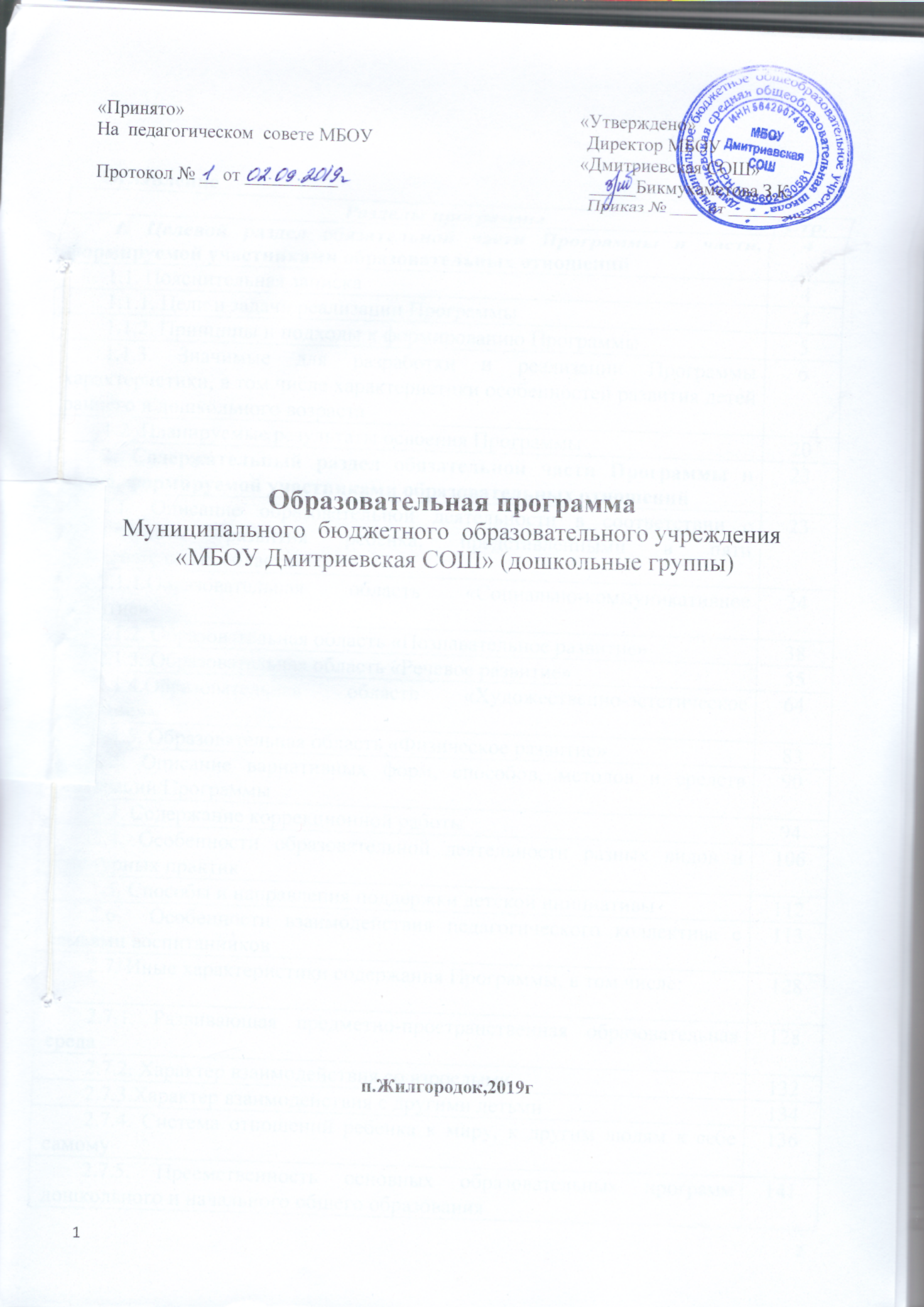 Оглавление1. Целевой раздел обязательной части Программы и части, формируемой участниками образовательных отношений1.1. Пояснительная запискаОбразовательная программа дошкольного образования муниципального бюджетного образовательного учреждения «Дмитриевская средняя общеобразовательная школа» (далее Программа) является обязательным нормативным документом. Программа разработана и утверждена дошкольным образовательным учреждением, самостоятельно согласно следующим документам:Постановление Главного государственного санитарного врача РФ от 15.05.2013 N 26 "Об утверждении СанПиН 2.4.1.3049-13 "Санитарно-эпидемиологические требования к устройству, содержанию и организации режима работы дошкольных образовательных организаций" список изменяющих документов (в ред. Постановлений Главного государственного санитарного врача РФ от 20.07.2015 N 28, от 27.08.2015 N 41).Федеральный закон от 29.12.2012г. № 273-ФЗ «Об образовании в Российской Федерации».  Приказ Министерства образования и науки РФ от 17.10.2013 №1155 «Об утверждении федерального государственного образовательного стандарта дошкольного образования»Приказ Министерства образования и науки РФ от 30 августа 2013 г. № 1014 «Об утверждении Порядка организации и осуществления образовательной деятельности по основным общеобразовательным программам – образовательным программам дошкольного образования».Учитывает особенности образовательного учреждения, региона и муниципалитета, образовательных потребностей и запросов воспитанников. Определяет цель, задачи, планируемые результаты, содержание и организацию образовательного процесса на ступени и дошкольного образования.Программа определяет содержание и организацию образовательной деятельности на уровне дошкольного образования и обеспечивает развитие личности, мотивации и способностей детей в различных видах деятельности в возрасте от 2 до 7 лет с учетом их возрастных, индивидуальных психологических и физиологических особенностей.Цели и задачи реализации ПрограммыВедущие цели программы: создание благоприятных условий для полноценного проживания ребенком дошкольного детства, формирование основ базовой культуры личности, всестороннее развитие психических и физических качеств в соответствии с возрастными и индивидуальными особенностями, подготовка к жизни в современном обществе, к обучению в школе, обеспечение безопасности жизнедеятельности дошкольника.Особое внимание уделяется развитию личности ребенка, сохранению и укреплению здоровья детей, а также воспитанию у дошкольников таких качеств, как: патриотизм; активная жизненная позиция; творческий подход в решении различных жизненных ситуаций; уважение к традиционным ценностям.Цели реализуется в процессе разнообразных видов детской деятельности: игровой, коммуникативной, трудовой, познавательно-исследовательской, продуктивной, музыкально-художественной, чтения.Для достижения цели программы реализуются следующие задачи:забота о здоровье, эмоциональном благополучии и своевременном всестороннем развитии каждого ребенка;создание в группах атмосферы гуманного и доброжелательного отношения ко всем воспитанникам, что позволяет растить их общительными, добрыми, любознательными, инициативными, стремящимися к самостоятельности и творчеству;максимальное использование разнообразных видов детской деятельности, их интеграция в целях повышения эффективности воспитательно-образовательного процесса;творческая организация (креативность) воспитательно-образовательного процесса;вариативность использования образовательного материала, позволяющая развивать творчество в соответствии с интересами и наклонностями каждого ребенка;уважительное отношение к результатам детского творчества;единство подходов к воспитанию детей в условиях дошкольного образовательного учреждения и семьи;соблюдение в работе детского сада и начальной школы преемственности, исключающей умственные и физические перегрузки в содержании образования детей дошкольного возраста, обеспечивающей отсутствие давления предметного обучения.Решение обозначенных в программе целей и задач воспитания возможно только при систематической и целенаправленной поддержке педагогом различных форм детской активности и инициативы, начиная с первых дней пребывания ребенка в дошкольном образовательном учреждении.  От педагогического мастерства каждого воспитателя, его культуры, любви к детям зависят уровень общего развития, которого достигнет ребенок, степень прочности приобретенных им нравственных качеств. Заботясь о здоровье и всестороннем воспитании детей, педагоги дошкольных образовательных учреждений совместно с семьей должны стремиться сделать счастливым детство каждого ребенка.Принципы и подходы к формированию программы.Представляется целесообразным выделение нескольких групп принципов формирования программы. Ими являются:Полноценное проживание ребенком всех этапов детства, обогащение (амплификация) детского развития.Построение образовательной деятельности на основе индивидуальных особенностей каждого ребенка, при котором сам ребенок становится активным в выборе содержания своего образования, становится субъектом образования (индивидуализация дошкольного образования).Содействие и сотрудничество детей и взрослых, признание ребенка полноценным участником (субъектом) образовательных отношений.Поддержка инициативы детей в различных видах деятельности.Сотрудничество Организации с семьей.Приобщение детей к социокультурным нормам, традициям семьи, общества и государства.Формирование познавательных интересов и познавательных действий ребенка в различных видах деятельности.Возрастная адекватность реализации Программы (соответствие условий, требований, методов возрасту и особенностям развития.Учет этнокультурной ситуации развития детей.Содержание образовательной программы определяется в соответствии с подходами:взаимосвязь мотивов и целей воспитательного процесса; виды деятельности (нравственная, познавательная, трудовая, художественная, игровая, спортивная и другие) и их влияние на процесс воспитания; формы и методы воспитания; возрастные особенности ребенка при включении в воспитательную деятельность и другие вопросы; личностно-ориентированного взаимодействия, что позволяет обеспечить охрану и укрепление физического и психического здоровья детей, эмоциональное благополучие каждого ребенка, условия для развития личности ребенка, его творческих способностей, приобщение детей к общечеловеческим ценностям, а также обеспечить открытое образовательное пространство ДОУ, осуществлять психолого-педагогическое сопровождение ребенка и семьи в образовательном процессе. субъектно - деятельностный подхода: предусматривает организацию целенаправленной воспитательной деятельностью воспитанника в общем контексте образовательного процесса, обращая внимание на следующие позиции: структуру деятельности, которая включает в себя мотивы, цели, содержание, операционно-деятельностный компонент, предполагаемый результат и отношения субъектов; средового подхода: предусматривает использование возможностей внутренней и внешней среды образовательного учреждения в воспитании и развитии личности ребенка. компетентностного подхода: основным результатом образовательной деятельности становится формирование компетентностей как постоянно развивающейся способности воспитанников самостоятельно действовать при решении актуальных проблем; 1.1.3. Значимые для разработки и реализации Программы характеристики, в том числе характеристики развития детей 
раннего и дошкольного возрастаВ ДОУ функционирует 5 групп. Из них: 4 группы – общеразвивающей направленности и 1 группа компенсирующей направленности;  группа раннего возраста (2-3 лет) – 1 группа,  младшая группа (3-4 года) – 1 группа, средняя группа (4-5 лет) - 1 группа, старшая группа (5-6 лет) - 1 группа, подготовительные к школе (6-7 лет) - 1 группа.Общее количество детей, посещающих ДОУ – 98 чел.Списочный состав детей в возрасте от 1 года до 3 лет – 11 чел.Списочный состав детей дошкольного возраста – 87чел.Функционирующие группы раннего возраста:•	группа раннего возраста (2-3 года) – 11 детей;Функционирующие группы для детей от 3 до 7 лет:•	младшая (3-4 года) - 17 детей;•	средняя группа (4-5 лет) – 21 детей;•	старшая группа (5-6 лет) – 26 детей;•	подготовительная (6-7 лет) – 23 детей.Контингент детей по состоянию здоровья:•	первая группа здоровья – 56 детей,•	вторая группа здоровья – 39 детей,•	третья группа здоровья – 11 детей, •	четвертая группа здоровья –нет.Кадры:Педагогический коллектив состоит из 13 человек, из них:Заместитель директора ДОУ – 1;Старший воспитатель-1;Воспитатели – 9;Музыкальный руководитель – 1;С воспитанниками работает квалифицированный, творческий педагогический коллектив, который характеризуется, достаточным профессионализмом и готовностью к профессиональному саморазвитию. Средний возраст педагогического коллектива 42 года. Аттестовано 82,6% из них высшая категория – 8,6%, первая категория – 39,1%, соответствие занимаемой должности – 34,7%.Все педагоги своевременно проходят курсы повышения квалификации, а также повышают свой профессиональный уровень через посещения районных методических объединений, прохождение процедуры аттестации, самообразование, что способствует повышению профессионального мастерства, положительно влияет на развитие детей и ДОУ.Возрастные особенности развития детей.Возрастная характеристика детей 1-2 летПостепенно совершенствуется ходьба, исчезает шаркающая походка. В подвижных играх и на музыкальных занятиях дети делают боковые шаги, медленно кружатся на месте.  В простых подвижных играх и плясках дети начинают координировать свои движения.На втором году из отдельных действий складываются элементы, основа деятельности, свойственной дошкольному детству: предметная с характерным для нее сенсорным уклоном, конструктивная и сюжетно-ролевая игра (последнюю на втором году можно считать лишь отобразительной).Интенсивно формируется  речь,  понимание речи окружающих опережает умение говорить.  Дети усваивают названия предметов, действий, обозначения некоторых качеств и состояний. Важным приобретением речи  и  мышления является формирующаяся на втором году жизни способность  обобщения. Активный словарь на протяжении года увеличивается неравномерно. К полутора годам он равен примерно 20-30 словам. После 1 года 8-10 месяцев происходит скачок, развивается активно используемый словарь. В нем много глаголов и существительных, встречаются простые прилагательные и наречия (тут, там, туда и т.д.), а также предлоги.Совершенствуется самостоятельность детей в предметно-игровой деятельности и самообслуживании. Малыш овладевает умением самостоятельно есть любую пищу, умываться и мыть руки, приобретает навыки опрятности. Расширяется ориентировка в ближайшем окружении. Знание того, как называются части помещения группы (мебель, одежда, посуда), помогает ребенку выполнять несложные (из одного, а к концу года из 2-3 действий) поручения взрослых, постепенно он привыкает соблюдать элементарные правила поведения, обозначаемые словами «можно», «нельзя», «нужно». Общение со взрослым носит деловой, объектно-направленный характер.На втором году закрепляется и углубляется потребность общения  со взрослым по самым разным поводам. При этом к двум годам дети постепенно переходят от языка жестов, мимики, выразительных звукосочетаний к выражению просьб, желаний, предложений с помощью слов и коротких фраз. Так речь становится основным средством общения со взрослым, хотя в этом возрасте ребенок охотно говорит только с близкими, хорошо знакомыми ему людьми. На втором году жизни у детей сохраняется и развивается тип эмоционального взаимообщения. Однако опыт взаимообщения у детей невелик и основа его еще не сформирована. Возрастная характеристика детей 2-3 летФизическое развитие Дети владеют основными жизненно важными  движениями  (ходьба, бег, лазание, действия с предметами), сидят на корточках, спрыгивают с нижней ступеньки.Социально-коммуникативное развитиеУ 2 летних детей наблюдается устойчивое  эмоциональное состояние. Для них характерны яркие эмоциональные реакции, связанные с непосредственными желаниями ребенка. Проявления агрессии бывают редко, проявляется эмоциональный механизм сопереживания, сочувствия, радости. Все дети называют себя по имени, употребляют местоимение «я» и дают себе первичную самооценку  – «я хороший», «я сам». Для детей 3-х летнего возраста характерна неосознанность мотивов, импульсивность и зависимость    чувств и желаний от ситуации. Дети легко заражаются эмоциональным состоянием сверстников. Однако в этом возрасте начинает складываться и произвольность поведения. У детей к 3 годам появляются чувство гордости и стыда, начинают формироваться элементы сознания, связанные с идентификацией с именем и полом. Ранний возраст завершается кризисом 3-х лет. Кризис часто сопровождается рядом отрицательных проявлений: упрямство, негативизм, нарушение общения со взрослыми и др.Игра  носит процессуальный характер, главное в ней  -  действия. Дети уже спокойно играют рядом с другими детьми, но моменты общей игры кратковременны. Они  совершаются с игровыми предметами, приближенными к реальности. Появляются действия с предметами - заместителями.  Для детей 3х летнего возраста игра рядом. В игре дети выполняют отдельные игровые действия, носящие условный характер. Роль осуществляется фактически, но не называется. Сюжет игры - цепочка из 2х действий; воображаемую ситуацию удерживает взрослый.  Речевое развитиеВ ходе совместной со взрослыми предметной деятельности продолжает развиваться понимание  речи. Слово отделяется от ситуации и приобретает самостоятельное значение. Возрастает количество понимаемых слов. Интенсивно развивается активная речь детей. К 3-м годам они  осваивают основные грамматические  структуры, пытаются строить простые предложения, в разговоре со взрослым  используют практически все части речи. Активный словарь  достигает 1000-1500 слов. К концу 3- го года жизни речь становится средством общения ребенка со сверстниками, дети воспринимают все звуки родного языка, но произносят их с большими искажениями.Познавательное развитиеВ сфере  познавательного развития  восприятие окружающего мира  -  чувственное -  имеет для детей решающее значение. Они воспринимают мир всеми органами чувств, но воспринимают целостные вещи, а не отдельные сенсорные свойства. Возникает взаимодействие в работе разных органов чувств. Зрение и осязание начинают взаимодействовать при восприятии формы, величины и пространственных отношений. Слух и речедвигательные системы начинают взаимодействовать при восприятии и различении речи. Постепенно учитывается острота зрения и возрастает способность к различению цветов.  Внимание  детей непроизвольно.  Ребенок просто не понимает, что значит заставить себя быть внимательным, т.е. произвольно направлять и удерживать свое внимание на каком-либо объекте.  Устойчивость внимания ребенка зависит от его интереса к объекту. Направить на что-либо внимание ребенка путем словесного указания  -  очень трудно.  Детям сложно немедленно выполнять просьбы. Объем внимания ребенка очень  невелик  -   один предмет.  Память  проявляется главным образом в узнавании воспринимающихся ранее вещей и событий. Преднамеренного запоминания нет, но при этом  запоминаю то, что им понравилось, что они с интересом слушали или за чем  наблюдали. Ребенок запоминает то, что запомнилось само. Основной формой мышления становится наглядно- действенная.Художественно-эстетическое развитиеВ этом возрасте наиболее доступными видами  изобразительной деятельности  является рисование и лепка. Ребенок уже способен сформулировать намерение изобразить какой-либо предмет. Но, естественно, сначала у него ничего не получается: рука не слушается. Основные изображения: линии, штрихи, округлые предметы. Типичным является изображение человека в виде «головонога» -  и отходящих от нее линий.В музыкальной деятельности  у ребенка возникает интерес и желание слушать музыку, выполнять простейшие музыкально-ритмические и танцевальные движения. Ребенок вместе со взрослым способен подпевать элементарные музыкальные фразы.Возрастная характеристика контингента детей  3-4 лет.Физическое развитие 3-хлетний ребенок владеет основными жизненно важными  движениями(ходьба, бег, лазание, действия с предметами). Возникает интерес к определению соответствия движений образцу. Дети испытывают свои силы в более сложных видах деятельности, но вместе с тем им свойственно неумение соизмерять свои силы со своими возможностями. Моторика  выполнения движений характеризуется более или менее точным воспроизведением структуры движения, его фаз, направления и т.д. К 4-м годам ребенок может без остановки пройти по гимнастической скамейке, руки в стороны; ударять мяч об пол и ловить его двумя руками (3 раза подряд); перекладывать по одному мелкие предметы (пуговицы, горошины и т.п.  –  всего 20 шт.) с поверхности стола в небольшую коробку (правой рукой). Начинает развиваться самооценка при выполнении физических упражнений, при этом дети ориентируются в значительной мере на оценку воспитателя. 3-4-х летний ребенок владеет элементарными  гигиеническими навыками самообслуживания (самостоятельно и правильно моет руки с мылом после прогулки, игр, туалета; аккуратно пользуется туалетом: туалетной бумагой, не забывает спускать воду из бачка для слива; при приеме пищи пользуется ложкой, салфеткой; умеет пользоваться носовым платком; может самостоятельно устранить беспорядок в одежде, прическе, пользуясь зеркалом, расческой).Социально-коммуникативное  развитиеК трем годам ребенок достигает определенного уровня социальной компетентности: он проявляет интерес к другому человеку, испытывает доверие к нему, стремится к общению и  взаимодействию  со взрослыми и сверстниками. У ребенка возникают личные симпатии, которые проявляются в желании поделиться игрушкой, оказать помощь, утешить. Ребенок испытывает повышенную потребность в эмоциональном контакте со взрослыми, ярко выражает свои чувства  -радость, огорчение, страх,  удивление, удовольствие и др. Для налаживания контактов с другими людьми использует речевые и неречевые (взгляды, мимика, жесты, выразительные позы и движения) способы общения. Осознает свою половую принадлежность («Я мальчик», «Я девочка»). Фундаментальная характеристика ребенка трех лет  - самостоятельность  («Я сам», «Я могу»). Он активно заявляет о своем желании быть, как взрослые (самому есть, одеваться), включаться в настоящие дела (мыть посуду, стирать, делать покупки и т.п.)». Взаимодействие и общение детей четвертого года жизни имеют поверхностный характер, отличаются ситуативностью, неустойчивостью, кратковременностью, чаще всего инициируются взрослым.Для детей 3х летнего возраста характерна  игра  рядом. В игре дети выполняют отдельные игровые действия, носящие условный характер. Роль осуществляется фактически, но не называется. Сюжет игры - цепочка из 2х действий; воображаемую ситуацию удерживает взрослый. К 4м годам дети могут объединяться по 2 -3 человека, для разыгрывания простейших сюжетно-ролевых игр. Игровые действия взаимосвязаны, имеют четкий ролевой характер. Роль называется, по ходу игры дети могут менять роль. Игровая цепочка состоит из 3-4 взаимосвязанных действий. Дети самостоятельно удерживают воображаемую ситуацию.Речевое развитиеОбщение  ребенка в этом возрасте ситуативно, инициируется взрослым, неустойчиво, кратковременно. Осознает свою половую принадлежность. Возникает новая форма общения со взрослым  –  общение на познавательные темы, которое сначала включено в совместную со взрослым познавательную деятельность. Уникальность  речевого развития  детей в этом возрасте состоит в том, что в этот период ребенок обладает повышенной чувствительностью к языку, его звуковой и смысловой стороне. В младшем дошкольном возрасте осуществляется переход от исключительного господства ситуативной (понятной только в конкретной обстановке) речи к использованию и ситуативной, и контекстной (свободной от наглядной ситуации) речи. Овладение родным языком характеризуется использованием основных грамматических категорий (согласование, употребление их по числу, времени и т.д., хотя отдельные ошибки допускаются) и словаря разговорной речи. Возможны дефекты звукопроизношения.Познавательное развитиеВ развитии познавательной сферы расширяются и качественно изменяются способы и средства ориентировки ребенка в окружающей обстановке. Ребенок активно использует по назначению некоторые бытовые предметы, игрушки, предметы -заместители и словесные обозначения объектов в быту, игре, общении. Формируются качественно новые свойства сенсорных процессов: ощущение и восприятие. В практической деятельности ребенок учитывает свойства предметов и их назначение: знает название 3-4 цветов и 2-3 форм;  может выбрать из 3-х предметов разных по величине «самый большой». Рассматривая новые предметы (растения, камни и т.п.) ребенок не ограничивается простым зрительным ознакомлением, а переходит к осязательному, слуховому и обонятельному восприятию. Важную роль начинают играть образы памяти. Память и внимание ребенка носит непроизвольный, пассивный характер. По просьбе взрослого ребенок может запомнить не менее 2-3 слов и 5-6 названий предметов. К 4-м  годам способен запомнить значительные отрывки из любимых произведений.. Рассматривая объекты, ребенок выделяет один, наиболее яркий признак предмета, и ориентируясь на него, оценивает предмет в целом. Его интересуют результаты    действия, а сам процесс достижения еще не умеет прослеживать.Конструктивная деятельность  в 3-4 года ограничивается возведением несложных построек по образцу   (из 2-3 частей)  и по замыслу. Ребенок может заниматься, не отрываясь, увлекательным для него деятельностью в течение 5 минут. Художественно-эстетическое развитие Ребенок с удовольствием знакомится с элементарными средствами выразительности (цвет, звук, форма, движения, жесты), проявляется  интерес к произведениям народного и классического искусства, к литературе (стихи, песенки, потешки), к исполнению и слушанию музыкальных произведений.Изобразительная деятельность  ребенка зависит от его представлений о предмете. В    3-4 года они только начинают формироваться. Графические образы бедны, предметны, схематичны. У одних дошкольников в изображении отсутствуют детали, у других рисунки могут быть более детализированы. Замысел меняется по ходу изображения. Дети уже могут использовать цвет. Большое значение для развития моторики в этом возрасте имеет  лепка. Ребенок может вылепить под руководством взрослого простые предметы. В 3-4 года из-за недостаточного развития мелких  мышц руки, дети не работают с ножницами,  апплицируют  из готовых геометрических фигур. Ребенок способен выкладывать и наклеивать элементы декоративного узора и предметного схематичного изображения из 2-4 основных частей.В  музыкально-ритмической деятельности  ребенок 3-4 лет испытывает желание слушать музыку и производить естественные движения под звучащую музыку. К 4 годам овладевает элементарными певческими навыками несложных музыкальных произведений. Ребенок  хорошо перевоплощается в образ зайчика, медведя, лисы, петушка и т.п. в движениях, особенно под плясовую мелодию. Приобретает элементарные навыки подыгрывания на детских ударных музыкальных инструментах (барабан, металлофон). Закладываются основы для развития музыкально-ритмических и художественных способностей. Возрастная характеристика контингента детей 4-5 летК пяти годам складывается «психологический портрет» личности, в котором важная роль принадлежит компетентности, в особенности интеллектуальной (это возраст «почемучек»), а также креативности.Физическое развитиеВ этом возрасте продолжается рост всех органов и систем, сохраняется  потребность в  движении. Двигательная активность становится целенаправленной, отвечает индивидуальному опыту и интересу, движения становятся осмысленными, мотивированными и управляемыми. Сохраняется высокая эмоциональная значимость процесса деятельности для ребенка, неспособность завершить ее по первому требованию. Появляется способность к регуляции двигательной активности.  У детей появляется интерес к познанию себя, своего тела, его строения, возможностей.  У детей возникает потребность действовать совместно, быстро, ловко, в едином для всех детей темпе; соблюдать определенные интервалы во время передвижения в разных построениях, быть ведущим. Уровень функциональных возможностей повышается. Позитивные изменения наблюдаются в развитии  моторики. Дошкольники лучше удерживают равновесие перешагивая через небольшие преграды, нанизывает бусины (20 шт.) средней величины (или пуговицы) на толстую леску.В 4-5 лет у детей совершенствуются  культурно-гигиенические навыки  (хорошо освоен алгоритм умывания, одевания, приема пищи): они аккуратны во время еды, умеют правильно надевать обувь, убирают на место свою одежду, игрушки, книги. В элементарном    самообслуживании (одевание, раздевание, умывание и др.) проявляется самостоятельность ребенка. Социально-коммуникативное  развитиеК 5 годам у детей возрастает интерес и потребность в общении, особенно со сверстниками, осознание своего положения среди них. Ребенок приобретает способы взаимодействия с другими людьми. Использует речь и другие средства общения для  удовлетворения разнообразных потребностей. Лучше ориентируется в человеческих отношениях: способен заметить эмоциональное состояние близкого взрослого, сверстника, проявить внимание и сочувствие.  У детей формируется потребность в уважении со стороны взрослого, для них оказывается чрезвычайно важной его похвала. Это приводит к их повышенной обидчивости на замечания. Повышенная обидчивость представляет собой возрастной феномен. Совершенствуется умение пользоваться установленными формами вежливого обращения.В игровой деятельности  появляются ролевые взаимодействия. Они указывают на то, что дошкольники начинают отделять себя от принятой роли. В процессе игры роли могут меняться. В этом возрасте начинают появляться постоянные партнеры по игре. В общую игру может вовлекаться от двух до пяти детей, а продолжительность совместных игр составляет в среднем 15-20 мин.Ребенок начитает регулировать свое поведение в соответствии с принятыми в обществе нормами; умеет довести начатое дело до конца (соорудить конструкцию, убрать игрушки, правила игры и т. п.)  -  проявление произвольности. У детей начинает формироваться способность контролировать свои эмоции в движении, чему способствует освоение ими языка эмоций (гаммы переживаний, настроений). Эмоциональность пятилетнего ребенка отличается многообразием способов выражения своих чувств: радости, грусти, огорчения, удовольствия. Ребенок способен проявить сочувствие, сопереживание, которое лежит в основе нравственных поступков.К 5-ти годам в элементарном выполнении отдельных поручений (дежурство по столовой, уход за растениями и животными) проявляется самостоятельность.Речевое развитиеИзменяется содержание  общения    ребенка и взрослого. Оно выходит за пределы конкретной ситуации, в которой оказывается ребенок. Ведущим  становится познавательный мотив. Информация, которую ребенок получает в процессе общения, может быть сложной и трудной для понимания, но она  вызывает интерес. В  речевом развитии  детей 4-5 лет улучшается произношение звуков (кроме сонорных) и дикция. Речь становится предметом активности детей. Они удачно имитируют голоса животных, интонационно выделяют  речь тех или иных персонажей. Интерес вызывают ритмическая структура речи, рифмы. Развивается грамматическая сторона речи. Дети занимаются словотворчеством на основе грамматических правил. Речь детей при взаимодействии друг с другом носит ситуативный характер, а при общении со взрослым становится внеситуативной.Познавательное развитиеВ познавательном развитии  4-5 летних детей характерна высокая мыслительная активность. 5-ти летние «почемучки» интересуются причинно-следственными связями в разных сферах жизни (изменения в живой и неживой природе, происхождение человека), профессиональной деятельностью взрослых и др., то есть начинает формироваться представление о различных сторонах окружающего мира. К  5-ти годам более развитым становится восприятие. Дети оказываются способными назвать форму на которую похож тот или иной предмет. Они могут вычленять в сложных объектах простые формы и из простых форм воссоздавать сложные объекты. Дети способны упорядочить группы предметов по сенсорному признаку  –  величине, цвету; выделить такие параметры, как высота, длина и ширина. Совершенствуется ориентация в пространстве. Возрастает объем памяти. Дети запоминают до 7-8 названий предметов. Начинает складываться произвольное запоминание: дети способны принять задачу на запоминание, помнят поручения взрослых, могут выучить небольшое стихотворение и т.д. Начинает развиваться образное мышление. Дети оказываются способными использовать простыне схематизированные изображения для решения несложных задач. Увеличивается устойчивость внимания. Ребенку оказывается доступной сосредоточенная деятельность в течение 15-20 минут.Усложняется  конструирование. Постройки могут включать 5-6 деталей. Формируются навыки конструирования по собственному замыслу, а также планирование последовательности действий.Художественно-эстетическое развитиеНа пятом году жизни  ребенок осознаннее воспринимает произведения художественно-изобразительно-музыкального творчества, легко устанавливает простые причинные связи в сюжете, композиции и т.п., эмоционально откликается на отраженные в произведении искусства действия, поступки, события, соотносит увиденное со своими представлениями о красивом, радостном, печальном, злом и т.д. У ребенка появляется желание делиться своими впечатлениями от встреч с искусством, со взрослыми и сверстниками. Продолжает развиваться воображение. Формируются такие его особенности, как оригинальность и произвольность. Дети могут самостоятельно придумать небольшую сказку на заданную тему.Значительное развитие получает  изобразительная    деятельность.  Рисунки становятся предметным и детализированным. В этом возрасте дети рисуют предметы прямоугольной, овальной формы, простые изображения животных. Дети могут своевременно насыщать ворс кисти краской, промывать по окончании  работы.  Графическое изображение человека характеризуется наличием туловища, глаз, рта, носа, волос, иногда одежды и ее деталей. Дети могут  вырезать  ножницами по прямой, диагонали, к 5 годам овладевают приемами вырезывания предметов круглой и овальной формы.  Лепят  предметы круглой, овальной, цилиндрической формы, простейших животных, рыб, птиц.К 5-ти годам ребенок выполняет элементарные танцевальные движения (пружинка, подскоки, кружение и т.д.). Может  петь протяжно, при этом вместе начинать и заканчивать пение.  Развитию исполнительской деятельности способствует доминирование в данном возрасте продуктивной мотивации (спеть песню, станцевать танец, сыграть на инструменте). Дети делают первые попытки творчества.Возрастная характеристика контингента детей 5-6 летФизическое развитиеПродолжается процесс окостенения скелета ребенка. Дошкольник более совершенно овладевает различными видами  движений. Тело приобретает заметную устойчивость. Дети к 6 годам уже могут совершать пешие прогулки, но на небольшие расстояния. Шестилетние дети значительно точнее выбирают движения, которые им надо выполнить. У них обычно отсутствуют лишние движения, которые наблюдаются у детей 3-5 лет. В период с 5 до 6 лет ребенок постепенно начинает адекватно оценивать результаты своего участия в играх соревновательного характера. Удовлетворение полученным результатом к 6 годам начинает доставлять ребенку радость, способствует эмоциональному благополучию и поддерживает положительное отношение к себе («я хороший, ловкий» и т.д.).Уже начинают наблюдаться различия в движениях мальчиков и девочек (у мальчиков  - более прерывистые, у девочек – мягкие, плавные).К 6 годам совершенствуется развитие мелкой  моторики  пальцев рук. Некоторые дети могут продеть шнурок в ботинок и завязать бантиком.В старшем возрасте продолжают совершенствоваться  культурно-гигиенические навыки: умеет одеться в соответствии с условиями погоды, выполняет основные правила личной гигиены, соблюдает правила приема пищи, проявляет навыки самостоятельности. Полезные привычки способствуют усвоению  основ здорового образа жизни.Речевое развитиеОбщение  детей выражается в свободном диалоге со сверстниками и взрослыми, выражении своих чувств и намерений с помощью речевых и неречевых (жестовых, мимических, пантомимических) средств. Продолжает совершенствоваться  речь,  в том числе ее звуковая сторона. Дети могут правильно воспроизводить шипящие, свистящие и сонорные звуки. Развивается фонематический слух, интонационная выразительность речи  при чтении стихов в сюжетно-ролевой игре и в повседневной жизни. Совершенствуется грамматический строй речи. Дети используют все части речи, активно занимаются словотворчеством. Богаче становится лексика: активно используются синонимы и антонимы. Развивается связная речь: дети могут пересказывать, рассказывать по картинке, передавая не только главное, но и детали.Познавательное развитиеВ  познавательной деятельности  продолжает совершенствоваться восприятие цвета, формы и величины, строения предметов; представления детей систематизируются. Дети называют не только основные цвета и их оттенки, но и промежуточные цветовые оттенки; форму прямоугольников, овалов, треугольников. К 6-ти годам дети легко выстраивают в ряд  –  по возрастанию или убыванию  –  до десяти предметов разных по величине. Однако дошкольники испытывают трудности при анализе пространственного положения объектов, если сталкиваются с несоответствием формы и их пространственного расположения. В старшем дошкольном возрасте продолжает развиваться образное мышление. Дети способны не только решить задачу в наглядном плане, но и совершить преобразования объекта. Продолжают совершенствоваться обобщения, что является основой словесно-логического мышления. 5-6 лет  -  это возраст творческого воображения. Дети самостоятельно могут сочинить оригинальные правдоподобные истории. Наблюдается переход от непроизвольного к произвольному вниманию. Конструирование    характеризуется умением анализировать условия, в которых протекает эта деятельность. Дети используют и называют различные детали деревянного конструктора. Могут заменять детали постройки в зависимости от имеющегося материала. Овладевают обобщенным способом обследования образца. Конструктивная деятельность может осуществляться на основе схемы, по замыслу и по условиям. Дети могут конструировать из бумаги, складывая ее в несколько раз (2,4,6 сгибов); из природного материала.Социально- коммуникативное  развитиеДети проявляют высокую познавательную активность. Ребенок нуждается в содержательных контактах со сверстниками. Их речевые контакты становятся все более длительными и активными. Дети самостоятельно объединяются в небольшие группы на основе взаимных симпатий.  В этом возрасте дети имеют дифференцированное представление о своей гендерной принадлежности по существенным признакам (женские и мужские качества, особенности проявления чувств).Ярко проявляет интерес к игре. В игровой деятельности дети шестого года жизни уже могут распределять роли до начала игры и строят свое поведение, придерживаясь роли. Игровое взаимодействие сопровождается речью, соответствующей и по содержанию, и интонационно взятой роли. Речь, сопровождающая реальные отношения детей, отличается от ролевой речи. При распределении ролей могут возникать конфликты, связанные с    субординацией ролевого поведения. Наблюдается организация игрового пространства, в котором выделяются смысловой «центр» и «периферия».  В игре дети часто пытаются контролировать друг друга  -указывают, как должен вести себя тот  или иной персонаж.Ребенок пытается сравнивать ярко выраженные эмоциональные состояния, видеть проявления эмоционального состояния в выражениях, жестах, интонации голоса. Проявляет интерес к поступкам сверстников. В трудовой деятельности  освоенные ранее виды детского труда выполняются качественно, быстро, осознанно. Активно развиваются планирование и  самооценивание трудовой деятельности.Художественно-эстетическое развитиеВ  изобразительной деятельности  5-6  летний ребенок свободно может изображать предметы круглой, овальной, прямоугольной формы, состоящих из частей разной формы и соединений разных линий. Расширяются представления о цвете (знают основные цвета и оттенки, самостоятельно может приготовить розовый и голубой цвет). Старший возраст  –  это возраст активного  рисования. Рисунки могут быть самыми разнообразными по содержанию: это жизненные впечатления детей, иллюстрации к фильмам и книгам, воображаемые  ситуации. Обычно рисунки представляют собой схематичные изображения различных объектов, но могут отличаться оригинальностью композиционного решения. Изображение человека становится более детализированным и пропорциональным. По рисунку    можно судить о половой принадлежности и эмоциональном состоянии изображенного человека. Рисунки отдельных детей отличаются оригинальностью, креативностью. В  лепке  детям не представляется трудности создать более сложное по форме и изображение. Дети успешно справляются с вырезыванием предметов прямоугольной и круглой формы разных пропорций.Старших дошкольников отличает яркая эмоциональная реакция на  музыку. Появляется интонационно-мелодическая ориентация музыкального восприятия. Дошкольники могут петь без напряжения, плавно, отчетливо произнося слова; свободно выполняют танцевальные движения: полуприседания с выставлением ноги на пятку, поочередное выбрасывание ног вперед в прыжке и т.д.   Могут импровизировать, сочинять мелодию на заданную тему.  Формируются первоначальные представления о жанрах и видах музыки.Возрастная характеристика контингента детей 6-7 летФизическое развитиеК 7 годам скелет ребенка становится более крепким, поэтому он может выполнять различные  движения, которые требуют гибкости, упругости, силы.  Его тело приобретает заметную устойчивость, чему способствует усиленный рост ног. Ноги и руки становятся более выносливыми, ловкими, подвижными. В этом возрасте дети уже могут совершать довольно длительные прогулки, долго бегать, выполнять сложные физические упражнения. У семилетних детей отсутствуют лишние движения. Ребята уже самостоятельно, без    специальных указаний взрослого, могут выполнить ряд движений в определенной последовательности, контролируя их, изменяя (произвольная регуляция движений).Ребенок уже способен достаточно адекватно оценивать результаты своего участия  в подвижных и спортивных играх соревновательного характера. Удовлетворение полученным результатом доставляет ребенку радость и поддерживает положительное отношение к себе и своей команде («мы выиграли, мы сильнее»).Имеет представление о своем физическом облике (высокий, толстый, худой, маленький и т.п.) и здоровье, заботиться о нем. Владеет  культурно-гигиеническими навыками  и понимает их необходимость.Социально-коммуникативное  развитиеК семи годам у ребенка ярко  проявляется уверенность в себе и чувство собственного достоинства, умение отстаивать свою позицию в совместной деятельности. Семилетний ребенок способен к волевой регуляции поведения, преодолению непосредственных желаний, если они противоречат установленным нормам, данному слову, обещанию. Способен проявлять волевые усилия в ситуациях выбора между «можно» и «нельзя», «хочу» и «должен». Проявляет настойчивость, терпение, умение преодолевать трудности. Может сдерживать себя, высказывать просьбы, предложения,  несогласие в социально приемлемой форме. Произвольность поведения  —  один из важнейших показателей психологической готовности к школе.Самостоятельность  ребенка проявляется в способности без помощи взрослого решать различные задачи, которые возникают в повседневной жизни (самообслуживание, уход за растениями и животными, создание среды для самодеятельной игры, пользование простыми безопасными приборами —включение освещения, телевизора, проигрывателя и т.п.).В сюжетно-ролевых  играх  дети 7-го года    жизни начинают осваивать ложные взаимодействия людей, отражающих характерные значимые жизненные ситуации, например, свадьбу, болезнь и  т.п. Игровые действия становятся более сложными, обретают особый смысл, который не всегда открывается взрослому. Игровое пространство усложняется. В нем может быть несколько центров, каждый из которых поддерживает свою сюжетную линию. При этом дети способны отслеживать поведение партнеров по всему игровому пространству и менять свое поведение в зависимости от места    в нем  (например, ребенок обращается к продавцу не просто как покупатель, а как покупатель-мама). Если логика игры требует  появления новой роли, то ребенок может по  ходу игры взять на себя новую роль, сохранив при этом роль, взятую ранее.Семилетний ребенок умеет заметить изменения настроения взрослого и сверстника, учесть желания других людей; способен к установлению устойчивых контактов со сверстниками. Ребенок семи лет отличается большим  богатством и глубиной переживаний, разнообразием их проявлений и в то же время большей сдержанностью эмоций. Ему свойственно «эмоциональное  предвосхищение»  - предчувствие собственных переживаний и переживаний других людей, связанных с результатами тех или  иных действий и поступков («Если я подарю маме свой рисунок, она очень обрадуется»).Речевое развитиеПроисходит активное развитие диалогической речи. Диалог детей приобретает характер скоординированных предметных и речевых действий. В недрах диалогического  общения  старших дошкольников зарождается и формируется новая форма речи  -  монолог.  Дошкольник внимательно слушает рассказы родителей, что у них произошло на работе, живо интересуется тем, как они познакомились, при встрече с незнакомыми людьми спрашивают, кто это, есть ли у них дети и т.п. У детей продолжает развиваться  речь:  ее звуковая сторона, грамматический строй, лексика. Развивается связная речь. В высказываниях  детей отражаются как расширяющийся словарь, так и характер обобщений, формирующихся в этом возрасте. Дети начинают активно употреблять обобщающие существительные, синонимы, антонимы, прилагательные и т.д. Познавательное развитиеПознавательные    процессы претерпевают качественные изменения; развивается произвольность действий. Наряду с наглядно-образным мышлением появляются элементы словесно-логического мышления. Продолжают развиваться навыки обобщения и рассуждения, но они еще в значительной степени ограничиваются наглядными признаками ситуации. Продолжает развиваться воображение, однако часто приходится констатировать снижение развития воображения в этом возрасте в сравнении со старшей группой. Это можно объяснить различными влияниями, в том числе средств массовой информации, приводящими к стереотипности детских образов. Внимание становится произвольным, в некоторых видах деятельности время произвольного сосредоточения достигает 30    минут. У детей появляется особы интерес к печатному слову, математическим отношениям. Они с удовольствием узнают буквы, овладевают звуковым анализом слова, счетом и пересчетом отдельных предметов.К 7 годам дети в значительной  степени освоили  конструирование    из строительного материала. Они свободно владеют обобщенными способами анализа как изображений, так и построек. Свободные постройки становятся симметричными и пропорциональными. Дети точно представляют  себе последовательность, в которой будет осуществляться постройка. В этом возрасте дети уже могут освоить сложные формы сложения из листа бумаги и придумывать собственные. Усложняется конструирование из природного материала.Художественно-эстетическое развитиеВ  изобразительной деятельности  детей 6-7 лет  рисунки  приобретают более детализированный характер, обогащается их цветовая гамма. Более явными становятся различия между рисунками мальчиков и девочек.  Мальчики охотно изображают технику, космос, военные действия; девочки обычно рисуют женские образы: принцесс, балерин, и т.д. Часто встречаются бытовые сюжеты: мама и дочка, комната и т.п. При правильном подходе у детей формируются художественно-творческие способности в изобразительной деятельности. Изображение человека становится еще более детализированным и пропорциональным. Появляются пальцы на руках, глаза, рот, нос, брови, подбородок. Одежда может быть украшена различными деталями. Предметы, которые дети лепят и вырезывают, имеют различную форму, цвет, строение, по-разному расположены в пространстве.Вместе с тем могут к 7 -ми годам передать конкретные свойства предмета с  натуры. Семилетнего ребенка характеризует активная деятельностная позиция, готовность к спонтанным решениям, любопытство, постоянные вопросы к взрослому, способность к речевому комментированию процесса и результата собственной деятельности, стойкая мотивация достижений, развитое воображение. Процесс создания продукта носит творческий поисковый характер: ребенок ищет разные способы решения одной и той же задачи. Ребенок семи лет достаточно адекватно оценивает результаты своей деятельности по сравнению с другими детьми, что приводит к становлению представлений о себе и своих возможностях.Значительно обогащается индивидуальная интерпретация  музыки.  Ребенок определяет к какому жанру принадлежит прослушанное произведение. Чисто и выразительно  поет, правильно передавая мелодию (ускоряя, замедляя). Дошкольник может самостоятельно  придумать и показать танцевальное или ритмическое движение.1.2. Планируемые результаты освоения программы.Результатами освоения программы являются целевые ориентиры дошкольного образования, которые представляют собой социально-нормативные возрастные характеристики возможных достижений ребенка.  К целевым ориентирам дошкольного образования относятся следующие социально- нормативные возрастные характеристики возможных достижений ребенка:Целевые ориентиры образования в раннем возрасте- Ребенок интересуется окружающими предметами и активно действует с ними; эмоционально вовлечен в действия с игрушками и другими предметами, стремится проявлять настойчивость в достижении результата своих действий.- Использует специфические, культурно фиксированные предметные действия, знает назначение бытовых предметов (ложки, расчески, карандаша и пр.) и умеет пользоваться ими. Владеет простейшими навыками самообслуживания; стремится проявлять самостоятельность в бытовом и игровом поведении; проявляет навыки опрятности.- Проявляет отрицательное отношение к грубости, жадности.- Соблюдает правила элементарной вежливости (самостоятельно или по напоминанию говорит «спасибо», «здравствуйте», «до свидания», «спокойной ночи» (в семье, в группе)); имеет первичные представления об элементарных правилах поведения в детском саду, дома, на улице и старается соблюдать их. - Владеет активной речью, включенной в общение; может обращаться с вопросами и просьбами, понимает речь взрослых; знает названия окружающих предметов и игрушек. Речь становится полноценным средством общения с другими детьми.- Стремится к общению со взрослыми и активно подражает им в движениях и действиях; появляются игры, в которых ребенок воспроизводит действия взрослого. Эмоционально откликается на игру, предложенную взрослым, принимает игровую задачу.- Проявляет интерес к сверстникам; наблюдает за их действиями и подражает им. Умеет играть рядом со сверстниками, не мешая им. Проявляет интерес к совместным играм небольшими группами.-  Проявляет интерес к окружающему миру природы, с интересом участвует в сезонных наблюдениях.- Проявляет интерес к стихам, песням и сказкам, рассматриванию картинок, стремится двигаться под музыку; эмоционально откликается на различные произведения культуры и искусства.-  С пониманием следит за действиями героев кукольного театра; проявляет желание участвовать в театрализованных и сюжетно-ролевых играх.- Проявляет интерес к продуктивной деятельности (рисование, лепка, конструирование, аппликация).- У ребенка развита крупная моторика, он стремится осваивать различные виды движений (бег, лазанье, перешагивание и пр.). С интересом участвует в подвижных играх с простым содержанием, несложными движениями. Целевые ориентиры на этапе завершения дошкольного образования- Ребенок овладевает основными культурными средствами, способами деятельности, проявляет инициативу и самостоятельность в разных видах деятельности - игре, общении, познавательно-исследовательской деятельности, конструировании и др.; способен выбирать себе род занятий, участников по совместной деятельности. -  Ребенок обладает установкой положительного отношения к миру, к разным видам труда, другим людям и самому себе, обладает чувством собственного достоинства; активно взаимодействует со сверстниками и взрослыми, участвует в совместных играх. - Способен договариваться, учитывать интересы и чувства других, сопереживать неудачам и радоваться успехам других, адекватно проявляет свои чувства, в том числе чувство веры в себя, старается разрешать конфликты. Умеет выражать и отстаивать свою позицию по разным вопросам.- Способен сотрудничать и выполнять как лидерские, так и исполнительские функции в совместной деятельности.- Понимает, что все люди равны вне зависимости от их социального происхождения, этнической принадлежности, религиозных и других верований, их физических и психических особенностей.- Проявляет эмпатию по отношению к другим людям, готовность прийти на помощь тем, кто в этом нуждается.- Проявляет умение слышать других и стремление быть понятым другими. - Ребенок обладает развитым воображением, которое реализуется в разных видах деятельности, и прежде всего в игре; владеет разными формами и видами игры, различает условную и реальную ситуации; умеет подчиняться разным правилам и социальным нормам. Умеет распознавать различные ситуации и адекватно их оценивать.- Ребенок достаточно хорошо владеет устной речью, может выражать свои мысли и желания, использовать речь для выражения своих мыслей, чувств и желаний, построения речевого высказывания в ситуации общения, выделять звуки в словах, у ребенка складываются предпосылки грамотности.- У ребенка развита крупная и мелкая моторика; он подвижен, вынослив, владеет основными движениями, может контролировать свои движения и управлять ими.- Ребенок способен к волевым усилиям, может следовать социальным нормам поведения и правилам в разных видах деятельности, во взаимоотношениях со взрослыми и сверстниками, может соблюдать правила безопасного поведения и навыки личной гигиены. - Проявляет ответственность за начатое дело.- Ребенок проявляет любознательность, задает вопросы взрослым и сверстникам, интересуется причинно-следственными связями, пытается самостоятельно придумывать объяснения явлениям природы и поступкам людей; склонен наблюдать, экспериментировать. Обладает начальными знаниями о себе, о природном и социальном мире, в котором он живет; знаком с произведениями детской литературы, обладает элементарными представлениями из области живой природы, естествознания, математики, истории и т.п.; способен к принятию собственных решений, опираясь на свои знания и умения в различных видах деятельности. - Открыт новому, то есть проявляет желание узнавать новое, самостоятельно добывать новые знания; положительно относится к обучению в школе.- Проявляет уважение к жизни (в различных ее формах) и заботу об окружающей среде. - Эмоционально отзывается на красоту окружающего мира, произведения народного и профессионального искусства (музыку, танцы, театральную деятельность, изобразительную деятельность и т. д.).- Проявляет патриотические чувства, ощущает гордость за свою страну, ее достижения, имеет представление о ее географическом разнообразии, многонациональности, важнейших исторических событиях.- Имеет первичные представления о себе, семье, традиционных семейных ценностях, включая традиционные гендерные ориентации, проявляет уважение к своему и противоположному полу.- Соблюдает элементарные общепринятые нормы, имеет первичные ценностные представления о том, «что такое хорошо и что такое плохо», стремится поступать хорошо; проявляет уважение к старшим и заботу о младших.- Имеет начальные представления о здоровом образе жизни. Воспринимает здоровый образ жизни как ценность.II СОДЕРЖАТЕЛЬНЫЙ РАЗДЕЛ ОБЯЗАТЕЛЬНОЙ ЧАСТИ ПРОГРАММЫ И ЧАСТИ ФОРМИРУЕМОЙ УЧАСТНИКАМИ ОБРАЗОВАТЕЛЬНЫХ ОТНОШЕНИЙ2.1.Описание образовательной деятельности по пяти образовательным областямОсобенности осуществления образовательного процессаОдним из важнейших принципов реализации образовательной программы является учет национально-культурных, климатических и других особенностей нашего региона - Оренбуржья. Оренбургская область занимает обширную территорию площадью 124 тысячи кв.км на юго-востоке европейской части России и расположена в двух частях света: Европе и Азии.Оренбуржье находится в глубине материка Евразия, ее резко континентальный климат (температура зимой -30*, летом +30*) оказывает существенное влияние на воспитательно-образовательный процесс. Так, режим дня в ДОУ составлен с учетом холодного и теплого времени года. Организация прогулок в зимнее время осуществляется при температуре не ниже -15* (младший возраст) и не ниже -20* (старший возраст). В летнее время года большую часть дня воспитанники проводят на воздухе (утренний прием, проведение зарядки, игры, экскурсии, целевые прогулки, кружковая деятельность и т.п.)Сакмарский   район расположен в лесостепной зоне. Его географическое положение, соседство с Башкирией, а также социально-исторические условия обусловили многонациональный состав населения Сакмарского  района: русские, татары, казахи, башкиры. Наблюдается миграция народов Кавказа и др. Поэтому в ДОУ воспитываются дети разных национальностей - это русские (68%), татары (22%) казахи, состав каждой группы многонационален. Национальное сознание, культура межнационального общения и взаимодействия закладывается с самого раннего возраста и является составной частью воспитательно-образовательной работы с детьми. Основной язык в ДОУ - русский.Особенностью осуществления воспитательно-образовательного процесса в МБОУ «Дмитриевская СОШ» (дошкольные группы) является ориентир на создание благоприятных условий для полноценного проживания ребенком дошкольного детства, формирование основ базовой культуры личности, всестороннее развитие психических и физических качеств в соответствии с возрастными и индивидуальными особенностями, подготовка ребенка к жизни в современном обществе.При организации образовательного процесса учтены принципы интеграции образовательных областей ("познавательное развитие", "социально-коммуникативное развитие", "речевое развитие", "художественно-эстетическое развитие", "физическое развитие") в соответствии с возрастными особенностями воспитанников.В основу организации образовательного процесса определен комплексно - тематический принцип с ведущей игровой деятельностью, а решение программных задач осуществляется в разных формах совместной деятельности взрослых и детей, а также в самостоятельной деятельности детей.Положительное влияние на оздоровление детского организма оказывают закаливающие мероприятия: воздушно-контрастные ванны, дорожки; коррегирующая гимнастика после сна, соблюдение режима дня и питания; профилактика плоскостопия. Летом босохождение, приём на свежем воздухе солнечные ванны.Возрастная адекватность - один из главных критериев выбора педагогами форм образовательной работы и видов детской деятельности, ведущей из которых является игра. Ценность игры (сюжетно-ролевой, режиссерской, драматизации, с правилами и др.) как свободной самостоятельной деятельности детей определяется ее значением для развития дошкольника. В игре может быть реализована большая часть содержания таких образовательных областей, как "Познавательное развитие", "Социально-коммуникативное развитие", "Речевое развитие", "Физическое развитие". Самостоятельными, самоценными и универсальными видами детской деятельности являются также чтение (восприятие) художественной литературы, общение, продуктивная, музыкально-художественная, познавательно- исследовательская деятельности, труд. Формирование предпосылок учебной деятельности - один из планируемых результатов освоения программы.Адекватными возрасту формами работы с детьми являются экспериментирование, проектирование, коллекционирование, беседы, наблюдения, решение проблемных ситуаций и др. Вышеназванные формы работы и виды детской деятельности не предполагают обязательного проведения традиционных занятий, построенных в логике учебной модели организации образовательного процесса. Содержание программы в полном объеме может быть реализовано в совместной деятельности педагогов и детей, а также через организацию самостоятельной деятельности детей. Под совместной деятельностью взрослых и детей понимается деятельность двух и более участников образовательного процесса (взрослых и воспитанников) по решению образовательных задач на одном пространстве и в одно и то же время. Она отличается наличием партнерской позиции взрослого и партнерской формой организации (сотрудничество взрослого и детей, возможность свободного размещения, перемещения и общения детей в процессе образовательной деятельности), предполагает сочетание индивидуальной, подгрупповой и групповой форм организации работы с воспитанниками. Под самостоятельной деятельностью детей понимается свободная деятельность воспитанников в условиях созданной педагогами предметно-развивающей среды, обеспечивающая выбор каждым ребенком деятельности по интересам и позволяющая ему взаимодействовать со сверстниками или действовать индивидуально.Образовательная область «Социально-коммуникативное развитие»Социально-коммуникативное развитие направлено на усвоение норм и ценностей, принятых в обществе, включая моральные и нравственные ценности; развитие общения и взаимодействия ребенка со взрослыми и сверстниками; становление самостоятельности, целенаправленности и саморегуляции собственных действий; развитие социального и эмоционального интеллекта, эмоциональной отзывчивости, сопереживания, формирование готовности к совместной деятельности со сверстниками, формирование уважительного отношения и чувства принадлежности к своей семье и к сообществу детей и взрослых в Организации; формирование позитивных установок к различным видам труда и творчества; формирование основ безопасного поведения в быту, социуме, природе.Образовательная область «Социально-коммуникативное развитие» имеет несколько разделов, каждая из которых имеет свои цели и задачи:1.Социализация, развитие общения, нравственное воспитание. Усвоение норм и ценностей, принятых в обществе, воспитание моральных и нравственных качеств ребенка, формирование умения правильно оценивать свои поступки и поступки сверстников.Развитие общения и взаимодействия ребенка с взрослыми и сверстниками, развитие социального и эмоционального интеллекта, эмоциональной отзывчивости, сопереживания, уважительного и доброжелательного отношения к окружающим.Формирование готовности детей к совместной деятельности, развитие умения договариваться, самостоятельно разрешать конфликты со сверстниками.2. Ребенок в семье и сообществе, патриотическое воспитание. Формирование образа Я, уважительного отношения и чувства принадлежности к своей семье и к сообществу детей и взрослых в организации; формирование тендерной, семейной, гражданской принадлежности; воспитание любви к Родине, гордости за ее достижения, патриотических чувств.3.Самообслуживание, самостоятельность, трудовое воспитание. Развитие навыков самообслуживания; становление самостоятельности, целенаправленности и саморегуляции собственных действий.Воспитание культурно-гигиенических навыков.Формирование позитивных установок к различным видам труда и творчества, воспитание положительного отношения к труду, желания трудиться.Воспитание ценностного отношения к собственному труду, труду других людей и его результатам. Формирование умения ответственно относиться к порученному заданию (умение и желание доводить дело до конца, стремление сделать его хорошо).Формирование первичных представлений о труде взрослых, его роли в обществе и жизни каждого человека.4.Формирование основ безопасности. Формирование первичных представлений о безопасном поведении в быту, социуме, природе. Воспитание осознанного отношения к выполнению правил безопасности.Формирование осторожного и осмотрительного отношения к потенциально опасным для человека и окружающего мира природы ситуациям.Формирование представлений о некоторых типичных опасных ситуациях и способах поведения в них.Формирование элементарных представлений о правилах безопасности дорожного движения; воспитание осознанного отношения к необходимости выполнения этих правил.Образовательная область «Познавательное развитие»Познавательное развитие предполагает развитие интересов детей, любознательности и познавательной мотивации; формирование познавательных действий, становление сознания; развитие воображения и творческой активности; формирование первичных представлений о себе, других людях, объектах окружающего мира, о свойствах и отношениях объектов окружающего мира (форме, цвете, размере, материале, звучании, ритме, темпе, количестве, числе, части и целом, пространстве и времени, движении и покое, причинах и следствиях и др.), о малой родине и Отечестве, представлений о социокультурных ценностях нашего народа, об отечественных традициях и праздниках, о планете Земля как общем доме людей,об особенностях ее природы, многообразии стран и народов мира.Образовательная область «Познавательное развитие» представлена в следующих разделах:1.Развитие познавательно-исследовательской деятельности. Развитие познавательных интересов детей, расширение опыта ориентировки в окружающем, сенсорное развитие, развитие любознательности и познавательной мотивации; формирование познавательных действий, становление сознания; развитие воображения и творческой активности; формирование первичных представлений об объектах окружающего мира, о свойствах и отношениях объектов окружающего мира (форме, цвете, размере, материале, звучании, ритме, темпе, причинах и следствиях и др.).Развитие восприятия, внимания, памяти, наблюдательности, способности анализировать, сравнивать, выделять характерные, существенные признаки предметов и явлений окружающего мира; умения устанавливать простейшие связи между предметами и явлениями, делать простейшие обобщения.2.Ознакомление с предметным и социальным окружением. Ознакомление с окружающим социальным миром, расширение кругозора детей, формирование целостной картины мира.Формирование первичных представлений о малой родине и Отечестве, представлений о социокультурных ценностях нашего народа, об отечественных традициях и праздниках.Формирование элементарных представлений о планете Земля как общем доме людей, о многообразии стран и народов мира.3.Формирование элементарных математических представлений и сенсорное развитие. Формирование элементарных математических представлений, первичных представлений об основных свойствах и отношениях объектов окружающего мира: форме, цвете, размере, количестве, числе, части и целом, пространстве и времени.4.Экологическое воспитание. Ознакомление с природой и природными явлениями. Развитие умения устанавливать причинно-следственные связи между природными явлениями. Формирование первичных представлений о природном многообразии планеты Земля. Формирование элементарных экологических представлений. Формирование понимания того, что человек — часть природы, что он должен беречь, охранять и защищать ее, что в природе все взаимосвязано, что жизнь человека на Земле во многом зависит от окружающей среды. Воспитание умения правильно вести себя в природе. Воспитание любви к природе, желания беречь ее.Образовательная область «Речевое развитие»Речевое развитие включает владение речью как средством общения и культуры; обогащение активного словаря; развитие связной, грамматически правильной диалогической и монологической речи; развитие речевого творчества; развитие звуковой и интонационной культуры речи, фонематического слуха; знакомство с книжной культурой, детской литературой, понимание на слух текстов различных жанров детской литературы; формирование звуковой аналитико-синтетической активности как предпосылки обучения грамоте.Образовательная область представлена двумя разделами со следующими целями и задачами:1.Развитие речи и обучение грамоте. Развитие свободного общения с взрослыми и детьми, овладение конструктивными способами и средствами взаимодействия с окружающими.Развитие всех компонентов устной речи детей: грамматического строя речи, связной речи —диалогической и монологической форм; формирование словаря, воспитание звуковой культуры речи. Практическое овладение воспитанниками нормами речи.2.Приобщение к художественной литературе. Воспитание интереса и любви к чтению; развитие литературной речи.Воспитание желания и умения слушать художественные произведения, следить за развитием действия.Образовательная область «Художественно-эстетическое развитие»Художественно-эстетическое развитие предполагает развитие предпосылок ценностно-смыслового восприятия и понимания произведений искусства (словесного, музыкального, изобразительного), мира природы; становление эстетического отношения к окружающему миру; формирование элементарных представлений о видах искусства; восприятие музыки, художественной литературы, фольклора; стимулирование сопереживания персонажам художественных произведений; реализацию самостоятельной творческой деятельности детей (изобразительной, конструктивно-модельной, музыкальной и др.).Образовательная область «Художественно-эстетическое развитие» включает в себя несколько разделов. Основные цели и задачи:Формирование интереса к эстетической стороне окружающей действительности, эстетического отношения к предметам и явлениям окружающего мира, произведениям искусства; воспитание интереса к художественно-творческой деятельности. Развитие эстетических чувств детей, художественного восприятия, образных представлений, воображения, художественно-творческих способностей.Развитие детского художественного творчества, интереса к самостоятельной творческой деятельности (изобразительной, конструктивно- модельной, музыкальной и др.); удовлетворение потребности детей в самовыражении.1.Приобщение к искусству. Развитие эмоциональной восприимчивости, эмоционального отклика на литературные и музыкальные произведения, красоту окружающего мира, произведения искусства.Приобщение детей к народному и профессиональному искусству (словесному, музыкальному, изобразительному, театральному, к архитектуре) через ознакомление с лучшими образцами отечественного и мирового искусства; воспитание умения понимать содержание произведений искусства.Формирование элементарных представлений о видах и жанрах искусства, средствах выразительности в различных видах искусства.2.Изобразительная деятельность. Развитие интереса к различным видам изобразительной деятельности; совершенствование умений в рисовании, лепке, аппликации, художественном труде.Воспитание эмоциональной отзывчивости при восприятии произведений изобразительного искусства.Воспитание желания и умения взаимодействовать со сверстниками при создании коллективных работ.3.Конструктивно-модельная деятельность. Приобщение к конструированию; развитие интереса к конструктивной деятельности, знакомство с различными видами конструкторов.Воспитание умения работать коллективно, объединять свои поделки в соответствии с общим замыслом, договариваться, кто какую часть работы будет выполнять.4.Музыкально-художественная деятельность. Приобщение к музыкальному искусству; формирование основ музыкальной культуры, ознакомление с элементарными музыкальными понятиями, жанрами; воспитание эмоциональной отзывчивости при восприятии музыкальных произведений.Развитие музыкальных способностей: поэтического и музыкального слуха, чувства ритма, музыкальной памяти; формирование песенного, музыкального вкуса.Воспитание интереса к музыкально-художественной деятельности, совершенствование умений в этом виде деятельности.Развитие детского музыкально-художественного творчества, реализация самостоятельной творческой деятельности детей; удовлетворение потребности в самовыражении.Образовательная область «Физическое развитие»Физическое развитие включает приобретение опыта в следующих видах деятельности детей: двигательной, в том числе связанной с выполнением упражнений, направленных на развитие таких физических качеств, как координация и гибкость; способствующих правильному формированию опорно-двигательной системы организма, развитию равновесия, координации движения, крупной и мелкой моторики обеих рук, а также с правильным, не наносящим ущерба организму, выполнением основных движений (ходьба, бег, мягкие прыжки, повороты в обе стороны), формирование начальных представлений о некоторых видах спорта, овладение подвижными играми с правилами; становление целенаправленности и саморегуляции в двигательной сфере; становление ценностей здорового образа жизни, овладение его элементарными нормами и правилами (в питании, двигательном режиме, закаливании, при формировании полезных привычек и др.).Основные цели и задачи образовательной области «Физическая культура» представляют в следующих разделах:1.Формирование начальных представлений о здоровом образе жизни.Формирование у детей начальных представлений о здоровом образе жизни.Формирование начальных представлений о здоровом образе жизни.Формирование у детей начальных представлений о здоровом образе жизни.1.Физическая культура. Сохранение, укрепление и охрана здоровья детей; повышение умственной и физической работоспособности, предупреждение утомления.Обеспечение гармоничного физического развития, совершенствование умений и навыков в основных видах движений, воспитание красоты, грациозности, выразительности движений, формирование правильной осанки.Формирование потребности в ежедневной двигательной деятельности. Развитие инициативы, самостоятельности и творчества в двигательной активности, способности к самоконтролю, самооценке при выполнении движений.Развитие интереса к участию в подвижных и спортивных играх и физических упражнениях, активности в самостоятельной двигательной деятельности; интереса и любви к спорту.2.2. Описание вариативных форм, способов, методов и средств реализации Программы.Формы и способы работыКонкретное содержание указанных образовательных областей зависит от возрастных и индивидуальных особенностей детей, определяется целями и задачами программы и реализуется в различных видах деятельности (общении, игре, познавательно-исследовательской деятельности - как сквозных механизмах развития ребенка).Методы реализации ПрограммыОсновными методами реализации образовательной программы в дошкольном учреждении являются: словесные методы (беседа, объяснение, рассказ, чтение);наглядные методы (рассматривание предметов, картин и др., просмотр мультфильмов, наблюдения)практические методы (исследование, экспериментирование)игровые методы (дидактические игры, игровые упражнения, игровые приёмы)методы формирования сознания детей (объяснение, показ, личный пример, беседа, чтение, обсуждение и др.)методы организации деятельности и формирование опыта общественного поведения (задание, поручение, требование, образовательная ситуация, демонстрация, наблюдение и др.)методы стимулирования и мотивации деятельности и поведения (соревнование, игра, дискуссия, поощрение, наказание и др.)методы контроля эффективности образовательного процесса (все диагностические методы- беседы, анкетирование, тестирование, анализ результатов деятельности) С учётом особенностей социализации дошкольников и механизмов освоения социокультурного опыта, используются следующие группы методов реализации Программы:методы мотивации и стимулирования развития у детей первичных представлений и приобретения детьми опыта поведения и деятельности (поощрение, наказание)методы создания условий, или организации развития у детей первичных представлений и приобретения детьми опыта поведения и деятельность (приучение здороваться и прощаться, благодарить за услугу, вежливо разговаривать, бережно обращаться с вещами)методы, способствующие осознанию детьми первичных представлений и опыта поведения и деятельности (рассказ взрослого, пояснение, разъяснение, беседа, чтение художественной литературы, обсуждение, рассматривание и обсуждение, наблюдение и др.) С учетом характера деятельности взрослых и детей используются следующие методы:информационно-рецептивные – быстрая передача информации (рассматривание картин, демонстрация кино- и диафильмов, просмотр компьютерных презентаций, рассказы воспитателя или детей, чтение)репродуктивные - многократное повторение ребёнком информации или способа деятельности (упражнения на основе образца воспитателя, беседа (с использованием вопросов на Чтение художественной литературы Чтение; обсуждение; разучивание; заучивание, рассказывание; беседа; театрализованная деятельность; самостоятельная художественная речевая деятельность; викторина; КВН; Вопросы и ответы; презентация книжек; выставки в книжном уголке; литературные праздники, досуг, воспроизведение материала), составление рассказов с опорой на предметную или предметно-схематическую модель)проблемного изложения - педагог ставит проблему и показывает путь её решения (рассказ воспитателя о способе решения проблемы, наблюдение за изменением и преобразованием объектов, рассматривание картин, дидактические игры: лото, домино и др. эвристические, исследовательские, проекты – поисковая проблемная задача (дидактические игры, в которых информация является продуктом деятельности, моделирование, эвристическая беседа).Средства реализации ПрограммыДля всестороннего развития детей в каждой возрастной группе создана развивающая среда с учётом возрастных и индивидуальных особенностей воспитанников, специфики их образовательных потребностей и интересов. Особое место занимают в ней средства реализации Программы — совокупность материальных и идеальных объектов: демонстрационные (применяемые взрослым) и раздаточные (используемые детьми); визуальные (для зрительного восприятия), аудийные (для слухового восприятия), аудиовизуальные (для зрительно-слухового восприятия;естественные (натуральные) и искусственные (созданные человеком);реальные (существующие) и виртуальные (не существующие, новозможные) и др. С точки зрения содержания дошкольного образования, имеющего деятельностную основу, целесообразно использовать средства, направленные на развитие деятельности детей:двигательной (оборудование для ходьбы, бега, ползания, лазанья, прыгания, занятий с мячом и др.);игровой (игры, игрушки);коммуникативной (дидактический материал);чтения (восприятия) художественной литературы (книги для детского чтения, в том числе аудиокниги, иллюстративный материал);познавательно-исследовательской (натуральные предметы для исследования и образно-символический материал, в том числе макеты, карты, модели, картины и др.); трудовой (оборудование и инвентарь для всех видов труда); продуктивной (оборудование и материалы для лепки, аппликации, рисования и конструирования, в том числе строительный мате риал, конструкторы, природный и бросовый материал);музыкально-художественной (детские музыкальные инструменты, дидактический материал и др.). В детском саду применяются не только традиционные (книги, игрушки, картинки и др.), но и современные дидактические средства, основанные на достижениях технологического прогресса (например, электронные образовательные программы, мультимедийные презентации). Они носят не рецептивный (простая передача информации с помощью ТСО), а интерактивный характер (в диалоговом режиме, как взаимодействие ребёнка и соответствующего средства обучения).2.3. Содержание коррекционной работы ДОУ воспитывается 1 ребенок 6 лет с грубой задержкой психического развития Основу коррекционной работы составляют следующие принципиальные положения:все специалисты осуществляют коррекционную работу;коррекционная работа включается во все направления деятельности ДОУ.Цель коррекционной работы:обеспечение условий для совместного воспитания и образования нормально развивающихся детей и детей с ОВЗ, т.е. с разными образовательными потребностямиЗадачи:Выбор и реализация образовательного маршрута в соответствии с особыми образовательными потребностями ребёнка;Преодоление затруднений в освоении общеобразовательной программы.Создание условий для всестороннего развития ребенка с ОВЗ в целях обогащения его социального опыта и гармоничного включения в коллектив сверстниковПостроение образовательного процесса в ДОУ, которое реализует инклюзивную практику, диктует необходимость создания структурно-функциональной модели, спроектированной на основе интеграции системного, компетентностного и дифференцированного подходов, ориентирующих педагогов на овладение воспитанниками социальными, здоровьесберегающими, коммуникативными, деятельностными, информационными компетенциями. Организация инклюзивной практики строится на следующих принципах:• принцип индивидуального подхода предполагает всестороннее изучение воспитанников и разработку соответствующих мер педагогического воздействия с учетом выявленных особенностей (выбор форм, методов и средств обучения и воспитания с учетом индивидуальных образовательных потребностей каждого ребенка); • принцип поддержки самостоятельной активности ребенка (индивидуализации). Важным условием успешности инклюзивного образования является обеспечение условий для самостоятельной активности ребенка. Реализация этого принципа решает задачу формирования социально активной личности, которая является субъектом своего развития, а не пассивным потребителем социальных услуг; • принцип социального взаимодействия предполагает создание условий для понимания и принятия друг другом всех участников образовательного процесса с целью достижения плодотворного взаимодействия на гуманистической основе. Инклюзия — это активное включение детей, родителей и специалистов в совместную деятельность как учебную, так и социальную для создания инклюзивного сообщества как модели реального социума; • принцип междисциплинарного подхода. Разнообразие индивидуальных характеристик детей требует комплексного, междисциплинарного подхода к определению и разработке методов и средств воспитания и обучения. Специалисты (воспитатель, логопед, социальный педагог, психолог, дефектолог при участии старшего воспитателя), работающие в группе, регулярно проводят диагностику детей и в процессе обсуждения составляют образовательный план действий, направленный как на конкретного ребенка, так и на группу в целом; • принцип вариативности в организации процессов обучения и воспитания. Включение в инклюзивную группу детей с различными особенностями в развитии предполагает наличие вариативной развивающей среды, т. е. необходимых развивающих и дидактических пособий, средств обучения, безбарьерной среды, вариативной методической базы обучения и воспитания и способность педагога использовать разнообразные методы и средства работы как по общей, так и специальной педагогике; • принцип партнерского взаимодействия с семьей. Усилия педагогов будут эффективными, только если они поддержаны родителями, понятны им и соответствуют потребностям семьи. Задача специалиста — установить доверительные партнерские отношения с родителями или близкими ребенка, внимательно относиться к запросу родителей, к тому, что, на их взгляд, важно и нужно в данный момент ребенку, договориться о совместных действиях, направленных на поддержку ребенка; • принцип динамического развития образовательной модели детского сада. Основная цель образовательного учреждения в процессе становления инклюзивной практики — обеспечение условий для совместного воспитания и образования нормально развивающихся детей и детей с ОВЗ, т.е. с разными образовательными потребностями.Условия воспитания и обучения детей с ОВЗСпециалисты, осуществляющие сопровождение ребёнка, реализуют следующие профессиональные функции: диагностическую (определяют причину трудности с помощью комплексной диагностики);проектную (разрабатывают на основе принципа единства диагностики и коррекции индивидуальный маршрут сопровождения);сопровождающую (реализуют индивидуальный маршрут сопровождения); аналитическую (анализируют результаты реализации образовательных маршрутов).Этап дошкольного детства — время врастания ребенка с ОВЗ в первую общественную образовательную систему — дошкольное обучение и воспитание. Для оптимального осуществления интеграции на этапе дошкольного детства необходимо соблюдать специальные условия воспитания и обучения детей с ОВЗ, организовывать безбарьерную среду их жизнедеятельности. В процессе образовательной деятельности в дошкольном учреждении важно гибко сочетать индивидуальный и дифференцированный подходы; это способствует тому, чтобы все дети принимали участие в жизни коллектива. Одним из условий повышения эффективности коррекционно-педагогической работы является создание адекватной возможностям ребенка охранительно-педагогической и предметно-развивающей среды, то есть системы условий, обеспечивающих полноценное развитие всех видов детской деятельности, коррекцию отклонений высших психических функций и становление личности ребенка (культурные ландшафты, физкультурно-игровые и оздоровительные сооружения, предметно-игровая, детская библиотека, игротека, музыкально-театральная среда (Е. А. Екжанова, Е. А. Стребелева) и др.). Организация воспитания и обучения дошкольников с ОВЗ предполагает внесение изменений в формы коррекционно-развивающей работы. Для большинства детей характерны моторные трудности, двигательная расторможенность, низкая работоспособность, что требует внесения изменений в планирование образовательной деятельности и режим дня. В режиме дня должно быть предусмотрено увеличение времени, отводимого на проведение гигиенических процедур, прием пищи. Предусматривается широкое варьирование организационных форм коррекционно-образовательной работы: групповых, подгрупповых, индивидуальных. Большинству детей с ОВЗ вначале необходим адаптационный период. Адаптация — это часть приспособительских реакций ребенка, который может испытывать трудности при вхождении в интеграционное пространство (не вступает в контакт, не отпускает родителей, отказывается от еды, игрушек и др.). В этот период воспитатель должен снять стресс, обеспечить положительное эмоциональное состояние дошкольника, создать спокойную обстановку, наладить контакт с ребенком и родителями. В соответствии с возможностями детей с ОВЗ определяются методы обучения. При планировании работы важно использовать наиболее доступные методы: наглядные, практические, словесные. Психологи доказали, что чем большее количество анализаторов использовалось в процессе изучения материала, тем полнее, прочнее знания. Выбор альтернативных методов создает условия, способствующие эффективности процесса обучения. Вопрос о рациональном выборе системы методов и отдельных методических приемов решается педагогом в каждом конкретном случае. Для более глубокого понимания значения действий, явлений используются наглядно-практические методы; для уточнения знаний о предметах широко используется письменная речь (таблички), дактилология. В тех случаях, когда программа не может быть полностью освоена детьми с ОВЗ, проектируются индивидуальные программы воспитания и обучения. При линейном построении программы темы следует располагать систематически, последовательно по степени усложнения и увеличения объема; при концентрическом построении программы материал повторяется путем возвращения к пройденной теме. Для отдельных категорий детей с ОВЗ, обладающих особой спецификой развития, предусматривается включение инновационных технологий, оригинальных методик, предметов. Так, например,  в работе с детьми, имеющими глубокие задержки речи, интеллекта, используются невербальные средства коммуникации, такие как пиктограммы, календарная система (картинки — символы).Важным компонентом успешного включения ребенка с ОВЗ в среду здоровых сверстников является подготовка педагогов к интегративному процессу с помощью обучающих программ повышения квалификации для специалистов дошкольных учреждений, программ повышения родительской компетентности. Включение родителей в совместную деятельность со специалистами, педагогами предполагает поэтапное обучение родителей педагогическим технологиям, так как они выступают основными заказчиками образовательных услуг для своих детей с ОВЗ. Задача родителей заключается в организации жизни ребенка таким образом, чтобы он мог ощущать свою принадлежность к обществу.Связь с другими образовательными областямиФормы организации деятельности в коррекционной работе2.4. Особенности образовательной деятельности разных видов и культурных практикКультурные практики детской деятельности  –  деятельность по освоению и преобразованию ребенком объектов предметно –  развивающей среды на основе: правовых и свободных практик, практик культурной идентификации и целостности телесно –  душевно-духовной организации детской деятельности, практик расширения возможностей ребенка в различных образовательных областях. Культурные практики организуются воспитателем преимущественно во второй половине дня и ориентированы на проявление детьми самостоятельности и творчества в разных видах деятельности.  В культурных практиках воспитателем создается атмосфера свободы выбора, творческого обмена и самовыражения, сотрудничества взрослого и детей.Выделены следующие виды культурных практик:- Правовые практики.- Практики культурной идентификации в детской деятельности .- Практики целостности - Практики свободы- Практики расширения возможностей ребенка. Содержание образовательных областей реализуется в различных видах деятельности, специфических для каждого возраста (ФГОС ДО п.2.7.).Для детей дошкольного возраста (от 2  – 7 лет) – это ряд видов деятельности, таких как -игровая (включая сюжетно-ролевую игру, игру с правилами и другие виды игры, -  коммуникативная (общение и взаимодействие со взрослыми и сверстниками), - познавательно-исследовательская (исследования объектов окружающего мира и экспериментирования с ними), а также восприятие художественной литературы и фольклора, - самообслуживание и элементарный бытовой труд (в помещении и на улице), - конструирование из разного материала, включая конструкторы, модули, бумагу, природный и иной материал,-  изобразительная (рисование, лепка, аппликация), - музыкальная (восприятие и понимание смысла музыкальных произведений, пение, музыкально-ритмические движения, игры на детских музыкальных инструментах) - двигательная (овладение основными движениями) формы активности ребенка.Характеристика видов детской деятельностиГлавная особенность организации образовательной деятельности в детском саду на современном этапе – это использование таких видов деятельности, как проектная деятельность, исследовательская деятельность, проблемно-поисковое обучение.2.5. Способы и направления поддержки детской инициативыДетская инициатива проявляется в свободной самостоятельной деятельности детей по выбору и  интересам. Самостоятельная деятельность детей протекает преимущественно в утренний отрезок времени и во второй половине дня. Ребенок свободно выбирает деятельность, отвечающую его склонностям и интересам, обеспечивающую возможности его саморазвития.В рамках этой формы развивается творческая активность детей в разных видах деятельности (игре, конструировании, изобразительной деятельности), свободное экспериментирование с различными материалами. Ребенок получает возможность самореализации: будучи хозяином вещей, действий, отношений, он приобретает чувство  самоуважения, собственного достоинства, познает себя.В рамках самостоятельной деятельности дети осваивают умение действовать в группе равных сверстников, кооперироваться с ними, вступать в состязательные отношения, реализуют элементы специфической детской субкультуры, которые необходимы для благополучного существования ребенка в детском сообществе. Через самостоятельную активность с материалами, ребенок продолжает совершенствовать практические способности и умения.Функция воспитателя в этой форме –  создавать разнообразную предметную сферу, обеспечивающую ребенку выбор активности, соответствующей его интересам, и имеющей развивающий характер.Все виды деятельности ребенка осуществляется в форме самостоятельной инициативной деятельности.К эффективным способам поддержки детской инициативы относятся:-  создание предметно-пространственной среды;-  проектирование;-  игровое моделирование;- использование развивающих игр и игрушек для интеллектуального развития детей;- создание условий для продуктивной деятельности;-  создание условий для детского экспериментирования;-  создание условий для проявления творчества.2.6.Особенности взаимодействия педагогического 
коллектива с семьями воспитанниковВедущая цель взаимодействия с семьей – обеспечение   психолого-педагогической поддержки семьи в вопросах воспитании детей, в развитии индивидуальных способностей дошкольников, повышение компетентности родителей (законных представителей) в вопросах развития и образования, охраны и укрепления здоровья детей.Задачи:Формирование психолого-педагогических знаний родителей;Приобщение родителей к участию жизни ДОУ;Оказание помощи семьям воспитанников в развитии, воспитании и обучении детей;Изучение и пропаганда лучшего семейного опыта. В современных условиях дошкольное образовательное учреждение является единственным общественным институтом, регулярно и неформально взаимодействующим с семьей, то есть имеющим возможность оказывать на нее определенное влияние.   В основу совместной деятельности семьи и дошкольного учреждения заложены следующие принципы:единый      подход к процессу воспитания ребенка;открытость      дошкольного учреждения для родителей;взаимное      доверие во взаимоотношениях педагогов и родителей;уважение      и доброжелательность друг к другу;дифференцированный      подход к каждой семье;равно      ответственность родителей и педагогов.        Система взаимодействия с родителями включает:ознакомление      родителей с результатом работы ДОУ на общих родительских собраниях,      анализом участия родительской общественности в жизни ДОУ;ознакомление      родителей с содержанием работы ДОУ, направленной на физическое,      психическое и социальное развитие ребенка;участие      в составлении планов спортивных и культурно-массовых мероприятий, работы      родительского комитета;целенаправленную      работу, пропагандирующую общественное дошкольное воспитание в его разных      формах;обучение      конкретным приемам и методам воспитания и развития ребенка в разных видах      детской деятельности на семинарах-практикумах, консультациях и открытых      занятиях.     Проблема вовлечения родителей в единое пространство детского развития в ДОО решается в четырех направлениях:    - работа с коллективом ДОО по организации взаимодействия с семьей, ознакомление педагогов с системой новых форм работы с родителями (законными представителями);   - повышение педагогической культуры родителей (законных представителей);   - вовлечение родителей (законных представителей) в деятельность ДОО, совместная работа по обмену опытом;   - участие в управлении образовательной организации.Модель сотрудничества семьи и детского сада в течение годаОсновные формы взаимодействия с семьей:Знакомство с семьей: встречи-знакомства, посещение семей, анкетирование семей.Информирование родителей о ходе образовательного процесса: дни открытых дверей, индивидуальные и групповые консультации, родительские собрания, оформление информационных стендов, организация выставок детского творчества, приглашение родителей на детские концерты и праздники, создание памяток, интернет-журналов, переписка по электронной почте.Образование родителей: организация «материнской/отцовской школы», «школы для родителей» (лекции, семинары, семинары-практикумы), проведение мастер-классов, тренингов, создание библиотеки (медиатеки).Совместная деятельность: привлечение родителей к организации вечеров музыки и поэзии, гостиных, конкурсов, концертов семейного воскресного абонемента, маршрутов выходного дня (в театр, музей, библиотеку и пр.), семейных объединений (клуб, студия, секция), семейных праздников, прогулок, экскурсий, семейного театра, к участию в детской исследовательской и проектной деятельности.Формы взаимодействия педагогического коллектива с семьями воспитанниковСодержание направлений работы с семьейпо образовательным областям2.7. Иные характеристики содержания Программы, в том числе 2.7.1. Предметно – пространственная развивающая образовательная средаРазвивающая предметно-пространственная среда должна обеспечивать возможность общения и совместной деятельности детей и взрослых, двигательной активности детей, а также возможности для уединения. Согласно ФГОС ДО, развивающая предметно-пространственная среда – это «часть образовательной среды, представленная специально организованным пространством (помещениями, участком и т. п.), материалами, оборудованием и инвентарем для развития детей дошкольного возраста в соответствии со спецификой каждого возрастного этапа детства, охраны и укрепления здоровья воспитанников, учета особенностей и коррекции недостатков их развития». РППС включает в себя три компонента: предметное содержание (игры, предметы и игровые материалы; учебно-методические пособия; оборудование для осуществления детьми разнообразных видов деятельности), его пространственную организацию и их изменения во времени. Эти три компонента, с одной стороны, составляют основу образовательной среды ДОУ, а с другой стороны, обеспечивают высокую степень индивидуальности развивающей среды.Развивающая предметно-пространственная среда МБОУ «Дмитриевская СОШ» (дошкольные группы) обеспечивает: реализацию различных образовательных программ: ОП ДО ДОУ, парциальных программ, а также адаптированной программы дошкольного образования ДОУ;учет национально-культурных, климатических условий, в которых осуществляется образовательная деятельность;учет возрастных особенностей детей. К современной развивающей предметно-пространственной среде согласно ФГОС ДО предъявляются определенные требования. Она должна быть: содержательно-насыщенной; трансформируемой; полифункциональной; вариативной; доступной; безопасной. Насыщенность среды должна соответствовать возрастным возможностям детей и содержанию Программы. Образовательное пространство должно быть оснащено средствами обучения и воспитания (в том числе техническими), соответствующими материалами, в том числе расходным игровым, спортивным, оздоровительным оборудованием, инвентарем (в соответствии со спецификой Программы). Организация образовательного пространства и разнообразие материалов, оборудования и инвентаря (в здании и на участке) должны обеспечивать: игровую, познавательную, исследовательскую и творческую активность всех воспитанников, экспериментирование с доступными детям материалами (в том числе с песком и водой); двигательную активность, в том числе развитие крупной и мелкой моторики, участие в подвижных играх и соревнованиях; эмоциональное благополучие детей во взаимодействии с предметно- пространственным окружением; возможность самовыражения детей. Для детей раннего возраста образовательное пространство должно предоставлять необходимые и достаточные возможности для движения, предметной и игровой деятельности с разными материалами.Трансформируемость пространства предполагает возможность изменений предметно-пространственной среды в зависимости от образовательной ситуации, в том числе от меняющихся интересов и возможностей детей.Полифункциональность материалов предполагает: возможность разнообразного использования различных составляющих предметной среды, например, детской мебели, матов, мягких модулей, ширм и т.д.; наличие полифункциональных (не обладающих жестко закрепленным способом употребления) предметов, в том числе природных материалов, пригодных для использования в разных видах детской активности (в том числе в качестве предметов-заместителей в детской игре). Вариативность среды предполагает: наличие различных пространств (для игры, конструирования, уединения и пр.), а также разнообразных материалов, игр, игрушек и оборудования, обеспечивающих свободный выбор детей; периодическую сменяемость игрового материала, появление новых предметов, стимулирующих игровую, двигательную, познавательную и исследовательскую активность детей. Доступность среды предполагает: доступность для воспитанников, в том числе детей с ограниченными возможностями здоровья, всех помещений, где осуществляется образовательная деятельность; свободный доступ детей, в том числе детей с ограниченными возможностями здоровья, к играм, игрушкам, материалам, пособиям, обеспечивающим все основные виды детской активности; исправность и сохранность материалов и оборудования.Безопасность предметно-пространственной среды предполагает соответствие всех ее элементов требованиям по обеспечению надежности и безопасности их использования. ДОУ самостоятельно определяет средства обучения, в том числе технические, соответствующие материалы (в том числе расходные), игровое, спортивное, оздоровительное оборудование, инвентарь, необходимые для реализации Программы. Предметно-пространственная развивающая образовательная среда, окружающая ребенка в, МБОУ «Дмитриевская СОШ» (дошкольные группы) с одной стороны, выступает как источник саморазвития и самообразования детей, с другой – это возможность реализации приобретаемых в специальной образовательной работе способов деятельности, эмоционального проживания различных знакомых содержаний. В группы постоянно вносятся книги познавательного характера, ориентирующие на изучение окружающего мира, дающие возможность приобретения новых знаний. Предпочтение отдается книгам, имеющим яркие красочные иллюстрации и не очень большое количество довольно крупного текста. Читающие дети смогут прочитать его сами. Для свободного доступа детей имеется бумага, цветные карандаши, фломастеры, доски для рисования, цветные мелки, остатки обоев, краски, а также пластилин, различный бросовый материал (шишки, спичечные коробки, ленты, куски веревки, дерева, остатки цветной бумаги). Это может натолкнуть ребенка на то, чтобы смастерить какую-то поделку, изготовить костюм для того или иного персонажа игры и др. Окружающая среда, в которой живет ребенок, должна быть насыщенной, неординарной, разнообразной, меняющейся, содержать признак проблемности. Эмоциональное проживание различных состояний происходит в процессе разыгрывания сцен из литературных произведений, которое может явиться продолжением литературно-игровой деятельности, используемой на занятиях. Для этого мы готовим различные костюмы, маски, детали одежды, куски ткани, предметы, характерные для образа различных персонажей: перо для шляпы, большой сапог, корзину, «шпагу», метлу, ступу и т.п. Можно менять в игровом уголке эти детали, изготавливать вместе с детьми новые. В ДОУ в окружении ребенка находится стимулирующий его развитие материал трех типов: во-первых, использовавшийся в процессе специально организованного обучения; во-вторых, иной, но похожий (например, на занятиях, использовался строительный материал одного размера, а вне занятий - такой же формы, но другого размера), и, в-третьих, совершенно отличающийся (например, любой другой строительный материал, металлический или пластмассовый со специальным креплением) т.е. позволяющий ребенку применять усвоенные средства и способы познания в других обстоятельствах. Размещение материала связано с трудностями пространственного характера: ограниченностью помещения детского сада, тем более что детям для проявления свободной активности необходимо не перегруженное предметами пространство. Удачное решение, позволяющее использовать ограниченное помещение детского сада наилучшим образом, представлено так называемым принципом комплексирования и свободного зонирования. В ДОУ созданы помещения, в которых материалы, стимулирующие развитие детей, располагаются в разных функциональных пространствах. Все материалы, прежде всего, доступны детям, периодически обновляются. В группах создаются условия для экспериментирования детей с различными материалами и предметами: водой, песком, магнитом, весами и т.п. Реализация усвоенных на занятиях способов деятельности и приобретенных знаний происходит в различных деятельностях детей: игре, конструировании, лепке, рисовании и пр. Для игр детей, а также для конструирования из крупного строительного материала выделено помещение такой площади, которая обеспечивает свободное перемещение, размещение материала. Это позволяет создавать постройки, прятаться, отыскивать «клады» в соответствии с картой-схемой, организовывать «путешествия», соревнования, разыгрывать постановки. Для развития познавательных способностей и познавательной активности предлагаются детям различные настольные игры. Немаловажное значение имеет наличие в группе оборудования и материалов, позволяющих детям строить изолированные помещения типа замков, пещер, сказочных домиков, поездов, дающие возможность укрыться от взрослых и других детей. Для этого подходит ткань, покрывала, куски картона, диванные подушки, крупный строительный материал, различные подвижные игровые модули. В МБОУ «Дмитриевская СОШ» (дошкольные группы) развивающая предметно-пространственная среда отличается рядом специфических особенностей: усложненность и большое разнообразие игр, наличие книг для чтения, в том числе познавательного характера, обеспечение материалами для экспериментирования, дающего возможность практического применения знаний и их самостоятельного приобретения, создание условий для реализации приобретенных знаний, способов деятельности, способностей, проживания эмоциональных состояний в играх и детских деятельностях. Это обеспечивает дальнейшее развитие способностей детей, создает условия для сбалансированного когнитивного и эмоционально-личностного развития.2.7.2. Характер взаимодействия со взрослымиДля эффективной реализации Программы необходимо установление субъект-субъектных отношений всех участников, в первую очередь взрослых (педагогов, родителей) и детей. Взрослый и ребёнок в образовательном процессе равноценны (равны по качеству), присуща личностно-ориентированная модель взаимодействия. Ребёнок так же, как и взрослый, имеет право на самостоятельное решение, самостоятельный поступок, выбор, имеет право на общение на равных, на понимание, любовь и безусловное принятие. Только при таком взаимодействии возможна поддержка детских инициатив, предоставление воспитанникам выбора средств и способов собственного развития. Взрослые и дети — партнёры по совместной деятельности. Партнёры должны дружелюбно и уважительно разговаривать друг с другом, не командовать, не назидать (каждый важен!). Как партнёры и участники совместной деятельности взрослые и дети имеют равные права на проявление инициативы и активности, на выбор деятельности, форму её осуществления.Деятельностный принцип организации образовательного процесса — образование через организацию различных видов деятельности детей — является одним из главных способов развития детской инициативы.Взаимодействие взрослых и детей осуществляется в условиях принятия и соблюдения всеми партнёрами общих норм и правил поведения, уважения друг к другу (можно участвовать в совместной со взрослым и (или) другими детьми деятельности, а можно выбрать другой вид деятельности; если выбрал своё, нужно уважать остальных: не мешать, не шуметь, ведь все заняты важными, интересными делами). Без умения слушать и слышать взрослого невозможна реализация Программы. Регламент образовательного процесса существует, но он организован достаточно гибко. Отступления взрослого от планов (конспектов и т. д.) обусловливается потребностями и интересами детей, актуальной ситуацией образовательного процесса. Путь усвоения образовательного материала детьми не прямой («Нам было так интересно, что мы не заметили, что ещё и научились чему-то, узнали что-то!»). В нём преобладает развитие смыслов, мотивов, целеполагания деятельности, а не многократное повторение (натаскивание), подражание, имитация, следование образцам. Взрослый вместе с детьми участвует в какой-либо деятельности. Дети могут перемещаться в пространстве: в рамках осуществляемой деятельности (спрашивать, советоваться, договариваться, распределять обязанности между собой).Взрослый, как более мудрый партнёр, обеспечивает ситуацию успешности каждого ребёнка группы. Только вера ребёнка в себя, отсутствие страха, что он может быть не понят или осуждён, способны поддерживать развитие детской инициативы (инициатива не наказуема!). Неоценимое значение для создания такой ситуации успешности имеет искренняя похвала взрослого. Характер взаимодействия взрослого и ребёнка выступает главным условием поддержки детской инициативы в образовательном процессе.2.7.3. Характер взаимодействия с другими детьми.        В период дошкольного детства взаимодействие с другими детьми сохраняют ведущую роль в развитии ребенка. В ситуации общения с ровесниками ребенок более самостоятелен и независим. Именно в процессе взаимодействия с равными партнерами ребенок приобретает такие качества, как взаимное доверие, доброта, готовность к сотрудничеству, умение ладить с другими, отстаивать свои права, рационально решать возникающие конфликты. Ребенок, имеющий разнообразный положительный опыт взаимодействия со сверстниками, начинает точнее оценивать себя и других, свои возможности и возможности других, следовательно, растет его творческая самостоятельность, социальная компетенция. 2.7.4. Система отношений ребенка к миру, к другим людям, к себе самому.3-4 годаМладший возраст — важнейший период в развитии дошкольника, который характеризуется высокой интенсивностью физического и психического развития. В это время происходит переход ребенка к новым отношениям с взрослыми, сверстниками, с предметным миром. В раннем возрасте ребенок многому научился: он освоил ходьбу, разнообразные действия с предметами, у него успешно развивается понимание речи и активная речь, малыш получил ценный опыт эмоционального общения со взрослыми, почувствовал заботу и поддержку. Все это вызывает у него радостное ощущение роста своих возможностей и стремление к самостоятельности. Психологи обращают внимание на «кризис трех лет», когда младший дошкольник, еще недавно такой покладистый, начинает проявлять нетерпимость к опеке взрослого, стремление настоять на своем требовании, упорство в осуществлении своих целей. Это свидетельствует о том, что прежний тип взаимоотношений взрослого и ребенка должен быть изменен в направлении предоставления дошкольнику большей самостоятельности и обогащения его деятельности новым содержанием. Если же новые отношения с ребенком не складываются, его инициатива не поощряется, самостоятельность постоянно ограничивается, то возникают собственно кризисные явления в системе ребенок- взрослый, что проявляется в капризах, упрямстве, строптивости, своеволии по отношению к взрослым (в контактах со сверстниками этого не происходит).Характерное для младшего дошкольника требование «я сам», отражает, прежде всего, появление у него новой потребности в самостоятельных действиях, а не фактический уровень возможностей. Поэтому задача взрослого — поддержать стремление к самостоятельности, не погасить его критикой неумелых действий ребенка, не подорвать его веру в собственные силы, высказывая, нетерпение по поводу его медленных и неумелых действий. Необходимо помочь каждому ребенку заметить рост своих достижений, ощутить радость переживания успеха в деятельности (Я – молодец!). Самостоятельность формируется у младшего дошкольника в совместной деятельности со взрослыми и непосредственно в личном опыте. В совместной деятельности воспитатель помогает ребенку освоить новые способы и приемы действий, показывает пример поведения и отношения. Он постепенно расширяет область самостоятельных действий ребенка с учетом его растущих возможностей и своей положительной оценкой усиливает стремление без помощи взрослого добиться лучшего результата. Под руководством воспитателя дети успешно осваивают умения самообслуживания, культурно-гигиенические навыки, новые предметные и игровые действия. К концу четвертого года жизни младший дошкольник овладевает элементарной культурой поведения во время еды за столом и умывания. Воспитатель приучает детей бережно относиться к своим вещам, правильно пользоваться эмоционального состояния людей. Своим одобрением и примером воспитатель поддерживает стремление к положительным поступкам, способствует становлению положительной самооценки, которой ребенок начинает дорожить.Основной образовательной единицей педагогического процесса является образовательная игровая ситуация, т.е. такая форма совместной деятельности педагога и детей, которая планируется и организуется педагогом с целью решения определенных задач развития и воспитания с учетом возрастных особенностей и интересов детей. Помогают в осуществлении образовательной деятельности единые игровые персонажи (например, медвежонок Топтыжка, веселая обезьянка Чита), которые в течение недели становятся инициаторами и участниками интересных событий, проблемных ситуаций, образных игр-импровизаций, экспериментирования, наблюдений и разговоров.4-5 летДетям исполнилось четыре года. Они перешли в среднюю группу детского сада. Внимательный воспитатель замечает в их поведении и деятельности ряд новых черт, проявляющихся в физическом, интеллектуальном, социально-эмоциональном развитии. Возросли физические возможности детей: движения их стали значительно более уверенными и разнообразными. У детей активно проявляется стремление к общению со сверстниками. Если ребенок трех лет вполне удовлетворяется «обществом» кукол, то в 4-5 лет он нуждается в содержательных контактах со сверстниками. Дети общаются по поводу игрушек, совместных игр, общих дел. Их речевые контакты становятся более результативными и действенными. Воспитатель использует это стремление для налаживания дружеских связей между детьми. Он объединяет детей в небольшие подгруппы на основе общих интересов, взаимных симпатий. Своим участием в играх воспитатель помогает детям понять, как можно договориться, подобрать нужные игрушки, создать игровую обстановку.Особенно внимательно относится воспитатель к детям, которые по тем или иным причинам (робость, застенчивость, агрессивность) не могут найти себе в группе друзей, то есть не реализуют свою возрастную потребность в общении. Это может привести в дальнейшем к личностным деформациям. В каждом подобном случае воспитатель анализирует причины и находит пути налаживания контактов ребенка со сверстниками. Новые черты появляются в общении детей 4-5 лет с воспитателем. Дошкольники охотно сотрудничают со взрослыми в практических делах (совместные игры, трудовые поручения, уход за животными, растениями), но наряду с этим все более активно стремятся к познавательному, интеллектуальному общению. На уровне познавательного общения дети испытывают острую потребность в уважительном отношении со стороны взрослого. Серьезную ошибку совершает взрослый, если отмахивается от вопросов ребенка, не замечает их или отвечает с раздражением, торопливо, без охоты. Замечено, что дети, не получающие от воспитателя ответов на волнующие их вопросы, начинают проявлять черты замкнутости, негативизма, непослушания по отношению к старшим. Иными словами, нереализованная потребность общения со взрослым приводит к негативным проявлениям в поведении ребенка.Уделяя внимание развитию детской самостоятельности, воспитатель широко использует приемы индивидуального подхода, следуя правилу: не делать за ребенка то, что он в состоянии сделать самостоятельно. Но при этом воспитатель исходит из реального уровня умений, которые могут значительно различаться у разных детей. Поэтому если для одних детей будет достаточно простого напоминания о нужном действии, совета, то для других необходим показ или совместное действие с ребенком. В этом проявляется одна из особенностей детей. У детей 4-5 лет ярко проявляется интерес к игре. Игра продолжает оставаться основной формой организации их жизни.          Примечательной особенностью детей является фантазирование, нередко они путают вымысел и реальность. Яркость фантазий расширяет рамки умственных возможностей детей и используется воспитателем для обогащения детского игрового опыта: придумывания в игре фантастических образов животных, людей, сказочных путешествий. Игровая мотивация активно используется воспитателем в организации деятельности детей. Все виды образовательных ситуаций проходят либо в форме игры, либо составлены из игровых приемов и действий. В силу особенностей наглядно-образного мышления среднего дошкольника, предпочтение отдается наглядным, игровым и практическим методам, слова педагога сопровождаются разнообразными формами наглядности и практической деятельностью детей.Главное для воспитателя — предвидеть поступки детей и заблаговременно ориентировать их на правильное поведение. Поэтому среди воспитательных приемов большое место принадлежит личному примеру педагога, а также проективным оценкам — оценкам за предполагаемые будущие правильные действия ребенка.Ранимость ребенка 4-5 лет - это не проявление его индивидуальности, а особенность возраста. Воспитателю необходимо быть очень внимательным к своим словам, к интонации речи при контактах с ребенком и оценке его действий.В первую очередь подчеркивать успехи, достижения и нацеливать на положительные действия.Педагог развивает эстетические чувства детей. Он обращает их внимание на красоту природы, звучание музыки, разнообразие изобразительных средств. Дети уверенно держат в руках карандаш, рисуют людей, животных, окружающие предметы, с удовольствием лепят, конструируют, занимаются аппликацией. Взаимодействуя с дошкольниками, воспитатель использует несколько педагогических позиций: партнерства и сотрудничества («Мы сделаем это вместе», «Давайте найдем общее решение», «Мне тоже интересно узнать об этом»), позиция передачи опыта (« Люди обычно это делают так»), позиция обращения за помощью к детям («У меня это почему-то не получается», «Я забыла, как это можно сделать». «Кто может мне помочь в этом?»). Такое взаимодействие с педагогом помогает детям быстрее становиться самостоятельными и чувствовать себя компетентными. Образовательная деятельность детей в средней группе осуществляется на игровой основе. Ведущие цели связаны с развитием интересов, способностей каждого ребенка, стимулированием активности и самостоятельности. В основе организации жизни детей лежит деятельностный подход, который реализуется как в свободной детской деятельности, так и в организованных образовательных ситуациях. Чтение, игры-драматизации, игры с элементами театрализации по мотивам литературных произведений, показ инсценировок народных сказок, встречи детей с героями знакомых книг планируются на вторую половину дня.5-6 и 6-7 летСтарший дошкольный возраст играет особую роль в развитии ребенка: в этот период жизни начинают формироваться новые психологические механизмы деятельности и поведения.Развитие детей 5-7 лет происходит успешно при условии удовлетворения в образовательном процессе ведущих социальных потребностей дошкольников:• потребность в положительных эмоциональных контактах с окружающими (воспитателем, детьми), в любви и доброжелательности; потребность в активном познании и информационном обмене;• потребность в самостоятельности и разнообразной деятельности по интересам;• потребность в активном общении и сотрудничестве со взрослыми и сверстниками;• потребность в самоутверждении, самореализации и признании своих достижений со стороны взрослых и сверстников.Взрослым необходимо учитывать и поддерживать проявления индивидуальности в ребенке. Своим поведением воспитатель показывает примеры доброго, заботливого отношения к людям, он побуждает ребят замечать состояние сверстника (обижен, огорчен, скучает) и проявлять сочувствие, готовность помочь. Он привлекает внимание детей к внешним признакам выражения эмоционального и физического состояния людей, учит прочитывать эмоции. Побуждает детей замечать эмоциональное состояние окружающих людей и сверстников (обижены, огорчены, скучают) и проявлять сочувствие и готовность помочь.Воспитатель специально создает в группе ситуации гуманистической направленности, побуждающие детей к проявлению заботы, внимания, помощи. Это обогащает нравственный опыт детей. Необходимо заложить основы личностной культуры: культуры чувств, общения, взаимодействия, привычки доброжелательного, приветливого отношения к людям, готовность к проявлению сочувствия и заботы, стремление находить (с помощью воспитателя и самостоятельно) пути справедливого и гуманного разрешения возникающих проблем.  В старшем дошкольном возрасте значительно расширяется игровой опыт детей. Детям становится доступна вся игровая палитра: сюжетно -ролевые, режиссерские, театрализованные игры, игры с готовым содержанием и правилами, игровое экспериментирование, конструктивно-строительные и настольно-печатные игры, подвижные и музыкальные игры.  Постепенно игра становится интегративной деятельностью, которая тесно связана с разными видами детской деятельности — речевой, познавательной, коммуникативной, художественно-продуктивной, конструктивной и др.В общении со сверстниками преобладают однополые контакты. Дети играют небольшими группами от двух до пяти человек. Иногда эти группы становятся постоянными по составу. Так появляются первые друзья - те, с кем у ребенка лучше всего достигается взаимопонимание и взаимная симпатия. Дети становятся избирательны во взаимоотношениях и общении: у них есть постоянные партнеры по играм (хотя в течение года они могут и поменяться несколько раз), все более ярко проявляется предпочтение к определенным видам игр. Определяются игровые интересы и предпочтения мальчиков и девочек. Дети самостоятельно создают игровое пространство, выстраивают сюжет и ход игры, распределяют роли. В совместной игре появляется потребность регулировать взаимоотношения со сверстниками, складываются нормы нравственного поведения, проявляются нравственные чувства. Формируется поведение, опосредованное образом другого человека. В результате взаимодействия и сравнения своего поведения с поведением сверстника у ребенка появляется возможность лучшего осознания самого себя, своего Я. Более активно появляется интерес к сотрудничеству, к совместному решению общей задачи. Дети стремятся договариваться между собой для достижения конечной цели. Воспитателю необходимо помогать детям в освоении конкретных способов достижения взаимопонимания на основе учета интересов партнеров. Интерес старших дошкольников к общению со взрослым не ослабевает. Дети активно стремятся привлечь к себе внимание взрослых, вовлечь в разговор. Детям хочется поделиться своими знаниями, впечатлениями, суждениями. Равноправное общение с взрослым поднимает ребенка в своих глазах, помогает почувствовать свое взросление и компетентность. Содержательное, разнообразное общение взрослых с детьми (познавательное, деловое, личностное) является важнейшим условием их полноценного развития. Необходимо постоянно поддерживать в детях ощущение взросления, растущих возможностей, вызывать стремление к решению новых, более сложных задач познания, общения, деятельности, вселять уверенность в своих силах. Одновременно важно развивать чувство ответственности за свои действия и поступки. В образовательном процессе формируются такие предпосылки учебной деятельности как умение действовать по правилу, замыслу, образцу, ориентироваться на способ действия, контрольно-оценочные умения.Воспитатели старшей и подготовительной групп решают задачи становления основных компонентов школьной готовности: развития стремления к школьному обучению, самостоятельности и инициативы, коммуникативных умений, познавательной активности и общего кругозора, воображения и творчества, социально-ценностных ориентаций, укрепления здоровья будущих школьников.Дети активно стремятся привлечь к себе внимание взрослых, вовлечь в разговор. Детям хочется поделиться своими знаниями, впечатлениями, суждениями. Равноправное общение с взрослым поднимает ребенка в своих глазах, помогает почувствовать свое взросление и компетентность. Содержательное, разнообразное общение взрослых с детьми (познавательное, деловое, личностное) является важнейшим условием их полноценного развития.  Организованная образовательная деятельность с детьми проводится в форме образовательных ситуаций в соответствии с образовательными областями и задачами физического, социально-коммуникативного, познавательного, речевого и художественно-эстетического развития детей. Образовательная деятельность носит интегративный, проблемно-игровой характер, предполагают познавательное общение воспитателя и детей, самостоятельность детей и личностно-ориентированный подход педагога. Успешная и активная работа на занятиях подготавливает детей к будущему школьному обучению.Воспитатель широко использует также ситуации выбора.  В группах используется прием совместного обсуждения с детьми и последующего практического выбора деятельности: в какие игры поиграть на прогулке, чем и как лучше украсить группу к празднику, какие экспонаты подготовить к выставке, в каких центрах активности сегодня предпочитают действовать дети и пр. Главное, чтобы сделанный ребенком практический выбор позволял ему успешно решить поставленную воспитателем задачу, понять и оценить связь между целью и полученным результатом. Наряду с ситуациями практического выбора воспитателем используются ситуации морального выбора, в которых детям необходимо решить проблему с позиции учета интересов других людей (сверстников, малышей, взрослых). Например, оставить рисунок себе или отправить вместе с рисунками других детей больному ребенку; забрать себе лучшие игрушки или поделить их по справедливости.  Воспитателю необходимо помочь дошкольникам сделать справедливый выбор и пережить чувство морального удовлетворения от своих действий.Поведение детей в ситуациях практического и морального выбора служит для воспитателя показателем растущей самостоятельности и социально-нравственного развития старших дошкольников2.7.5. Преемственность основных образовательных программ дошкольного и начального общего образования	В организации работы по преемственности между детским садом и школой ключевым моментом является формирование умения, учиться, который включает в себя не только умение обучаться в течение всей жизни в школе и после школы, но и необходимость начать целенаправленное развитие ребенка в более раннем возрасте.Формы осуществления преемственности:1. Работа с детьми:	• экскурсии в школу;• посещение школьного музея, библиотеки;• знакомство и взаимодействие дошкольников с учителями и учениками начальной школы;• участие в совместной образовательной деятельности, игровых программах, проектной деятельности;• выставки рисунков и поделок, сделанных детьми школы и ДОУ;• встречи и беседы с бывшими воспитанниками детского сада (ученики начальной и средней школы);• совместные праздники (День знаний, посвящение в первоклассники, выпускной в детском саду и др.) и спортивные соревнования дошкольников, и первоклассников;• участие в театрализованной деятельности;• посещение дошкольниками адаптационного курса занятий, организованных при школе.2. Взаимодействие педагогов:• совместные педагогические советы (ДОУ и школа);• семинары, мастер- классы;Важную роль в преемственности дошкольного и начального образования играет сотрудничество с родителями:3. Сотрудничество с родителями:• совместные родительские собрания с педагогами ДОУ и учителями школы; фото родительского собрания.• консультации с педагогами ДОУ и школы;• встречи родителей с будущими учителями;• дни открытых дверей;• творческие мастерские;• анкетирование, тестирование родителей для изучения самочувствия семьи в преддверии школьной жизни ребенка и в период адаптации к школе;• образовательно-игровые тренинги и практикумы для родителей детей предшкольного возраста, деловые игры, практикумы;• семейные вечера, тематические досуги;2.8.Часть программы, формируемая участниками образовательных отношений2.8.1. Образовательные потребности, интересы и мотивы детей, членов их семей и педагогов в программе, разработанной самостоятельно 
«Экономическое воспитание дошкольников» (Программа рассчитана для детей 5-7 лет)Актуальность парциальной образовательной программы. Программа дополнительного образования “Экономическое воспитание дошкольников” разработана и предлагается для детей старшего дошкольного возраста 5–7 лет и рассчитана на два года обучения.Программа направлена на обучение детей азам экономики, формирование у них экономических представлений и экономического сознания.Актуальность программы обусловлена значимостью подготовки ребенка к жизни, правильной ориентацией его в происходящих экономических явлениях, а также необходимостью преемственности в изучении экономики между первыми ступенями образовательной системы – детским садом и школой. Формирование экономического сознания приближает дошкольника к реальной жизни, пробуждает экономическое мышление, дает знания о новых профессиях и умение рассказать о них. Обогащается детский словарь, приобретаются такие качества, как чувство собственного достоинства, умение честно соревноваться и не бояться проигрыша, стремление доводить начатое до конца, возникает здоровый интерес к деньгам, осознаются правила их честного зарабатывания.Решение экономических задач должно осуществляться в единстве с трудовым и нравственным воспитанием. Более того, усвоение экономических знаний на ступени дошкольного возраста – один из путей совершенствования нравственного и трудового воспитания.Данная программа базируется на основе авторской программы А.Д.Шатовой “Дошкольник и экономика” с использованием системы работы по экономическому воспитанию дошкольников на основе сказки, разработанной А.А. Смоленцевой.Цель и задачи дополнительной образовательной программыЦели программы:формирование у детей доступных экономических понятий;воспитание с детских лет сознательного пользователя всем, что предоставляется детям для их счастливого детства;воспитание уважения к тем, кто проявляет заботу о них.Этапы реализации программы:Программа состоит из трех связанных между собой блоков: “Труд – продукт – товар”, “Реклама”, “Деньги”. 1. Труд – продукт – товар.Педагогические задачи:формировать представление о содержании деятельности людей некоторых профессий;учить уважать людей, умеющих трудиться и честно зарабатывать деньги;поощрять желание и стремление детей быть занятыми полезной деятельностью, помогать взрослым;стимулировать деятельность “по интересам”, проявление творчества и изобретательности.2. РекламаПедагогические задачи:развивать у детей интерес и положительное отношение к рекламе;дать представление о рекламе, о ее назначении;учить детей правильно воспринимать рекламу ("Не покупай все, что рекламируется. Прежде, чем купить – подумай, нужна ли тебе эта вещь, хватит ли денег на ее приобретение”);воспитывать разумные потребности.3. ДеньгиПедагогические задачи:формировать правильное отношение к деньгам как предмету жизненной необходимости;воспитывать начала разумного поведения в жизненных ситуациях, связанных с деньгами;дать представление о том, что деньгами оплачивают результаты труда людей и к ним следует относиться с уважением.Условия реализации задач:программа может быть реализована при условии достаточно высокого уровня нравственно-трудового воспитания в детском саду;необходимо создание соответствующей предметно-развивающей среды: пособия, литература, иллюстрации, игры и игрушки, имеющие экономическое содержание, рекламные листки;внедрение программы необходимо согласовать с родителями, чтобы заручиться их поддержкой и помощью;успешной реализации программы способствуют:чтение художественной литературы: рассказов экономического содержания, фольклора, авторских сказок;решение логических и арифметических задач, задач – шуток, проблемных ситуаций, кроссвордов, ресурсов;создание зоны “экономического игрового пространства” с подборкой литературы, игр экономического содержания и другого дидактического материала.Планируемые результаты освоения детьми дошкольного возраста парциальной образовательной программыРеализация парциальной образовательной программы будет способствовать достижению следующих результатов:Ребенок овладеет:- способностью использовать информацию и знания о родном поселке в беседах со взрослыми и сверстниками, сюжетно-ролевых играх- способностью проявлять полученные знания, в процессе познания национально-культурных особенностей края. - правилами поведения в природе и на улицах поселка, правилами хороводных и подвижных игр. - представлениями о себе и своей малой родине, о традициях и   культуре народов.  - способностью проявлять отзывчивость к окружающим людям, активность в изучении родного края, любознательность по отношению к родному поселку, его истории, необычным памятникам, зданиям.- навыками проектной деятельности в процессе создания мини-музеев, связанных с познанием малой родины, в детское коллекционирование.- элементарными экологическими знаниями;- ребенок проявляет познавательный интерес к миру природы: склонен наблюдать, экспериментировать.Время и сроки реализации ПрограммыУчебно-тематический план:Прогнозируемые результаты.Приближенность знаний к реальной действительности, начала экономического мышления.Интерес к социальным явлениям, происходящим в общественной жизни.Знания о новых профессиях, умение рассказывать о них.Обогащенный словарный запас, связанный с областью экономики, трудовой деятельностью людей современных профессий.Приобретение таких качеств как умение честно выигрывать, соревноваться, радоваться успехам товарищей, проигрывать и не бояться проигрыша.Общительность, чувство собственного достоинства, ответственность, стремление доводить начатое дело до конца.Здоровый интерес к деньгам, осознание правил их честного приобретения, взаимосвязи понятий “труд-деньги”, понимание факта купли-продажи.Время проведения занятий: вторая половина дня по расписанию ДОУ.Продолжительность практических занятий: 1 раз в неделю. Длительность занятий в старшей группе (5-6 лет) – 25 мин. (всего 32 занятий), в подготовительной группе (6-7 лет) – 30 мин. (всего 32 занятия).Количество участников: воспитанники группы детского сада без специального отбора.Возраст детей: программа рассчитана на работу с детьми старшего дошкольного возраста – 5-7 лет.Формы и методы работы.Занятия групповые. В теоретических занятиях основой для занятий является сказка. Это и предварительное ознакомление с произведением, а затем обсуждение прочитанного и использование полученных знаний в играх. Практические занятия проходят в игровой форме с использованием сюжетно-ролевых , настольно-печатных, дидактических игр.2.8.2. Образовательные потребности, интересы и мотивы детей, членов их семей и педагогов в программе, разработанной самостоятельно 
«Цветные ладошки» (Программа рассчитана для детей 2-7 лет)Актуальность парциальной программы   В современной эстетико-педагогической литературе сущность художественного воспитания понимается как формирование эстетического отношения посредством развития умения понимать и создавать художественные образы.Художественный образ лежит в основе передаваемого детям эстетического опыта и является центральным, связующим понятием в системе эстетических знаний. Эстетическое отношение может быть сформировано только в установке на восприятие художественных образов и выразительность явлений.В эстетическом развитии детей центральной является способность к восприятию художественного произведения и самостоятельному созданию выразительного образа, который отличается оригинальностью (субъективной новизной), вариативностью, гибкостью, подвижностью... Эти показатели относятся как к конечному продукту, так и к характеру процесса деятельности, с учётом индивидуальных особенностей и возрастных возможностей детей.Художественная деятельность - специфическая по своему содержанию и формам выражения активность, направленная на эстетическое освоение мира посредством искусства.Художественная деятельность - ведущий способ эстетического воспитания детей дошкольного возраста, основное средство художественного развития детей с самого раннего возраста. Следователь но, художественная деятельность выступает как содержательное основание эстетического отношения ребёнка, представляет собой систему специфических (художественных) действий, направленных на восприятие, познание и создание художественного образа (эстетического объекта) в целях эстетического освоения мира.Изучение психологического механизма развития способности восприятия художественных образов (Венгер Л.А., Запорожец А.В.) привело к выводу о взаимосвязи видимых свойств образа с имеющимся у ребёнка эстетическим опытом (эстетической апперцепцией). Полнота и точность образов восприятия зависят, в связи с этим, от овладения детьми вы разительными средствами и эстетическими эталонами, которые ребёнок присваивает так же, как всю духовную куль туру (Выготский Л.С, Мухина B.C.) и от уровня владения операциями по соотнесению их со свойствами художественного объекта.Дошкольник в своём эстетическом развитии проходит путь от элементарного наглядно-чувственного впечатления до возможности создания оригинального образа адекватными выразительными средствами. Движение от простого об раза-представления к эстетическому обобщению, от восприятия цельного об раза как единичного к осознанию его внутреннего смысла и пониманию типичного осуществляется под влиянием взрослых, передающих детям основы социальной и духовной культуры.Современный взгляд на эстетическое воспитание ребенка предполагает единство формирования эстетического отношения к миру и художественного развития средствами разных видов изобрази тельного и декоративно-прикладного искусства в эстетической деятельности.Цель и задачи Программы художественного воспитания, обучения и развития детей 2-7 лет «Цветные ладошки»Цель программы - формирование у детей раннего и дошкольного возраста эстетического отношения и художественно-творческих способностей в изобразительной деятельности.Основные задачи:1. Развитие эстетического восприятия художественных образов (в произведениях искусства) и предметов (явлений) окружающего мира как эстетических объектов.2.Создание условий для свободного экспериментирования с художественными материалами и инструментами.3. Ознакомление с универсальным «языком» искусства - средствами художественно-образной выразительности.4.  Амплификация (обогащение) индивидуального художественно-эстетического опыта (эстетической апперцепции): «осмысленное чтение» - распредмечивание и опредмечивание -художественно-эстетических объектов с помощью воображения и эмпатии (носителем и выразителем эстетического выступает цельный художественный образ как универсальная категория); интерпретация художественного образа и содержания, заключённого в художественную форму.5. Развитие художественно-творческих способностей в продуктивных видах детской деятельности.6. Воспитание художественного вкуса и чувства гармонии.7. Создание условий для многоаспектной и увлекательной активности детей в художественно-эстетическом освоении окружающего мира.8.Формирование эстетической картины мира и основных элементов «Я - концепции-творца».Дидактические принципы построения и реализации Программы «Цветные ладошки»Общепедагогические     принципы, обусловленные единством учебно-воспитательного пространства ГОУ:► принцип культуросообразности: пост роение и/или корректировка универсального эстетического содержанияпрограммы с учётом региональных культурных традиций;► принцип сезонности: построение и/или корректировка познавательного содержания программы с учётом природных и климатических особенностей данной местности в данный момент времени;►► принцип систематичности и последовательности: постановка и/или корректировка задач эстетического воспитания и развития детей в логике «от простого к сложному», «от близкого к далёкому», «от хорошо известного к малоизвестному и незнакомому»;► принцип цикличности: построение и/или корректировка содержания программы с постепенным усложнение и расширением от возраста к воз расту;► принцип оптимизации и гуманизации учебно-воспитательного процесса;► принцип развивающего характера художественного образования;► принцип природосообразности: постановка и/или корректировка задач художественно-творческого развития детей с учётом «природы» детей -возрастных особенностей и индивидуальных способностей;► принцип интереса: построение и/или корректировка программы с опорой на интересы отдельных детей и детского сообщества (группы детей) в це лом.Специфические принципы, обусловленные особенностями художественно-эстетической деятельности: ► принцип эстетизации предметно-развивающей среды и быта в целом; ► принцип культурного обогащения (амплификации) содержания изобразительной деятельности, в соответствии с особенностями познавательного развития детей разных возрастов; принцип взаимосвязи продуктивной деятельности с другими видами детской активности;► принцип интеграции различных видов изобразительного искусства и художественной деятельности;► принцип эстетического ориентира на общечеловеческие ценности (воспитание человека думающего, чувствующего, созидающего, рефлектирующего);►► принцип обогащения сенсорно-чувственного опыта;►► принцип организации тематического пространства (информационного по ля) - основы для развития образных представлений;► принцип взаимосвязи обобщённых представлений и обобщённых способов действий, направленных на создание выразительного художественного образа;► принцип естественной радости (радости эстетического восприятия, чувствования и деяния, сохранение непосредственности эстетических ре акций, эмоциональной открытости).В программе художественного воспитания дошкольников «Цветные ладошки» сформулированы педагогические условия, необходимые для эффективного художественного развития детей дошкольного возраста, а именно:1) формирование эстетического отношения и художественных способностей в активной творческой деятельности детей;2) создание развивающей среды для занятий по рисованию, лепке, аппликации, художественному труду и самостоятельного детского творчества;3) ознакомление детей с основами изобразительного и народного декоративно-прикладного искусства в среде музея и дошкольного образовательного учреждения.Эстетическое отношение ребёнка к окружающему миру являет собой целую систему его индивидуальных, избирательных связей с эстетическими качествами предметов и явлений действительности. В эстетическое отношение ребёнка входит его эмоциональный отклик на прекрасное (красивое, привлекательное), добрые чувства, его творческая деятельность, посильное стремление к пре образованию окружающего по законам красоты, а также к оценке красивых, гармоничных сочетаний красок, звуков, рифм и т.д. Эстетический компонент оказывает существенное влияние на установление ведущих звеньев структуры личности в целом.Для более чёткой ориентировки важно построить модель эстетического от ношения детей к окружающему миру, которая в лаконичной (схематичной) форме отразит комплекс взаимосвязанных компонентов художественного развития ребёнка. Такая модель поможет распознавать и формировать процесс художественно-творческого развития детей с учётом возрастных и индивидуальных особенностей.Модель  эстетического  отношения включает три ведущих компонента, каждый из которых, в свою очередь, является многосторонним явлением.1. Способность эмоционального переживания.Ребёнок не только видит, но и ощущает, чувствует художественный образ, являясь как бы соучастником событий и явлений, передаваемых художественным произведением. Эмпатия и эмоциональное переживание возникают и проявляются в меру возрастных и индивидуальных возможностей детей, они же способствуют развитию мотивационной установки на активное участие в художественной деятельности. Эмоционально-эстетическое переживание возникает на основе специфики воздействия искусства в разных его проявлениях. Сначала это ориентировочное действие, затем возникновение интересов и предпочтений, на основе которых формируется нравственно-эстетическая направленность.2.Способность к активному усвоению художественного опыта (эстетической апперцепции), к самостоятельной творческой деятельности, к саморазвитию и экспериментированию(поисковым действиям). Общеизвестно, что художественныйопыт передаётся ребёнку в различных направлениях и видах творческой деятельности. Ребёнок приобретает основы знаний и представлений о различных видах искусства, начинает осваивать их «язык» - изобразительно-выразительные средства. На этой основе у ребёнка формируются практические художественные умения и в результате - складывается опыт художественно-творческой деятельности. Педагогу важно знать, что наиболее важными в эстетическом опыте являются способности, которые позволяют ребёнку самостоятельно переносить свой опыт (уже знакомое и освоенное под руководством взрослого или в сотворчестве с ним) в новые условия и самостоятельно применять в творческих ситуациях.3. Специфические художественные и творческие способности (восприятие, исполнительство и творчество).В эстетическом воспитании ведущая деятельность детей - художественная. Развивающий характер эстетического воспитания состоится при условии овладения детьми обобщёнными (типичны ми) и самостоятельными способами художественной деятельности, необходимыми и достаточными во всех видах художественной деятельности.Методы эстетического воспитания: ► метод пробуждения ярких эстетических эмоций и переживаний с целью овладения даром сопереживания;► метод побуждения к сопереживанию, эмоциональной   отзывчивости   на прекрасное в окружающем мире;► метод эстетического убеждения (По мысли А.В. Бакушинского «Форма, колорит, линия, масса и пространство, фактура должны убеждать собою не посредственно, должны быть самоценны, как чистый эстетический факт».);► метод сенсорного насыщения (без сен сорной основы немыслимо приобщение детей к художественной культуре);► метод эстетического выбора («убеждения красотой»), направленный на формирование эстетического вкуса;► метод разнообразной художественной практики;► метод сотворчества (с педагогом, на родным мастером, художником, сверстниками);► метод нетривиальных (необыденных) творческих ситуаций, пробуждающих интерес к художественной деятельности;► метод эвристических и поисковых ситуаций.Интеграция разных видов изобрази тельного искусства и художественной деятельности детей на основе принципа взаимосвязи обобщённых представлений (интеллектуальный компонент) и обобщённых способов действий (операциональный компонент) обеспечивает оптимальные условия для полноценного развития художественно-эстетических способностей детей в соответствии с их возрастными и индивидуальными возможностями.3. Организационный раздел обязательной части Программы и части, формируемой участниками образовательных отношений3.1. Описание материально-технического обеспечения Программы Здание МБОУ «Дмитриевская СОШ» (дошкольные группы) типовое, двухэтажное, проектная мощность 140 детей.Помещение и участок соответствуют государственным санитарно- эпидемиологическим требованиям к устройству правилам и нормативам работыДОУ СанПин 2.4.13049-13, нормам и правилам пожарной безопасности, оборудовано системой автоматической пожарной сигнализации. В детском саду имеются средства тревожной сигнализации. Территория дошкольной образовательной организации по периметру ограждена забором. Озеленение деревьями и кустарниками проводится с учетом климатических условий из расчета 50% площади территории, свободной от застройки, имеются различные виды деревьев и кустарников, газоны, клумбы и цветники, огород. На территории дошкольной образовательной организации выделены игровая и хозяйственная зоны. На участках расположены оборудованные зоны для прогулок, игровых комплексов, имеется одна спортивная площадка для спортивных игр, оборудованы с учетом их росто- возрастных особенностей и изготовлены из материалов, не оказывающих вредного воздействия на человека.Для защиты детей от солнца и осадков на территории установлены 6 теневых навесов, имеющих ограждение с трех сторон.Имеется наружное электрическое освещение. Уровень искусственной освещенности во время пребывания детей на территории соответствует требованиям.В ДОУ имеется собственный пищеблок, музыкально-спортивный зал со спортивным инвентарем, оборудовано 6 групповых комнат, 6 спальных комнат,  прачечная. Все помещения детского сада, оборудованы в соответствии с санитарно-эпидемиологическими правилами и нормами. Медицинское обслуживание воспитанников в детском саду обеспечивается медицинским персоналом по договору. Основной вид медицинской деятельности детского сада – оказание первой доврачебной помощи по сестринскому делу в педиатрии.Для всестороннего развития и рациональной организации образовательного процесса в ДОУ оборудованы следующие помещения:Материально техническое оснащение детского сада3.2. Обеспеченность методическими материалами и средствами обучения и воспитанияК средствам обучения и воспитания относятся приборы, оборудование, включая спортивное оборудование и инвентарь, инструменты (в т.ч. музыкальные), учебно-наглядные пособия, компьютеры, информационно-коммуникативные сети, аппаратно-программные и аудиовизуальные средства, печатные и электронные образовательные и информационные ресурсы и иные материальные объекты, необходимые для организации образовательной деятельности, в соответствии с п.26.ст.2 ФЗ от 29.12.12 №273-ФЗ «Об образовании в РФ»Обеспеченность компьютерами, информационно-коммуникативными сетями, и аудиовизуальными средствамиОбеспеченность спортивным оборудованием и инвентаремРеализации Программы осуществляется по средствам учет национально-культурных, климатических и других особенностей нашего региона - Оренбуржья. Оренбургская область занимает обширную территорию площадью 124 тысячи кв.км на юго-востоке европейской части России и расположена в двух частях света: Европе и Азии.Оренбуржье находится в глубине материка Евразия, ее резко континентальный климат (температура зимой -30*, летом +30*) оказывает существенное влияние на воспитательно-образовательный процесс. Так, режим дня в ДОУ составлен с учетом холодного и теплого времени года. Организация прогулок в зимнее время осуществляется при температуре не ниже -15* (младший возраст) и не ниже -20* (старший возраст). В летнее время года большую часть дня воспитанники проводят на воздухе (утренний прием, проведение зарядки, игры, экскурсии, целевые прогулки, кружковая деятельность и т.п.)Сакмарский   район расположен в лесостепной зоне. Его географическое положение, соседство с Башкирией, а также социально-исторические условия обусловили многонациональный состав населения Сакмарского  района: русские, татары, казахи, башкиры. Наблюдается миграция народов Кавказа и др. Поэтому в ДОУ воспитываются дети разных национальностей - это русские (65%), татары (24%) казахи, состав каждой группы многонационален. Национальное сознание, культура межнационального общения и взаимодействия закладывается с самого раннего возраста и является составной частью воспитательно-образовательной работы с детьми. Основной язык в ДОУ - русский.Особенностью осуществления воспитательно-образовательного процесса в является ориентир на создание благоприятных условий для полноценного проживания ребенком дошкольного детства, формирование основ базовой культуры личности, всестороннее развитие психических и физических качеств в соответствии с возрастными и индивидуальными особенностями, подготовка ребенка к жизни в современном обществе.Для реализации учета национально-культурных, климатических и других особенностей в МБОУ «Дмитриевская СОШ» (дошкольные группы) создана развивающая предметно пространственная среда, в которую входят:На территории учреждения имеются различные виды деревьев и кустарников.Музыкальные инструментыСогласно п.1, п.3 ст.18 ФЗ от 29.12.12 №273-ФЗ «Об образовании в РФ» к печатным и электронным образовательным и информационным ресурсам, относится библиотечный фонд (печатные учебные издания, электронные учебные издания, методические издания, периодические издания).Методические материалыРеализация Программы обеспечивается учебно-методическим комплектом, вариативными методическими пособиями по всем линиям и направлениям развития ребенка.3.3. Организация режима пребывания детей в ДОУОрганизация режима пребывания детей в дошкольном учреждении происходит в соответствии с функциональными возможностями ребенка, его возрастом и состоянием здоровья, рекомендациями СанПиН 2.4.1.3049-13,1.	от 15.05.2013 N 26 (ред. от 27.08.2015) Задачи:создавать положительное настроение у детей,организовывать рациональный двигательный режим,предупреждать детское утомление разумным чередованием разнообразной активной деятельности и отдыха.При проведении режимных процессов следует придерживаться следующихправил:Полное и своевременное удовлетворение всех органических потребностей детей (во сне, питании).Тщательный гигиенический уход, обеспечение чистоты тела, одежды, постели.Привлечение детей к посильному участию в режимных процессах, поощрение самостоятельности и активности.Формирование культурно-гигиенических навыков.Эмоциональное общение в ходе выполнения режимных процессов.Учет потребностей детей, индивидуальных особенностей каждого ребенка.Спокойный и доброжелательный тон обращения, бережное отношение к ребенку, устранение долгих ожиданий, так как аппетит и сон малышей прямо зависят от состояния их нервной системы.Основные принципы построения режима дня:Режим дня выполняется на протяжении всего периода воспитания детей в дошкольном учреждении, сохраняя последовательность, постоянство и постепенность.Соответствие правильности построения режима дня возрастным психофизиологическим особенностям дошкольника. Поэтому в ДОУ для каждой возрастной группы определен свой режим дня.Организация режима дня проводится с учетом теплого и холодного периода годаФормы работы в режимные моментыРежим дня на холодный период года 
на 2019-2020 учебный годРежим дня на теплый период года
(01.06-31.08)	Воспитательно-образовательный процесс строится с учетом контингента воспитанников, их индивидуальных и возрастных особенностей, социального заказа родителей.Планирование различных видов детской деятельности осуществляется в непрерывной образовательной деятельности, в образовательной деятельности в ходе режимных моментов и в самостоятельной деятельности детей. Длительность организованной образовательной деятельности определена в соответствии с требованиями СанПиН 2.4.1.3049-13.3.4.Особенности традиционных событий, праздников, мероприятийНаличие традиционных событий, праздников, мероприятий в детском саду - является неотъемлемой частью в деятельности дошкольного учреждения, поскольку способствует повышению эффективности воспитательно­ образовательного процесса, создает комфортные условия для формирования личности каждого ребенка.Традиции  направлены прежде всего на сплочение коллектива детей, родителей и педагогов ДОУ, они играют большую роль в формировании и укреплении дружеских отношений между всеми участниками образовательных отношений. Для организации традиционных событий эффективно использование сюжетно- тематического планирования образовательного процесса. Темы определяются исходя из интересов детей и потребностей детей, необходимости обогащения детского опыта и интегрируют содержание, методы и приемы из разных образовательных областей. Единая тема отражается в организуемых воспитателем образовательных ситуациях детской практической, игровой, изобразительной деятельности, в музыке, в наблюдениях и общении воспитателя с детьми.В организации образовательной деятельности учитывается также принцип сезонности. Тема «Времена года» находит отражение, как в планировании образовательных ситуаций, так и в свободной, игровой деятельности детей. В организации образовательной деятельности учитываются также доступные пониманию детей сезонные праздники такие как Новый год, Проводы Зимушки -зимы и т.п., общественно –политические праздники (День народного единства России, День Защитника Отечества, Международный Женский день, День П обеды и др.)Для развития детской инициативы и творчества воспитатель проводит отдельные дни необычно - как «День космонавтов», «День волшебных превращений», «День лесных обитателей». В такие дни виды деятельности и режимные процессы организуются в соответствии с выбранным тематическим замыслом и принятыми ролями: «космонавты» готовят космический корабль, снаряжение, готовят космический завтрак, расшифровывают послания инопланетян, отправляются в путешествие по незнакомой планете и пр. В общей игровой, интересной, совместной деятельности решаются многие важные образовательные задачи. В это время планируются также тематические вечера досуга, занятия в кружках, свободные игры и самостоятельная деятельность детей по интересам, театрализованная деятельность, слушание любимых музыкальных произведений по «заявкам» детей, чтение художественной литературы, доверительный разговор и обсуждение с детьми интересующих их проблем.Традиции помогают ребенку освоить ценности коллектива, способствуют чувству сопричастности сообществу людей, учат прогнозировать развитие событий и выбирать способы действия. Поэтому создание традиций в детском саду и их передача  следующему поколению воспитанников  -  необходимая и нужная работа. Традиции, в которых дети принимают непосредственное участие вместе с родителями и с воспитателем, прочно откладываются в детской памяти и уже неразрывно связаны с детством, с воспоминанием о детском садике, как о родном общем доме, где каждый ребенок любим и уважаем. Группа раннего возраста (от 2 до 3 лет)Младшая группа (от 3 до 4 лет)Средняя группа (от 4 до 5 лет)Старшая группа (от 5 до 6 лет)Подготовительная к школе группа (от 6 до 7 лет)В МБОУ «Дмитриевская СОШ» (дошкольные группы) традиционным является проведение праздников и развлечений. Культурно- досуговая  деятельность строится в соответствии с интересами детей и направлена на обеспечение активного и пассивного отдыха каждому ребенку, эмоциональное благополучие.Примерный перечень развлечений и праздников:Праздники: «День Матери», «Новогодний утренник», «Дню 8 марта», «Выпускной», День Победы,Тематические праздники и развлечения: «Осень», «Весна», «Лето».Театрализованные представления: «Любимые сказки», «Мои лучшие стихи»Концерты: «Любимые произведения», «Поем и танцуем»; концерты детской самодеятельности.Русское народное творчество: Фольклорное развлечение «Широкая Масленица»,Декоративно-прикладное искусство: «Вологодские кружева», «Гжельские узоры», «Народная игрушка», «Хохлома»КВН и викторины: Различные турниры, в том числе знатоков природы, «Короб чудес», «В волшебной стране», «Путешествие в Страну знаний», «В мире фантастики», «Займемся арифметикой», «Я играю в шахматы»Спортивные развлечения: «Летняя олимпиада», «Зимняя олимпиада», «Ловкие и смелые», «Спорт, спорт, спорт», «Зимние катания», «Игры-соревнования», «Путешествие в Спортландию».Забавы: Фокусы, шарады, сюрпризные моменты, подвижные и словесные игры, аттракционы, театр теней при помощи рук.Праздники, которые по традиции мы отмечаем в группах.«День знаний» (1 сентября)«Осенины»«День воспитателя» (27 сентября)«День музыки» (1 октября)«День народного единства» (4 октября)«День ребенка» (20 ноября)«День матери» (27 ноября)«Новый год»«День защитника Отечества» (23 февраля)«Масленица»«Международный женский день 8Марта»«Международный день птиц» (1 апреля)«День смеха» (1 апреля)«День космонавтики» (12 апреля)«Международный день земли» (22 апреля)«Пасха»«День труда» (1 мая)«День Победы» (9 мая)«Международный день защиты детей»«День Детства» (1 июня)«День России» (12 июня)3.5.  Особенности организации  развивающей предметно-пространственной среды.Образовательная среда в детском саду предполагает специально созданные условия, такие, которые необходимы для полноценного проживания ребенком дошкольного детства. Важным условием организации жизни детей является создание и гибкое проектирование развивающей среды детского сада и каждой дошкольной группы.Требования к организации предметно-развивающей среды:обеспечение безопасности и соответствия физиологическим потребностям ребёнка в движении;соответствие мебели физическим параметрам развития детей (росту, возможностям здоровья и т.п.);наличие разнообразного игрового оборудования, соответствующего возрасту детей и образовательным задачам;использование компактной, легко трансформируемой детской мебели (выдвижные и раскладные кровати, складные и сдвигающиеся столы и стулья, мягкие модули и др.) в целях обеспечения оптимальной двигательной активности детей в течение дня, высвобождения дополнительных площадей для полноценной игровой деятельности, а также гибкого моделирования образовательного пространства в зависимости от образовательных задач;наличие различного «неоформленного», «бросового» материала для организации творческого ручного труда, проведения опытов и экспериментирования (шишки, пуговицы, бусины, кусочки кожи и ткани, камешки, брусочки, нитки, солома и др.);наличие оборудования для зонирования и гибкого проектирования пространства (ширмы, перегородки, игровые модули и др.);изменение предметно-развивающей среды помещения в соответствии с образовательными акцентами, но не реже одного раза в неделю (в соответствии с темой недели);доступность игрового оборудования, материалов для творческой деятельности(изобразительной, музыкальной, танцевальной, театральной и др.), игрушек дидактических материалов, размещение их в поле зрения ребёнка и обеспечение возможности свободного использования;обеспечение эстетического оформления пространства в группе и других помещениях, ориентированного на психологический комфорт ребёнка (цветовая гамма, удобство, комфорт, эстетика и т.д.);совместное с детьми изменение и проектирование образовательного пространства.Необходимо уделять особое внимание созданию развивающей речевой среды как фактору развития речи и общения. Среда общения строится всеми участниками образовательного процесса: педагог — ребёнок, ребёнок —ребёнок, педагог — родитель, ребёнок — родитель.Требования к организации среды общения:доброжелательный, спокойный тон воспитателя;культура речи взрослых;соответствие содержания речи взрослого возрасту детей, их развитию, запасу представлений, с опорой на их опыт;умение слушать и слышать ребёнка;умение своевременно реагировать, поддерживать детские высказывания, вступать в диалог;создание ситуации для свободного высказывания;умение отвечать на детские вопросы;обеспечение возможности существования разных точек зрения;умение ориентироваться на позицию партнёра в общении;проявление толерантности в общении;умение ориентироваться на процесс непосредственной ситуативной коммуникации;умение посредством речи посочувствовать, порадоваться, поощрить и т.п.Пространство группы в МБОУ «Дмитриевская СОШ» (дошкольные группы) представляет собой в виде хорошо разграниченных «центров», оснащенных развивающим материалом (книги, игрушки, материалы для творчества, развивающее оборудование и пр.). Все предметы доступны детям.           Содержание развивающих центров отражает содержание работы по календарно-тематическому планированию. В развивающей среде отражены продукты детского творчества как продукт детской активности в преобразовании среды.         В групповом помещении просматриваются следующие центры:Развивающая предметно-пространственная среда оснащена игрушками, дидактическими играми, пособиями с учетом направленности развивающего центрапо возрастным группам (см.приложение 2).Вид детской деятельности игровая, познавательная, творческая, возможность самовыражения, двигательная деятельность, развитие мелкой и крупной моторики. Эмоциональное благополучие во взаимодействии с окружающими.	4.  Дополнительный раздел. Краткая презентация ПрограммыОбразовательная программа разработана педагогическим коллективом в соответствии с Федеральным законом от 29.12.2012 №273-ФЗ «Об образовании в Российской Федерации» (далее – Закон об образовании); Федеральным государственным стандартом дошкольного образования (утвержден Приказом Министерства образования и науки РФ №1155 от 17.10.2013) Образовательная программа дошкольного образования МБОУ «Дмитриевская СОШ» (дошкольные группы)  определяет содержание и организацию образовательного процесса в ДОУ, обеспечивает разностороннее развитие детей в возрасте от 2 до 7 лет с учетом их возрастных и индивидуальных особенностей по основным направлениям развития дошкольной организации: физическому, социально-коммуникативному, познавательному, речевому и художественно-эстетическому развитию, обеспечивает развитие личности, мотивации и способностей детей в различных видах деятельности.Цель программы: создание благоприятных условий для полноценного проживания ребенком дошкольного детства, формирование основ базовой культуры личности, всестороннее развитие психических и физических качеств в соответствии с возрастными и индивидуальными особенностями, подготовка к жизни в современном обществе, к обучению в школе, обеспечение безопасности жизнедеятельности дошкольника.Для достижения цели программы реализуются следующие задачи:1.	забота о здоровье, эмоциональном благополучии и своевременном всестороннем развитии каждого ребенка;2.	создание в группах атмосферы гуманного и доброжелательного отношения ко всем воспитанникам, что позволяет растить их общительными, добрыми, любознательными, инициативными, стремящимися к самостоятельности и творчеству;3.	максимальное использование разнообразных видов детской деятельности, их интеграция в целях повышения эффективности воспитательно-образовательного процесса;4.	творческая организация (креативность) воспитательно-образовательного процесса;5.	вариативность использования образовательного материала, позволяющая развивать творчество в соответствии с интересами и наклонностями каждого ребенка;6.	уважительное отношение к результатам детского творчества;7.	единство подходов к воспитанию детей в условиях дошкольного образовательного учреждения и семьи;8.	соблюдение в работе детского сада и начальной школы преемственности, исключающей умственные и физические перегрузки в содержании образования детей дошкольного возраста, обеспечивающей отсутствие давления предметного обучения.4.1. Возрастные и иные категории детей, на которых ориентирована ПрограммаВозрастная характеристика детей 1-2 летПостепенно совершенствуется ходьба, исчезает шаркающая походка. В подвижных играх и на музыкальных занятиях дети делают боковые шаги, медленно кружатся на месте.  В простых подвижных играх и плясках дети начинают координировать свои движения.На втором году из отдельных действий складываются элементы, основа деятельности, свойственной дошкольному детству: предметная с характерным для нее сенсорным уклоном, конструктивная и сюжетно-ролевая игра (последнюю на втором году можно считать лишь отобразительной).Интенсивно формируется  речь,  понимание речи окружающих опережает умение говорить.  Дети усваивают названия предметов, действий, обозначения некоторых качеств и состояний. Важным приобретением речи  и  мышления является формирующаяся на втором году жизни способность  обобщения. Активный словарь на протяжении года увеличивается неравномерно. К полутора годам он равен примерно 20-30 словам. После 1 года 8-10 месяцев происходит скачок, развивается активно используемый словарь. В нем много глаголов и существительных, встречаются простые прилагательные и наречия (тут, там, туда и т.д.), а также предлоги.Совершенствуется самостоятельность детей в предметно-игровой деятельности и самообслуживании. Малыш овладевает умением самостоятельно есть любую пищу, умываться и мыть руки, приобретает навыки опрятности. Расширяется ориентировка в ближайшем окружении. Знание того, как называются части помещения группы (мебель, одежда, посуда), помогает ребенку выполнять несложные (из одного, а к концу года из 2-3 действий) поручения взрослых, постепенно он привыкает соблюдать элементарные правила поведения, обозначаемые словами «можно», «нельзя», «нужно». Общение со взрослым носит деловой, объектно-направленный характер.На втором году закрепляется и углубляется потребность общения  со взрослым по самым разным поводам. При этом к двум годам дети постепенно переходят от языка жестов, мимики, выразительных звукосочетаний к выражению просьб, желаний, предложений с помощью слов и коротких фраз. Так речь становится основным средством общения со взрослым, хотя в этом возрасте ребенок охотно говорит только с близкими, хорошо знакомыми ему людьми. На втором году жизни у детей сохраняется и развивается тип эмоционального взаимообщения. Однако опыт взаимообщения у детей невелик и основа его еще не сформирована. Возрастная характеристика детей 2-3 летФизическое развитие Дети владеют основными жизненно важными  движениями  (ходьба, бег, лазание, действия с предметами), сидят на корточках, спрыгивают с нижней ступеньки.Социально-коммуникативное развитиеУ 2 летних детей наблюдается устойчивое  эмоциональное состояние. Для них характерны яркие эмоциональные реакции, связанные с непосредственными желаниями ребенка. Проявления агрессии бывают редко, проявляется эмоциональный механизм сопереживания, сочувствия, радости. Все дети называют себя по имени, употребляют местоимение «я» и дают себе первичную самооценку  – «я хороший», «я сам». Для детей 3-х летнего возраста характерна неосознанность мотивов, импульсивность и зависимость    чувств и желаний от ситуации. Дети легко заражаются эмоциональным состоянием сверстников. Однако в этом возрасте начинает складываться и произвольность поведения. У детей к 3 годам появляются чувство гордости и стыда, начинают формироваться элементы сознания, связанные с идентификацией с именем и полом. Ранний возраст завершается кризисом 3-х лет. Кризис часто сопровождается рядом отрицательных проявлений: упрямство, негативизм, нарушение общения со взрослыми и др.Игра  носит процессуальный характер, главное в ней  -  действия. Дети уже спокойно играют рядом с другими детьми, но моменты общей игры кратковременны. Они  совершаются с игровыми предметами, приближенными к реальности. Появляются действия с предметами - заместителями.  Для детей 3х летнего возраста игра рядом. В игре дети выполняют отдельные игровые действия, носящие условный характер. Роль осуществляется фактически, но не называется. Сюжет игры - цепочка из 2х действий; воображаемую ситуацию удерживает взрослый.  Речевое развитиеВ ходе совместной со взрослыми предметной деятельности продолжает развиваться понимание  речи. Слово отделяется от ситуации и приобретает самостоятельное значение. Возрастает количество понимаемых слов. Интенсивно развивается активная речь детей. К 3-м годам они  осваивают основные грамматические  структуры, пытаются строить простые предложения, в разговоре со взрослым  используют практически все части речи. Активный словарь  достигает 1000-1500 слов. К концу 3- го года жизни речь становится средством общения ребенка со сверстниками, дети воспринимают все звуки родного языка, но произносят их с большими искажениями.Познавательное развитиеВ сфере  познавательного развития  восприятие окружающего мира  -  чувственное -  имеет для детей решающее значение. Они воспринимают мир всеми органами чувств, но воспринимают целостные вещи, а не отдельные сенсорные свойства. Возникает взаимодействие в работе разных органов чувств. Зрение и осязание начинают взаимодействовать при восприятии формы, величины и пространственных отношений. Слух и речедвигательные системы начинают взаимодействовать при восприятии и различении речи. Постепенно учитывается острота зрения и возрастает способность к различению цветов.  Внимание  детей непроизвольно.  Ребенок просто не понимает, что значит заставить себя быть внимательным, т.е. произвольно направлять и удерживать свое внимание на каком-либо объекте.  Устойчивость внимания ребенка зависит от его интереса к объекту. Направить на что-либо внимание ребенка путем словесного указания  -  очень трудно.  Детям сложно немедленно выполнять просьбы. Объем внимания ребенка очень  невелик  -   один предмет.  Память  проявляется главным образом в узнавании воспринимающихся ранее вещей и событий. Преднамеренного запоминания нет, но при этом  запоминаю то, что им понравилось, что они с интересом слушали или за чем  наблюдали. Ребенок запоминает то, что запомнилось само. Основной формой мышления становится наглядно- действенная.Художественно-эстетическое развитиеВ этом возрасте наиболее доступными видами  изобразительной деятельности  является рисование и лепка. Ребенок уже способен сформулировать намерение изобразить какой-либо предмет. Но, естественно, сначала у него ничего не получается: рука не слушается. Основные изображения: линии, штрихи, округлые предметы. Типичным является изображение человека в виде «головонога» -  и отходящих от нее линий.В музыкальной деятельности  у ребенка возникает интерес и желание слушать музыку, выполнять простейшие музыкально-ритмические и танцевальные движения. Ребенок вместе со взрослым способен подпевать элементарные музыкальные фразы.Возрастная характеристика контингента детей  3-4 лет.Физическое развитие 3-хлетний ребенок владеет основными жизненно важными  движениями(ходьба, бег, лазание, действия с предметами). Возникает интерес к определению соответствия движений образцу. Дети испытывают свои силы в более сложных видах деятельности, но вместе с тем им свойственно неумение соизмерять свои силы со своими возможностями. Моторика  выполнения движений характеризуется более или менее точным воспроизведением структуры движения, его фаз, направления и т.д. К 4-м годам ребенок может без остановки пройти по гимнастической скамейке, руки в стороны; ударять мяч об пол и ловить его двумя руками (3 раза подряд); перекладывать по одному мелкие предметы (пуговицы, горошины и т.п.  –  всего 20 шт.) с поверхности стола в небольшую коробку (правой рукой). Начинает развиваться самооценка при выполнении физических упражнений, при этом дети ориентируются в значительной мере на оценку воспитателя. 3-4-х летний ребенок владеет элементарными  гигиеническими навыками самообслуживания (самостоятельно и правильно моет руки с мылом после прогулки, игр, туалета; аккуратно пользуется туалетом: туалетной бумагой, не забывает спускать воду из бачка для слива; при приеме пищи пользуется ложкой, салфеткой; умеет пользоваться носовым платком; может самостоятельно устранить беспорядок в одежде, прическе, пользуясь зеркалом, расческой).Социально-коммуникативное  развитиеК трем годам ребенок достигает определенного уровня социальной компетентности: он проявляет интерес к другому человеку, испытывает доверие к нему, стремится к общению и  взаимодействию  со взрослыми и сверстниками. У ребенка возникают личные симпатии, которые проявляются в желании поделиться игрушкой, оказать помощь, утешить. Ребенок испытывает повышенную потребность в эмоциональном контакте со взрослыми, ярко выражает свои чувства- радость, огорчение, страх,  удивление, удовольствие и др. Для налаживания контактов с другими людьми использует речевые и неречевые (взгляды, мимика, жесты, выразительные позы и движения) способы общения. Осознает свою половую принадлежность («Я мальчик», «Я девочка»). Фундаментальная характеристика ребенка трех лет  - самостоятельность  («Я сам», «Я могу»). Он активно заявляет о своем желании быть, как взрослые (самому есть, одеваться), включаться в настоящие дела (мыть посуду, стирать, делать покупки и т.п.)». Взаимодействие и общение детей четвертого года жизни имеют поверхностный характер, отличаются ситуативностью, неустойчивостью, кратковременностью, чаще всего инициируются взрослым.Для детей 3х летнего возраста характерна  игра  рядом. В игре дети выполняют отдельные игровые действия, носящие условный характер. Роль осуществляется фактически, но не называется. Сюжет игры - цепочка из 2х действий; воображаемую ситуацию удерживает взрослый. К 4м годам дети могут объединяться по 2 -3 человека, для разыгрывания простейших сюжетно-ролевых игр. Игровые действия взаимосвязаны, имеют четкий ролевой характер. Роль называется, по ходу игры дети могут менять роль. Игровая цепочка состоит из 3-4 взаимосвязанных действий. Дети самостоятельно удерживают воображаемую ситуацию.Речевое развитиеОбщение  ребенка в этом возрасте ситуативно, инициируется взрослым, неустойчиво, кратковременно. Осознает свою половую принадлежность. Возникает новая форма общения со взрослым  –  общение на познавательные темы, которое сначала включено в совместную со взрослым познавательную деятельность. Уникальность  речевого развития  детей в этом возрасте состоит в том, что в этот период ребенок обладает повышенной чувствительностью к языку, его звуковой и смысловой стороне. В младшем дошкольном возрасте осуществляется переход от исключительного господства ситуативной (понятной только в конкретной обстановке) речи к использованию и ситуативной, и контекстной (свободной от наглядной ситуации) речи. Овладение родным языком характеризуется использованием основных грамматических категорий (согласование, употребление их по числу, времени и т.д., хотя отдельные ошибки допускаются) и словаря разговорной речи. Возможны дефекты звукопроизношения.Познавательное развитиеВ развитии познавательной сферы расширяются и качественно изменяются способы и средства ориентировки ребенка в окружающей обстановке. Ребенок активно использует по назначению некоторые бытовые предметы, игрушки, предметы -заместители и словесные обозначения объектов в быту, игре, общении. Формируются качественно новые свойства сенсорных процессов: ощущение и восприятие. В практической деятельности ребенок учитывает свойства предметов и их назначение: знает название 3-4 цветов и 2-3 форм;  может выбрать из 3-х предметов разных по величине «самый большой». Рассматривая новые предметы (растения, камни и т.п.) ребенок не ограничивается простым зрительным ознакомлением, а переходит к осязательному, слуховому и обонятельному восприятию. Важную роль начинают играть образы памяти. Память и внимание ребенка носит непроизвольный, пассивный характер. По просьбе взрослого ребенок может запомнить не менее 2-3 слов и 5-6 названий предметов. К 4-м  годам способен запомнить значительные отрывки из любимых произведений.. Рассматривая объекты, ребенок выделяет один, наиболее яркий признак предмета, и ориентируясь на него, оценивает предмет в целом. Его интересуют результаты    действия, а сам процесс достижения еще не умеет прослеживать.Конструктивная деятельность  в 3-4 года ограничивается возведением несложных построек по образцу   (из 2-3 частей)  и по замыслу. Ребенок может заниматься, не отрываясь, увлекательным для него деятельностью в течение 5 минут. Художественно-эстетическое развитие Ребенок с удовольствием знакомится с элементарными средствами выразительности (цвет, звук, форма, движения, жесты), проявляется  интерес к произведениям народного и классического искусства, к литературе (стихи, песенки, потешки), к исполнению и слушанию музыкальных произведений.Изобразительная деятельность  ребенка зависит от его представлений о предмете. В    3-4 года они только начинают формироваться. Графические образы бедны, предметны, схематичны. У одних дошкольников в изображении отсутствуют детали, у других рисунки могут быть более детализированы. Замысел меняется по ходу изображения. Дети уже могут использовать цвет. Большое значение для развития моторики в этом возрасте имеет  лепка. Ребенок может вылепить под руководством взрослого простые предметы. В 3-4 года из-за недостаточного развития мелких  мышц руки, дети не работают с ножницами,  апплицируют  из готовых геометрических фигур. Ребенок способен выкладывать и наклеивать элементы декоративного узора и предметного схематичного изображения из 2-4 основных частей.В  музыкально-ритмической деятельности  ребенок 3-4 лет испытывает желание слушать музыку и производить естественные движения под звучащую музыку. К 4 годам овладевает элементарными певческими навыками несложных музыкальных произведений. Ребенок  хорошо перевоплощается в образ зайчика, медведя, лисы, петушка и т.п. в движениях, особенно под плясовую мелодию. Приобретает элементарные навыки подыгрывания на детских ударных музыкальных инструментах (барабан, металлофон). Закладываются основы для развития музыкально-ритмических и художественных способностей. Возрастная характеристика контингента детей 4-5 летК пяти годам складывается «психологический портрет» личности, в котором важная роль принадлежит компетентности, в особенности интеллектуальной (это возраст «почемучек»), а также креативности.Физическое развитиеВ этом возрасте продолжается рост всех органов и систем, сохраняется  потребность в  движении. Двигательная активность становится целенаправленной, отвечает индивидуальному опыту и интересу, движения становятся осмысленными, мотивированными и управляемыми. Сохраняется высокая эмоциональная значимость процесса деятельности для ребенка, неспособность завершить ее по первому требованию. Появляется способность к регуляции двигательной активности.  У детей появляется интерес к познанию себя, своего тела, его строения, возможностей.  У детей возникает потребность действовать совместно, быстро, ловко, в едином для всех детей темпе; соблюдать определенные интервалы во время передвижения в разных построениях, быть ведущим. Уровень функциональных возможностей повышается. Позитивные изменения наблюдаются в развитии  моторики. Дошкольники лучше удерживают равновесие перешагивая через небольшие преграды, нанизывает бусины (20 шт.) средней величины (или пуговицы) на толстую леску.В 4-5 лет у детей совершенствуются  культурно-гигиенические навыки  (хорошо освоен алгоритм умывания, одевания, приема пищи): они аккуратны во время еды, умеют правильно надевать обувь, убирают на место свою одежду, игрушки, книги. В элементарном    самообслуживании (одевание, раздевание, умывание и др.) проявляется самостоятельность ребенка. Социально-коммуникативное  развитиеК 5 годам у детей возрастает интерес и потребность в общении, особенно со сверстниками, осознание своего положения среди них. Ребенок приобретает способы взаимодействия с другими людьми. Использует речь и другие средства общения для  удовлетворения разнообразных потребностей. Лучше ориентируется в человеческих отношениях: способен заметить эмоциональное состояние близкого взрослого, сверстника, проявить внимание и сочувствие.  У детей формируется потребность в уважении со стороны взрослого, для них оказывается чрезвычайно важной его похвала. Это приводит к их повышенной обидчивости на замечания. Повышенная обидчивость представляет собой возрастной феномен. Совершенствуется умение пользоваться установленными формами вежливого обращения.В игровой деятельности  появляются ролевые взаимодействия. Они указывают на то, что дошкольники начинают отделять себя от принятой роли. В процессе игры роли могут меняться. В этом возрасте начинают появляться постоянные партнеры по игре. В общую игру может вовлекаться от двух до пяти детей, а продолжительность совместных игр составляет в среднем 15-20 мин.Ребенок начитает регулировать свое поведение в соответствии с принятыми в обществе нормами; умеет довести начатое дело до конца (соорудить конструкцию, убрать игрушки, правила игры и т. п.)  -  проявление произвольности. У детей начинает формироваться способность контролировать свои эмоции в движении, чему способствует освоение ими языка эмоций (гаммы переживаний, настроений). Эмоциональность пятилетнего ребенка отличается многообразием способов выражения своих чувств: радости, грусти, огорчения, удовольствия. Ребенок способен проявить сочувствие, сопереживание, которое лежит в основе нравственных поступков.К 5-ти годам в элементарном выполнении отдельных поручений (дежурство по столовой, уход за растениями и животными) проявляется самостоятельность.Речевое развитиеИзменяется содержание  общения    ребенка и взрослого. Оно выходит за пределы конкретной ситуации, в которой оказывается ребенок. Ведущим  становится познавательный мотив. Информация, которую ребенок получает в  процессе общения, может быть сложной и трудной для понимания, но она  вызывает интерес. В  речевом развитии  детей 4-5 лет улучшается произношение звуков (кроме сонорных) и дикция. Речь становится предметом активности детей. Они удачно имитируют голоса животных, интонационно выделяют  речь тех или иных персонажей. Интерес вызывают ритмическая структура речи, рифмы. Развивается грамматическая сторона речи. Дети занимаются словотворчеством на основе грамматических правил. Речь детей при взаимодействии друг с другом носит ситуативный характер, а при общении со взрослым становится внеситуативной.Познавательное развитиеВ познавательном развитии  4-5 летних детей характерна высокая мыслительная активность. 5-ти летние «почемучки» интересуются причинно-следственными связями в разных сферах жизни (изменения в живой и неживой природе, происхождение человека), профессиональной деятельностью взрослых и др., то есть начинает формироваться представление о различных сторонах окружающего мира. К  5-ти годам более развитым становится восприятие. Дети оказываются способными назвать форму на которую похож тот или иной предмет. Они могут вычленять в сложных объектах простые формы и из простых форм воссоздавать сложные объекты. Дети способны упорядочить группы предметов по сенсорному признаку  –  величине, цвету; выделить такие параметры, как высота, длина и ширина. Совершенствуется ориентация в пространстве. Возрастает объем памяти. Дети запоминают до 7-8 названий предметов. Начинает складываться произвольное запоминание: дети способны принять задачу на запоминание, помнят поручения взрослых, могут выучить небольшое стихотворение и т.д. Начинает развиваться образное мышление. Дети оказываются способными использовать простыне схематизированные изображения для решения несложных задач. Увеличивается устойчивость внимания. Ребенку оказывается доступной сосредоточенная деятельность в течение 15-20 минут.Усложняется  конструирование. Постройки могут включать 5-6 деталей. Формируются навыки конструирования по собственному замыслу, а также планирование последовательности действий.Художественно-эстетическое развитиеНа пятом году жизни  ребенок осознаннее воспринимает произведения художественно-изобразительно-музыкального творчества, легко устанавливает простые причинные связи в сюжете, композиции и т.п., эмоционально откликается на отраженные в произведении искусства действия, поступки, события, соотносит увиденное со своими представлениями о красивом, радостном, печальном, злом и т.д. У ребенка появляется желание делиться своими впечатлениями от встреч с искусством, со взрослыми и сверстниками. Продолжает развиваться воображение. Формируются такие его особенности, как оригинальность и произвольность. Дети могут самостоятельно придумать небольшую сказку на заданную тему.Значительное развитие получает  изобразительная    деятельность.  Рисунки становятся предметным и детализированным. В этом возрасте дети рисуют предметы прямоугольной, овальной формы, простые изображения животных. Дети могут своевременно насыщать ворс кисти краской, промывать по окончании  работы.  Графическое изображение человека характеризуется наличием туловища, глаз, рта, носа, волос, иногда одежды и ее деталей. Дети могут  вырезать  ножницами по прямой, диагонали, к 5 годам овладевают приемами вырезывания предметов круглой и овальной формы.  Лепят  предметы круглой, овальной, цилиндрической формы, простейших животных, рыб, птиц.К 5-ти годам ребенок выполняет элементарные танцевальные движения (пружинка, подскоки, кружение и т.д.). Может  петь протяжно, при этом вместе начинать и заканчивать пение.  Развитию исполнительской деятельности способствует доминирование в данном возрасте продуктивной мотивации (спеть песню, станцевать танец, сыграть на инструменте). Дети делают первые попытки творчества.Возрастная характеристика контингента детей 5-6 летФизическое развитиеПродолжается процесс окостенения скелета ребенка. Дошкольник более совершенно овладевает различными видами  движений. Тело приобретает заметную устойчивость. Дети к 6 годам уже могут совершать пешие прогулки, но на небольшие расстояния. Шестилетние дети значительно точнее выбирают движения, которые им надо выполнить. У них обычно отсутствуют лишние движения, которые наблюдаются у детей 3-5 лет. В период с 5 до 6 лет ребенок постепенно начинает адекватно оценивать результаты своего участия в играх соревновательного характера. Удовлетворение полученным результатом к 6 годам начинает доставлять ребенку радость, способствует эмоциональному благополучию и поддерживает положительное отношение к себе («я хороший, ловкий» и т.д.).Уже начинают наблюдаться различия в движениях мальчиков и девочек (у мальчиков  - более прерывистые, у девочек – мягкие, плавные).К 6 годам совершенствуется развитие мелкой  моторики  пальцев рук. Некоторые дети могут продеть шнурок в ботинок и завязать бантиком.В старшем возрасте продолжают совершенствоваться  культурно-гигиенические навыки: умеет одеться в соответствии с условиями погоды, выполняет основные правила личной гигиены, соблюдает правила приема пищи, проявляет навыки самостоятельности. Полезные привычки способствуют усвоению  основ здорового образа жизни.Речевое развитиеОбщение  детей выражается в свободном диалоге со сверстниками и взрослыми, выражении своих чувств и намерений с помощью речевых и неречевых (жестовых, мимических, пантомимических) средств. Продолжает совершенствоваться  речь,  в том числе ее звуковая сторона. Дети могут правильно воспроизводить шипящие, свистящие и сонорные звуки. Развивается фонематический слух, интонационная выразительность речи  при чтении стихов в сюжетно-ролевой игре и в повседневной жизни. Совершенствуется грамматический строй речи. Дети используют все части речи, активно занимаются словотворчеством. Богаче становится лексика: активно используются синонимы и антонимы. Развивается связная речь: дети могут пересказывать, рассказывать по картинке, передавая не только главное, но и детали.Познавательное развитиеВ  познавательной деятельности  продолжает совершенствоваться восприятие цвета, формы и величины, строения предметов; представления детей систематизируются. Дети называют не только основные цвета и их оттенки, но и промежуточные цветовые оттенки; форму прямоугольников, овалов, треугольников. К 6-ти годам дети легко выстраивают в ряд  –  по возрастанию или убыванию  –  до десяти предметов разных по величине. Однако дошкольники испытывают трудности при анализе пространственного положения объектов, если сталкиваются с несоответствием формы и их пространственного расположения. В старшем дошкольном возрасте продолжает развиваться образное мышление. Дети способны не только решить задачу в наглядном плане, но и совершить преобразования объекта. Продолжают совершенствоваться обобщения, что является основой словесно-логического мышления. 5-6 лет  -  это возраст творческого воображения. Дети самостоятельно могут сочинить оригинальные правдоподобные истории. Наблюдается переход от непроизвольного к произвольному вниманию. Конструирование    характеризуется умением анализировать условия, в которых протекает эта деятельность. Дети используют и называют различные детали деревянного конструктора. Могут заменять детали постройки в зависимости от имеющегося материала. Овладевают обобщенным способом обследования образца. Конструктивная деятельность может осуществляться на основе схемы, по замыслу и по условиям. Дети могут конструировать из бумаги, складывая ее в несколько раз (2,4,6 сгибов); из природного материала.Социально- коммуникативное  развитиеДети проявляют высокую познавательную активность. Ребенок нуждается в содержательных контактах со сверстниками. Их речевые контакты становятся все более длительными и активными. Дети самостоятельно объединяются в небольшие группы на основе взаимных симпатий.  В этом возрасте дети имеют дифференцированное представление о своей гендерной принадлежности по существенным признакам (женские и мужские качества, особенности проявления чувств).Ярко проявляет интерес к игре. В игровой деятельности дети шестого года жизни уже могут распределять роли до начала игры и строят свое поведение, придерживаясь роли. Игровое взаимодействие сопровождается речью, соответствующей и по содержанию, и интонационно взятой роли. Речь, сопровождающая реальные отношения детей, отличается от ролевой речи. При распределении ролей могут возникать конфликты, связанные с    субординацией ролевого поведения. Наблюдается организация игрового пространства, в котором выделяются смысловой «центр» и «периферия».  В игре дети часто пытаются контролировать друг друга  - указывают, как должен вести себя тот  или иной персонаж.Ребенок пытается сравнивать ярко выраженные эмоциональные состояния, видеть проявления эмоционального состояния в выражениях, жестах, интонации голоса. Проявляет интерес к поступкам сверстников. В трудовой деятельности  освоенные ранее виды детского труда выполняются качественно, быстро, осознанно. Активно развиваются планирование и  самооценивание трудовой деятельности.Художественно-эстетическое развитиеВ  изобразительной деятельности  5-6  летний ребенок свободно может изображать предметы круглой, овальной, прямоугольной формы, состоящих из частей разной формы и соединений разных линий. Расширяются представления о цвете (знают основные цвета и оттенки, самостоятельно может приготовить розовый и голубой цвет). Старший возраст  –  это возраст активного  рисования. Рисунки могут быть самыми разнообразными по содержанию: это жизненные впечатления детей, иллюстрации к фильмам и книгам, воображаемые  ситуации. Обычно рисунки представляют собой схематичные изображения различных объектов, но могут отличаться оригинальностью композиционного решения. Изображение человека становится более детализированным и пропорциональным. По рисунку    можно судить о половой принадлежности и эмоциональном состоянии изображенного человека. Рисунки отдельных детей отличаются оригинальностью, креативностью. В  лепке  детям не представляется трудности создать более сложное по форме и изображение. Дети успешно справляются с вырезыванием предметов прямоугольной и круглой формы разных пропорций.Старших дошкольников отличает яркая эмоциональная реакция на  музыку. Появляется интонационно-мелодическая ориентация музыкального восприятия. Дошкольники могут петь без напряжения, плавно, отчетливо произнося слова; свободно выполняют танцевальные движения: полуприседания с выставлением ноги на пятку, поочередное выбрасывание ног вперед в прыжке и т.д.   Могут импровизировать, сочинять мелодию на заданную тему.  Формируются первоначальные представления о жанрах и видах музыки.Возрастная характеристика контингента детей 6-7 летФизическое развитиеК 7 годам скелет ребенка становится более крепким, поэтому он может выполнять различные  движения, которые требуют гибкости, упругости, силы.  Его тело приобретает заметную устойчивость, чему способствует усиленный рост ног. Ноги и руки становятся более выносливыми, ловкими, подвижными. В этом возрасте дети уже могут совершать довольно длительные прогулки, долго бегать, выполнять сложные физические упражнения. У семилетних детей отсутствуют лишние движения. Ребята уже самостоятельно, без    специальных указаний взрослого, могут выполнить ряд движений в определенной последовательности, контролируя их, изменяя (произвольная регуляция движений).Ребенок уже способен достаточно адекватно оценивать результаты своего участия  в подвижных и спортивных играх соревновательного характера. Удовлетворение полученным результатом доставляет ребенку радость и поддерживает положительное отношение к себе и своей команде («мы выиграли, мы сильнее»).Имеет представление о своем физическом облике (высокий, толстый, худой, маленький и т.п.) и здоровье, заботиться о нем. Владеет  культурно-гигиеническими навыками  и понимает их необходимость.Социально-коммуникативное  развитиеК семи годам у ребенка ярко  проявляется уверенность в себе и чувство собственного достоинства, умение отстаивать свою позицию в совместной деятельности. Семилетний ребенок способен к волевой регуляции поведения, преодолению непосредственных желаний, если они противоречат установленным нормам, данному слову, обещанию. Способен проявлять волевые усилия в ситуациях выбора между «можно» и «нельзя», «хочу» и «должен». Проявляет настойчивость, терпение, умение преодолевать трудности. Может сдерживать себя, высказывать просьбы, предложения,  несогласие в социально приемлемой форме. Произвольность поведения  —  один из важнейших показателей психологической готовности к школе.Самостоятельность  ребенка проявляется в способности без помощи взрослого решать различные задачи, которые возникают в повседневной жизни (самообслуживание, уход за растениями и животными, создание среды для самодеятельной игры, пользование простыми безопасными приборами —включение освещения, телевизора, проигрывателя и т.п.).В сюжетно-ролевых  играх  дети 7-го года    жизни начинают осваивать ложные взаимодействия людей, отражающих характерные значимые жизненные ситуации, например, свадьбу, болезнь и  т.п. Игровые действия становятся более сложными, обретают особый смысл, который не всегда открывается взрослому. Игровое пространство усложняется. В нем может быть несколько центров, каждый из которых поддерживает свою сюжетную линию. При этом дети способны отслеживать поведение партнеров по всему игровому пространству и менять свое поведение в зависимости от места    в нем  (например, ребенок обращается к продавцу не просто как покупатель, а как покупатель-мама). Если логика игры требует  появления новой роли, то ребенок может по  ходу игры взять на себя новую роль, сохранив при этом роль, взятую ранее.Семилетний ребенок умеет заметить изменения настроения взрослого и сверстника, учесть желания других людей; способен к установлению устойчивых контактов со сверстниками. Ребенок семи лет отличается большим  богатством и глубиной переживаний, разнообразием их проявлений и в то же время большей сдержанностью эмоций. Ему свойственно «эмоциональное  предвосхищение»  - предчувствие собственных переживаний и переживаний других людей, связанных с результатами тех или  иных действий и поступков («Если я подарю маме свой рисунок, она очень обрадуется»).Речевое развитиеПроисходит активное развитие диалогической речи. Диалог детей приобретает характер скоординированных предметных и речевых действий. В недрах диалогического  общения  старших дошкольников зарождается и формируется новая форма речи  -  монолог.  Дошкольник внимательно слушает рассказы родителей, что у них произошло на работе, живо интересуется тем, как они познакомились, при встрече с незнакомыми людьми спрашивают, кто это, есть ли у них дети и т.п. У детей продолжает развиваться  речь:  ее звуковая сторона, грамматический строй, лексика. Развивается связная речь. В высказываниях  детей отражаются как расширяющийся словарь, так и характер обобщений, формирующихся в этом возрасте. Дети начинают активно употреблять обобщающие существительные, синонимы, антонимы, прилагательные и т.д. Познавательное развитиеПознавательные    процессы претерпевают качественные изменения; развивается произвольность действий. Наряду с наглядно-образным мышлением появляются элементы словесно-логического мышления. Продолжают развиваться навыки обобщения и рассуждения, но они еще в значительной степени ограничиваются наглядными признаками ситуации. Продолжает развиваться воображение, однако часто приходится констатировать снижение развития воображения в этом возрасте в сравнении со старшей группой. Это можно объяснить различными влияниями, в том числе средств массовой информации, приводящими к стереотипности детских образов. Внимание становится произвольным, в некоторых видах деятельности время произвольного сосредоточения достигает 30    минут. У детей появляется особы интерес к печатному слову, математическим отношениям. Они с удовольствием узнают буквы, овладевают звуковым анализом слова, счетом и пересчетом отдельных предметов.К 7 годам дети в значительной  степени освоили  конструирование    из строительного материала. Они свободно владеют обобщенными способами анализа как изображений, так и построек. Свободные постройки становятся симметричными и пропорциональными. Дети точно представляют  себе последовательность, в которой будет осуществляться постройка. В этом возрасте дети уже могут освоить сложные формы сложения из листа бумаги и придумывать собственные. Усложняется конструирование из природного материала.Художественно-эстетическое развитиеВ  изобразительной деятельности  детей 6-7 лет  рисунки  приобретают более детализированный характер, обогащается их цветовая гамма. Более явными становятся различия между рисунками мальчиков и девочек.  Мальчики охотно изображают технику, космос, военные действия; девочки обычно рисуют женские образы: принцесс, балерин, и т.д. Часто встречаются бытовые сюжеты: мама и дочка, комната и т.п. При правильном подходе у детей формируются художественно-творческие способности в изобразительной деятельности. Изображение человека становится еще более детализированным и пропорциональным. Появляются пальцы на руках, глаза, рот, нос, брови, подбородок. Одежда может быть украшена различными деталями. Предметы, которые дети лепят и вырезывают, имеют различную форму, цвет, строение, по-разному расположены в пространстве.Вместе с тем могут к 7 -ми годам передать конкретные свойства предмета с  натуры. Семилетнего ребенка характеризует активная деятельностная позиция, готовность к спонтанным решениям, любопытство, постоянные вопросы к взрослому, способность к речевому комментированию процесса и результата собственной деятельности, стойкая мотивация достижений, развитое воображение. Процесс создания продукта носит творческий поисковый характер: ребенок ищет разные способы решения одной и той же задачи. Ребенок семи лет достаточно адекватно оценивает результаты своей деятельности по сравнению с другими детьми, что приводит к становлению представлений о себе и своих возможностях.Значительно обогащается индивидуальная интерпретация  музыки.  Ребенок определяет к какому жанру принадлежит прослушанное произведение. Чисто и выразительно  поет, правильно передавая мелодию (ускоряя, замедляя). Дошкольник может самостоятельно  придумать и показать танцевальное или ритмическое движение.4.2. Используемые ПрограммыПарциальные программыПримерная образовательная программа дошкольного образования(одобрена решением федерального учебно- методического объединения по общему образованию(протокол от 20 мая 2015 г. № 2/15)Программы, разработаны самостоятельно соответствуют потребностям и интересам детей, а также возможностям педагогического коллектива«Экономическое воспитание дошкольников»«Цветные ладошки»4.3. Характеристики взаимодействия педагогического коллектива с семьями детей.Важнейшим условием обеспечения целостного развития личности ребенка является развитие конструктивного взаимодействия с семьей.Ведущая цель — создание необходимых условий для формирования ответственных взаимоотношений с семьями воспитанников и развития компетентности родителей (способности разрешать разные типы социальнo-педагогических ситуаций, связанных с воспитанием ребенка); обеспечение права родителей на уважение и понимание, на участие в жизни детского сада. Родителям и воспитателям необходимо преодолеть субординацию, монологизм в отношениях друг с другом, отказаться от привычки критиковать друг друга, научиться видеть друг в друге не средство решения своих проблем, а полноправных партнеров, сотрудников. Основные задачи взаимодействия детского сада с семьей: - изучение отношения педагогов и родителей к различным вопросам воспитания, обучения, развития детей, условий организации разнообразной деятельности в детском саду и семье; - знакомство педагогов и родителей с лучшим опытом воспитания в детском саду и семье, а также с трудностями, возникающими в семейном и общественном воспитании дошкольников; - информирование друг друга об актуальных задачах воспитания и обучения детей и о возможностях детского сада и семьи в решении данных задач; - создание в детском саду условий для разнообразного по содержанию и формам сотрудничества, способствующего развитию конструктивного взаимодействия педагогов и родителей с детьми; - привлечение семей воспитанников к участию в совместных с педагогами мероприятиях, организуемых в районе.-  поощрение родителей за внимательное отношение к разнообразным стремлениям и потребностям ребенка, создание необходимых условий для их удовлетворения в семье. и воспитанников.  В основу совместной деятельности семьи и дошкольного учреждения заложены следующие принципы:- единый подход к процессу воспитания ребёнка;- открытость дошкольного учреждения для родителей;- взаимное доверие  во взаимоотношениях педагогов и родителей;- уважение и доброжелательность друг к другу;- дифференцированный подход к каждой семье;- равно ответственность родителей и педагогов.Система  взаимодействия  с родителями  включает:-  ознакомление родителей с результатами работы ДОУ на общих родительских собраниях, анализом участия родительской общественности в жизни ДОУ;- ознакомление родителей с содержанием работы  ДОУ, направленной на физическое, психическое и социальное  развитие ребенка;- участие в составлении планов: спортивных и культурно-массовых мероприятий, работы родительского комитета - 	 целенаправленную работу, пропагандирующую общественное дошкольное воспитание в его разных формах;- обучение конкретным приемам и методам воспитания и развития ребенка в разных видах детской деятельности на семинарах-практикумах, консультациях и открытых занятиях.Приложение 1.Музыкально-художественная деятельность Группа раннего возрастаI кварталСлушание:«Солнышко», муз. М. Раухвегера, сл. А. Барто, «На бабушкином дворе», муз. и сл. О.Девочкиной, «Осенью», муз. С Майкапара, «Лошадка», муз. Е. Тиличеевой, «Кошка» м. Ан. Александрова, «Жук» Макшанцева, «Петушок» р.н.п., «Ладушки» р.н.п., «Дождик», «Наша погремушка» муз. И.Арсеева,  «Дождик и радуга» муз. Г.Свиридова,  «Вальс» муз. А Гречанинова. «Мишка» муз. Г. Фрида, «Зайка» рус. нар. мелодияПение:«Кап-Кап» Филькинштейн, «Колыбельная» Тиличеева, «Ладушки», р.н.п., «Баю», М. Раухвегера, , «Дождик» р.н.м. обр. В.Фере, «Котята», «Лошадка» Тиличеевой,  «Петушок» р.н.п., «Вот как мы умеем» муз. Е.Тиличеевой, «Лошадка»  муз. И. Арсеевой, «Колыбельная» муз. М. Красев, «Ёлочка» муз. Н Лукониной.Музыкально-дидактические игры:«Мама и детки», «Ноги и ножки» м. В. Агафонникова, сл. Народные (чувство ритма), «Птицы и птенчики», «Угадай на чем играю»Музыкально-ритмические движения:«Ходим-бегаем» Тиличеева, «Да, да, да!»,  м.Е.Тиличеевой, сл.Н.Френкель, «Ножками затопали» М. Раухвегера, «Вот как мы умеем», муз. Е.Тиличеевой, сл.Н.Френкель,  «Ладушки», р.н.п. обр. Н. Метлова, «Дождик» м. и сл. Е. Макшанцевой,  «Пляска с листочками», муз. А. Филиппенко, сл. Т. Волгиной, «Птицы зёрнышки клюют» Фрид, «Медведь», «Зайка» м. Е. Тиличеевой (образные упражнения), «Пляска с листочками» Тиличеева, «Мы идем» м. Р. Рустамова, сл. Ю Островского, «Приседай», эстон. н. м. оюр. А.Роомере,  , сл. Ю. Энтина, Хоровод «Дружба», игра «Солнышко и дождик», подвижная игра «Паровоз», «Танец с сосульками» З. Бетман, «По тропинкам по снегам», «Снежинки» муз. М. КартушинойИгра на детских музыкальный инструментах:«Погремушки», «Дождик» Н. Любарского (палочки), «Тихие и громкие звоночки» М.Раухвергера, сл. Ю. Островского  (колокольчики, бубенцы), «Игра с погремушкой» (Р.н.м. «Полянка»),  «Дождик» ПопатенкоТанцевально-игровое творчество:«Солнышко и дождик» Раухвергер, «Вот как мы умеем» Тиличеева, «Прятки» муз. Т.Ломовой, «Догони зайчика», м. Е. Тиличеевой, сл. Ю. Островского, «Сорока - сорока», р.н.п. обр. Т.Попатенко, «Зайчики и лисичка» Е. Тиличеевой, «Где же наши ручки», р.н.п. обр. Т.Попатенко, «Зайчики и лисичка»муз. Ломовой, «Жучки» Поталовский, «Громко -тихо», «Птички летают», «Саночки», «Снежки», Игры «Козлятки», «Зайка серенький сидит», «Кошка» муз.  Ан. Александрова,«Прогулка в парк»II кварталСлушание:«Русские плясовые мелодии», «Ласковая песенка», муз. М.Раухвергера, «Как у нас-то козел», русская народная песня, «Дед Мороз», Ан.Александров, «Вальс снежинок», Т.Ломова, «Фонарики» (мел. и сл. А.Митлиной в обр. Р.Рустамова), «Колыбельная», муз. Т.Попатенко, «Лошадка», муз. Н.Поталовского, «Барабан», муз. Г.Фрида, «Кисонька», Л.Емельяновой, «Кошка», Ан.Александрова, «Заинька», М.Красева, «У Катеньки-резвушки» , муз. Ц.Кюи, «Зима проходит» муз. Н. Метлова, «Петрушка» муз. В Карасевой, «Маму поздравляют малыши» муз. Т. Попатенко,«Варись кашка»Пение:«Вот как мы умеем», Е.Тиличеевой, «Ладушки» ,р.н.п., «У елочки душистой», М.Чарной, «Елочная песенка», лит.н.м., «Спи, мой Мишка», Е.Тиличеевой,  «Птичка», Т.Попатенко, «Машенька», С.Невельштейн, «Бабушке» муз. З. Качаевой, «Мамочка» муз. Е. ТиличеевойМузыкально-дидактические игры:«Нам игрушки принесли»,  «Курица и цыплята», «К нам гости пришли»,«Игра с колокольчиками» (высокие и низкие).Музыкально-ритмические движения:«Гуляем и пляшем», М.Раухвергера, «Ловкие ручки» Е.Тиличеевой, «Упражнение со снежками», «Зайцы», «Лисички», Г.Финаровского, «Танец снежинок», Т.Ломовой, «Танец зверей», М.Курочкина, Пляска «Хлоп!» р.н.м, Хоровод «Наша елка хороша», М.Раухвергера, «Зайки-трусишки и косолапый мишка»,  И.Грановской. , «Пружинка», обр.Т.Ломовой, Танец «Приседай», А.Роомера, «Упражнение с султанчиками», «Тихо- громко» муз. Е Тиличеевой, «Сапожки» р. н. мел. в обр. Т. Ломовой, «Машина» муз. М. РаухвергераИгра на детских музыкальный инструментах:«Тук-тук» (игра на палочках), «Танец с погремушками», А.Евтодьевой, «Топотушка» (игра с палочками), «Кошка» (игра с палочками), «Маленький оркестр»Танцевально-игровое творчество:«Поезд», «Пляска с платочком», Е.Тиличеевой, «Зайчики и лисичка»,Г.Финаровского, «Мышки и кот», ред. Т.Бабаджан, «Игра с куклами», А.Филиппенко, «Спокойная пляска», «Танец с куклами», «Салют» Т. Суворова, «Кот и мыши», «Наша Таня»III кварталСлушание:«Маму поздравляют малыши» муз.Т.Попатенко, сл.Л.Мироновой, «Солнышко» муз.Т.Попатенко, сл.Н.Найденовой, «Дождик» р.н.м. обр., «Наш автобус голубой» Музыка А. Филиппенко. Т. Волгиной, «Птица и птенчики» муз.Е Тиличеевой, «Лесная прогулка» муз. К. Титаренко, «Звуки природы» (темы: ручеёк, волны, дождик), «Умывальная» муз. Ан. Александрова, «Весной» С. Майкапара, «Праздничная» муз. Т. Попатенко, «Медведь», «Кукушка», «Зайка» муз. Е. Тиличеевой, «Маленькая ночная серенада» муз. В.А. МоцартаПение:«Маму поздравляют малыши» муз.Т.Попатенко, сл.Л.Мироновой, «Вот какие мы большие!» муз.Е.Тиличеевой сл.Л.Некрасовой, «Солнышко» муз.Т.Попатенко, сл.Н.Найденовой, «Вот как мы умеем»муз.Е.Тиличеевой, «Птица и птенчики» муз.Е Тиличеевой, «Зарядка» муз. Е. Тиличеевой, «Дождик» р.н.м. обр. Т. Лобачёва, «Праздник» муз. М. Раухвергера, «Птичка» муз. Т. Попатенко, «Зайка» р.н.п. обр. Г. ЛобачёваМузыкально-дидактические игры:«Птичка и птенчики» (с металлофоном)Музыкально-ритмические движения:«Греет солнышко теплее» муз.Т.Вилькорейской, «Приседай» э.р.н.м.обр.А.Роомере, «Шарики» муз.И.Кишко, сл.В.Кукловской, «Пружинка» Русская народная мелодия Обработка Т. Ломовой, «Гуляем и пляшем» муз.М.Раухвергера, «Берёзка» муз. Р. Рустамова,«Вот как хорошо» муз. Т. Попатенко, «Хорошо на лугу» муз. Е. Макшанцевой, «Ручейки» муз. Т. Ломовой, «Флажки» латв.н.мел. обр. М. Раухвергера,«Ленточки» муз. Г. Вихаревой, «Мы идём» муз. Р. Рустамова, «Самолёт летит» муз. Е. Тиличеевой, «Птичка» муз. М. Раухвергера, «Догони зайчика» муз. Е. Тиличеевой, «Догонялки с мишкой» муз. М. Картушиной, «Жук» муз. В. Карасёвой «Весёлая пляска» муз. М. Картушиной, «Вот как мы умеем» муз. Е. ТиличеевойИгра на детских музыкальный инструментах:«А кто это?» муз. Р. Рустамова (шумовой оркестр), импровизации с колокольчиками, ф/г «Звуки воды», «Весёлый бубен» муз. М. Картушиной, «Русские народные мелодии» (Бубны и погремушки), «Бубен и погремушки» муз. М. КартушинойТанцевально-игровое творчество:«Котята и кошка» муз.В.Витлина, «Гуляем и пляшем» муз. М.Раухвергера, «Греет солнышко теплее» муз.Т.Вилькорейской, «Сорока-сорока»р.н.м. обр.Т.Попатенко, «Танец уточек» муз. М. Картушиной, «Ручейки» муз. Т. Ломовой, «Пляска с флажками» муз. Г. Вихаревой, «Кошка и котята» муз. В. ВитлинаМладшая группаI кварталСлушание:«Солнышко», муз. М. Раухвегера, сл. А. Барто, «Дождик», муз. Н.Любарского, «Строим дом», муз. М.Красева, сл. С. Вышесоавцевой, «Огородная-хороводная», муз. Б. Можжевелова, сл. А. Ассовой, «Листопад», муз. Т. Попатенко, «Грустный дождик» муз.Д.Кабалевского, Развитие голоса:Упражнения из «Фонопедического метода развития голоса» В.В. ЕмельяноваПение:«Солнышко-ведрышко», муз. В. Карасевой, сл. народные, «Ладушки», р.н.п., Песенное творчество «Баю, баю, бай» р.н. попевка, «Машина» м. Т. Попатенко, сл. Н. Найденовой, «Ладушки», р.н.п. обр. Н. Метлова, песенное творчество «Как гудит машина (звукоподражание), «Осенью» Кишко,Музыкально-дидактические игры:«Кто поет?», «Музыкальный домик» (тембровый слух)Музыкально-ритмические движения:«Марш» Э. Парлова и «Ходим-бегаем» Е.Тиличеева,, «Спокойная ходьба и кружение», «Танец с цветами» (под музыку Кишко «Вальс»), «Гуляем и пляшем» М. Раухвергера, «Танец с кубиками» (Полька), «Побегали-потопали» м. Л.-В. Бетховена, «Подсолнушки» м. и сл. Г. Вихаревой, «Вальс» м. А. Гречанинова, «Игра с листочками» м. Г. ВихаревойИгра на детских музыкальный инструментах:«Ах, вы сени, мои сени» (шумовые инструменты), «Как у наших у ворот» (шумовые инструменты), «Барыня»рнм (подыгрывание на палочках), «Дождик» м. Н. Любарского (палочки).Танцевально-игровое творчество:«Солнышко и дождик», музыка М. Раухвегера, сл. А. Барто, «Веселые ножки», «Игра с куклой», музыка Железновых., «Собери урожай», р.н.м. «Полянка», «Озорной дождик», м. и сл. Г.Вихаревой, «Волшебные платочки» р.н.м. обр. Р. РустамоваII кварталСлушание:«Колыбельная», муз. С.Разоренова, «Лошадка», муз. М.Симанского, «Пастухи играют на рожке», музыка К. Сорокина, «Вальс снежных хлопьев» из балета «Щелкунчик» (оркестр), П.И.Чайковского, Песни плясовые, колыбельные, хороводные, «Заинька, попляши», «Колыбельная», муз. Е.Тиличеевой. «Камаринская», муз. П.Чайковского, «Шалун», муз. О.Бер, «Резвушка», муз. В.Волкова, «Капризуля», муз. В.Волкова, «Солдатский марш» Р. Шумана, «Марш» Д. Шостаковича, «Со вьюном я хожу» р.н.п., «Есть у солнышка друзья» Е. ТиличееваРазвитие голоса:упражнения из «Фонопедического метода развития голоса» В.В. Емельянова,  «В огороде заинька» В.Карасева, «Цветики» В.КарасеваПение:«Дед Мороз», А.Филиппенко, «Снег-снежок», Е.Макшанцевой, «Елочка», М.Красева,«Ёлочка» Л. Олифирова, Песни из детских мультфильмов: «Улыбка», В.Шаинского, «Песенка про кузнечика», В.Шаинского, «Если добрый ты», Б.Савельева, «Котя, котенька, коток» (р.н.п., обр. А.Метлова), «Есть у солнышка друзья»,  Е.Тиличеевой, «Весёлая дудочка» М. Красева, «Я иду с цветами» Е. ТиличееваМузыкально-дидактические игры:
«Курица и цыплята», «К нам гости пришли», «Колпачки», «Что делает кукла?» (кукла шагает кукла танцует), «Угадай-ка» (звуковысотный слух),  «Что делает кукла?» (пляшет, поет)Музыкально-ритмические движения:«Веселые зайчики» К.Черни, «Сапожки» р.н.м. в обр.Т.Ломовой, хоровод «Наша Ёлочка», А Филиппенко,  «Танец снежинок», Танец «Колобок», «Поссорились – помирились», Т.Вилькорейской, «Ходит Ваня» рнп обр. Н. Метлова,  «Танец Петрушек» латв.н.полька, «Упражнение с цветами» ( А. Жилина «Вальс»)Игра на детских музыкальный инструментах:«Варили суп» (игра с палочками)Песенное творчество:«Покажи как играют на дудочке, а теперь и сыграй на дудочке: «Тру-ту-ту, тру-ту-ту». А теперь сыграй один», Пение веселой песни на слог «ля-ля», колыбельной на «баю-бай».Танцевально-игровое творчество:«Игра с колокольчиками»,  «Ходит Ваня», р.н.п. в обр.Н.Метлова, хоровод «Наша Ёлочка», А Филиппенко, «Зайцы и лиса», («В садике», А.Майкапара), «Кошка и котята» ,М.Раухвергера, , «Теремок», «Мишка пришел в гости», М.Раухвергера, «Упражнение с цветами» ( А. Жилина «Вальс»)III кварталСлушание:«Зима проходит» р.н.м. обр.П.Чайковского, «Солнышко», муз. М. Раухвегера, сл. А. Барто, «Дождик», муз. Н.Любарского, «Солнышко-ведрышко», муз. В. Карасевой, сл. Народные, «Зима прошла» муз. Н.Метлова сл. М.Клюковой, «Будем кувыркаться» муз. И Саца, «Воробей» муз. В.Герчик, сл.А.Чельцова, «Звуки природы» (темы: ручеёк, волны, дождик), «Ручеёк» муз. Э. Грига, «Дождик» Г. Косенко, «Весною» муз. С. Майкапара, «Весна» ч.1 муз. А. Вивальди, «Прадедушка. День Победы» муз. А. Ермолова, «Дождь и радуга» муз. С. Прокофьева.  «Весна» муз. П.И. Чайковского, «Шутка» муз. И.С. Баха, «Марш деревянных солдатиков», «Вальс» муз. П.И. ЧайковскогоРазвитие голоса:«Флажки» Е. Тиличеева, упражнения из «Фонопедического метода развития голоса» В.В. Емельянова, «Петушок» М. Красев, «Ладушки» р.н.прибаутка, «Сорока-сорока» р.н.прибаутка, «Мы идем с флажками» Е. Тиличеева, «Зайка» рнм обр. Ан. АлексанроваПение:«Очень любим маму» муз. Ю.Слонова, сл.И Михайловой, «Ладушки», р.н.п., «Воробей» муз. В.Герчиксл. А.Чельцова, «Есть у солнышка друзья» муз.Е.Тиличеевой сл.Е.Каргановой, Попевка «Дождик» р.н.п., «Майская песенка» муз. О. Юдахиной, «Пришла весна» муз. З. Качаевой, «Веснянка» муз. М. Картушиной, «Праздничная» муз. Н. Бахутовой, «Воробьишки весной» муз. Г. Вихаревой (песня с движениями), «Игра с лошадкой» муз. И. КишкоМузыкально-дидактические игры:«Птица и птенчики», «Громко-тихо», «Весёлые дудочки», «Колокольчики», «Кто как идёт?», «Солнышко», «Кто поет?»Музыкально-ритмические движения:«Ходим – бегаем» Е.Тиличеевой, «Цок-цок, лошадка!» муз.Е.Тиличеевой сл.И.Михайловой, «Марш» Э. Парлова и «Бег», «Спокойная ходьба и кружение» , «Танец с цветами»,  «Игра с водой» фр.н.м., «Приседай» муз. А. Роомере, «Маленький танец» Н. Александрова, Игра «Ищи игрушка» В. Агафонников, «Потанцуем вместе» р.н.м. обр. Т. Ломовой, «Упражнение с ленточками» муз. Г. Вихаревой, «Карусель» , «Солнышко и дождик» муз. М. Раухвергера, «Подружились» муз. Т. Вилькорейской, «Воротики» муз. Т. ЛомовойИгра на детских музыкальный инструментах:«Дождик» муз. Н. Любарского, «Солнышко» р.н.п. (озвучивание с инструментами), «Как у наших у ворот» р.н.п.,  «Тихие и громкие звоночки» муз. Р. Рустамова, подыгрывание народных мелодий «Во саду ли, в огороде», подыгрывание народных мелодий «Барыня», подыгрывание народных мелодий «Во поле береза стояла», подыгрывание народных мелодий «Ах, вы сени, мои сени», аккомпанемент к пьесе «Зима проходит» П.ЧайковскийТанцевально-игровое творчество:«Танец с воздушными шариками» муз.М.Раухвергера, «Помирились» муз. Т.Вилькорейской,  «Кто у нас хороший» муз.А.Александрова сл.народные, «Солнышко и дождик», музыка М. Раухвегера, сл. А. Барто, «Озорные ножки» Тарайкович, «Игра с матрешками» р.н.п., «Цветные с платочками» р.н.м. обр. Т.Ломовой, «Цыплята» муз.А.Филлипенко,сл.Т.Волгиной,  «Поезд» муз. Н. Метлова, «Малыши и дождик» муз. О. Девочкиной, «В лесу» авт. А. Зимина, муз. Т. Ломовой – сюжетная игра, «Воробушки и автомобиль» муз. М. Раухвергера.Средняя группаI кварталСлушание:«Бабочка», муз. Э. Грига, «Песня о Оренбурге» регионального композитора, «По малину в сад пойдем» м. А. Филиппенко, сл.Т.Волгиной, «Осень» м. Ю.Чичкова, сл.И.Мазнина,«Воробушек» Ю. Весняк, «Сорока» А. Лядов, «Кукушка» М. Красев, «Мотылек» С. Майкапар, «Шествие кузнечиков» С. Прокофьев, «Попрошайка» А. Гречанинов, «Дождик» А.Лядова, «Грустный дождик» Д.Кабалевского,  «Утро» Э.Григ, «Вечер» С.Прокофьев, «Старый замок» М.Мусоргский, «Вечерняя сказка» А.Хачатурян,«Пастушок» муз. С.Майкопар, «Смелый наездник» муз. Р. Шуман, «Шествие гномов» Э.Григ, «Гном» М.Мусоргский, «Мальчик гуляет, мальчик зевает» Гаврилин, «Фея серебра» П. Чайковского.Развитие голоса:«Зайка» В. Карасевой, упражнения из «Фонопедического метода развития голоса» В.В. Емельянова, «Паровоз» В. Карасевой,«Петрушка» В. Карасева, «Колыбельная» Тиличеева, «Андрей – воробей» рнп в обработке Ю. Слонова.Пение:«Если добрый ты», муз. Б. Савельева, сл. М. Пляцковского, «Новый дом», муз. Р. Бойко, сл. Л. Дербенева, «Самолет» м.М.Магиденко, сл. С. Баруздиненко, «Варись, варись, кашка», м. Е Туманян, сл. А. Рождественской, «Огородная-хороводная», муз. Б. Можжевелова, сл. А. Ассовой, «Осень в гости к нам идет», м. и сл. Е. Гомоновой,«Три синички», р.н.п., «Веселый жук» м. и сл. Р. Котляровского, «Кто у нас хороший», р.н.п., обр. А. Александрова, «Дождик» Тиличеевой, «Золотая песенка» Вихарева,Песни о маме, «В траве сидел кузнечик»   муз. Шаинского, «Пых, пых - самовар» Энтин, «Елочка, заблести огнями» Л. Олифировой.Музыкально-дидактические игры:«Веселые музыканты», «Спой песенку по картинке» (закрепление песенного материала),«Петушок, курочка, цыпленок» (ритмический слух), «Угадай, на чем играю?» (тембровый слух), «Тише-громче в бубен бей» Е.Тиличеевой, «Мы поем» Н.Улашенко (тихо, громко), «На чем играет кукла Катя?» Н.Кононовой, «Птицы и птенчики»,«Угадай на чем играю», «На чем играет кукла Катя» Н.Кононовой, «Веселые матрешки» З.Роот.Музыкально-ритмические движения:«Прыжки - бег» (англ. нар. мел. «Полли», «Полька» А. Жилинского),  танец «Дружные ладошки», этюд-драматизация «Веселая прогулка», «Летчики, на аэродром!» М. Раухвегера,,«Кто у нас хороший», р.н.п. обр.Ан. Александрова, Массовый танец «Вот так вот» р.н.м. обр. Г. Фрида, «Чики, чики, чикалочки» Е. Тиличеевой, Хоровод «Огородная-хороводная», муз. Б. Можжевелова, сл. А. Ассовой, тМассовый танец «Вот, так вот» Фрида, «Танец осенних листочков» м. А. Филиппенко, сл. Е. Макшанцевой,«Птички летают» А. Жилина, двигаться соответственно содержанию хоровода - «Мы на луг ходили» м. А. Филиппенко, сл. Т.Волгиной, Танцы ко дню осени, «Марш» Ю.Соколовского(марш в парах), «Плясовая» А.Лядов, «Пляска парами», «Марш и бег» муз. Найдененко, «Как по горкам, по горам» («ковырялочка», «топотушка», «пружинка»), «Лошадка» Т.Сауко (ходьба с высоким подниманием коленей в парах, «Лодочка» Т.Сауко (в парах), «Светит месяц» р.н.п.(кружение «звездочкой» со сменой напраления).Игра на детских музыкальный инструментах:«Солнышко и дождик» (2 пьесы разного характера), «Небо синее» м. Е. Тиличеевой, сл. М. Долинова, «На горе-то калина» р.н.п, «Дождь идет. Солнце крыши золотит» муз. Р. Леденева,«Сорока-сорока» р.н.приб. обр Т. Попатенко, «Флажки» Е. Тиличеевой, «Мышиная колыбельная», Т.Тютюнниковой, «Кошка» Т. Тютюнниковой, «Петушок» М. Красева, «Скок – поскок» рнпТанцевально-игровое творчество:«Жмурки», муз. Ф. Флотова, «Как мы летом отдыхали», «Веселая девочка Таня» м. А Филиппенко, сл. Н Кукловской., «Мухаморчики», «Грибочки» Г.Вихаревой., «Золотые листики»,  Г.Вихаревой и «Дождик» Н.Любарского, «Скачут по дорожке» м.А.Филиппенко, «Гуси-лебеди и волк» Е. Тиличеевой, «Лошадка» м. Н. Потоловского, «Веселая девочка Таня» А. Филиппенко, сл. Н.Кукловской и Р. Борисовой, «Кукла» м. М.Старокадомского, «Мы грибы-Антошки» Л.Олифировой,«Повстречались» (пальчиковая гимнастика), «Пляска парами», хороводы – пляски    «По улице мостовой»  рус. нар. в обр. Т.Ломовой, «Пока часы двенадцать бьют» Е.Крылатова, «Новогоднй хоровод» Г.Струве, Танцы ко дню матери.II кварталСлушание:«Сказочка», муз. С.Майкапара, «Сказочка», муз. Д.Кабалевского, «Дед Мороз», муз. Р.Шумана, Дедушкин рассказ», музыка Н. Любарского, «Ежик», муз. Д.Кабалевского, «Слон», муз. К.Сен-Санса, «Шествие кузнечиков», муз. С.Прокофьева, «Хромой козлик», муз. Д.Кабалевского, «Танец молодого бегемота», муз. Д.Кабалевского, «Шалун», муз. О.Бер, «Резвушка», муз. В.Волкова, «Капризуля», муз. В.Волкова, «Марш» С.Прокофьев, «Марш» Д.Верди, «Солдатский марш» Р.Шуман, «Марш деревянных солдатиков» П.Чайковский, «Олимпийский марш» Бойко.Развитие голоса:упражнения из «Фонопедического метода развития голоса» В.В. Емельянова, «Солнышко» (р.н.п. обр. В.Кикты), «Широкая Масленица».Пение:«Снег-снежок» Макшанцева,  «Зима пришла», Л.Олифировой, «Мы с папой» Мяскова,  «Уж я колышки тешу», музыка Е. Тиличеевой, слова народные, «Новогодний хоровод», А.Островского, «Горка и Егорка», Ю.Блинова, «То снежинки, то пушинки» А.Филиппенко, «Елочка-красавица», Г.Левкодимова, «До чего ж хорошо» Гомонова, «Наша песенка простая»,    А.Александрова, «Есть у солнышка друзья»,  Е.Тиличеевой, «Тает снег» А.Филиппенко, песни ко Дню защитника Отечества, «Песенка про бабушку» М. Парцхаладзе, «Маме» З. Качаевой.Музыкально-дидактические игры:«Узнай свой инструмент», «Новогодний оркестр»,«Буратино», «Колпачки», «Настроение»,«Подбираем музыку» С.Мерзляковой,,«Солнышко и дождик», «Что делают дети» Н.Кононовой.Музыкально-ритмические движения:Хороводы:  «Маленькая елочка», «Новогодняя» А.Филиппенко, игра «Заморожу»,, Пляска с ложками», р.н.м, «Полоскать платочки», «К деткам елочка пришла», А.Филиппенко (хоровод), «Новогодняя пляска» (парами), «Пляска с ложками»,р.н.п. «А я по лугу», «Поссорились – помирились», Т.Вилькорейской, «Мишка пришел в гости», М.Раухвергера, «Лошадка» Т.Сауко, «Мишка с куклой пляшут полечку» М.Качурбиной, (поскоки), «Лошадка» Т.Сауко, «Мишка с куклой пляшут полечку» М.Качурбиной, (поскоки), Танцы ко дню защитника Отечества, «Во поле береза стояла» (хороводный шаг, кружение на носочках)Игра на детских музыкальный инструментах:«Как у наших у ворот», р.н.п., «Кузнечик» Т.Тютюнниковой,,«Зайкина колыбельная» Т.ТютюнниковойТанцевально-игровое творчество:Танцы, хороводы к Новому году , «Снег-снежок», Е.Макшанцевой, «Дети и медведь» Верховинца, «Ожившие куклы», «Лучики солнца», «Русская плясовая», «Танец бумажных бабочек».III кварталСлушание:«Песенка о весне» муз.Г.Фрида, сл. Н.Френкель, «Если добрый ты» муз.Б.Савельева, сл.М.Пляцковского, «Песенка о весне» муз.Г.Фрида, сл. Н.Френкель, «Клоуны» муз. Д.Кабалевского, «Зима прошла» муз. Н.Метлова, сл.М.Клоковой, «Край, в котором ты живёшь» муз. Г. Гладкова, «Не дразните собак» муз. Е. Птичкина, «Звуки природы» (темы: ручеёк, волны, дождик), «Ласточка» муз. Е. Крылатова,  «Весна» ч.1 муз. А. Вивальди, «Вишенка» муз. А. Островского, «Прадедушка. День Победы» муз. А. Ермолова, «Главный праздник» сл. Н. Мазанова, «Катюша» муз. М. Блантера, «Три танкиста», «Утро» муз. Э. Грига, «Весна» ч.1 муз. А. Вивальди, «Дождь и радуга», «Ходит месяц над лугами» муз. С. Прокофьева, «Фея Весны из балета «Золушка» муз. С. Прокофьева, «Марш» муз. Р. Шумана, «Полька», «Русская песня»  муз. П.И. Чайковского, «Полька трик-трак» муз. И. Штрауса, «Вальс» муз. А. Гречанинова.Развитие голоса:«Гармошка» Е. Тиличеева, пражнения из «Фонопедического метода развития голоса» В.В. Емельянова, «Спите куклы» Е. Тиличеева, «Месяц май» Е. Тиличеева.Пение:«Песенка о маме» муз. А Филиппенко, сл. Т.Волгиной, «Песенка про бабушку» М. Парцхаладзе, «Детский сад» муз.А.Филлипенко, сл.Т.Волгиной, «Строим дом» муз.В.Карасева сл. С.Вышеславцевой, «Зима прошла» муз.Н.Метловасл.МКлоковой,, «Весенняя» Шестакова, «Солнечные зайчики» В. Татаринов, «Дождик» муз. М. Красева, Попевка«Солнышко-вёдрышко» р.н.п., «Песенка о весне» муз. Г. Фрида, «Весенний хоровод» Насауленко, Попевка «Я иду с цветами», «Праздник» Фрид, Попевка«Уж как шла лиса по травке» р.н.п.,  «Божья коровка» Тухманов, «Ветерок», муз. Л. Гусевой, Попевка «Кукушечка» р.н.п., «Тяв-тяв» муз. В. Герчик.Музыкально-дидактические игры:«Птичка и птенчики», «Спой песенку по картинке», «Кто как идёт?», «Качели» муз. Е. Тиличеевой, «Сыграй, как я», «Узнай свой инструмент»Музыкально-ритмические движения:«Приглашение» у.н.м. обр. Г.Теплицкого, Драматизация «Игра с цветными платочками» муз.Т.Ломовой, Игра «Скачут по дорожке» муз.А.Филлипенко, «Пляска парами» р.н.м,  Драматизация «Найди себе пару» муз Т.Ломовой, «Танец с зонтиками» муз.В.Костенкосл.Т.Коломиец, Драматизация «Гуси» р.н.м., Игра «Вертушки» у.н.м., Драматизация «Веселая прогулка» Ю. Весняк, Игра «Гуси-лебеди и волк» муз.Е.Тиличеевой, сл.М.Булатова, «Потанцуй со мной, дружок» англ.н.п. обр. И. Арсеева, «Игра с водой» фр.н.мел, «Парный танец» муз. Е. Тиличеевой, «Карусель» р.н.мел. обр. Е. Тиличеевой, «Праздничная пляска» муз. М. Красева, «Кто построил радугу?». М. Парцхаладзе, «Займи домик» муз. М. МагиденкоИгра на детских музыкальный инструментах:«Андрей – воробей» сл.народные, подыгрывание «Песенки о весне» муз.Г.Фрида, сл. Н.Френкель, аккомпанемент «Клоуны» муз.Д.Кабалевского, «Водный оркестр» Набор бутылочек с водой (разного объёма), бубенчики, колокольчики, «Посудный концерт» Тютюнникова, «Шкатулка» Тютюнникова, «Зарядка» сл. В. Данько , «Марш» муз. С. Прокофьева (игра на ударных инструментах).Танцевально-игровое творчество:«Бегал заяц по болоту» муз.В.Герчик, «Гуси» р.н.м., «Шуршалочки «Шуточка» муз. В. Селиванова (шуршать фантиками, бумагой), Драматизация «На полянке» («Утро» муз. Э. Грига, «Кукушка», «Кузнечик», «Бабочки», «Лягушки», «Общая пляска» муз. Ф. Гершовой) «Упражнение с цветами» под музыку «Вальс» А. ЖилинаСтаршая группаI кварталСлушание:«Марш» Шостакович,«Дом под крышей голубой», муз. Г.Струве, сл.В. Орлова, «Жатва» из цикла «Времена года» П.Чайковского, «Что у осени в корзине», муз. Е. Тиличеевой, «Осенняя песня» из цикла «Времена года» П.Чайковского,«Пение птиц» Ж.Рамо, К. Сен-Санс «Кукушка в чаще леса», «Синичка» М. Красев,«Сладкая греза», «Утренняя молитва», «Игра в лошадки», «Полька», «Вальс» из «Детского Альбома» Чайковского, Александров «Гимн России», «Здравствуй, Родина моя»  Ю.Чичков, «Есть часы во всех домах» А. Островского, «Елка» Соловьев – Седой, «Месяц над крышею светит» Блантера.Развитие голоса:«Эхо», муз. Андреевой, сл. Дымовой, упражнения из «Фонопедического метода развития голоса» В.В. Емельянова, «Андрей-воробей» р.н.п. обр. Ю. Слонова, «Зайка» В. Карасевой, сл. Н. Френкель, «Лесенка» Е. Тиличеевой, Попевка – упражнение «Хорошо поём».Пение:«Детский сад», муз. А. Филиппенко, сл. Т. Волгиной, «Край, в котором ты живешь», муз. Г. Гладкова, сл. Ю. Энтина,«Песенка лошадки», муз. И. Тмарина, сл. В. Берестова, Падают листья», муз. М.Красева, сл. М. Ивенсен, «Осень» м. и сл. Е. Гомоновой,«Артистка», муз. Д. Кабалевского, сл. В. Викторова, «Песенка друзей», муз. В. Герчик, сл. Я. Акима, Песни о осени, Рнп «На зелёном лугу», «Ходила младёшенька», «Петркшка» Брамс, «Песенка с гормошкой» Островский, Песни о маме.Музыкально-дидактические игры:способствовать развитию тембрового слуха «Угадай, на чем играю», «Прогулка в парк», «Музыкальные молоточки», «Солнышко и тучка», «Цирковые собачки», «Будь внимательным», «Музыкальное лото», «Паровоз» муз. В.Карасевой,  «Музыкальные загадки», «Весёлый дятел».Музыкально-ритмические движения:«Бег» (Полька «Ручеек»,), «Дружат дети всей земли»,  муз. Д.Львова – Компанейца  сл.В.Викторова (танец), Игра с цветными флажками, муз. Ю.Чичкова, «Пружинка» под рнп «Ах,вы сени, мои сени»,«Земелюшка-чернозем» р.н.п. обр. Е. Тиличеевой, «Урожай собирай» м. А. Филиппенко, сл.Т.Волгиной (инсценировка),  Игра «Кто под платком?»р.н.мелодия,«Во саду ли, в огороде» р.н.м.в обр.В. Агафонникова, «Танец с зонтиками» (фонограмма «Дождик» Парцхаладзе, сл. Н. Соловьевой или другая), Этюд «После дождя» венг.н.м. , Игра «Чей кружок быстрее соберется» (с листьями), Танец с зонтиками» (фонограмма «Дождик» Парцхаладзе, сл. Н. Соловьевой или другая), Этюд «После дождя» венг.н.м. , Речевая игра «Зайка серенький сидит», Игра «Синички» Т. Рыбкина, Т. Шеверина, Этюды на развитие эмоций «Капризуля», «Резвушка» м. В. Волкова, Танец «парная пляска» карельская н.м.обр. Туманяна, Игра «Займи домик» Маниденко, «Ускоряй - замедляй»  Ломова, «Ходит Ваня» рнп в обр. Ломовой, Танцы ко дню матери.Игра на детских музыкальный инструментах:«Наш край», м.Д. Кабалевского, сл. А Пришельца, «Дождик, дождик, пуще» м. Е. Попляновой, «Кукушка» Сен-Санс, «Смелый пилот», Е.Тиличеевой, М. Долинова, «Дон – дон», Нар.словацкая песня «Белка пела и плясала».Песенное творчество:«Колыбельная» р.н.п., «Кто как споет?», «Дили-дили! Бом!Бом!».Танцевально-игровое творчество:«Воспоминание о лете», «Веселые дети» лит. нар. мелодия в обр. В. Агафонникова,«Гори, гори ясно» р.н.м. обр. Р. Рустамова, Танцы на тему «Осень», «Мальчики пляшут», «Девочки пляшут», «Дети пляшут» И. Арсеева.II кварталСлушание:«На тройке. Ноябрь» из цикла «Времена года» П.Чайковского, «Люди работают» моравская народная песня, обработка Ф. Зрно, «Без труда не проживёшь», музыка В. Агафонникова, слова В. Викторова, «Коровушка», русская народная песня, «Нянина сказка», П.Чайковского, «Баба Яга», П.Чайковского, «Избушка на курьих ножках», «Гном», «Старый замок», М.Мусоргского, «Тревожная минута» С. Майкапар, «Раскаяние» С. Прокофьев, «Материнские ласки»  Гречанинов, (из «Настроение, чувства в музыке» Радыновой  Нежность и забота, занятие 1, 2), «Турецкое рондо» Моцарт (из «Настроение, чувства в музыке» Радынова, Оттенки настроений в непрограммной музыке 1,2 занятие).Развитие голоса:«Тише, мыши», Е.Попляновой, упражнения из «Фонопедического метода развития голоса» В.В. Емельянов, «Капустный пирог», Е.Попляновой.Пение:«Снега-жемчуга», Пляцковский,,«Снегопад», муз. И.Меньших,  сл.Э.Фарджон, «Где был, Иванушка?» - русская народная песня, «Ой, вставала я ранёшенько» - русская народная песня, «Новогодняя хороводная», С.Шнайдера., «Новогодняя», М.Когана, «Почемучка» Лядов, «Песенка про двух утят»   Е.Попляновой, «Тяв-тяв», В.Герчик, «Песенка друзей», В.Герчик, Песни о папе,  Песни о защитниках Отечества.Музыкально-дидактические игры:«Три танца», «Угадай музыкальный инструмент», «Узнай сказку» («Красная Шапочка и Серый Волк», Г.Левкодимова), «Музыкальный магазин», Игра на определение жанров песни «Песенка», «Такая разная песенка».Музыкально-ритмические движения:«Парная пляска» З.Роот, Игра «Ослик» Е.Попляновой, Игра «Кто скорее?», «Строим дом», М. Красев, «Веселая новогодняя полечка», Хоровод «Новогодний хоровод» Островского, Подгрупповые танцы, «Парная пляска», карел.н.м, «Елизар» Е.Попляновой, «Три весельчака» , Е.Попляновой, «Мы - матросы» (Яблочко), «Слушай, бегай» на мел «Если добрый ты».Игра на детских музыкальный инструментах:«Снежная сказка», «Звенящий треугольник», Р.Рустамова, «К нам гости пришли», «Вальс», Е.Тиличеевой, «Тамбурин» из «Весёлая Шарманка» стр 45 Тютюнникова.Песенное творчество:«Сочини музыку сам» М.Давыдовой, «Поем знакомые стихи» М.ДавыдовойТанцевально-игровое творчество:Танцы к Новому Году, «Виноватая Тучка», Танцы к дню защитника ОтечестваIII кварталСлушание:«Вечерняя сказка» муз.А.Хачатуряна, «Песенка друзей» муз.В.Герчиксл.Я.Акима, «Хорошо у нас в саду» муз.В.Герчик, сл.А.Пришельца, «Песенка о весне» муз.Г.Фрида, сл.М.Френкель, «Клоуны» муз.Д.Кабалевского, «Большой хоровод» муз. Б. Савельева, «Не дразните собак» муз. Е. Птичкина, «Звуки природы» (темы: ручеёк, волны, дождик), «Ручеёк» муз. Э. Грига, «Игры воды» М. Равель, «Скворцы прилетели» муз. И. Дунаевского, «Весна» муз. Г. Свиридова ,«Подснежник» муз. П.И. Чайковского, «Священная война» муз. А. Александрова, «День Победы» муз. Д. Тухманова, «Утро» муз. Э. Грига, «Утро» муз. С. Прокофьева, «Облака плывут» муз. С. Майкапара, «Облака» К. Дебюсси, «Подснежник» муз. П.И. Чайковского, «Подснежник» муз. А. Гречанинова, «Весной» муз. Э. Грига, «Цветы» муз. Р. Шуман, «Песня жаворонка» муз. П. И. Чайковского, «Юмореска» А. Дворжак, «Музыкальный момент» муз. Ф. Шуберта, «Ноктюрн «Разлука» муз. М. Глинка.Развитие голоса:«Петь приятно и удобно» муз. А. Абеляна упражнения из «Фонопедического метода развития голоса» В.В. Емельянов,«Догадайся, кто поет», Попевка «Смелый пилот» Тиличеева.Пение:«Весенняя капель» муз.С.Соснина, сл.Н.Френкель, «Песенка друзей» муз.В.Герчиксл.Я.Акима, «Хорошо у нас в саду» муз.В.Герчик, сл.А.Пришельца, «Песенка о весне» муз.Г.Фрида, сл.М.Френкель, «Люди работают» мор.н.п., Песни о весне, «Гуси-гусенята»муз.Ан.Александровасл.Г.Бойко, «Добрая весна» муз. М. Сидоровой, «Наследники Победы» муз. Е. Зарицкой, «Победа придёт» муз. М. Сидоровой, «Песня о мире» муз. А. Филиппенко, «Про меня и муравья» муз. Абелян, «Дружат дети всей земли» муз. Д. Львова-Компанейца.Музыкально-дидактические игры:«Спите, куклы» муз.Е.Тиличеевой, «Наш оркестр» муз.Е.Тиличеевой, сл.Ю.Островского, «Светит солнышко», «Кулачки и ладошки», «Догадайся, кто поет», «Определи по ритму», «Звенящие колокольчики», «Музыкальные загадки», «Угадай мелодию», «Времена года».Музыкально-ритмические движения:«Возле речки, возле моста» р.н.м. обр.А.Новикова, «Кот и мыши» муз.Т.Ломовой, Игра «Найди себе пару» л.н.м., «Гопак» у.н.м., Игра  «Кто скорей» муз.М.Шварца, «Ай, да березка» муз.Т.Попатенкосл.Ж.Агаджановой, Игра «Про лягушек и комара» муз.А.Филиппенко, сл.Т.Волгиной, «Алый платочек» чеш.н.п., Игра «Не опоздай» р.н.м. обр.М.Раухвергера, «Гуси» муз.А.Филлипенко, сл.Т.Волгиной, «Яблонька» муз. Е. Тиличеевой, «Деревца» муз. Е. Тиличеевой, «Шире круг» муз. Д. Львова-Компанейца, «Разноцветная игра» муз. Б. Савельева, «Ручеёк» р.н.п. игровая песня с движениями, «Гори ясно» р.н.мел. обр. Р. Рустамова, «Земелюшка-чернозём» р.н.п. обр. В. Агафонникова,«Флажки» муз. Е. Тиличеевой, «Зоркие глаза» муз. Ю. Слонова, «Радуга-дуга» р.н.п., «Мячи» муз. Т. Ломовой, «Кулачки и ладошки» муз. Е. Тиличеевой, «Весёлые дети» лит.н.мел., «Ловушка» р.н.мел. обр. А. Сиделникова.Игра на детских музыкальный инструментах:«Светит солнышко», «Весенняя капель» муз.С.Соснина, «Светит солнышко», «Латвийская полька» обр.М.Раухвергера, «Звенящий треугольник» муз.Р.Рустамова, подыгрывание «Клоунов» муз.Д.Кабалевского, «Петушок», «Три танкиста».Песенное творчество:«Во поле береза стояла».Танцевально-игровое творчество:«Колыбельная» муз.В.Агафонникова, «А я по лугу» р.н.м., «Задорный танец» муз.В.Золотарева, «Про лягушек и комара» муз.А.Филлипенко, сл.Т.Волгиной, «Как у наших, у ворот» р.н.м, «Танец с Шуршалочками» на музыку «Шуточка» муз. В. Селиванова (шуршать фантиками, газетами, бумагой), «Игры воды» муз. М. Равеля (с ленточками), «Весенние краски» движение с платками («Весна» муз. А. Вивальди), Танцы ко Дню Победы (упражнение с ленточками – султанчиками), «Погуляем» муз. Т. Ломовой, «Юмореска» А. Дворжак.Подготовительная группаI кварталСлушание:«Дом под крышей голубой», муз. Г.Струве, сл.В. Орлова;  «Веселый крестьянин», муз. Р. Шуман; «Осень» фрагмент. муз. А. Вивальди; «Совенок», Р.Шуман, «Птичка» Э. Григ; «Детский альбом»  музыка. П. Чайковского: «Утренняя молитва», «Марш деревянных солдатиков», «Болезнь куклы», «Новая кукла», «Игра в лошадки»; Александров «Гимн России»; «Здравствуй, Родина моя»  Ю.Чичков;  «Детская полька» муз. М. Глинки; «Марш» муз. С. Прокофьева, «Шествие гномов» соч. 54 Э. Грига; «Камаринская» Глинка; «Игра в лошадки» Чайковский.Развитие голоса:Упражнения из «Фонопедического метода развития голоса» В.В. Емельянов; «Бубенчики», муз. Е.Тиличеевой, сл. Л.Дымовой; «Ходит зайка по саду» р.н.м.; «Лиса по лесу ходила» р.н.м; «Бубенчики» Е. Тиличеевой; «Лошадка» Раухвергера.Пение:«Я хочу учиться», муз. А. Долуханяна, сл. З. Петровой; «Край, в котором ты живешь», муз. Г. Гладкова, сл. Ю. Энтина; «Осень» м. А.Арутюнова, сл.Четвернина; «Скворушка прощается» м. Т. Попатенко, сл. М. Ивенсен; «Из чего же, из чего же», Песни о осени; «Хорошо у нас в саду» муз. А.Островского; «Скок – скок поскок»  рус. нар. песня; «Что за дерево такое» М. Старокадомский; Песни о маме; Песни о зиме.Музыкально-дидактические игры:
«Подумай, отгадай»; «Прогулка в парк»; «Дудочка и путник в лесу»; «Музыкальное лото»; «Поездка» муз.  М. Кусс.Музыкально-ритмические движения:«Шагают девочки и мальчики» м. В.Золоторева; «Дружат дети всей земли», муз. Д.Львова-Компанейца, В. Викторова ; «Я на горку шла» (упражнение); «Качание рук и мельница»; Этюд «Осенние цветы»; «Танец с зонтиками» (фонограмма «Улетай, туча»,Ф. Киркоров); Игра «Найди пару» Ломова; «Воробьи и вороны» Буренина (этюд); «Танец бабочек» м. С.Кошевого; «Выйду ль я на реченьку» (упражнение); Этюды на развитие эмоций «Попрыгунья», «Упрямец» м. Г. Свиридова; Игра «Кто скорее» Л. Шварца; «Танец с хлопками»; «Барыня»; «Что манит птицу высота»; «Экосез» Ф. Шуберт,;«Песня без слов» Чайковский.Игра на детских музыкальный инструментах:«Бубенчики», муз. Е. Тиличеевой, сл. М. Долинова; «Наш край», м.Д. Кабалевского, сл. А Пришельца; «Веселый крестьянин», муз. Р. Шуман; «Белка», муз. Н. Римского-Корсакого (отрывок из оперы «Сказка о царе Салтане»); «К нам гости пришли», муз. Ан.Александрова..Песенное творчество:«Спой песенку своего животного, птицы, насекомого»; «Тихая песенка» Г. Струве.Танцевально-игровое творчество:«Воспоминание о лете» (как отдыхали); «Вальс осенних листьев»; «Веселые медвежата» Е. Попляновой; «Горелки»; «Плетень», «Как живёшь?»; «Я танцую маме».II кварталСлушание:«Святки. Декабрь» из цикла «Времена года» П.Чайковского, «Веселый крестьянин» - Р. Шуман, «Баба Яга» из «Детского альбома», П.И.Чайковского, «В пещере горного короля»,Э.Грига, «Попрыгунья», «Упрямец», Г. Свиридова , «Порыв» Р. Шуман, «Раскаяние» С. Прокофьев, «Слеза» М. Мусоргского, «Разлука» М. Глинка, «Ноктюрн» П. Чайковский), «Соната №7» Й. Гайдн.Развитие голоса:«Вальс», сб. «Учите детей петь» (6-7) с. 27., А.Зиминой, упражнения из «Фонопедического метода развития голоса» В.В. Емельянов, «1,2,3,4, 5 – кошки учаться считать», Е.Попляновой.Пение:«Зимняя песенка» муз. М.Красева, сл.С.Вышеславцевой; «Будет горка во дворе» муз. Т. Попатенко, сл. Е. Авдиенко., Песни о зиме,песни  о Новом годе, «Когда приходит Новый год», М.Еремеевой, «Колобок»,,Г. Струве., «Пестрый колпачок», Г. Струве, «Дружат дети всей земли» Львов – Компанеец, «Всем нужны друзья», З. Компанейца, Песни о защитниках Отечества, песни о папах.Музыкально-дидактические игры:«Три поросенка» , «Лесенка-чудесенка», «Громкая и тихая музыка», «Какой инструмент звучит».Музыкально-ритмические движения:«Парная полька», Игра «Бормотало-булькоток»  Е.Попляновой, «Зимушка-зима» , Хоровод «Детский хоровод», Е.Гомоновой, «Хоровод», А.Бирнова, «Парный танец», Штрауса., Игра «Что нам нравится зимой?, Е.Тиличеевой», «Веселые дети»,лит.н.м., Игра «Таракан», «Смени пару»,Т.Богинич, «Росинки» С. Майкапар, «Марш» Е. Тиличеева, «Утушка луговая» рнп.Игра на детских музыкальный инструментах:«Лапти да лапти», «Музыка шагов», «Латвийская полька» «Турецкий марш» Л. Бетховен.Песенное творчество:«Снежок» Т.Бырченко, «Поем знакомые стихи»  М.Давыдовой, «Придумай голоса знакомых героев» М.Давыдовой.Танцевально-игровое творчество:Танцы к празднику «Новый год», игры «Зимние забавы», танцы ко «Дню Защитника Отечества».III кварталСлушание:«Колыбельная» муз.В.Моцарта,  «Хорошо у нас в саду» муз.В.Герчик, сл.А.Пришельца«Март. Песня жаворонка» муз.П.И. Чайковского, «Песня жаворонка» из «Детского альбома» муз.П. И..Чайковского, «Клоуны» Д. Кабалевский, «Цирк» ШаинскийРазвитие голоса:«Бубенчики», муз. Е.Тиличеевой, сл. М.Долинова, упражнения из «Фонопедического метода развития голоса» В.В. Емельянов, «Эхо».Пение:«Песня о маме» муз.А.Филлипенко, слТ.Волгиной, «Будьте добры» муз. Флярковского, «Хорошо у нас в саду» муз.В.Герчик, сл.А.Пришельца, «Пришла весна» муз.З.Левиной, сл.Л.Некрасова, «Спасибо, воспитатели», Песни о воспитателях, детском садике, песни о детстве.Музыкально-дидактические игры:«Грустно-весело» (звуковысотный слух), «Наш оркестр» муз.Е.Тиличеевой, сл.Ю.Островского , «Ученый кузнечик» муз.Е.Тиличеевой, сл.М.Долинова , «Кулачки и ладошки», «Какой инструмент играет».Музыкально-ритмические движения:«Ускоряя-замедляя» муз.Т.Ломовой, «Парный танец» лат.н.м., Игра «Прялица» р.н.м. обр.Т.Ломовой, Игра  « Выйду я на реченьку» р.н.п. обр. В Иванникова, «Гопак» у.н.м.обр. Абеляна, Игра  «Кто скорей» муз.М.Шварца, «А я по лугу» у.н.м., Игра  «Журавель» у.н.п., «Марш» Ломова, «Полька» Штрауса, «Ускоряя - замедляя» Т. Ломова, «Не опоздай» рнм М. Раухвергер, «Выйду ль я на реченьку» В. Иванникова, «Менуэт».Игра на детских музыкальный инструментах:«Колыбельная» муз.В.Агафонникова, «Латвийская полька» обр.М.Раухвергера, «Сколько слышишь звуков», «Клоуны» Кабалевского, «Песня жаворонка» П. Чайковского.Песенное творчество:«Волк и козлята» эст.н.п., «Во поле береза стояла, «Веснянка» у.н.п. обр.Г.Лобачева.Танцевально-игровое творчество:«А я по лугу» р.н.м., «Задорный танец» муз. В. Золотарева, «Выход к пляске медвежат» муз.М.Красева, Танцы к выпускному балу.Приложение 2.Организация развивающей предметно-пространственной среды в группах ДОУ Группа раннего возраста Образовательная область «Социально-коммуникативное развитие»«Центр социализации»Фотоальбом, отражающий жизнь группы и детского сада. Фотографии детей и родителей, где проявляется забота родителей о детях, доброе отношение детей ко взрослым, детей друг к другу. Иллюстрации, изображение взрослых и детей, их действия по отношению друг к другу (кормят, одевают, ласкают). Иллюстрации и игрушки с ярко выраженным эмоциональным состоянием (смех, слезы, радость). Сюжетные картинки знакомого содержания (кошка играет с мячом, девочка рассматривает картинки в книге, дети играют и т.п.). Сюжетные картинки изображающие труд врача, парикмахера, повара, дворника, шофера, продавца. «Центр безопасности»Иллюстрации и дидактические игры на формирование безопасного поведения ребенка в быту, в природе, на дороге. «Дорожные знаки», «Основы Безопасности».«Центр  уединения» Уголок с возможностью посмотреть книгу, коврик, телефон, панно для развития мелкой моторики, вкладыши, мозаика, карандаши цветные, листы бумаги, пейзажи, ширма. «Центр труда»Лейки для полива комнатных растений, маленькие деревянные лопатки для уборки снега, пластмассовые ведерки, тачка, клеенка, пульверизатор.«Центр игры»Оборудование для сюжетно-ролевых игр.Сюжетно-ролевая игра «Дом».Атрибуты для игры: комплект кукольной мебели; игрушечная посуда; куклы разных размеров, пупсы; кроватки для больших и маленьких  кукол, комплект пастельных принадлежностей для кукол, коляски, тачка для овощей, муляжи овощей, разрезные овощи, набор «Хозяюшка», Предметы для уборки, гладильная доска и утюг.Сюжетно-ролевая игра «Магазин».Атрибуты для игры: муляжи овощей и фруктов; весы; сумочки, кошельки; предметы - заменители.Сюжетно-ролевая игра «Больница».Атрибуты для игры: медицинские халаты и шапочки; набор доктора, телефон.Сюжетно-ролевая игра «Парикмахерская». Атрибуты для игры:  набор парикмахера;  накидки - пелеринки для детей.Сюжетно-ролевая игра «Гараж». Атрибуты для игры: машины разного размера; крупный конструктор; руль.Образовательная область «Познавательное развитие»«Центр воды и песка»Набор для экспериментирования с водой (стол воды и песка, предметы-орудия для переливания и выливания-черпалки, сачки, плавающие и тонущие игрушки и предметы (губки, дощечки, металлические предметы, предметы из резины, пластмассы и т.п.), различные формочки), рыбки, лягушки). Набор для экспериментирования с песком (формочки разных форм, предметы - орудия (совочки, лопатки, ведерки, игрушки). Некрупные игрушки для закапывания.Камни, земля, глина, снег (зимой), емкости для измерения (колбы), лупы, пересыпания, хранения (пустые пластиковые банки, стаканчики), материал для пересыпания (фасоль, горох, крупы, макароны), магниты, игрушка «Мыльные пузыри».«Центр природы»Комнатные растения  широколистные с плотной поверхностью листа (бегония, хлорофитум, каланхоэ, рео, спатифилиум, традесканция, фиалка). Инвентарь для ухода за растениями (лейка, тряпочки, палочки для рыхления). Дидактические игры: «Чьи детки?», «Собери картинку». Демонстрационный материал (серия карточек): «Фрукты», «Овощи», «Дикие животные», «Домашние животные». Фигурки домашних  и диких животных родного края, пейзажи по сезону, кукла по сезону.«Центр сенсорного развития»Игры и игрушки на развитие мелкой моторики шнурки, застежки, пособия на липучках, пуговицы, пособия для развития тактильных ощущений, дидактические столы. Геометрические плоскостные фигуры и объемные формы, различные по цвету, размеру. Пирамидки, сборно-разборные игрушки. Дидактические игры для интеллектуального и сенсорного развития «Матрешки», «Листочки». Игрушки разных размеров с отверстиями и вкладышами в форме геометрических фигур. «Центр конструирования» Строительный материал   различной величины, напольный конструктор (пластмассовый). Игрушки, машинки и фигурки для обыгрывания построек (набор фигурок диких и домашних животных и их детенышей, людей и др.). Игрушки бытовой тематики.«Центр познания»Иллюстрации с изображением предметов, используемых детьми в самообслуживании, процессов самообслуживания. Инструменты домашнего мастера. Предметные и сюжетные картинки, тематические наборы картинок (одежда, обувь, мебель, посуда, овощи, животные, игрушки, транспорт, профессии). Иллюстрации трудовых действий, орудий, необходимых в труде. Набор разрезных и парных картинок (из 2-4 частей). Альбомы с изображением животных.  Наборы кубиков с предметными и сюжетными картинками (2-4 кубиков).  Дидактическая игра «Подбери домик для мышки»; «Мойдодыр», «Цвета», «Ассоциации», «Подбери и назови», «Геометрические формы», «Собери бусы для мамы», «Накорми обезьянку» «Транспорт», «Изучаем профессии», «Развивающее лото», «Магазин», «Все профессии важны», «Чудесный мешочек». Игры-вкладыши:  пирамидки, дидактические настольные игры, «Кто как кричит».Образовательная область « Речевое развитие»«Речевой  центр» Дидактические игры и пособия на развитие связной речи и звуковой культуры речи: «Волшебный мешочек», «Найди свою пару». Наглядно-дидактические пособия: «Мебель», «Игрушки», «Растения», «Животные», «Птицы»,  «Цвета» «Транспорт», «Одежда», «Иллюстрации к сказкам» и т.д. Иллюстрации по обобщающим понятиям (одежда, фрукты, животные). Подборка иллюстраций по темам (времена года, семья, животные, птицы), сюжетные картинки разнообразной тематики.«Центр книги и театра» Различные виды театра (настольный, на ширме, пальчиковый, би-ба-бо). Маски, шапочки, домик, декорации, театральные атрибуты, аксессуары сказочных персонажей.  Детские книги (произведения русского фольклора, произведения русской и зарубежной классики, рассказы, сказки, стихи). Игрушки для обыгрывания содержания литературного произведения. Иллюстрации к детским произведениям. Выставки  (книги одного автора или произведение в иллюстрациях разных художников).Образовательная область «Художественно-эстетическое развитие»«Центр творчества» Цветная бумага тонкая, плотная, картон. Цветные карандаши (6 цветов), гуашь (6 основных цветов). Альбомы с рисунками декоративно-прикладного искусства, изображающая животных. Заготовки для рисования (различные предметы, овощи, фрукты, животные).  Круглые кисточки (беличьи, колонковые), подставка под кисти. Восковые мелки. Пластилин, салфетки из ткани, емкости для промывания ворса кистей от краски. Печатки, губки, ватные тампоны для  нанесения узоров. Доски для лепки. Рисунки-иллюстрации, трафареты.«Центр музыкиМузыкальные игрушки (неваляшки, ). Магнитофон. В аудиозаписи: детские песенки, фрагменты классических музыкальных произведений, произведений народной музыки и песенного фольклора, колыбельных, записи звуков природы. Игрушки – музыкальные инструменты: барабан, бубен погремушки, гитара, колокольчики, металлофон, дудка, пианино,  деревянные ложки, маракасы.Образовательная область «Физическое развитие»«Центр двигательной активности»Картотека подвижных игр, атрибуты для подвижных игр. Флажки, ленточки, платочки, кегли, кольца для метания, мячи разного размера (резиновые, пластмассовые), бубен. Спортивный инвентарь для  физической активности детей на участке.Младшая группа Образовательная область «Социально-коммуникативное развитие»«Центр социализации»Иллюстрации с изображением детей разного пола и их действий, в которые проявляется доброе отношение детей ко взрослым и друг к другу. Иллюстрации г игрушки с ярко выраженным эмоциональным состоянием (смех, слезы, радость) Иллюстрации, изображение взрослых и детей, их действия по отношению друг к друг\ (кормят, одевают, ласкают). Сюжетные картинки знакомого содержания (девочка рассматривает картинки в книге, дети играют и т.п.). Сюжетные картинки изображающие труд врача, парикмахера, повара, дворника, шофера, продавца и т.п. «Центр безопасности»Макет светофора, набор машины (в том числе спец машины), рули, дорожные знаки, д/и: «правила маленького пешехода», материалы связанные с тематикой по ОБЖ «уроки безопасности», «правила поведения при пожаре» и ПДД (иллюстрации). «правила маленького пешехода»«Центр уединения»Уголок с возможностью посмотреть книгу, телефон, кричалки, мирилки, игрушки для релаксации, пейзаж, шнуровки.«Центр труда»Инвентарь (лопатки, совки, лейки,). Иллюстрации с изображением хозяйственно-бытовому труду взрослых дома и детском саду. Иллюстрации, изображающие инструменты (ножницы, иголка, пила и др.). Материал для развития трудовых навыков в природе (лейки для полива комнатных растений, тряпочки для протирания листьев, пластмассовые ведерки),набор золушка.«Центр игры»Оборудование для сюжетно-ролевых игр.Сюжетно-ролевая игра «Больница».Атрибуты для игры:; набор «Юный доктор»; предметы -заменители; кукла в костюме врача.Сюжетно-ролевая игра «Магазин».Атрибуты для игры: овощи и фрукты. Весы, сумочки, касса , тележка..Предметы - заменители. Сюжетно-ролевая игра «Парикмахерская». Атрибуты для игры: набор парикмахера; накидки - пелеринки для детей; журналы с прическами.Сюжетно-ролевая игра «Дом».Атрибуты для игры: комплект кукольной мебели; игрушечная посуда; куклы; комплект пастельных принадлежностей для кукол, коляска, набор «моя кухня».Сюжетно-ролевая игра «Прачечная». Атрибуты для игры: ванночка, кукольные вещи, гладильная доска, утюг.Образовательная область «Познавательное развитие»«Центр воды и песка»Набор для экспериментирования с космическим песком (формочки разных форм, предметы - орудия (лопатки, ведерки, игрушки). Некрупные игрушки для закапывания (кольца, геометрические тела разных цветов и размеров). Набор для экспериментирования с водой (стол воды и песка, предметы- орудия для переливания и выливания-черпалки, , плавающие и тонущие игрушки и предметы (губки, дощечки, металлические предметы, предметы из резины, пластмассы и т.п.), различные формочки), рыбки).«Центр экспериментировании»Камни, земля, глина, снег (зимой), емкости для измерения (колбы), клеенчатые фартуки и материал для пересыпания (фасоль, горох, крупы, макароны), магниты, игрушка «Мыльные пузыри», «Волшебный мешочек»,набор «мельница». «Центр природы»Муляжи овощей и фруктов. Календарь погоды,. Дидактические игры «живая природа», «лесные животные», «овощи», «времена года», «дары природы» , лото» времена года»Дидактическая кукла с одеждой на каждый сезон. Комнатные растения с крупными листьями (хлорофитум, фиалка, традесканция); природный материал (шишки, семена, желуди); инвентарь для ухода за комнатными растениями (палочки для рыхления, лейка); альбомы «Времена года», «Животные», «Птицы», «Насекомые»; игрушки-животные. «Центр познания»Предметные и сюжетные картинки, тематические наборы картинок (одежда, обувь, мебель, посуда, овощи, животные, игрушки, транспорт, профессии). Мозаика различного вида. Игрушки разных размеров с отверстиями в форме геометрических фигур. Геометрические фигуры объемные формы, различные по цвету, размеру. Лото «ассоциации», Д/И «Что?откуда?почему?», «Учись играя формы», «большой маленький», «Чей малыш»,«Чудесный мешочек», парные картинки. Наглядно-дидактические пособия из серии «Мир в картинках» (инструменты домашнего мастера, автомобильный транспорт, бытовая техника, посуда, мой дом). Игры и игрушки на развитие мелкой моторики (шнурки, застежки, пуговицы). Дидактические игры для интеллектуального и сенсорного развития. Счетные палочки. Игры, сделанные своими руками. Пирамидки, Иллюстрации, изображающие инструменты (ножницы, иголка, пила и др.). «Центр конструирования»Конструкторы настольные и напольные. Мелкие игрушки, машинки и фигурки для обыгрывания построек,  набор «верстак»Образовательная область «Речевое развитие»«Речевой центр»Иллюстрации к детским произведениям, игрушки, изображающие сказочных персонажей. Дидактические игры и пособия на развитие связной речи и звуковой культуры речи; наглядный материал; скороговорки, потешки; стихи и т.п. Альбомы и подборка иллюстраций по темам (времена года, семья, животные, птицы), сюжетные картинки разнообразной тематики.«Центр книги и театра»Различные виды театра (настольный, на ширме, пальчиковый,). Игрушки - забавы, маски, шапочки, декорации, театральные атрибуты, аксессуары сказочных персонажей..Детские книги (произведения русского фольклора, произведения русской классики, рассказы, сказки, стихи). Портреты писателей и поэтов.Образовательная область «Художественно-эстетическое развитие»«Центр творчества»Круглые кисточки (беличьи,), подставка под кисти,. Цветные мелки, восковые мелки. Альбомы с рисунками декоративно-прикладного искусства. Пластилин, , емкости для промывания ворса кистей от краски. Доски для лепки и аппликации, стеки. Стена творчества (выставки детских работ). Альбомы для раскрашивания. Раскраски... Печатки, губки, ватные тампоны для нанесения узоров. Репродукции картин, иллюстрации детских книг. Заготовки для рисования (различные предметы, овощи, фрукты, животные). Цветная бумага тонкая, плотная, картон. Цветные карандаши, гуашь акварельные краски.«Центр музыки»В аудиозаписи: детские песенки, фрагменты классических музыкальны) произведений, произведений народной музыки и песенного фольклора, колыбельных записи звуков природы. Альбомы с изображением музыкальных инструментов Игрушки - музыкальны« инструменты: барабан, металлофон, маракасы, гитара, дудка. Образовательная область «Физическое развитие»«Центр двигательной активности»Кегли. Обручи, кольцеброс, атрибуты к п/и (шапочки, медальоны).Игрушки, стимулирующие двигательную активность (мячи резиновые, мячи пластмассовые, кубики, флажки, платочки, скакалка.Средняя группаОбразовательная область «Социально-коммуникативное развитие»«Центр социализации»Сюжетные картинки знакомого содержания. Иллюстрации с ярко выраженным эмоциональным состоянием (смех, слезы, радость). Сюжетные картинки изображающие труд врача, парикмахера, повара, дворника, продавца., почтальона. Альбом «Как себя вести», иллюстрации «Игрушки», «Мой дом», «Посуда», «Одежда».Д/и «Профессии», «Кому что нужно», «Хорошо или плохо», «Панно семья», уголок для С\Р игр «Магазин», «Семья», «Повар». «Центр безопасности»Иллюстрации на формирование безопасного поведения ребенка в быту, в природе, на дороге, в доме. Иллюстрации «Дорожные знаки», «Уроки безопасности». «Специальные машины » Макет дороги. Гараж. Маленькие машинки для обыгрывания построек.Макет «пожарный щит», Д/И «Хорошо или плохо», альбом «специальные машины» иллюстрации  «правила маленького пешехода». Д\и  «Дорожные знаки», «Маленькие пешеходы», «Магнитные специальные машины».«Центр уединение»Стол, стул, книга, карандаши, раскраска, ширма, мерилка, кричалка, телефон, сенсорное полотно, мазайки, пазлы, пейзажи.«Центр труда»Инвентарь маленькие лопатки, лейки для полива комнатных растений, пластмассовые ведерки, набор садовник, палочки для рыхления, тряпочки для протирания листьев, фартуки. Иллюстрации комнатных цветов. Д/и «Кому что нужно», «Чей предмет».«Центр игры»Оборудование для сюжетно-ролевых игр.Сюжетно-ролевая игра «Дом». Атрибуты для игры: Макет дома. Комплект кукольной мебели, игрушечная посуда, комплект постельных принадлежностей, кроватки для кукол, куклы, пупсы с пеленками, ванночка для купания, коляски прогулочные (среднего размера), гладильная доска с утюгом, тазик для стирки с платочками. Стиральная машина. Газовая плита.Сюжетно-ролевая игра «Магазин». Атрибуты для игры: Кукла продавец.Муляжи овощей и фруктов,муляжи продуктов питания, весы, касса, корзины для продуктов.Сюжетно-ролевая игра «Больница». Атрибуты для игры: кукла-доктор. Машина скорая помощь, кушетка, ростомер, стол врача, медицинский халат, набор доктора. Набор для окулиста.Сюжетно-ролевая игра «Парикмахерская». Атрибуты для игры: Стол и стул для посетителя, зеркало, накидки, набор парикмахера, иллюстрации причесок.Сюжетно-ролевая игра: «Гараж». Атрибуты для игры: игрушечный транспорт разного размера; машины грузовые и легковые, рули игровые, набор инструментов для ремонтных работ (молоток, топор, пила, каски), машинка-каталка, крупный конструктор., игрушечный гараж., крупные машины. Образовательная область «Познавательное развитие»«Центр воды и песка»Стол воды и песка, формочки разных форм, предметы-орудия (совочки, лопатки, ведерки. Некрупные игрушки для закапывания. Космический песок.  Резиновые плавающие игрушки, заводящиеся плавающие игрушки. Для игры с водой (предметы-орудия для переливания и выливания-черпалки, предметы из резины, пластмассы различные формочки, рыбки, лягушки.«Центр экспериментирования»Камни, песок, земля, глина. Емкости для измерения, емкости для пересыпания, емкости для хранения (пустые пластиковые банки, стаканчики), материал для пересыпания (фасоль, горох, крупы, макароны, желуди, шишки, кукуруза). Параллон, пенопласт, ложки, палочки, пипетки, шарики, мыльные пузыри, магниты, лупы, фартуки, зеркала, трубочки. Песочные часы, лабиринт.«Центр природы»Комнатные растения широколистные с плотной поверхностью. Дидактическая кукла с одеждой по сезонам. Макет аквариума с рыбками. Макет животные севера. Макет фермы, дорожное полотно Ферма. Инвентарь для ухода за растениями (лейка, тряпочка, палочки для рыхления). Фигурки домашних и диких животных родного края.  Демонстрационный материал (серия карточек): «Фрукты», «Овощи», «Чьи детки?», «Комнатные цветы», «Дикие животные», «Домашний животные», «Времена года», «Природные явления», «Деревья».Д/и «Когда это бывает», «Варим суп, компот», «Кто где живет», «Собираемся на прогулку», «Веселый огород», «Веселый океан», «Сафари».«Центр сенсорного развития»Дидактический стол. Пирамидки, сборно-разборные игрушки. Набор макси- пазлов, шнуровки различного уровня сложности, мозаика мелкая с доской основой, образцами изображений; мозаика напольная, с образцами изображений; доска основа с вкладышами, мозаика с крупногабаритной основой, мозаика со среднегабаритной основой. Настольно- печатные игры для детей младшего возраста- комплект,  конструктор  деревянный с объёмными элементами, пирамидка-вкладыш, окрашенная в основные цвета, лабиринт, футбол.Дидактические игры для интеллектуального и сенсорного развития «Юбка».Д/и тактильных ощущений «Озорные ладошки», «Разноцветные прищепки», «Весёлые ленточки», «Укрась елочку шарами»,  «Поймай рыбку»,«Пальчиковые шаги», шнуровки.«Центр конструирования»Строительный материал различной величины, крупный пластмассовый строительный конструктор, крупный конструктор «Лего», игровые наборы: транспорт и  строительные машины; строительные наборы с деталями разных форм и размеров; напольная мозаика, альбом модели  «Конструирование», военные машины, фигурки для обыгрывания построек,  маленькие машины для обыгрывания построек.«Центр познания» Предметные и сюжетные картинки, Иллюстрации: одежда, игрушки, овощи, фрукты, животные, профессии. Пирамидки, дидактические настольные игры, юла, матрешки, кубики.  Шнуровки «одежда»,  «обувь».  Познавательный планшет. Д/и «Разрезные картинки из 3-5 частей», «Чей детёныш?», «Найди пару», Направо, налево», «Один много», «Матрешки», «Ассоциации», «Из чего сделано», «Изучаем время», иллюстрации «Геометрические фигуры», панно «Геометрические фигуры»Образовательная область «Речевое развитие»«Речевой центр»Иллюстрации к детским произведениям. Игрушки изображающие сказочных персонажей. Дидактические игры и пособия на развитие связной речи и звуковой культуры речи: «Волшебный мешок».  Иллюстрации «Времена года», «Посуда» «Семья», «животные», «Птицы»Д/и «Расскажи сказку» («Курочка Ряба», «Репка»). Сказки на магнитах «Колобок», «Репка», «Из какой сказки»,  «упражнения на развитие речевого дыхания», «Кем быть»«Центр книги и театра»Шкаф для выставки  различных видов театров и хранения коробок с атрибутами. Различные виды театра (настольный, би-ба-бо, магнитный, вязаный, конусный, плоскостной,).Игрушки забавы, маски, шапочки, театральные атрибуты.Выставки (книги одного автора или произведение в иллюстрациях разных художников) Детские книги (русские народные сказки, потешки, стихи, рассказы).Портреты писателей и поэтов.Образовательная область «Художественно-эстетическое развитие»«Центр творчества»Д/и «Воздушные шарики», «Веселый зонтик», «Цветные варежки», «Найди пару», «Изучаем цвета». Круглые кисти, подставки под кисти. Альбомы с рисунками декаративно 0 прикладного исскуства. Пластилин, емкости дляводы. Цветные карандаши (5 цветов), пальчиковые краски, бумага для рисования, стеки, салфетки из ткани,  раскраски. Рисунки-иллюстрации, трафареты (овощи и фрукты, животные).Тычки, печатки. Доски для рисования, магнитные доски. Заготовки для рисования. Цветная бумага, картон.«Центр музыки»Магнитофон, аудиозаписи: детские песенки, колыбельные, записи звуков природы,  русские народные сказки, альбом «Музыкальные инструменты», картотека «Музыкально дидактические игры.»,детские музыкальные инструменты: гитара, металлофон.с  фиксированным звуком: бубны, погремушки, барабан; маракасы, игрушки-инструменты со звуком неопределенной высоты: дудочки. Д\и «Шумелки»Образовательная область «Физическое развитие»«Центр двигательной активности»Картотека подвижных игр, атрибуты для подвижных игр. Флажки, ленточки, кегли, мячи большие и маленькие, маски к подвижным играм, вертячки, скакалки, обручи, султанчики. Клюшки. Тарелки – ловишки. Кольцеброс.Старшая группа Образовательная область «Социально-коммуникативное развитие»«Центр социализации»Иллюстрации с изображением взрослых людей разного пола и возраста и их действий, в которых проявляется забота о других (детях, животных, растениях). Иллюстрации с изображением детей разного пола и их действий, в которых проявляется доброе отношение детей ко взрослым и друг к другу. Иллюстрации, изображение взрослых и детей, их действия по отношению друг к другу (кормят, одевают, ласкают). Иллюстрации с ярко выраженным эмоциональным состоянием (смех, слезы, радость). Картинки, отражающие сюжеты общения, совместные дела, любовь, нежность детей и взрослых. Энциклопедии, пособия, содержащие знания по валеологии. Семейные фотографии воспитанников. Сюжетные картинки, изображающие труд врача, парикмахера, повара, дворника, шофера, продавца и т.п. Иллюстрации с изображением детей разного возраста, пола, их типичных занятий и игрушек, одежда, развивающие задания «Учимся вежливости», д игра «Этикет вежливости», папка «Игры и упражнения на формирование умения выражать эмоции.», кубики «От мала до велика».«Центр безопасности»Иллюстрации, изображающие опасные инструменты (ножницы, иголка, пила и др.), опасные ситуации. Наглядно-дидактические  пособия (водный транспорт, автомобильный транспорт, авиация). Материалы, связанные с тематикой по ОБЖ и ПДД (иллюстрации, игры). Д/и: «Красный, желтый, зеленый», «Разрешается-запрещается». Макет проезжей части, набор машины (в том числе спец. автомашины), дорожных знаков. Набор дорожных знаков, светофор. Папки-альбомы: «01», «Один на улице», «ПДД для  дошкольника»; лото  «Транспорт», «Дорожные знаки», развивающая игра «Ассоциации»., разрезные картинки «Сложи картинку», картотека бесед по профилактике травматизма с детьми старшего дошкольного возраста. «Центр  уединения» Уголок с возможностью посмотреть книгу, детский журнал, альбом с семейными иллюстрациями, альбом с пейзажами, карандаши цветные, ширма, кричалки, мерилки, фигурки домашних животных, телефон, цветные карандаши, листы бумаги, пазлы.«Центр краеведения» Наглядный материал (фотографии г. Оренбурга, альбомы п. Красный Коммунар, Книги о родном городе, стране. Альбом «Наша Родина»,  «Москва – столица нашей Родины»,  «Мой дом»,«Сакмарский район»., фотовыставка «Наш поселок Красный Коммунар»., глобус, д игра «Наша родина», д игра «Важные профессии», дид пособие «Профессии»,  макет (элеватор, Краснокоммунарская школа, памятник погибшим воинам).куклы в нац.костюмах, Российская символика (герб, флаг)., каравай, колоски пшеницы.«Центр труда» Иллюстрации с изображением  хозяйственно-бытовому труду взрослых дома и детском саду. Для хозяйственно-бытового труда (тазики для воды, маленькие деревянные лопатки для уборки снега, пластмассовые ведерки). Оборудование для организации дежурства (фартуки, косынки), тазы, тряпки, щетки. Инвентарь для ухода за растениями (лейки, брызгалки, салфетки, щеточки, кисточки, палочки с заостренными концами, совки, тряпочки для протирания листьев).  Набор «Хозяюшка», иллюстрации по уходу за комнатными растениями.«Центр игры»Оборудование для сюжетно-ролевых игр.Сюжетно-ролевая игра «Семья».Атрибуты для игры: комплект кукольной мебели; набор чайной посуды, набор кухонной посуды; куклы; комплект пастельных принадлежностей для кукол., холодилник, гладильная доска , микроволновая печь, коляски., набор мебели для кукол Барби. Сюжетно-ролевая игра «Магазин».Атрибуты для игры: муляжи  овощи и фрукты. Весы, счеты, калькулятор, сумочки, кошельки. Предметы – заменители, фартуки для продавца. Сюжетно-ролевая игра «Больница».Атрибуты для игры: медицинские халаты и шапочки; набор «Доктор»; телефон; кукла «Врач»;  предметы – заменители.Сюжетно-ролевая игра «Парикмахерская». Атрибуты для игры:  набор парикмахера;  накидки - пелеринки для детей; аксессуары для причесок; журналы; предметы-заменители.Сюжетно-ролевая игра «Гараж». Атрибуты для игры:  строитель пластмассовый крупный (мелкий); конструктор крупный; машины (средних и мелких размеров); тракторы. Фуражки; рули., гараж для маленьких машин.Сюжетно-ролевая игра «Школа». Атрибуты для игры: набор мебели для кукол; куклы-ученицы; доска.Образовательная область «Познавательное развитие»«Центр исследования»Снег, лед (зимой), земля разного состава (чернозем, песок, глина, камни). Емкости для измерения, пересыпания, исследования, хранения. Клеенки, подносы, клеенчатые фартуки и нарукавники. Формочки для изготовления цветных льдинок, трубочки, магниты, увеличительное стекло, поролоновые губки разного цвета, размера, формы. Маленькие зеркала, емкости для измерения сыпучих и жидких предметов, сосуды разных форм,  природный материал, лупа, песочные часы.  «Центр природы»Комнатные растения (традесканция, рео, фиалка,  хлорофитум,  ,колеус). Поделки из природного материала. Природный материал (шишки, ракушки, семена, желуди);  инвентарь для ухода за комнатными растениями (палочки для рыхления, лейка). Коллекция семян и плодов. Альбомы  «Природа», «Животный мир», «Растения».. Муляжи овощей и фруктов. Календарь наблюдения за  погодой, календарь природы. Дидактические игры «Птицы», «Чьи малыши?». Лото «Дикие животные», «Домашние животные», «Животные Австралии».. Альбомы  «Времена года», «Животные», «Птицы», «Насекомые»; игрушки-животные.  Муляжи овощей и фруктов. Календарь погоды, календарь природы. Дидактические игры «Чей домик?», «Чей малыш?», «Подбери и назови»,«Ассоциации», «Времена года», «Что из чего сделано», «Обобщение», «Часть и целое», «Дары природы», «Живая природа».. Поделки из природного материала. Иллюстрации с изображением растений различных мест произрастания. Кормушка и корм для птиц. Иллюстрации с изображением животных жарких стран и Севера, перелетных, зимующих птиц. Наглядно-дидактические пособия  (времена года, родная природа). «Центр математического и сенсорного развития»Цветные счетные палочки. Развивающие игры: «Цифры», «Мои первые цифры», «Собери бусы», «Шашки»,. Игры на составление целого (пазлы). Геометрические плоскостные фигуры и объемные формы, различные по цвету, размеру. Числовой ряд. Счеты, песочные часы, чашечные весы, магнитная доска, наборное полотно, числовые карточки от 1 до 10 , счетные наборы для занятий. Картинки с изображением частей суток и их последовательности. Игры для интеллектуального развития разнообразной тематики и содержания. Дид игры «Учимся считать», «Игротека», « Найди похожую фигуру», «Кто больше? Кто меньше?», Мои первые цифры , развивающая игра «Точечки»., «Танграм», «Колумбово яйцо».«Центр конструирования»Конструкторы пластмассовые напольные  различных видов и размеров (пластмассовые, деревянные). Мелкие  фигурки для обыгрывания построек (набор фигурок диких и домашних животных и их детенышей, людей и др.). Образцы построек различной сложности.  Крупные и мелкие объемные формы (бруски, кирпичики, призмы, цилиндры, перекрытия). Транспортные игрушки. Природный материал (плоды, шишки, и т.д.), клей, пластилин, бумага.«Центр познания»Наглядно-дидактические пособия из серии «Мир в картинках» (инструменты домашнего мастера, водный транспорт, автомобильный транспорт, бытовая техника, посуда, мой дом). Карточки с изображением предметов, изготовлены из разных материалов (бумаги, ткани, глины, дерева).  Лото, домино в картинках. Контурные и цветные изображения предметов. Картинки с изображением космического пространства, планет, звезд, космического корабля Предметные и сюжетные картинки. Тематические наборы картинок (одежда, обувь, мебель, посуда, овощи, животные, игрушки, транспорт, профессии). Иллюстрации с изображением предметов бытовой техники, используемых дома, в детском саду (пылесос, мясорубка, стиральная машинка и пр.). Набор разрезных и парных картинок (из 6-10 частей).  «Чудесный мешочек».  Развивающие игры: «Цвета», «Ассоциации», «Подбери и назови», «Геометрические формы», «Транспорт», «Изучаем профессии», «Развивающее лото», «Магазин».Образовательная область « Речевое развитие»«Речевой  центр» Дидактические игры  по обучению грамоте, рабочие тетради по подготовке к обучению грамоте, подготовке руки к письму. .«Азбука», «Веселый алфавит». Кубики «Любимые сказки». Развивающие игры: «Угадай сказку», «Логопедическая ромашка», «Речевой этикет», «Что к чему?». Игры словесные: «Считалки», «Чистоговорки», «Загадки»., книга «Уроки логопеда».«Центр книги и театра» Игрушки для обыгрывания содержания литературного произведения. Портреты писателей и поэтов Различные виды театра (настольный, на ширме, теневой, пальчиковый, би-ба-бо). Маски, шапочки, домик, декорации, театральные атрибуты, аксессуары сказочных персонажей. Детские книги (произведения русского фольклора, произведения русской и зарубежной классики, рассказы, сказки, стихи).. Выставки  (книги одного автора или произведение в иллюстрациях разных художников). Рисунки детей к литературным произведениям, цветные карандаши, бумага, литературные игры. Книги рассказы в картинках. Книги для самостоятельного чтения крупного шрифта.Образовательная область «Художественно-эстетическое развитие»«Центр творчества» Матрешка,. Цветная бумага тонкая, плотная, картон. Цветные карандаши, гуашь, акварельные краски. Круглые кисточки (беличьи, колонковые), подставка под кисти, палитра. Цветные мелки, восковые мелки. Произведения народного искусства (глиняные игрушки), Альбомы с рисунками декоративно-прикладного искусства.  Таблица основных цветов и их тонов.  Произведения живописи (репродукции): натюрморт, пейзаж, портрет. Заготовки для рисования (различные предметы, овощи, фрукты, животные). Альбомы для раскрашивания. Раскраски. Бросовый материал для ручного труда. Материал для создания коллажей дилд пособия «Хохлома», «Дымковская роспись», «Городецкая роспись».Пластилин, салфетки из ткани, емкости для промывания ворса кистей от краски. Салфетки из ткани для осушения кисти после промывания и приклеивания готовых форм. Щетинные кисти для клея, розетки для клея. Печатки, губки, ватные тампоны для  нанесения узоров. Доски для лепки и аппликации, стеки. Стена творчества (выставки детских работ). «Центр музыки» Альбомы с изображением музыкальных инструментов. Карточки-схемы ритмического рисунка. Игрушки - музыкальные инструменты: барабан, бубен, погремушки, деревянные ложки, маракасы, румба. Музыкальные игрушки. Картинки к песням исполняемым  на музыкальных занятиях. Музыкальные игрушки (неваляшки, музыкальные молоточки, шумелки). Магнитофон. В аудиозаписи: детские песенки, фрагменты классических музыкальных произведений, произведений народной музыки и песенного фольклора, колыбельных, записи звуков природы. Образовательная область «Физическое развитие»«Центр двигательной активности»Игрушки, стимулирующие двигательную активность (мячи резиновые, мячи пластмассовые,  флажки, ленточки, платочки, султанчики). Бубен;  кегли (большие и маленькие);  кольцеброс настольный;  фигурки для метания;  атрибуты к п/и (шапочки, медальоны);  «Дарц»;   настольный футбол;  закаливающая дорожка;  плакат «Виды спорта»., альбомы «Спорт», картотека «Подвижных игр».Подготовительная  группа  Образовательная область «Познавательное развитие»«Центр познавательного развития» Лото, домино в картинках. Предметные и сюжетные картинки, тематические наборы картинок (одежда, обувь, мебель, посуда, овощи, животные, игрушки, транспорт, профессии). Макеты предметов ближайшего окружения, изготовленные из материалов, разного цвета, прочности, тяжести . Иллюстрации и копии реальных предметов бытовой техники (пылесос, мясорубка, стиральная машина и т.д.) . Схемы, модели слов, предложений, дидактические игры по обучению грамоте, касса букв с цветовым обозначением гласных, согласных, твердых и мягких звуков. Картинки с изображением частей суток и их последовательности. Мелкая геометрическая мозаика . Наборы разрезных картинок . «Чудесные мешочки» («ящик ощущений»).  Настольно-печатные игры разнообразной тематики и содержания.  Коробочки с условными символами «Рукотворный мир» и «Природный мир» и соответствующими материалами в них.  Алгоритм описания предмета: принадлежность к природному или рукотворному мру, цвет, форма, основные части, размер, вес (легкий или тяжелый), материал, назначение.  Карточки с изображением предметов, изготовленных из разных материалов: бумаги, глины, ткани и т.д..  Иллюстрации с изображением хозяйственно-бытового труда детей и взрослых дома и в детском саду.  Пособия для нахождения сходства и различия.  Схемы звукового состава слов, состоящие из клеток без картинок.  Смешанные модели слов.  Пособие ля обучения чтению «Окошечки» (в них вставляются полоски с буквами, которые можно двигать вверх и вниз).  Доска, мел, указка.  Карточки с буквами.  Картинки с фабульным развитием сюжета (с последовательно развивающимся действием).  Шашки .  Календарь недели  .  Картинки с изображением космического пространства, планет, звезд, космического корабля.  Детские энциклопедии и познавательная литература, содержащие знания по истории, географии, об особенностях организма человека.  Глобус.  Географические карты.  Планы группы, детского сада, района, города, области .  Иллюстрации, изображающие одежду (зимнюю, демисезонную, летнюю), головные уборы, обувь (кожаную, резиновую), постельное белье, транспорт, посуду (чайную, столовую, кухонную).  Иллюстрации, изображающие разные виды производительного и обслуживающего труда, характерного для данной местности, разнообразные профессии людей, занятых на одном производстве (швейная фабрика: модельер, закройщик, швея) и на разных производствах (машиностроители – фермеры, фермеры – работники пищевой промышленности – продавцы), где ярко выражен обмен результатами труда .  2-3 вида азбук.  Календарь по знакомству с временными отношениями (сутки, неделя, дни недели, месяц, минута, час; неделя – месяц, месяц – год). Тетради в клетку.  Циферблат часов  «Центр занимательной математики» Игры на развитие ориентировки по схеме, модели, плану, условным знакам, сигналам: «Найди путь к домику», «Найди клад по схеме» 2. Игры на составление целого из 10-12 частей: «Лоскутное одеяло», «Пазлы», «Собери волшебный узор», «Создай ковер самолет» 3. Игры на сравнение предметов по нескольким признакам: «Найди пять отличий», «Найди одинаковых гномиков» и т.д. Игры на установление последовательности предметов по степени возрастания: «Разложи предметы по высоте» и т.д. Игры на поиск недостающего объекта в ряду. Числовой ряд . Цветные счетные палочки.  Развивающие игры: «Логические кубики», «Уголки», «Составь куб», «Танграм», «Геометрические головоломки», «Сложи узор», «Куб-хамелеон», «Уникуб» и др. Однородные и разнородные предметы, различные по форме, длине, высоте, ширине . Песочные часы, чашечные часы. Счетная лесенка. Магнитная доска, наборное полотно 15.  Иллюстрации с изображением равностороннего и разностороннего треугольников, прямой и кривой линии, прямого угла.Числовые карточки с изображением от 1 до 10 кругов (квадратов, треугольников и т.д.) Цифровое обозначение чисел, знаки «больше», «меньше», «равно». Геометрические тела (шар, куб, цилиндр, пирамида, призма) . Таблицы, изображающие целый предмет и его части при делении его на 2,3,4,5,6 и более частей; выражение отношений в дробных числах . Монеты, различные по величине и достоинству. Иллюстрации, изображающие линию, отрезок, внутреннюю и внешнюю область фигуры, осевую симметрию (горизонтальную и вертикальную) линейка, шаблоны, трафарет.«Центр безопасности»  Материалы, связанные с тематикой ОБЖ и ПДД (иллюстрации, игры и пособия по правилам безопасного поведения на улице и в помещении, в экстремальных или опасных ситуациях, ситуациях, типичных для различных времен года (гроза, пожар, гололед, наводнение и т.д.). Иллюстрации с изображением ближайших улиц и зданий 3. Макет проезжей части. Макет светофора, дорожных знаков 5. Образцы, схемы, планы группы, микрорайона. Иллюстрации и предметы, изображающие опасные инструменты (ножницы, иголки и т.д.). Энциклопедии, дидактические игры, пособия, содержащие знания по валеологии .«Центр дежурства»   Доска с карманами, окошками для карточек. Фартуки, косынки, колпаки. Тазы, тряпки, щетки, емкости для сбора мусора . Алгоритмы выполнения трудовых действий дежурными  «Лаборатория» или «Центр экспериментирования»  Земля разного состава: чернозем, песок, глина, камни, остатки частей растений. Емкости для измерения, пересыпания, исследования, хранения. Стол с клеенкой. Подносы. Пластичные материалы, интересные для исследования и наблюдения предметы. Формочки для изготовления цветных льдинок. «Волшебный мешочек» («ящик ощущений»). Игрушки «Мыльные пузыри», различные соломинки и трубочки для пускания  мыльных пузырей. Маленькие зеркала.  Магниты, металлические фигурки, предметы: шпильки, проволочные человечки. Электрические фонарики.  Бумага, фольга.  Театр теней.  Подкрашенная вода разных цветов и оттенков.  Пипетки, краски разной густоты и насыщенности.  Увеличительное стекло. Поролоновые губки разного размера, цвета, формы.  Набор для экспериментирования с водой и песком: емкости 2-3 размеров и разной формы, предметы-орудия для переливания и пересыпания, плавающие и тонущие игрушки и предметы.  Леечки, кулечки, ведерки с отверстиями, брызгалки.   Сосуды с узким и широким горлом, воронки, мензурки, шприцы без игл   Кораблики из бумаги, ореховой скорлупы, коробок, пластмассы, дерева.  Свеча   Копировальная бумага разного цвета.«Центр природы»  Макеты природно-климатических зон. Макет –панорама леса в разные времена года: «Лес зимой», «Лес летом», «Лес весной», «Лес осенью». Коллекция камней, ракушек, семян. Игротека экологических развивающих игр. Библиотека познавательной природоведческой литературы. Иллюстрации с изображением признаков сезона, отражающие состояние живой и неживой природы, особенности явлений погоды, типичные виды сезонного труда и отдыха. Растения, требующие разных способов ухода. Цветущие комнатные растения (3-4 вида).  Муляжи овощей и фруктов. Календарь погоды.  Календарь природы.  Дневники наблюдений.  Инвентарь для ухода за растениями (лейки, брызгалки, салфетки, щеточки, кисточки, палочки с заостренными концами, совки).  «Зимний огород» в поддонах для проращивания луковиц, крупных и мелких семян.  Модели для обобщения объектов природы по определенным признакам.  Семена цветочных культур и овощей для посадок на грядке.  Иллюстрации, изображающие необходимые условия для роста и развития растений и животных.  Иллюстрации растений различных мест произрастания (комнатных, сада, огорода, цветника, луга, леса, парка) – кустов, деревьев, трав.  Иллюстрации с изображением частей растений (корень, стебель, листья, цветок, плод).  Иллюстрации с изображением признаков хорошего и неудовлетворительного состояния растений, за которыми ухаживают дети.  Деревянные брусочки (спилы) различных пород дерева разных размеров.  Кормушки и корм для птиц.  Иллюстрации с изображением животных жарких стран и Севера, перелетных, зимующих, кочующих птиц.  Дидактические игры на освоение основных правил поведения человека в экосистемах, обеспечивающих сохранение их целостности.  Энциклопедии на природоведческую тематику.  Иллюстрации,  изображающие жизненные функции растений и животных (получение питания и его дальнейшее усвоение).  Иллюстрации о росте, развитии и размножении живых существ, о стадиях роста и развития хорошо знакомых детям растений и животных разных сред обитания,  о цикличности роста и развития на каждой стадии, о зависимости состояния живых существ от соответствующих условий потребностям.  Иллюстрации о взаимодействии живых организмов в сообществах, о составе сообществ (водоема, леса, луга).  Иллюстрации, изображающие роль человека в нарушении и сохранении целостности экосистем.  Иллюстрации наземной, воздушной, наземно-воздушной среды обитания и их представителей.  Иллюстрации или схемы, изображающие цепи питания.  Иллюстрации растений и комнатные растения, имеющие видоизмененные стебли, листья, корни, корнеплоды, разное расположение частей – стеблей, листьев, многообразие цвета листьев, стеблей, цветков и т.д.  Иллюстрации представителей животных и растений не только родного края, но и жителей степей, пустынь, Крайнего Севера и тундры, морей, океанов, тропиков и субтропиков.  Схемы потребностей растений и животных как живых организмов (температура, свет, влага, место обитания, пища).  Иллюстрации о проявлении животными чувств, схожих с чувствами человека (боль, радость, голод, привязанность).  Схемы биологических потребностей человека.  Схемы основных жизненных циклов человека, растений, животных.  Иллюстрации, изображающие признаки сезона (состояние неживой природы, основные явления погоды, типичные для данного сезона, системы приспособительных особенностей растений, животных и человека к сезонным изменениям факторов среды, типичных для времени года видов труда и отдыха)  «Центр конструирования»  Конструкторы разного размера (напольные и настольные). Фигурки для обыгрывания построек:  наборы диких  и домашних животных и их детенышей, птиц (для поделок «Зоопарк», «Птичий двор»), фигурки людей и т.д. Образцы построек различной сложности. Игрушки бытовой тематики. Разнообразный полифункциональный материал: коробки, пробки, бруски, спичечные коробки, катушки, пластмассовые банки, клубок ниток, проволока и т.д. Крупные и мелкие объемные формы (бруски, кирпичи, призмы, цилиндры, перекрытия). Тематические конструкторы (деревянный, пластмассовый, металлический). Природный материал (сучки, плоды, шишки, семена, коренья, сухие листья и т.д.), клей, пластилин, бумага. Строительный материал из коробок разной величины.  Однотонное напольное покрытие, приглушающее звук ударов об пол деталей крупного строительного конструктора.  Ножницы, иголка, шило, линейка  Образовательная область «Социально-коммуникативное развитие»  . Фотоальбомы детей группы  и отражающие жизнь группы и детского сада . Система зеркал разной величины и формы. Иллюстрации, изображающих взрослых разного возраста и детей. Иллюстрации с изображением детей разного возраста и пола, их типичных занятий и игрушек, одежды. Картинки, фотографии, скульптурные композиции, отражающие сюжеты общения, совместные дела, любовь, нежность детей и взрослых. «Сундучок мастера» для мальчиков, «Сумочка модницы» для девочек. Наглядный материал и игрушки, способствующие развитию толерантности (картинки и куклы, изображающие представителей разных рас и национальностей; картинки, изображающие болеющих детей и животных).  Аудио-, видеоматериалы о жизни детей и взрослых.  Иллюстрации с изображением заботливого отношения взрослых к детям, животным и детей к старшим .Семейные фотографии воспитанников.  Иллюстрации, фотографии, скульптура, изображающие ход возрастного развития человека: младенец – дошкольник – школьник – молодой человек – пожилой человек; возрастные и гендерные особенности во внешнем облике людей (черты лица, одежда, прическа, обувь), особенности профессии, многообразие социальных ролей, выполняемых взрослыми.  Иллюстрации, изображающие людей различной национальности и народов мира (белой, черной, желтой расы), особенности их внешнего вида, национальную одежду, типичные занятия.  Иллюстрации, изображающие разные эмоциональные состояния людей, материнскую любовь к детям, настроение: радость, огорчение, удивление, обида, доброта, нежность, сочувствие, восхищение.  Иллюстрации, изображающие жизнь детей других стран и национальностей (игры, любимые занятия) «Центр патриотического воспитания»   Российский флаг, герб, портрет Президента России. Иллюстрации и макеты военной техники. Иллюстрации к былинам, портреты былинных богатырей. Игрушки-оружие. Иллюстрации фуражек: летчика, пограничника, ракетчика, шлем танкиста, бескозырка моряка. Портреты героев ВОВ. Портреты полководцев: А. Невского, Д. Донского, А.В. Суворова, М.И. Кутузова и др. Иллюстрации с изображением родов войск. Иллюстрации с изображением вооружения и доспехов древних русских воинов. Иллюстрации сражений (Бородинское сражение, Сталинградской битвы и т.д.).  Фотографии исторических памятников России и родного города.  Макеты славянских поселений, книги о родном городе.  Иллюстрации к сказкам народов России.  Изделия народных промыслов, народные игрушки.  Настольно-печатные игры: «Народы России», «Славянская семья» (особенности одежды, жилища, образа жизни славянских народов), «Геральдика и государственные праздники».  Пазлы, вкладыши, кубики с изображением достопримечательностей России и ее природных особенностей.  Альбомы для раскрашивания о городе и стране.  Схемы сражений, модели русских кораблей, созданные вместе с детьми альбомы и рукописные книги с рисунками и фотографиями об истории и современности своего района, города, страны.  Иллюстрированные детские энциклопедии о России.  Политическая карта мира, физическая карта России, карта края или области, в которой живут дети .  Слайды и видеофильмы о родном городе, России и других странах .  Репродукции картины для бесед с детьми:  «Центр игры»  Сюжетные игрушки, изображающие животных и их детенышей 2. Игрушки транспортного вида и назначения (легковые, грузовые, автофургоны, пожарная, скорая помощь и т.д.) 3. Игрушки, изображающие предметы труда и быта (телефон, сумочки, корзинки и т.д.) 4. Предметы-заместители (счетные палочки вместо ложек, пластмассовые круги вместо тарелок и т.д.) 5. Шаржеобразные игрушки и мультяшные игрушки 6. Дидактическая кукла (ростом 40-50см) – кукла, снабженная всеми предметами нижней и верхней одежды ребенка, используемой в разные сезоны, а также аксессуарами (носовые платки, бусы, ленты, броши и пр.) «Парикмахерская или салон красоты» (для игровых действий с куклами): трюмо с зеркалом, расчески, щетки (из картона, фанеры, линолеума), игрушечные наборы для парикмахерских (зеркало, ножницы, накидки)  «Магазин»: весы, баночки, бутылочки маленьких размеров из пластика, картона, наборы продуктов, овощей, фруктов из пластмассы, картона, фанеры; сумочки, корзиночки из разных материалов (пластмассовые, плетеные, матерчатые, плоскостные из картона, клеенчатые и т.д.) Сюжетно-ролевая игра «Больница»: кукла-доктор в профессиональной одежде, игрушечный фонендоскоп, градусник и т.д. Сюжетно-ролевая игра «Гараж»: различные машины, набор «инструментов»: гаечный ключ, молоток, отвертки, насос, шланг. Сюжетно-ролевая игра «Мастерская»: набор инструментов: молоток, ножницы, отвертка и т.д. (игрушечные). Сюжетно-ролевая игра «Телестудия, телепередача»: микрофоны, ширмы .Сюжетно-ролевая игра «Редакция газеты/журнала»: бумага, «печати», карандаши, шариковые ручки. Сюжетно-ролевая игра «Школа»: школьные принадлежности, ранец .Сюжетно-ролевая игра «Кафе»: посуда, столы, стулья, меню, касса, деньги.Сюжетно-ролевая игра «Гипермаркет»: муляжи продуктов, коробки, касса, деньги, одежда для продавцов, витрины. Сюжетно-ролевая игра«Экскурсионное бюро»: экскурсионные буклеты, лайды, касса, чеки. Сюжетно-ролевая игра«Почта»: посылки, штемпели, печати, письма, открытки, почтовые ящики, сумка почтальона, квитанции, бланкиБольшое количество реальных предметов. Одежда для ряжения (для одевания на себя) – узорчатые цветные воротники, различные юбки, платья, фартуки, кофточки, ленты, косынки и т.д.Стойка, плечики для одежды или сундучок, расписанный в народном стиле. Зеркало (в рост или полроста ребенка).  Бижутерия из различных (не опасных для жизни и здоровья ребенка) материалов.  Набор атрибутов для разнообразных игр: сотовые телефоны, наушники, диски, бинокли, пульт дистанционного управления и т.д.) .Полные сюжетообразующие наборы-макеты .  Игрушки-самоделки.«Центр театра»Разные виды театра: настольный, на ширме, магнитный, бибабо, «живая рука», пальчиковый, перчаточный, оригами, клубковый. Игрушки –забавы. Маски, шапочки. Декорации, театральные атрибуты. Ширмы .Аксессуары сказочных персонажей.«Центр музыки»Игрушки-музыкальные инструменты (крупногабаритное пианино, гитара, соразмерные руке ребенка, неозвученные или с фиксированной мелодией (1-2 шт.), погремушка барабан, бубен, дудочка, металлофон, ритмические палочки, колокольчики, свирель, рожок.Картинки к песням, используемым на музыкальных занятиях. Музыкальные игрушки: музыкальные молоточки, шумелки, стучалки, музыкальный волчок. Магнитофон .Набор шумовых бутылочек. В аудиозаписи: детские песенки, фрагменты детских классических музыкальных произведений, произведений народной музыки и песенного фольклора, колыбельных, записи звуков природы .Альбомы с изображением музыкальных инструментов. Игрушки с фиксированной мелодией, электромузыкальные игрушки с наборами мелодий. Народные музыкальные игрушки и инструменты.«Центр книги» или «Центр речевого развития»  Детские книги: произведения русского фольклора: частушки, потешки, песенки, обрядовые песни и прибаутки, докучные сказки, небылицы (народные и авторские), народные и литературные сказки, произведения русской и зарубежной классики, рассказы, сказки, стихи современных авторов, загадки . Фланелеграф, картинки на фланелеграфе. Иллюстрации к детским произведениям, игрушки, изображающие сказочных персонажей. Сюжетные картинки. Выставки: книги одного автора или одно произведение в иллюстрациях разных художников. Литературные игры, игры с грамматическим содержанием. Портреты писателей и поэтов. Книжки-раскраски. Книжные иллюстрации с последовательным изображением сюжета сказки.  Столики для детей для рассматривания детских книг и иллюстраций.  Рисунки детей к литературным произведениям.  Цветные карандаши, бумага.  Необычные предметы, которые упоминаются в произведении, находящемся в книжном уголке или недавно прочитанном.  Книги-рассказы в картинках  Образовательная область «Художественно-эстетическое развитие»«Центр изодеятельности»  Произведения народного искусства или альбомы с рисунками или фотографиями произведений декоративно-прикладного искусства: - народные глиняные игрушки (филимоновские, дымковские, каргопольские); - игрушки из дерева (богородская, семеновская, полхов-майдановская,); - расписные разделочные доски (Городец), подносы (Жостово);; - расписная посуда (новгородская, псковская, вятская); - керамическая посуда Пскова, Новгорода, Гжели. Декоративно-оформительское искусство (иллюстрации оформления комнат, выставок, поздравительных открыток, атрибутов для игр и т.д. Графика (книжная, станковая, прикладная, плакат). Произведения живописи (репродукции): - натюрморт, его виды (изображение предметов одного порядка, смешанный, сюжетный); - пейзаж, его виды (природный ландшафт в разные сезоны и времена суток, городской, морской, архитектурный, индустриальный, горный, космический пейзажи); - портрет (детский, женский, мужской; разные по композиции портреты: только лицо, погрудные, портреты с изображением людей в разных позах, разные по колориту, передающему яркие эмоциональные состояния, семейный, парадный, социальный, исторический); - жанровая живопись, ее виды (о детях, о животных, о спорте, сказочный жанр, былины, батальная живопись, на бытовые сюжеты) 6. Скульптура, ее виды: малая пластика, декоративная, несложная жанровая – по знакомым сюжетам бытового и сказочного характера, монументальная, станковая, объемная, рельефная. Фотографии, иллюстрации различных сооружений и различных видов архитектуры (культурной, промышленной, общественной, гражданской: жилые дома, мосты, магазины, декоративное оформление площадей, набережных, памятников). Таблица основных цветов и их тонов, контрастная гамма цветов. Палитра.  Заготовки для рисования, вырезанные по какой-либо форме (деревья, цветы и т.д.).  Бумага тонкая  и плотная, рулон простых белых обоев, картон.  Цветные карандаши, гуашь, акварель, белила.  Круглые кисти (беличьи, колонковые), подставка под кисти.  Цветные мелки, восковые мелки; уголь, доски для рисования мелом, фломастеры.  Тушь, перо.  Глина, салфетки из ткани, хорошо впитывающие воду (30*30 см), для вытирания рук во время лепки, скалка для раскатывания глины.  Светлая магнитная доска для демонстрации рисунков детей, магнитные кнопки.  Емкости для промывания ворса кистей от краски.  Салфетки из ткани для осушения кистей после промывания и приклеивания готовых форм.  Готовые бумажные, картонные, тканевые формы для выкладывания и наклеивания.  Печатки, губки, ватные тампоны для нанесения узоров.  Пластины или доски, на которые дети кладут фигуры для намазывания клеем.  Стена творчества (для рисования).  Стенка для детских работ со сменной экспозицией.  Палочки для нанесения рисунка на глиняных поделках.  Альбомы для раскрашивания.  Заостренные палочки для рисования на песке или снегу.  Ножницы, клей.  Фоны разного цвета, размера и формы (прямоугольник, круг, овал).  Вата для смачивания бумаги перед работой акварелью.  Инвентарь для уборки рабочего места: ведро для мусора, тазик, тряпочки.  Бумага, картон разного качества и размера в контейнере с разделителями для разных сортов и размеров бумаги.  Природный материал: засушенные листья, цветы, соломка, кора деревьев, пух, семена растений и др.  Силуэты дымковских игрушек, птиц и животных по мотивам народных изделий, вырезанные из белой бумаги, шаблоны разделочных досок, образцы узоров на полосе.  Бросовый материал для ручного труда: коробки, обертки, проволока, обрезки бумаги, кусочки тканей и т.д.  Разнообразные поздравительные открытки с простыми, доступными детям изображениями.  Обрезки цветной бумаги, ткани, иллюстрированные вырезки из журналов для создания коллажей.  Краски с добавлением мыльной стружки для рисования пальцами и ладошками.Разделы программыСтр.1. Целевой раздел обязательной части Программы и части, формируемой участниками образовательных отношений41.1. Пояснительная записка41.1.1. Цели и задачи реализации Программы41.1.2. Принципы и подходы к формированию Программы51.1.3. Значимые для разработки и реализации Программы характеристики, в том числе характеристики особенностей развития детей раннего и дошкольного возраста61.2. Планируемые результаты освоения Программы202. Содержательный раздел обязательной части Программы и части, формируемой участниками образовательных отношений232.1. Описание образовательной деятельности в соответствии с направлением развития ребенка, представленными в пяти образовательных областях232.1.1.Образовательная область «Социально-коммуникативное развитие»242.1.2. Образовательная область «Познавательное развитие»382.1.3. Образовательная область «Речевое развитие»552.1.4.Образовательная область «Художественно-эстетическое развитие»642.1.5. Образовательная область «Физическое развитие»832.2. Описание вариативных форм, способов, методов и средств реализации Программы902.3. Содержание коррекционной работы942.4. Особенности образовательной деятельности разных видов и культурных практик1062.5. Способы и направления поддержки детской инициативы1122.6.  Особенности взаимодействия педагогического коллектива с семьями воспитанников1132.7. Иные характеристики содержания Программы, в том числе:1282.7.1. Развивающая предметно-пространственная образовательная среда1282.7.2. Характер взаимодействия со взрослыми1322.7.3.Характер взаимодействия с другими детьми1342.7.4. Система отношений ребенка к миру, к другим людям к себе самому1362.7.5. Преемственность основных образовательных программ дошкольного и начального общего образования1412.8. Часть программы, формируемая участниками образовательных отношений1422.8.1. Образовательные потребности, интересы и мотивы детей, членов их                семей и педагогов в программе, разработанной самостоятельно «Экономическое воспитание дошкольников»1422.8.2. Образовательные потребности, интересы и мотивы детей, членов их                семей и педагогов в программе, разработанной самостоятельно «Цветные ладошки»1463. Организационный раздел обязательной части Программы и части, формируемой участниками образовательных отношений1503.1. Описание материально-технического обеспечения Программы1503.2. Обеспеченность методическими материалами и средствами обучения и воспитания1523.3.  Организация режима пребывания детей в ДОУ1723.4. Особенности традиционных событий, праздников, мероприятий1863.5.Особенности организации развивающей предметно-пространственной среды1924. Дополнительный раздел. Краткая презентация Программы1954.1.Возрастные и иные категории детей, на которых ориентирована Программа Организации1974.2.Используемые Программы2104.3.Характеристика взаимодействия педагогического коллектива с семьями детей211Приложение 1213Приложение 2229Возрастная группаСодержание психолого-педагогической работы Группа раннего возраста(2-3 года)Социализация, развитие общения, нравственное воспитание Группа раннего возраста(2-3 года)Формировать у детей опыт поведения в среде сверстников, воспитывать чувство симпатии к ним. Способствовать накоплению опыта доброжелательных взаимоотношений со сверстниками, воспитывать эмоциональную отзывчивость (обращать внимание детей на ребенка, проявившего заботу о товарище, поощрять умение пожалеть, посочувствовать).Формировать у каждого ребенка уверенность в том, что его, как и всех детей, любят, о нем заботятся; проявлять уважительное отношение к интересам ребенка, его нуждам, желаниям, возможностям.Воспитывать отрицательное отношение к грубости, жадности; развивать умение играть не ссорясь, помогать друг другу и вместе радоваться успехам, красивым игрушкам и т. п.Воспитывать элементарные навыки вежливого обращения: здороваться, прощаться, обращаться с просьбой спокойно, употребляя слова«спасибо» и «пожалуйста». Формировать умение спокойно вести себя в помещении и на улице: не шуметь, не бегать, выполнять просьбу взрослого.Воспитывать внимательное отношение и любовь к родителям и близким людям. Приучать детей не перебивать говорящего взрослого, формировать умение подождать, если взрослый занят. Группа раннего возраста(2-3 года)Ребенок в семье и сообществе, патриотическое воспитание Группа раннего возраста(2-3 года)Образ Я. Формировать у детей элементарные представления о себе, об изменении своего социального статуса (взрослении) в связи с началом посещения детского сада; закреплять умение называть свое имя. Формировать у каждого ребенка уверенность в том, что взрослые любят его, как и всех остальных детей.Семья. Воспитывать внимательное отношение к родителям, близким людям. Поощрять умение называть имена членов своей семьи.Детский сад. Развивать представления о положительных сторонах детского сада, его общности с домом (тепло, уют, любовь и др.) и отличиях от домашней обстановки (больше друзей, игрушек, самостоятельности и т. д.). Обращать внимание детей на то, в какой чистой, светлой комнате они играют, как много в ней ярких, красивых игрушек, как аккуратно заправлены кроватки. На прогулке обращать внимание детей на красивые растения, оборудование участка, удобное для игр и отдыха. Развивать умение ориентироваться в помещении группы, на участке.Родная страна. Напоминать детям название города (поселка), в котором они живут. Группа раннего возраста(2-3 года)Самообслуживание, самостоятельность, трудовое воспитание Группа раннего возраста(2-3 года)Воспитание культурно-гигиенических навыков. Формировать привычку (сначала под контролем взрослого, а затем самостоятельно) мыть руки по мере загрязнения и перед едой, насухо вытирать лицо и руки личным полотенцем. Учить с помощью взрослого приводить себя в порядок; пользоваться индивидуальными предметами (носовым платком, салфеткой, полотенцем, расческой, горшком). Формировать умение во время еды правильно держать ложку.Самообслуживание. Учить детей одеваться и раздеваться в определенном порядке; при небольшой помощи взрослого снимать одежду, обувь (расстегивать пуговицы спереди, застежки на липучках); в определенном порядке аккуратно складывать снятую одежду. Приучать к опрятности.Общественно-полезный труд. Привлекать детей к выполнению простейших трудовых действий: совместно с взрослым и под его контролем расставлять хлебницы (без хлеба), салфетницы, раскладывать ложки и пр. Приучать поддерживать порядок в игровой комнате, по окончании игр расставлять игровой материал по местам.Уважение к труду взрослых. Поощрять интерес детей к деятельности взрослых. Обращать внимание на то, что и как делает взрослый (как ухаживает за растениями (поливает) и животными (кормит); как дворник подметает двор, убирает снег; как столяр чинит беседку и т.д.), зачем он выполняет те или иные действия. Учить узнавать и называть некоторые трудовые действия (помощник воспитателя моет посуду, приносит еду, меняет полотенца). Группа раннего возраста(2-3 года)Формирование основ безопасности Группа раннего возраста(2-3 года)Безопасное поведение в природе. Знакомить с элементарными правилами безопасного поведения в природе (не подходить к незнакомым животным, не гладить их, не дразнить; не рвать и не брать в рот растения и пр.).Безопасность на дорогах. Формировать первичные представления о машинах, улице, дороге. Знакомить с некоторыми видами транспортных средств.Безопасность собственной жизнедеятельности. Знакомить с предметным миром и правилами безопасного обращения с предметами. Знакомить с понятиями «можно — нельзя», «опасно». Формировать представления о правилах безопасного поведения в играх с песком и водой (воду не пить, песком не бросаться и т.д.).Младшая группа(3-4 года)Социализация, развитие общения, нравственное воспитаниеМладшая группа(3-4 года)Закреплять навыки организованного поведения в детском саду, дома, на улице. Продолжать формировать элементарные представления о том, что хорошо и что плохо.Обеспечивать условия для нравственного воспитания детей. Поощрять попытки пожалеть сверстника, обнять его, помочь. Создавать игровые ситуации, способствующие формированию внимательного, заботливого отношения к окружающим. Приучать детей общаться спокойно, без крика.Формировать доброжелательное отношение друг к другу, умение делиться с товарищем, опыт правильной оценки хороших и плохих поступков.Учить жить дружно, вместе пользоваться игрушками, книгами, помогать друг другу.Приучать детей к вежливости (учить здороваться, прощаться, благодарить за помощь).Младшая группа(3-4 года)Ребенок в семье и сообществе, патриотическое воспитаниеМладшая группа(3-4 года)Образ Я. Постепенно формировать образ Я. Сообщать детям разнообразные, касающиеся непосредственно их сведения (ты мальчик, у тебя серые глаза, ты любишь играть и т. п.), в том числе сведения о прошлом (не умел ходить, говорить; ел из бутылочки) и о происшедших с ними изменениях (сейчас умеешь правильно вести себя за столом, рисовать, танцевать; знаешь «вежливые» слова).Семья. Беседовать с ребенком о членах его семьи (как зовут, чем занимаются, как играют с ребенком и пр.).Детский сад. Формировать у детей положительное отношение к детскому саду. Обращать их внимание на красоту и удобство оформления групповой комнаты, раздевалки (светлые стены, красивые занавески, удобная мебель, новые игрушки, в книжном уголке аккуратно расставлены книги с яркими картинками). Знакомить детей с оборудованием и оформлением участка для игр и занятий, подчеркивая его красоту, удобство, веселую, разноцветную окраску строений. Обращать внимание детей на различные растения, на их разнообразие и красоту. Вовлекать детей в жизнь группы, воспитывать стремление поддерживать чистоту и порядок в группе, формировать бережное отношение к значимости каждого ребенка для детского сада. Совершенствовать умение свободно ориентироваться в помещениях и на участке детского сада. Формировать уважительное отношение к сотрудникам детского сада (музыкальный руководитель, медицинская сестра, заведующая, старший воспитатель и др.), их труду; напоминать их имена и отчества.Родная страна. Формировать интерес к малой родине и первичные представления о ней: напоминать детям название города (поселка), в котором они живут; побуждать рассказывать о том, где они гуляли в выходные дни (в парке, сквере, детском городке) и пр.Младшая группа(3-4 года)Самообслуживание, самостоятельность, трудовое воспитаниеМладшая группа(3-4 года)Культурно-гигиенические навыки. Совершенствовать культурно-гигиенические навыки, формировать простейшие навыки поведения во время еды, умывания. Приучать детей следить за своим внешним видом; учить правильно пользоваться мылом, аккуратно мыть руки, лицо, уши; насухо вытираться после умывания, вешать полотенце на место, пользоваться расческой и носовым платком. Формировать элементарные навыки поведения за столом: умение правильно пользоваться столовой и чайной ложками, вилкой, салфеткой; не крошить хлеб, пережевывать пищу с закрытым ртом, не разговаривать с полным ртом.Самообслуживание. Учить детей самостоятельно одеваться и раздеваться в определенной последовательности (надевать и снимать одежду, расстегивать и застегивать пуговицы, складывать, вешать предметы одежды и т. п.). Воспитывать навыки опрятности, умение замечать непорядок в одежде и устранять его при небольшой помощи взрослых.Общественно-полезный труд. Формировать желание участвовать в посильном труде, умение преодолевать небольшие трудности. Побуждать детей к самостоятельному выполнению элементарных поручений: готовить материалы к занятиям (кисти, доски для лепки и пр.), после игры убирать на место игрушки, строительный материал. Приучать соблюдать порядок и чистоту в помещении и на участке детского сада. Во второй половине года начинать формировать у детей умения, необходимые при дежурстве по столовой (помогать накрывать стол к обеду: раскладывать ложки, расставлять хлебницы (без хлеба), тарелки, чашки и т. п.).Труд в природе. Воспитывать желание участвовать в уходе за растениями и животными в уголке природы и на участке: с помощью взрослого кормить рыб, птиц, поливать комнатные растения, растения на грядках, сажать лук, собирать овощи, расчищать дорожки от снега, счищать снег со скамеек.Уважение к труду взрослых. Формировать положительное отношение к труду взрослых. Рассказывать детям о понятных им профессиях (воспитатель, помощник воспитателя, музыкальный руководитель, врач, продавец, повар, шофер, строитель), расширять и обогащать представления о трудовых действиях, результатах труда. Воспитывать уважение к людям знакомых профессий. Побуждать оказывать помощь взрослым, воспитывать бережное отношение к результатам их труда.Младшая группа(3-4 года)Формирование основ безопасностиМладшая группа(3-4 года)Безопасное поведение в природе. Формировать представления о простейших взаимосвязях в живой и неживой природе. Знакомить с правилами поведения в природе (не рвать без надобности растения, не ломать ветки деревьев, не трогать животных и др.).Безопасность на дорогах. Расширять ориентировку в окружающем пространстве. Знакомить детей с правилами дорожного движения. Учить различать проезжую часть дороги, тротуар, понимать значение зеленого, желтого и красного сигналов светофора. Формировать первичные представления о безопасном поведении на дорогах (переходить дорогу, держась за руку взрослого). Знакомить с работой водителя.Безопасность собственной жизнедеятельности. Знакомить с источниками опасности дома (горячая плита, утюг и др.).Формировать навыки безопасного передвижения в помещении (осторожно спускаться и подниматься по лестнице, держась за перила; открывать и закрывать двери, держась за дверную ручку). Формировать умение соблюдать правила в играх с мелкими предметами (не засовывать предметы в ухо, нос; не брать их в рот). Развивать умение обращаться за помощью к взрослым. Развивать умение соблюдать правила безопасности в играх с песком, водой, снегом.Средняя группа(4-5 лет)Социализация, развитие общения, нравственное воспитаниеСредняя группа(4-5 лет)Способствовать формированию личностного отношения ребенка к соблюдению (и нарушению) моральных норм: взаимопомощи, сочувствия обиженному и несогласия с действиями обидчика; одобрения действий того, кто поступил справедливо, уступил по просьбе сверстника (разделилкубики поровну). Продолжать работу по формированию доброжелательных взаимоотношений между детьми (рассказывать о том, чем хорош каждый воспитанник, помогать каждому ребенку как можно чаще убеждаться в том, что он хороший, что его любят и пр.).Учить коллективным играм, правилам добрых взаимоотношений.Воспитывать скромность, отзывчивость, желание быть справедливым, сильным и смелым; учить испытывать чувство стыда за неблаговидный поступок.Напоминать детям о необходимости здороваться, прощаться, называть работников дошкольного учреждения по имени и отчеству, не вмешиваться в разговор взрослых, вежливо выражать свою просьбу, благодарить за оказанную услугу.Средняя группа(4-5 лет)Ребенок в семье и сообществе, патриотическое воспитаниеСредняя группа(4-5 лет)Образ Я. Формировать представления о росте и развитии ребенка, его прошлом, настоящем и будущем («я был маленьким, я расту, я буду взрослым»). Формировать первичные представления детей об их правах (на игру, доброжелательное отношение, новые знания и др.) и обязанностях в группе детского сада, дома, на улице, на природе (самостоятельно кушать, одеваться, убирать игрушки и др.). Формировать у каждого ребенка уверенность в том, что он хороший, что его любят. Формировать первичные гендерные представления (мальчики сильные, смелые; девочки нежные, женственные).Семья. Углублять представления детей о семье, ее членах. Дать первоначальные представления о родственных отношениях (сын, мама, папа, дочь и т. д.).Интересоваться тем, какие обязанности по дому есть у ребенка (убирать игрушки, помогать накрывать на стол и т. п.).Детский сад. Продолжать знакомить детей с детским садом и его сотрудниками. Совершенствовать умение свободно ориентироваться в помещениях детского сада. Закреплять навыки бережного отношения к вещам, учить использовать их по назначению, ставить на место. Знакомить с традициями детского сада. Закреплять представления ребенка о себе как о члене коллектива, развивать чувство общности с другими детьми. Формировать умение замечать изменения в оформлении группы и зала, участка детского сада (как красиво смотрятся яркие, нарядные игрушки, рисунки детей и т. п.). Привлекать к обсуждению и посильному участию в оформлении группы, к созданию ее символики и традиций.Родная страна. Продолжать воспитывать любовь к родному краю; рассказывать детям о самых красивых местах родного города (поселка), его достопримечательностях.Дать детям доступные их пониманию представления о государственных праздниках.Рассказывать о Российской армии, о воинах, которые охраняют нашу Родину (пограничники, моряки, летчики).Средняя группа(4-5 лет)Самообслуживание, самостоятельность, трудовое воспитаниеСредняя группа(4-5 лет)Культурно-гигиенические навыки. Продолжать воспитывать у детей опрятность, привычку следить за своим внешним видом. Воспитывать привычку самостоятельно умываться, мыть руки с мылом перед едой, по мере загрязнения, после пользования туалетом. Закреплять умение пользоваться расческой, носовым платком; при кашле и чихании отворачиваться, прикрывать рот и нос носовым платком. Совершенствовать навыки аккуратного приема пищи: умение брать пищу понемногу, хорошо пережевывать, есть бесшумно, правильно пользоваться столовыми приборами (ложка, вилка), салфеткой, полоскать рот после еды.Самообслуживание. Совершенствовать умение самостоятельно одеваться, раздеваться. Приучать аккуратно складывать и вешать одежду, с помощью взрослого приводить ее в порядок (чистить, просушивать). Воспитывать стремление быть аккуратным, опрятным. Приучать самостоятельно готовить свое рабочее место и убирать его после окончания занятий рисованием, лепкой, аппликацией (мыть баночки, кисти, протирать стол и т. д.)Общественно-полезный труд. Воспитывать у детей положительное отношение к труду, желание трудиться. Формировать ответственное отношение к порученному заданию (умение и желание доводить дело до конца, стремление сделать его хорошо). Воспитывать умение выполнять индивидуальные и коллективные поручения, понимать значение результатов своего труда для других; формировать умение договариваться с помощью воспитателя о распределении коллективной работы, заботиться о своевременном завершении совместного задания. Поощрять инициативу в оказании помощи товарищам, взрослым. Приучать детей самостоятельно поддерживать порядок в групповой комнате и на участке детского сада: убирать на место строительный материал, игрушки; помогать воспитателю подклеивать книги, коробки. Учить детей самостоятельно выполнять обязанности дежурных по столовой: аккуратно расставлять хлебницы, чашки с блюдцами, глубокие тарелки, ставить салфетницы, раскладывать столовые приборы (ложки, вилки, ножи).Труд в природе. Поощрять желание детей ухаживать за растениями и животными; поливать растения, кормить рыб, мыть поилки, наливать в них воду, класть корм в кормушки (при участии воспитателя). В весенний, летний и осенний периоды привлекать детей к посильной работе на огороде и в цветнике (посев семян, полив, сбор урожая); в зимний период – к расчистке снега. Приобщать детей к работе по выращиванию зелени для корма птицам в зимнее время; к подкормке зимующих птиц. Формировать стремление помогать воспитателю приводить в порядок используемое в трудовой деятельности оборудование (очищать, просушивать, относить в отведенное место).Уважение к труду взрослых. Знакомить детей с профессиями близких людей, подчеркивая значимость их труда. Формировать интерес к профессиям родителей.Средняя группа(4-5 лет)Формирование основ безопасностиСредняя группа(4-5 лет)Безопасное поведение в природе. Продолжать знакомить с многообразием животного и растительного мира, с явлениями неживой природы. Формировать элементарные представления о способах взаимодействия с животными и растениями, о правилах поведения в природе. Формировать понятия: «съедобное», «несъедобное», «лекарственные растения». Знакомить с опасными насекомыми и ядовитыми растениями.Безопасность на дорогах. Развивать наблюдательность, умение ориентироваться в помещении и на участке детского сада, в ближайшей местности. Продолжать знакомить с понятиями «улица», «дорога», «перекресток», «остановка общественного транспорта» и элементарными правилами поведения на улице. Подводить детей к осознанию необходимости соблюдать правила дорожного движения. Уточнять знания детей о назначении светофора и работе полицейского. Знакомить с различными видами городского транспорта, особенностями их внешнего вида и назначения («Скорая помощь», «Пожарная», машина МЧС, «Полиция», трамвай, троллейбус, автобус). Знакомить со знаками дорожного движения «Пешеходный переход», «Остановка общественного транспорта». Формировать навыки культурного поведения в общественном транспорте.Безопасность собственной жизнедеятельности. Знакомить с правилами безопасного поведения во время игр. Рассказывать о ситуациях, опасных для жизни и здоровья. Знакомить с назначением, работой и правилами пользования бытовыми электроприборами (пылесос, электрочайник, утюг и др.). Закреплять умение пользоваться столовыми приборами (вилка, нож), ножницами. Знакомить с правилами езды на велосипеде. Знакомить с правилами поведения с незнакомыми людьми. Рассказывать детям о работе пожарных, причинах возникновения пожаров и правилах поведения при пожаре.Старшая группа(5-6 лет)Социализация, развитие общения, нравственное воспитаниеСтаршая группа(5-6 лет)Воспитывать дружеские взаимоотношения между детьми; привычку сообща играть, трудиться, заниматься; стремление радовать старших хорошими поступками; умение самостоятельно находить общие интересные занятия.Воспитывать уважительное отношение к окружающим.Учить заботиться о младших, помогать им, защищать тех, кто слабее.Формировать такие качества, как сочувствие, отзывчивость.Воспитывать скромность, умение проявлять заботу об окружающих, с благодарностью относиться к помощи и знакам внимания.Формировать умение оценивать свои поступки и поступки сверстников. Развивать стремление детей выражать свое отношение к окружающему, самостоятельно находить для этого различные речевые средства.Расширять представления о правилах поведения в общественных местах; об обязанностях в группе детского сада, дома.Обогащать словарь детей вежливыми словами (здравствуйте, до свидания, пожалуйста, извините, спасибо и т. д.). Побуждать к использованию в речи фольклора (пословицы, поговорки, потешки и др.). Показать значение родного языка в формировании основ нравственности.Старшая группа(5-6 лет)Ребенок в семье и сообществе, патриотическое воспитаниеСтаршая группа(5-6 лет)Образ Я. Расширять представления ребенка об изменении позиции в связи с взрослением (ответственность за младших, уважение и помощь старшим, в том числе пожилым людям и т. д.). Через символические и образные средства углублять представления ребенка о себе в прошлом, настоящем и будущем.Расширять традиционные гендерные представления. Воспитывать уважительное отношение к сверстникам своего и противоположного пола.Семья. Углублять представления ребенка о семье и ее истории; о том, где работают родители, как важен для общества их труд. Поощрять посильное участие детей в подготовке различных семейных праздников. Приучать к выполнению постоянных обязанностей по дому.Детский сад. Продолжать формировать интерес к ближайшей окружающей среде: к детскому саду, дому, где живут дети, участку детского сада и др. Обращать внимание на своеобразие оформления разных помещений. Развивать умение замечать изменения в оформлении помещений, учить объяснять причины таких изменений; высказывать свое мнение по поводу замеченных перемен, вносить свои предложения о возможных вариантах оформления. Подводить детей к оценке окружающей среды.Вызывать стремление поддерживать чистоту и порядок в группе, украшать ее произведениями искусства, рисунками. Привлекать к оформлению групповой комнаты, зала к праздникам. Побуждать использовать созданные детьми изделия, рисунки, аппликации (птички, бабочки, снежинки, веточки с листьями и т. п.). Расширять представления ребенка о себе как о члене коллектива, формировать активную жизненную позицию через участие в совместной проектной деятельности, взаимодействие с детьми других возрастных групп, посильное участие в жизни дошкольного учреждения. Приобщать к мероприятиям, которые проводятся в детском саду, в том числе и совместно с родителями (спектакли, спортивные праздники и развлечения, подготовка выставок детских работ).Родная страна. Расширять представления о малой Родине. Рассказывать детям о достопримечательностях, культуре, традициях родного края; о замечательных людях, прославивших свой край.Расширять представления детей о родной стране, о государственных праздниках (8 Марта, День защитника Отечества, День Победы, Новый год и т. д.). Воспитывать любовь к Родине.Формировать представления о том, что Российская Федерация (Россия) — огромная многонациональная страна. Рассказывать детям о том, что Москва — главный город, столица нашей Родины. Познакомить с флагом и гербом России, мелодией гимна.Расширять представления детей о Российской армии. Воспитывать уважение к защитникам отечества. Рассказывать о трудной, но почетной обязанности защищать Родину, охранять ее спокойствие и безопасность; о том, как в годы войн храбро сражались и защищали нашу страну отврагов прадеды, деды, отцы. Приглашать в детский сад военных, ветеранов из числа близких родственников детей. Рассматривать с детьми картины, репродукции, альбомы с военной тематикой.__Старшая группа(5-6 лет)Самообслуживание, самостоятельность, трудовое воспитаниеСтаршая группа(5-6 лет)Культурно-гигиенические навыки. Формировать у детей привычку следить за чистотой тела, опрятностью одежды, прически; самостоятельно чистить зубы, умываться, по мере необходимости мыть руки. Следить за чистотой ногтей; при кашле и чихании закрывать рот и нос платком. Закреплять умение замечать и самостоятельно устранять непорядок в своем внешнем виде. Совершенствовать культуру еды: умение правильно пользоваться столовыми приборами (вилкой, ножом); есть аккуратно, бесшумно, сохраняя правильную осанку за столом; обращаться с просьбой, благодарить.Самообслуживание. Закреплять умение быстро, аккуратно одеваться и раздеваться, соблюдать порядок в своем шкафу (раскладывать одежду в определенные места), опрятно заправлять постель. Воспитывать умение самостоятельно и своевременно готовить материалы и пособия к занятию, учить самостоятельно раскладывать подготовленные воспитателем материалы для занятий, убирать их, мыть кисточки, розетки для красок, палитру, протирать столы.Общественно-полезный труд. Воспитывать у детей положительное отношение к труду, желание выполнять посильные трудовые поручения. Разъяснять детям значимость их труда. Воспитывать желание участвовать в совместной трудовой деятельности. Формировать необходимые умения и навыки в разных видах труда. Воспитывать самостоятельность и ответственность, умение доводить начатое дело до конца. Развивать творчество и инициативу при выполнении различных видов труда. Знакомить детей с наиболее экономными приемами работы. Воспитывать культуру трудовой деятельности, бережное отношение к материалам и инструментам. Учить оценивать результат своей работы (с помощью взрослого). Воспитывать дружеские взаимоотношения между детьми; привычку играть, трудиться, заниматься сообща. Развивать желание помогать друг другу. Формировать у детей предпосылки (элементы) учебной деятельности. Продолжать развивать внимание, умение понимать поставленную задачу (что нужно делать), способы ее достижения (как делать); воспитывать усидчивость; учить проявлять настойчивость, целеустремленность в достижении конечного результата. Продолжать учить детей помогать взрослым поддерживать порядок в группе: протирать игрушки, строительный материал и т.п. Формировать умение наводить порядок на участке детского сада (подметать и очищать дорожки от мусора, зимой – от снега, поливать песок в песочнице и пр.). Приучать добросовестно выполнять обязанности дежурных по столовой: сервировать стол, приводить его в порядок после еды.Труд в природе. Поощрять желание выполнять различные поручения, связанные с уходом за животными и растениями в уголке природы; обязанности дежурного в уголке природы (поливать комнатные растения, рыхлить почву и т. д.). Привлекать детей к помощи взрослым и посильному труду в природе: осенью – к уборке овощей на огороде, сбору семян, пересаживанию цветущих растений из грунта в уголок природы; зимой – к сгребанию снега к стволам деревьев и кустарникам, выращиванию зеленого корма для птиц и животных (обитателей уголка природы), посадке корнеплодов, к созданию фигур и построек из снега; весной – к посеву семян овощей, цветов, высадке рассады; летом – к рыхлению почвы, поливке грядок и клумб.Уважение к труду взрослых. Расширять представления детей о труде взрослых, результатах труда, его общественной значимости. Формировать бережное отношение к тому, что сделано руками человека. Прививать детям чувство благодарности к людям за их труд.Старшая группа(5-6 лет)Формирование основ безопасностиСтаршая группа(5-6 лет)Безопасное поведение в природе. Формировать основы экологической культуры и безопасного поведения в природе. Формировать понятия о том, что в природе все взаимосвязано, что человек не должен нарушать эту взаимосвязь, чтобы не навредить животному и растительному миру. Знакомить с явлениями неживой природы (гроза, гром, молния, радуга), с правилами поведения при грозе. Знакомить детей с правилами оказания первой помощи при ушибах и укусах насекомых.Безопасность на дорогах. Уточнять знания детей об элементах дороги (проезжая часть, пешеходный переход, тротуар), о движении транспорта, о работе светофора. Знакомить с названиями ближайших к детскому саду улиц и улиц, на которых живут дети. Знакомить с правилами дорожного движения, правилами передвижения пешеходов и велосипедистов. Продолжать знакомить с дорожными знаками: «Дети», «Остановка трамвая», «Остановка автобуса», «Пешеходный переход», «Пункт первой медицинской помощи», «Пункт питания», «Место стоянки», «Въезд запрещен», «Дорожные работы», «Велосипедная дорожка».Безопасность собственной жизнедеятельности. Закреплять основы безопасности жизнедеятельности человека. Продолжать знакомить с правилами безопасного поведения во время игр в разное время года (купание в водоемах, катание на велосипеде, на санках, коньках, лыжах и др.). Расширять знания об источниках опасности в быту (электроприборы, газовая плита, утюг и др.). Закреплять навыки безопасного пользования бытовыми предметами. Уточнять знания детей о работе пожарных, о причинах пожаров, об элементарных правилах поведения во время пожара. Знакомить с работой службы спасения — МЧС. Закреплять знания о том, что в случае необходимости взрослые звонят по телефонам «01», «02», «03». Формировать умение обращаться за помощью к взрослым. Учить называть свое имя, фамилию, возраст, домашний адрес, телефон.Подготовительная к школе группа(6-7 лет)Социализация, развитие общения, нравственное воспитаниеПодготовительная к школе группа(6-7 лет)Воспитывать дружеские взаимоотношения между детьми, развивать умение самостоятельно объединяться для совместной игры и труда, заниматься самостоятельно выбранным делом, договариваться, помогать друг другу.Воспитывать организованность, дисциплинированность, коллективизм, уважение к старшим.Воспитывать заботливое отношение к малышам, пожилым людям; учить помогать им.Формировать такие качества, как сочувствие, отзывчивость, справедливость, скромность.Развивать волевые качества: умение ограничивать свои желания, выполнять установленные нормы поведения, в своих поступках следовать положительному примеру.Воспитывать уважительное отношение к окружающим. Формировать умение слушать собеседника, не перебивать без надобности. Формировать умение спокойно отстаивать свое мнение.Обогащать словарь формулами словесной вежливости (приветствие, прощание, просьбы, извинения).Расширять представления детей об их обязанностях, прежде всего в связи с подготовкой к школе. Формировать интерес к учебной деятельности и желание учиться в школе.Подготовительная к школе группа(6-7 лет)Ребенок в семье и сообществе, патриотическое воспитаниеПодготовительная к школе группа(6-7 лет)Образ Я. Развивать представление о временной перспективе личности, об изменении позиции человека с возрастом (ребенок посещает детский сад, школьник учится, взрослый работает, пожилой человек передает свой опыт другим поколениям). Углублять представления ребенка о себе в прошлом, настоящем и будущем. Закреплять традиционные гендерные представления, продолжать развивать в мальчиках и девочках качества, свойственные их полу.Семья. Расширять представления детей об истории семьи в контексте истории родной страны (роль каждого поколения в разные периоды истории страны). Рассказывать детям о воинских наградах дедушек, бабушек, родителей. Закреплять знание домашнего адреса и телефона, имен и отчеств родителей, их профессий.Детский сад. Продолжать расширять представления о ближайшей окружающей среде (оформление помещений, участка детского сада, парка, сквера). Учить детей выделять радующие глаз компоненты окружающей среды (окраска стен, мебель, оформление участка и т. п.). Привлекать детей к созданию развивающей среды дошкольного учреждения (мини-музеев, выставок, библиотеки, конструкторских мастерских и др.); формировать умение эстетически оценивать окружающую среду, высказывать оценочные суждения, обосновывать свое мнение. Формировать у детей представления о себе как об активном члене коллектива: через участие в проектной деятельности, охватывающей детей младших возрастных групп и родителей; посильном участии в жизни дошкольного учреждения (адаптация младших дошкольников, подготовка к праздникам, выступлениям, соревнованиям в детском саду и за его пределами и др.).Родная страна. Расширять представления о родном крае. Продолжать знакомить с достопримечательностями региона, в котором живут дети. Нa основе расширения знаний об окружающем воспитывать патриотические и интернациональные чувства, любовь к Родине. Углублять и уточнять представления о Родине — России. Поощрять интерес детей к событиям, происходящим в стране, воспитывать чувство гордости за ее достижения. Закреплять знания о флаге, гербе и гимне России (гимн исполняется во время праздника или другого торжественного события; когда звучит гимн, все встают, а мужчины и мальчики снимают головные уборы). Развивать представления о том, что Российская Федерация (Россия) — огромная, многонациональная страна. Воспитывать уважение к людям разных национальностей и их обычаям. Расширять представления о Москве — главном городе, столице России. Расширять знания о государственных праздниках. Рассказывать детям о Ю. А. Гагарине и других героях космоса. Углублять знания о Российской армии. Воспитывать уважение к защитникам Отечества, к памяти павших бойцов (возлагать с детьми цветы к обелискам, памятникам и т. д.).Подготовительная к школе группа(6-7 лет)Самообслуживание, самостоятельность, трудовое воспитаниеПодготовительная к школе группа(6-7 лет)Культурно-гигиенические навыки. Воспитывать привычку быстро и правильно умываться, насухо вытираться, пользуясь индивидуальным полотенцем, правильно чистить зубы, полоскать рот после еды, пользоваться носовым платком и расческой. Закреплять умения детей аккуратно пользоваться столовыми приборами; правильно вести себя за столом; обращаться с просьбой, благодарить. Закреплять умение следить за чистотой одежды и обуви, замечать и устранять непорядок в своем внешнем виде, тактично сообщать товарищу о необходимости что-то поправить в костюме, прическе.Самообслуживание. Закреплять умение самостоятельно и быстро одеваться и раздеваться, складывать в шкаф одежду, ставить на место обувь, сушить при необходимости мокрые вещи, ухаживать за обувью (мыть, протирать, чистить). Закреплять умение самостоятельно, быстро и аккуратно убирать за собой постель после сна. Закреплять умение самостоятельно и своевременно готовить материалы и пособия к занятию, без напоминания убирать свое рабочее место.Общественно-полезный труд. Продолжать формировать трудовые умения и навыки, воспитывать трудолюбие. Приучать детей старательно, аккуратно выполнять поручения, беречь материалы и предметы, убирать их на место после работы. Воспитывать желание участвовать в совместной трудовой деятельности наравне со всеми, стремление быть полезными окружающим, радоваться результатам коллективного труда. Развивать умение самостоятельно объединяться для совместной игры и труда, оказывать друг другу помощь. Закреплять умение планировать трудовую деятельность, отбирать необходимые материалы, делать несложные заготовки. Продолжать учить детей поддерживать порядок в группе и на участке: протирать и мыть игрушки, строительный материал, вместе с воспитателем ремонтировать книги, игрушки (в том числе книги и игрушки воспитанников младших групп детского сада).Подготовительная к школе группа(6-7 лет)Формирование основ безопасностиПодготовительная к школе группа(6-7 лет)Безопасное поведение в природе. Формировать основы экологической культуры. Продолжать знакомить с правилами поведения на природе. Знакомить с Красной книгой, с отдельными представителями животного и растительного мира, занесенными в нее. Уточнять и расширять представления о таких явлениях природы, как гроза, гром, молния, радуга, ураган, знакомить с правилами поведения человека в этих условиях.Безопасность на дорогах. Систематизировать знания детей об устройстве улицы, о дорожном движении. Знакомить с понятиями «площадь», «бульвар», «проспект». Продолжать знакомить с дорожными знаками – предупреждающими, запрещающими и информационно-указательными. Подводить детей к осознанию необходимости соблюдать правила дорожного движения. Расширять представления детей о работе ГИБДД. Воспитывать культуру поведения на улице и в общественном транспорте. Развивать свободную ориентировку в пределах ближайшей к детскому саду местности. Формировать умение находить дорогу из дома в детский сад на схеме местности.Безопасность собственной жизнедеятельности. Формировать представления о том, что полезные и необходимые бытовые предметы при неумелом обращении могут причинить вред и стать причиной беды (электроприборы, газовая плита, инструменты и бытовые предметы). Закреплять правила безопасного обращения с бытовыми предметами. Закреплять правила безопасного поведения во время игр в разное время года (купание в водоемах, катание на велосипеде, катание на санках, коньках, лыжах и др.). Подвести детей к пониманию необходимости соблюдать меры предосторожности, учить оценивать свои возможности по преодолению опасности. Формировать у детей навыки поведения в ситуациях: «Один дома», «Потерялся», «Заблудился». Формировать умение обращаться за помощью к взрослым. Расширять знания детей о работе МЧС, пожарной службы, службы скорой помощи. Уточнять знания о работе пожарных, правилах поведения при пожаре. Закреплять знания о том, что в случае необходимости взрослые звонят по телефонам «01», «02», «03». Закреплять умение называть свое имя, фамилию, возраст, домашний адрес, телефон.Возрастная группаСодержание психолого-педагогической работы Группа раннего возраста(1,5-2 года)Игры-занятия с дидактическим материалом. Продолжать обогащать сенсорный опыт детей. Развивать умение различать предметы по величине: с помощью взрослого собирать пирамидку из 4-5 колец (от большого к маленькому), из 4-5 колпачков.Формировать умение подбирать крышки (круглые, квадратные) к коробочкам и шкатулкам соответствующих форм; собирать двухместные дидактические игрушки (матрешки, бочонки), составлять разрезные картинки из двух частей (пирамидка, яблоко и др.).Упражнять в соотнесении плоскостных фигур (круг, квадрат, треугольник, прямоугольник) с отверстиями дидактической коробки. Проводить дидактические игры на развитие слухового внимания («Кто в домике живет?», «Кто нас позвал?» и т. д.).Развивать умение различать четыре цвета (красный, синий, желтый, зеленый); по предложению взрослого отбирать предметы определенного цвета.Использовать специальные дидактические пособия: помогать детям соотносить цвет и форму грибочков и втулочек с цветовым полем, плоскостные и объемные предметы с фигурными отверстиями коробок и столиков. Предоставлять возможность самостоятельно играть с дидактическими игрушками, мелким и крупным строительным материалом.Игры-занятия со строительным материалом (настольным, напольным). Продолжать знакомить детей с некоторыми формами (кубик, кирпичик, призма, цилиндр), «опредмечивая» их (цилиндр – столбик, труба).Знакомить со способами конструирования – прикладыванием, накладыванием. Побуждать совместно с взрослым обыгрывать постройки, использовать для игр сюжетные игрушки.Формировать умение пользоваться знакомыми формами строительного материала и элементами пластмассовых конструкторов при сооружении собственных разнообразных построек.В летнее время на прогулке проводить игры с природными материалами. Сочетать игры с песком с играми со строительным материалом, игры с водой – с сюжетными играми. Развивать умение выкладывать камешками, ракушками, шишками изображенные взрослым на песке знакомые фигуры. Поощрять самостоятельное включение детьми в сюжетные игры природного материала в качестве предметов-заместителей (листик – тарелка).Первая младшая группа(2-3 года)Игры-занятия с дидактическим материаломПервая младшая группа(2-3 года)Продолжать обогащать сенсорный опыт детей. Развивать умение различать предметы по величине: с помощью взрослого собирать пирамидку из 4-5 колец (от большого к маленькому), из 4-5 колпачков.Формировать умение подбирать крышки (круглые, квадратные) к коробочкам и шкатулкам соответствующих форм; собирать двухместные дидактические игрушки (матрешки, бочонки), составлять разрезные картинки из двух частей (пирамидка, яблоко и др.).Упражнять в соотнесении плоскостных фигур (круг, квадрат, треугольник, прямоугольник) с отверстиями дидактической коробки. Проводить дидактические игры на развитие слухового внимания («Кто в домике живет?», «Кто нас позвал?» и т. д.).Развивать умение различать четыре цвета (красный, синий, желтый, зеленый); по предложению взрослого отбирать предметы определенного цвета.Использовать специальные дидактические пособия: помогать детям соотносить цвет и форму грибочков и втулочек с цветовым полем, плоскостные и объемные предметы с фигурными отверстиями коробок и столиков. Предоставлять возможность самостоятельно играть с дидактическими игрушками, мелким и крупным строительным материалом.Игры-занятия со строительным материалом (настольным, напольным). Продолжать знакомить детей с некоторыми формами (кубик, кирпичик, призма, цилиндр), «опредмечивая» их (цилиндр – столбик, труба).Знакомить со способами конструирования – прикладыванием, накладыванием. Побуждать совместно с взрослым обыгрывать постройки, использовать для игр сюжетные игрушки.Формировать умение пользоваться знакомыми формами строительного материала и элементами пластмассовых конструкторов при сооружении собственных разнообразных построек.В летнее время на прогулке проводить игры с природными материалами. Сочетать игры с песком с играми со строительным материалом, игры с водой – с сюжетными играми. Развивать умение выкладывать камешками, ракушками, шишками изображенные взрослым на песке знакомые фигуры. Поощрять самостоятельное включение детьми в сюжетные игры природного материала в качестве предметов-заместителей (листик – тарелка).Первая младшая группа(2-3 года)Развитие познавательно-исследовательской деятельностиПервая младшая группа(2-3 года)Первичные представления об объектах окружающего мира. Формировать представления о предметах ближайшего окружения, о простейших связях между ними. Учить детей называть цвет, величину предметов, материал, из которого они сделаны (бумага, дерево, ткань, глина); сравнивать знакомые предметы (разные шапки, варежки, обувь и т. п.), подбирать предметы по тождеству (найди такой же, подбери пару), группировать их по способу использования (из чашки пьют и т. д.). Упражнять в установлении сходства и различия между предметами, имеющими одинаковое название (одинаковые лопатки; красный мяч – синий мяч; большой кубик – маленький кубик). Учить детей называть свойства предметов: большой, маленький, мягкий, пушистый и др.Сенсорное развитие. Продолжать работу по обогащению непосредственного чувственного опыта детей в разных видах деятельности, постепенно включая все виды восприятия. Помогать обследовать предметы, выделяя их цвет, величину, форму; побуждать включать движения рук по предмету в процесс знакомства с ним.Дидактические игры. Обогащать в играх с дидактическим материалом сенсорный опыт детей (пирамидки (башенки) из 5-8 колец разной величины; «Геометрическая мозаика» (круг, треугольник, квадрат, прямоугольник); разрезные картинки (из 2-4 частей), складные кубики (4-6 шт.) и др.); развивать аналитические способности (умение сравнивать, соотносить, группировать, устанавливать тождество и различие однородных предметов по одному из сенсорных признаков – цвет, форма, величина). Проводить дидактические игры на развитие внимания и памяти («Чего не стало?» и т. п.); слуховой дифференциации («Что звучит?» и т. п.); тактильных ощущений, температурных различий («Чудесный мешочек», «Теплый – холодный», «Легкий-тяжелый» и т. п.); мелкой моторики руки (игрушки с пуговицами, крючками, молниями, шнуровкой и т.д.).Первая младшая группа(2-3 года)Ознакомление с предметным и социальным окружениемПервая младшая группа(2-3 года)Продолжать знакомить детей с предметами ближайшего окружения. Способствовать появлению в словаре детей обобщающих понятий: игрушки, посуда, одежда, обувь, мебель и пр. Знакомить с транспортными средствами ближайшего окружения.Первая младшая группа(2-3 года)Сенсорное развитиеПервая младшая группа(2-3 года)Количество. Привлекать детей к формированию групп однородных предметов. Учить различать количество предметов (один – много).Величина. Привлекать внимание детей к предметам контрастных размеров и их обозначению в речи (большой дом-маленький домик, большая матрешка – маленькая матрешка, большие мячи – маленькие мячи и т. д.).Форма. Учить различать предметы по форме и называть их (кубик, кирпичик, шар и пр.).Ориентировка в пространстве. Продолжать накапливать у детей опыт практического освоения окружающего пространства (помещений группы и участка детского сада). Расширять опыт ориентировки в частях собственного тела (голова, лицо, руки, ноги, спина). Учить двигаться за воспитателем в определенном направлении.Первая младшая группа(2-3 года)Экологическое воспитаниеПервая младшая группа(2-3 года)Знакомить детей с доступными явлениями природы.Учить узнавать в натуре, на картинках, в игрушках домашних животных (кошку, собаку, корову, курицу и др.) и их детенышей и называть их. Узнавать на картинке некоторых диких животных (медведя, зайца, лису и др.) и называть их.Вместе с детьми наблюдать за птицами и насекомыми на участке, за рыбками в аквариуме; подкармливать птиц.Учить различать по внешнему виду овощи (помидор, огурец, морковь и др.) и фрукты (яблоко, груша и др.).Помогать детям замечать красоту природы в разное время года. Воспитывать бережное отношение к животным. Учить основам взаимодействия с природой (рассматривать растения и животных, не нанося им вред; одеваться по погоде).Сезонные наблюденияОсень. Обращать внимание детей на осенние изменения в природе: похолодало, на деревьях пожелтели и опадают листья. Формировать представления о том, что осенью созревают многие овощи и фрукты.Зима. Формировать представления о зимних природных явлениях: стало холодно, идет снег. Привлекать к участию в зимних забавах (катание с горки и на санках, игра в снежки, лепка снеговика и т. п.).Весна. Формировать представления о весенних изменениях в природе: потеплело, тает снег; появились лужи, травка, насекомые; набухли почки.Лето. Наблюдать природные изменения: яркое солнце, жарко, летают бабочки.Вторая младшая группа(3-4 года)Развитие познавательно-исследовательской деятельностиВторая младшая группа(3-4 года)Первичные представления об объектах окружающего мира. Формировать умение сосредоточивать внимание на предметах и явлениях предметно-пространственной развивающей среды; устанавливать простейшие связи между предметами и явлениями, делать простейшие обобщения. Учить определять цвет, величину, форму, вес (легкий, тяжелый) предметов; расположение их по отношению к ребенку (далеко, близко, высоко). Знакомить с материалами (дерево, бумага, ткань, глина), их свойствами (прочность, твердость, мягкость). Поощрять исследовательский интерес, проводить простейшие наблюдения. Учить способам обследования предметов, включая простейшие опыты (тонет-не тонет, рвется-не рвется). Учить группировать и классифицировать знакомые предметы (обувь-одежда; посуда чайная, столовая, кухонная).Сенсорное развитие. Обогащать чувственный опыт детей, развивать умение фиксировать его в речи. Совершенствовать восприятие (активно включая все органы чувств). Развивать образные представления (используя при характеристике предметов эпитеты и сравнения). Создавать условия для ознакомления детей с цветом, формой, величиной, осязаемыми свойствами предметов (теплый, холодный, твердый, мягкий, пушистый и т. п.); развивать умение воспринимать звучание различных музыкальных инструментов, родной речи. Закреплять умение выделять цвет, форму, величину как особые свойства предметов; группировать однородные предметы по нескольким сенсорным признакам: величине, форме, цвету. Совершенствовать навыки установления тождества и различия предметов по их свойствам: величине, форме, цвету. Подсказывать детям название форм (круглая, треугольная, прямоугольная и квадратная).Дидактические игры. Подбирать предметы по цвету и величине (большие, средние и маленькие; 2–3 цветов), собирать пирамидку из уменьшающихся по размеру колец, чередуя в определенной последовательности 2–3 цвета; собирать картинку из 4–6 частей. В совместных дидактических играх учить детей выполнять постепенно усложняющиеся правила.Вторая младшая группа(3-4 года)Ознакомление с предметным и социальным окружениемВторая младшая группа(3-4 года)Продолжать знакомить детей с предметами ближайшего окружения, их назначением. Знакомить с театром через мини-спектакли и представления, а также через игры-драматизации по произведениям детской литературы. Знакомить с ближайшим окружением (основными объектами городской/поселковой инфраструктуры): дом, улица, магазин, поликлиника, парикмахерская. Рассказывать детям о понятных им профессиях (воспитатель, помощник воспитателя, музыкальный руководитель, врач, продавец, повар, шофер, строитель), расширять и обогащать представления о трудовых действиях, результатах труда.Вторая младшая группа(3-4 года)Формирование элементарных математических представленийВторая младшая группа(3-4 года)Количество. Развивать умение видеть общий признак предметов группы (все мячи — круглые, эти — все красные, эти — все большие и т. д.). Учить составлять группы из однородных предметов и выделять из них отдельные предметы; различать понятия «много», «один», «по одному», «ни одного»; находить один и несколько одинаковых предметов вокружающей обстановке; понимать вопрос «Сколько?»; при ответе пользоваться словами «много», «один», «ни одного». Сравнивать две равные (неравные) группы предметов на основе взаимного сопоставления элементов (предметов). Познакомить с приемами последовательного наложения и приложения предметов одной группы к предметам другой; учить понимать вопросы: «Поровну ли?», «Чего больше (меньше)?»; отвечать на вопросы, пользуясь предложениями типа: «Я на каждый кружок положил грибок. Кружков больше, а грибов меньше» или «Кружков столько же, сколько грибов». Учить устанавливать равенство между неравными по количеству группами предметов путем добавления одного предмета или предметов к меньшей по количеству группе или убавления одного предмета из большей группы.Величина. Сравнивать предметы контрастных и одинаковых размеров; при сравнении предметов соизмерять один предмет с другим по заданному признаку величины (длине, ширине, высоте, величине в целом), пользуясь приемами наложения и приложения; обозначать результат сравнения словами (длинный-короткий, одинаковые (равные) по длине, широкий-узкий, одинаковые (равные) по ширине, высокий — низкий, одинаковые (равные) по высоте, большой — маленький, одинаковые (равные) по величине).Форма. Познакомить детей с геометрическими фигурами: кругом, квадратом, треугольником. Учить обследовать форму этих фигур, используя зрение и осязание.Ориентировка в пространстве. Развивать умение ориентироваться в расположении частей своего тела и в соответствии с ними различать пространственные направления от себя: вверху-внизу, впереди-сзади (позади), справа-слева. Различать правую и левую руки.Ориентировка во времени. Учить ориентироваться в контрастных частях суток: день-ночь, утро-вечер.Вторая младшая группа(3-4 года)Экологическое воспитаниеВторая младшая группа(3-4 года)Расширять представления детей о растениях и животных. Продолжать знакомить с домашними животными и их детенышами, особенностями их поведения и питания.Знакомить детей с обитателями уголка природы: аквариумными рыбками и декоративными птицами (волнистыми попугайчиками, канарейками и др.). Расширять представления о диких животных (медведь, лиса, белка, еж и др.). Учить узнавать лягушку. Учить наблюдать за птицами, прилетающими на участок (ворона, голубь, синица, воробей, снегирь и др.), подкармливать их зимой.Расширять представления детей о насекомых (бабочка, майский жук, божья коровка, стрекоза и др.).Учить отличать и называть по внешнему виду: овощи (огурец, помидор, морковь, репа и др.), фрукты (яблоко, груша, персики и др.), ягоды (малина, смородина и др.).Знакомить с некоторыми растениями данной местности: с деревьями, цветущими травянистыми растениями (одуванчик, мать-и-мачеха и др.).Знакомить с комнатными растениями (фикус, герань и др.). Дать представления о том, что для роста растений нужны земля, вода и воздух.Знакомить с характерными особенностями следующих друг за другом времен года и теми изменениями, которые происходят в связи с этим в жизни и деятельности взрослых и детей.Дать представления о свойствах воды (льется, переливается, нагревается, охлаждается), песка (сухой — рассыпается, влажный — лепится), снега (холодный, белый, от тепла — тает). Учить отражать полученные впечатления в речи и продуктивных видах деятельности.Формировать умение понимать простейшие взаимосвязи в природе (если растение не полить, оно может засохнуть и т. п.).Знакомить с правилами поведения в природе (не рвать без надобности растения, не ломать ветки деревьев, не трогать животных и др.).Сезонные наблюденияОсень. Учить замечать изменения в природе: становится холоднее, идут дожди, люди надевают теплые вещи, листья начинают изменять окраску и опадать, птицы улетают в теплые края. Расширять представления о том, что осенью собирают урожай овощей и фруктов. Учить различать по внешнему виду, вкусу, форме наиболее распространенные овощи и фрукты и называть их.Зима. Расширять представления о характерных особенностях зимней природы (холодно, идет снег; люди надевают зимнюю одежду). Организовывать наблюдения за птицами, прилетающими на участок, подкармливать их. Учить замечать красоту зимней природы: деревья в снежном уборе, пушистый снег, прозрачные льдинки и т.д.; участвовать в катании с горки на санках, лепке поделок из снега, украшении снежных построек.Весна. Продолжать знакомить с характерными особенностями весенней природы: ярче светит солнце, снег начинает таять, становится рыхлым, выросла трава, распустились листья на деревьях, появляются бабочки и майские жуки. Расширять представления детей о простейших связях в природе: стало пригревать солнышко — потеплело — появилась травка, запели птицы, люди заменили теплую одежду на облегченную. Показать, как сажают крупные семена цветочных растений и овощей на грядки.Лето. Расширять представления о летних изменениях в природе: жарко, яркое солнце, цветут растения, люди купаются, летают бабочки, появляются птенцы в гнездах. Дать элементарные знания о садовых и огородных растениях. Закреплять знания о том, что летом созревают многие фрукты, овощи и ягоды.Средняя группа(4-5 лет)Развитие познавательно-исследовательской деятельностиСредняя группа(4-5 лет)Первичные представления об объектах окружающего мира. Создавать условия для расширения представлений детей об окружающем мире, развивать наблюдательность и любознательность. Учить выделять отдельные части и характерные признаки предметов (цвет, форма, величина), продолжать развивать умение сравнивать и группировать их по этим признакам. Формировать обобщенные представления о предметах и явлениях, умение устанавливать простейшие связи между ними. Поощрять попытки детей самостоятельно обследовать предметы, используя знакомые и новые способы; сравнивать, группировать и классифицировать предметы по цвету, форме и величине. Продолжать знакомить детей с признаками предметов, учить определять их цвет, форму, величину, вес. Рассказывать о материалах, из которых сделаны предметы, об их свойствах и качествах. Объяснять целесообразность изготовления предмета из определенного материала (корпус машин – из металла, шины – из резины и т. п.). Помогать детям устанавливать связь между назначением и строением, назначением и материалом предметов.Сенсорное развитие. Продолжать работу по сенсорному развитию в разных видах деятельности. Обогащать сенсорный опыт, знакомя детей с широким кругом предметов и объектов, с новыми способами их обследования. Закреплять полученные ранее навыки обследования предметов и объектов. Совершенствовать восприятие детей путем активного использования всех органов чувств (осязание, зрение, слух, вкус, обоняние). Обогащать чувственный опыт и умение фиксировать полученные впечатления в речи. Продолжать знакомить с геометрическими фигурами (круг, треугольник, квадрат, прямоугольник, овал), с цветами (красный, синий, зеленый, желтый, оранжевый, фиолетовый, белый, серый). Развивать осязание. Знакомить с различными материалами на ощупь, путем прикосновения, поглаживания (характеризуя ощущения: гладкое, холодное, пушистое, жесткое, колючее и др.). Формировать образные представления на основе развития образного восприятия в процессе различных видов деятельности. Развивать умение использовать эталоны как общепринятые свойства и качества предметов (цвет, форма, размер, вес и т. п.); подбирать предметы по 1-2 качествам (цвет, размер, материал и т. п.).Проектная деятельность. Развивать первичные навыки в проектно-исследовательской деятельности, оказывать помощь в оформлении ее результатов и создании условий для их презентации сверстникам. Привлекать родителей к участию в исследовательской деятельности детей.Дидактические игры. Учить детей играм, направленным на закрепление представлений о свойствах предметов, совершенствуя умение сравнивать предметы по внешним признакам, группировать; составлять целое из частей (кубики, мозаика, пазлы). Совершенствовать тактильные, слуховые, вкусовые ощущения детей («Определи на ощупь (по вкусу, по звучанию)»). Развивать наблюдательность и внимание («Что изменилось?», «У кого колечко?»). Помогать детям осваивать правила простейших настольно-печатных игр («Домино», «Лото»).Средняя группа(4-5 лет)Ознакомление с предметным и социальным окружениемСредняя группа(4-5 лет)Создавать условия для расширения представлений детей об окружающем мире. Расширять знания детей об общественном транспорте (автобус, поезд, самолет, теплоход). Расширять представления о правилах поведения в общественных местах. Формировать первичные представления о школе. Продолжать знакомить с культурными явлениями (театром, цирком, зоопарком, вернисажем), их атрибутами, людьми, работающими в них, правилами поведения. Дать элементарные представления о жизни и особенностях труда в городе и в сельской местности с опорой на опыт детей. Продолжать знакомить с различными профессиями (шофер, почтальон, продавец, врач и т. д.); расширять и обогащать представления о трудовых действиях, орудиях труда, результатах труда. Формировать элементарные представления об изменении видов человеческого труда и быта на примере истории игрушки и предметов обихода. Познакомить детей с деньгами, возможностями их использования.Средняя группа(4-5 лет)Формирование элементарных математических представленийСредняя группа(4-5 лет)Количество и счет. Дать детям представление о том, что множество («много») может состоять из разных по качеству элементов: предметов разного цвета, размера, формы; учить сравнивать части множества, определяя их равенство или неравенство на основе составления пар предметов (не прибегая к счету). Вводить в речь детей выражения: «Здесь много кружков, одни – красного цвета, а другие – синего; красных кружков больше, чем синих, а синих меньше, чем красных» или «красных и синих кружков поровну».Учить считать до 5 (на основе наглядности), пользуясь правильными приемами счета: называть числительные по порядку; соотносить каждое числительное только с одним предметом пересчитываемой группы; относить последнее числительное ко всем пересчитанным предметам, например: «Один, два, три – всего три кружка». Сравнивать две группы предметов, именуемые числами 1–2, 2–2, 2–3, 3–3, 3–4, 4–4, 4–5, 5–5.Формировать представления о порядковом счете, учить правильно пользоваться количественными и порядковыми числительными, отвечать на вопросы «Сколько?», «Который по счету?», «На котором месте?». Формировать представление о равенстве и неравенстве групп на основе счета: «Здесь один, два зайчика, а здесь одна, две, три елочки. Елочек больше, чем зайчиков; 3 больше, чем 2, а 2 меньше, чем 3».Учить уравнивать неравные группы двумя способами, добавляя к меньшей группе один (недостающий) предмет или убирая из большей группы один (лишний) предмет («К 2 зайчикам добавили 1 зайчика, стало 3 зайчика и елочек тоже 3. Елочек и зайчиков поровну — 3 и 3» или: «Елочек больше (3), а зайчиков меньше (2). Убрали 1 елочку, их стало тоже 2. Елочек и зайчиков стало поровну: 2 и 2»). Отсчитывать предметы из большего количества; выкладывать, приносить определенное количество предметов в соответствии с образцом или заданным числом в пределах 5 (отсчитай 4 петушка, принеси 3 зайчика). На основе счета устанавливать равенство (неравенство) групп предметов в ситуациях, когда предметы в группах расположены на разном расстоянии друг от друга, когда они отличаются по размерам, по форме расположения в пространстве.Величина. Совершенствовать умение сравнивать два предмета по величине (длине, ширине, высоте), а также учить сравнивать два предмета по толщине путем непосредственного наложения или приложения их друг к другу; отражать результаты сравнения в речи, используя прилагательные (длиннее — короче, шире — уже, выше — ниже, толще — тоньше или равные (одинаковые) по длине, ширине, высоте, толщине).Учить сравнивать предметы по двум признакам величины (красная лента длиннее и шире зеленой, желтый шарфик короче и уже синего). Устанавливать размерные отношения между 3–5 предметами разной длины (ширины, высоты), толщины, располагать их в определенной последовательности — в порядке убывания или нарастания величины. Вводить в активную речь детей понятия, обозначающие размерные отношения предметов (эта (красная) башенка — самая высокая, эта (оранжевая) — пониже, эта (розовая) — еще ниже, а эта (желтая) — самая низкая» и т. д.).Форма. Развивать представление детей о геометрических фигурах: круге, квадрате, треугольнике, а также шаре, кубе. Учить выделять особые признаки фигур с помощью зрительного и осязательно-двигательного анализаторов (наличие или отсутствие углов, устойчивость, подвижность и др.).Познакомить детей с прямоугольником, сравнивая его с кругом, квадратом, треугольником. Учить различать и называть прямоугольник, его элементы: углы и стороны. Формировать представление о том, что фигуры могут быть разных размеров: большой — маленький куб (шар, круг, квадрат, треугольник, прямоугольник). Учить соотносить форму предметов с известными геометрическими фигурами: тарелка — круг, платок — квадрат, мяч — шар, окно, дверь — прямоугольник и др.Ориентировка в пространстве. Развивать умения определять пространственные направления от себя, двигаться в заданном направлении (вперед — назад, направо — налево, вверх — вниз); обозначать словами положение предметов по отношению к себе (передо мной стол, справа от меня дверь, слева — окно, сзади на полках — игрушки). Познакомить с пространственными отношениями: далеко — близко (дом стоит близко, а березка растет далеко).Ориентировка во времени. Расширять представления детей о частях суток, их характерных особенностях, последовательности (утро — день — вечер — ночь). Объяснить значение слов: «вчера», «сегодня», «завтра».Средняя группа(4-5 лет)Экологическое воспитаниеСредняя группа(4-5 лет)Расширять представления детей о природе. Знакомить с домашними животными, обитателями уголка природы (с золотыми рыбками, кроме вуалехвоста и телескопа, карасем и др.), птицами (волнистые попугайчики, канарейки и др.).Знакомить детей с представителями класса пресмыкающихся (ящерица, черепаха), их внешним видом и способами передвижения (у ящерицы продолговатое тело, у нее есть длинный хвост, который она может сбросить; ящерица очень быстро бегает).Расширять представления детей о некоторых насекомых (муравей, бабочка, жук, божья коровка).Продолжать знакомить с фруктами (яблоко, груша, слива, персик и др.), овощами (помидор, огурец, морковь, свекла, лук и др.) и ягодами (малина, смородина, крыжовник и др.), с грибами (маслята, опята, сыроежки и др.).Закреплять знания детей о травянистых и комнатных растениях (бальзамин, фикус, хлорофитум, герань, бегония, примула и др.); знакомить со способами ухода за ними.Учить узнавать и называть 3–4 вида деревьев (елка, сосна, береза, клен и др.).Рассказывать детям о свойствах песка, глины и камня.Организовывать наблюдения за птицами, прилетающими на участок (ворона, голубь, синица, воробей, снегирь и др.), подкармливать их зимой.Расширять представления детей об условиях, необходимых для жизни людей, животных, растений (воздух, вода, питание и т. п.). Учить детей замечать изменения в природе. Рассказывать об охране растений и животных.Сезонные наблюденияОсень. Учить детей замечать и называть изменения в природе: похолодало, осадки, ветер, листопад, созревают плоды и корнеплоды, птицы улетают на юг. Устанавливать простейшие связи между явлениями живой и неживой природы (похолодало — исчезли бабочки, жуки; отцвели цветы и т. д.). Привлекать к участию в сборе семян растений.Зима. Учить детей замечать изменения в природе, сравнивать осенний и зимний пейзажи. Наблюдать за поведением птиц на улице и в уголке природы. Рассматривать и сравнивать следы птиц на снегу. Оказывать помощь зимующим птицам, называть их. Расширять представления детей о том, что в мороз вода превращается в лед, сосульки; лед и снег в теплом помещении тают. Привлекать к участию в зимних забавах: катание с горки на санках, ходьба на лыжах, лепка поделок из снега.Весна. Учить детей узнавать и называть время года; выделять признаки весны: солнышко стало теплее, набухли почки на деревьях, появилась травка, распустились подснежники, появились насекомые. Рассказывать детям о том, что весной зацветают многие комнатные растения. Формировать представления о работах, проводимых в весенний период в саду и в огороде. Учить наблюдать за посадкой и всходами семян. Привлекать детей к работам в огороде и цветниках.Лето. Расширять представления детей о летних изменениях в природе: голубое чистое небо, ярко светит солнце, жара, люди легко одеты, загорают, купаются. В процессе различных видов деятельности расширять представления детей о свойствах песка, воды, камней и глины. Закреплять знания о том, что летом созревают многие фрукты, овощи, ягоды и грибы; у животных подрастают детеныши.Старшая группа(5-6 лет)Развитие познавательно-исследовательской деятельностиСтаршая группа(5-6 лет)Первичные представления об объектах окружающего мира. Закреплять представления о предметах и явлениях окружающей действительности. Развивать умение наблюдать, анализировать, сравнивать, выделять характерные, существенные признаки предметов и явлений окружающего мира. Продолжать развивать умение сравнивать предметы, устанавливать их сходство и различия (найди в группе предметы такой же формы, такого же цвета; чем эти предметы похожи и чем отличаются и т. д.). Формировать умение подбирать пары или группы предметов, совпадающих по заданному признаку (длинный-короткий, пушистый-гладкий, теплый-холодный и др.). Развивать умение определять материалы, из которых изготовлены предметы. Учить сравнивать предметы (по назначению, цвету, форме, материалу), классифицировать их (посуда – фарфоровая, стеклянная, керамическая, пластмассовая).Сенсорное развитие. Развивать восприятие, умение выделять разнообразные свойства и отношения предметов (цвет, форма, величина, расположение в пространстве и т. п.), включая органы чувств: зрение, слух, осязание, обоняние, вкус. Продолжать знакомить с цветами спектра: красный, оранжевый, желтый, зеленый, голубой, синий, фиолетовый (хроматические) и белый, серый и черный (ахроматические). Учить различать цвета по светлоте и насыщенности, правильно называть их. Показать детям особенности расположения цветовых тонов в спектре. Продолжать знакомить с различными геометрическими фигурами, учить использовать в качестве эталонов плоскостные и объемные формы. Формировать умение обследовать предметы разной формы; при обследовании включать движения рук по предмету. Расширять представления о фактуре предметов (гладкий, пушистый, шероховатый и т. п.). Совершенствовать глазомер. Развивать познавательно-исследовательский интерес, показывая занимательные опыты, фокусы, привлекая к простейшим экспериментам.Проектная деятельность. Создавать условия для реализации детьми проектов трех типов: исследовательских, творческих и нормативных. Развивать проектную деятельность исследовательского типа. Организовывать презентации проектов. Формировать у детей представления об авторстве проекта. Создавать условия для реализации проектной деятельности творческого типа. (Творческие проекты в этом возрасте носят индивидуальный характер.) Способствовать развитию проектной деятельности нормативного типа. (Нормативная проектная деятельность – это проектная деятельность, направленная на выработку детьми норм и правил поведения в детском коллективе.)Дидактические игры. Организовывать дидактические игры, объединяя детей в подгруппы по 2-4 человека; учить выполнять правила игры. Развивать в играх память, внимание, воображение, мышление, речь, сенсорные способности детей. Учить сравнивать предметы, подмечать незначительные различия в их признаках (цвет, форма, величина, материал), объединять предметы по общим признакам, составлять из части целое (складные кубики, мозаика, пазлы), определять изменения в расположении предметов (впереди, сзади, направо, налево, под, над, посередине, сбоку). Формировать желание действовать с разнообразными дидактическими играми и игрушками (народными, электронными, компьютерными и др.). Побуждать детей к самостоятельности в игре, вызывая у них эмоционально-положительный отклик на игровое действие. Учить подчиняться правилам в групповых играх. Воспитывать творческую самостоятельность. Формировать такие качества, как дружелюбие, дисциплинированность. Воспитывать культуру честного соперничества в играх-соревнованиях.Старшая группа(5-6 лет)Ознакомление с предметным и социальным окружениемСтаршая группа(5-6 лет)Обогащать представления детей о мире предметов. Рассказывать о предметах, облегчающих труд человека в быту (кофемолка, миксер, мясорубка и др.), создающих комфорт (бра, картины, ковер и т. п.). Рассказывать о том, что любая вещь создана трудом многих людей («Откуда «пришел» стол?», «Как получилась книжка?» и т. п.). Расширять представления детей о профессиях. Расширять представления об учебных заведениях (детский сад, школа, колледж, вуз), сферах человеческой деятельности (наука, искусство, производство, сельское хозяйство). Продолжать знакомить с культурными явлениями (цирк, библиотека, музей и др.), их атрибутами, значением в жизни общества, связанными с ними профессиями, правилами поведения. Продолжать знакомить с деньгами, их функциями (средство для оплаты труда, расчетов при покупках), бюджетом и возможностями семьи. Формировать элементарные представления об истории человечества (Древний мир, Средние века, современное общество) через знакомство с произведениями искусства (живопись, скульптура, мифы и легенды народов мира), реконструкцию образа жизни людей разных времен (одежда, утварь, традиции и др.).Рассказывать детям о профессиях воспитателя, учителя, врача, строителя, работников сельского хозяйства, транспорта, торговли, связи др.; о важности и значимости их труда; о том, что для облегчения труда используется разнообразная техника. Знакомить с трудом людей творческих профессий: художников, писателей, композиторов, мастеров народного декоративно-прикладного искусства; с результатами их труда (картинами, книгами, нотами, предметами декоративного искусства).Старшая группа(5-6 лет)Формирование элементарных математических представленийСтаршая группа(5-6 лет)Количество и счет. Учить создавать множества (группы предметов) из разных по качеству элементов (предметов разного цвета, размера, формы, назначения; звуков, движений); разбивать множества на части и воссоединять их; устанавливать отношения между целым множеством и каждой его частью, понимать, что множество больше части, а часть меньше целого множества; сравнивать разные части множества на основе счета и соотнесения элементов (предметов) один к одному; определять большую (меньшую) часть множества или их равенство.Учить считать до 10; последовательно знакомить с образованием каждого числа в пределах от 5 до 10 (на наглядной основе). Сравнивать рядом стоящие числа в пределах 10 на основе сравнения конкретных множеств; получать равенство из неравенства (неравенство из равенства), добавляя к меньшему количеству один предмет или убирая из большего количества один предмет («7 меньше 8, если к 7 добавить один предмет, будет 8, поровну», «8 больше 7; если из 8 предметов убрать один, то станет по 7, поровну»).Формировать умение понимать отношения рядом стоящих чисел (5 < 6 на 1, 6 > 5 на 1). Отсчитывать предметы из большого количества по образцу и заданному числу (в пределах 10). Совершенствовать умение считать в прямом и обратном порядке (в пределах 10). Считать предметы на ощупь, считать и воспроизводить количество звуков, движений по образцу и заданному числу (в пределах 10).Познакомить с цифрами от 0 до 9. Познакомить с порядковым счетом в пределах 10, учить различать вопросы «Сколько?», «Который?» («Какой?») и правильно отвечать на них. Продолжать формировать представление о равенстве: определять равное количество в группах, состоящих из разных предметов; правильно обобщать числовые значения на основе счета и сравнения групп (здесь 5 петушков, 5 матрешек, 5 машин — всех игрушек поровну — по 5).Упражнять детей в понимании того, что число не зависит от величины предметов, расстояния между предметами, формы, их расположения, а также направления счета (справа налево, слева направо, с любого предмета).Познакомить с количественным составом числа из единиц в пределах 5 на конкретном материале: 5 — это один, еще один, еще один, еще один и еще один.Величина. Учить устанавливать размерные отношения между 5–10 предметами разной длины (высоты, ширины) или толщины: систематизировать предметы, располагая их в возрастающем (убывающем) порядке по величине; отражать в речи порядок расположения предметов и соотношение между ними по размеру: «Розовая лента — самая широкая, фиолетовая — немного уже, красная — еще уже, но она шире желтой, а зеленая уже желтой и всех остальных лент» и т. д.Сравнивать два предмета по величине (длине, ширине, высоте) опосредованно — с помощью третьего (условной меры), равного одному из сравниваемых предметов.Развивать глазомер, умение находить предметы длиннее (короче), выше (ниже), шире (уже), толще (тоньше) образца и равные ему. Формировать понятие о том, что предмет (лист бумаги, лента, круг, квадрат и др.) можно разделить на несколько равных частей (на две, четыре).Учить называть части, полученные от деления, сравнивать целое и части, понимать, что целый предмет больше каждой своей части, а часть меньше целого.Форма. Познакомить детей с овалом на основе сравнения его с кругом и прямоугольником. Дать представление о четырехугольнике: подвести к пониманию того, что квадрат и прямоугольник являются разновидностями четырехугольника. Развивать у детей геометрическую зоркость: умение анализировать и сравнивать предметы по форме, находить в ближайшем окружении предметы одинаковой и разной формы: книги, картина, одеяла, крышки столов — прямоугольные, поднос и блюдо — овальные, тарелки — круглые и т. д. Развивать представления о том, как из одной формы сделать другую.Ориентировка в пространстве. Совершенствовать умение ориентироваться в окружающем пространстве; понимать смысл пространственных отношений (вверху — внизу, впереди (спереди) — сзади (за), слева — справа, между, рядом с, около); двигаться в заданном направлении, меняя его по сигналу, а также в соответствии со знаками — указателями направления движения (вперед, назад, налево, направо и т. п.); определять свое местонахождение среди окружающих людей и предметов: «Я стою между Олей и Таней, за Мишей, позади (сзади) Кати, перед Наташей, около Юры»; обозначать в речи взаимное расположение предметов: «Справа от куклы сидит заяц, а слева от куклы стоит лошадка, сзади — мишка, а впереди — машина». Учить ориентироваться на листе бумаги (справа — слева, вверху — внизу, в середине, в углу).Ориентировка во времени. Дать детям представление о том, что утро, вечер, день и ночь составляют сутки. Учить на конкретных примерах устанавливать последовательность различных событий: что было раньше (сначала), что позже (потом), определять, какой день сегодня, какой был вчера, какой будет завтра.Старшая группа(5-6 лет)Экологическое воспитаниеСтаршая группа(5-6 лет)Расширять и уточнять представления детей о природе. Учить наблюдать, развивать любознательность. Закреплять представления о растениях ближайшего окружения: деревьях, кустарниках и травянистых растениях. Познакомить с понятиями «лес», «луг» и «сад».Продолжать знакомить с комнатными растениями.Учить ухаживать за растениями. Рассказать о способах вегетативного размножения растений.Расширять представления о домашних животных, их повадках, зависимости от человека.Учить детей ухаживать за обитателями уголка природы.Расширять представления детей о диких животных: где живут, как добывают пищу и готовятся к зимней спячке (еж зарывается в осенние листья, медведи зимуют в берлоге). Познакомить с птицами (ласточка, скворец и др.). ознакомить детей с представителями классов пресмыкающихся (ящерица, черепаха и др.) и насекомых (пчела, комар, муха и др.).Формировать представления о чередовании времен года, частей суток и их некоторых характеристиках.Знакомить детей с многообразием родной природы; с растениями и животными различных климатических зон.Показать, как человек в своей жизни использует воду, песок, глину, камни.Использовать в процессе ознакомления с природой произведения художественной литературы, музыки, народные приметы. Формировать представления о том, что человек — часть природы и что он должен беречь, охранять и защищать ее.Учить укреплять свое здоровье в процессе общения с природой.Учить устанавливать причинно-следственные связи между природными явлениями (сезон — растительность — труд людей).Показать взаимодействие живой и неживой природы.Рассказывать о значении солнца и воздуха в жизни человека, животных и растений.Сезонные наблюденияОсень. Закреплять представления о том, как похолодание и сокращение продолжительности дня изменяют жизнь растений, животных и человека. Знакомить детей с тем, как некоторые животные готовятся к зиме (лягушки, ящерицы, черепахи, ежи, медведи впадают в спячку, зайцы линяют, некоторые птицы (гуси, утки, журавли) улетают в теплые края).Зима. Расширять и обогащать знания детей об особенностях зимней природы (холода, заморозки, снегопады, сильные ветры), особенностях деятельности людей в городе, на селе. Познакомить с таким природным явлением, как туман.Весна. Расширять и обогащать знания детей о весенних изменениях в природе: тает снег, разливаются реки, прилетают птицы, травка и цветы быстрее появляются на солнечной стороне, чем в тени. Наблюдать гнездование птиц (ворон и др.).Лето. Расширять и обогащать представления о влиянии тепла, солнечного света на жизнь людей, животных и растений (природа «расцветает», много ягод, фруктов, овощей; много корма для зверей, птиц и их детенышей). Дать представления о съедобных и несъедобных грибах (съедобные — маслята, опята, лисички и т. п.; несъедобные — мухомор, ложный опенок).__Подготовительная группа(6-7 лет)Развитие познавательно-исследовательской деятельностиПодготовительная группа(6-7 лет)Первичные представления об объектах окружающего мира. Продолжать расширять и уточнять представления детей о предметном мире; о простейших связях между предметами ближайшего окружения. Углублять представления о существенных характеристиках предметов, о свойствах и качествах различных материалов. Расширять представления о качестве поверхности предметов и объектов. Учить применять разнообразные способы обследования предметов (наложение, приложение, сравнение по количеству и т. д.). Развивать познавательно-исследовательский интерес, показывая занимательные опыты, фокусы; привлекать к простейшим экспериментам и наблюдениям.Сенсорное развитие. Развивать зрение, слух, обоняние, осязание, вкус, сенсомоторные способности. Совершенствовать координацию руки и глаза; развивать мелкую моторику рук в разнообразных видах деятельности. Развивать умение созерцать предметы, явления (всматриваться, вслушиваться), направляя внимание на более тонкое различение их качеств. Учить выделять в процессе восприятия несколько качеств предметов; сравнивать предметы по форме, величине, строению, положению в пространстве, цвету; выделять характерные детали, красивые сочетания цветов и оттенков, различные звуки (музыкальные, природные и др.). Развивать умение классифицировать предметы по общим качествам (форме, величине, строению, цвету). Закреплять знания детей о хроматических и ахроматических цветах.Проектная деятельность. Развивать проектную деятельность всех типов (исследовательскую, творческую, нормативную). В исследовательской проектной деятельности формировать умение уделять внимание анализу эффективности источников информации. Поощрять обсуждение проекта в кругу сверстников. Содействовать творческой проектной деятельности индивидуального и группового характера. В работе над нормативными проектами поощрять обсуждение детьми соответствующих этим проектам ситуаций и отрицательных последствий, которые могут возникнуть при нарушении установленных норм. Помогать детям в символическом отображении ситуации, проживании ее основных смыслов и выражении их в образной форме.Дидактические игры. Продолжать учить детей играть в различные дидактические игры (лото, мозаика, бирюльки и др.). Развивать умение организовывать игры, исполнять роль ведущего. Учить согласовывать свои действия с действиями ведущего и других участников игры. Развивать в игре сообразительность, умение самостоятельно решать поставленную задачу. Привлекать детей к созданию некоторых дидактических игр («Шумелки», «Шуршалки» и т. д.). Развивать и закреплять сенсорные способности. Содействовать проявлению и развитию в игре необходимых для подготовки к школе качеств: произвольного поведения, ассоциативно-образного и логического мышления, воображения, познавательной активности.Подготовительная группа(6-7 лет)Ознакомление с предметным и социальным окружениемПодготовительная группа(6-7 лет)Расширять и уточнять представления детей о предметном мире. Формировать представления о предметах, облегчающих труд людей на производстве. Обогащать представления о видах транспорта (наземный, подземный, воздушный, водный).Продолжать знакомить с библиотеками, музеями. Углублять представления детей о дальнейшем обучении, формировать элементарные знания о специфике школы, колледжа, вуза (по возможности посетить школу, познакомиться с учителями и учениками и т. д.).Расширять осведомленность детей в сферах человеческой деятельности (наука, искусство, производство и сфера услуг, сельское хозяйство), представления об их значимости для жизни ребенка, его семьи, детского сада и общества в целом. Через экспериментирование и практическую деятельность дать детям возможность познакомиться с элементами профессиональной деятельности в каждой из перечисленных областей (провести и объяснить простейшие эксперименты с водой, воздухом, магнитом; создать коллективное панно или рисунок, приготовить что-либо; помочь собрать на прогулку младшую группу; вырастить съедобное растение, ухаживать за домашними животными).Расширять представления об элементах экономики (деньги, их история, значение для общества, бюджет семьи, разные уровни обеспеченности людей, необходимость помощи менее обеспеченным людям, благотворительность).Формировать элементарные представления об эволюции Земли (возникновение Земли, эволюция растительного и животного мира), месте человека в природном и социальном мире, происхождении и биологической обоснованности различных рас. Формировать элементарные представления об истории человечества через знакомство с произведениями искусства (живопись, скульптура, мифы и легенды народов мира), игру и продуктивные виды деятельности.Рассказывать детям о том, что Земля — наш общий дом, на Земле много разных стран; о том, как важно жить в мире со всеми народами, знать и уважать их культуру, обычаи и традиции. Расширять представления о своей принадлежности к человеческому сообществу, о детстве ребят в других странах, о правах детей в мире (Декларация прав ребенка), об отечественных и международных организациях, занимающихся соблюдением прав ребенка (органы опеки, ЮНЕСКО и др.). Формировать элементарные представления о свободе личности как достижении человечества.Подготовительная группа(6-7 лет)Формирование элементарных математических представленийПодготовительная группа(6-7 лет)Количество и счет. Развивать общие представления о множестве: умение формировать множества по заданным основаниям, видеть составные части множества, в которых предметы отличаются определенными признаками. Упражнять в объединении, дополнении множеств, удалении из множества части или отдельных его частей. Устанавливать отношения между отдельными частями множества, а также целым множеством и каждой его частью на основе счета, составления пар предметов или соединения предметов стрелками.Совершенствовать навыки количественного и порядкового счета в пределах 10. Познакомить со счетом в пределах 20 без операций над числами. Знакомить с числами второго десятка. Закреплять понимание отношений между числами натурального ряда (7 больше 6 на 1, а 6 меньше 7 на 1), умение увеличивать и уменьшать каждое число на 1 (в пределах 10).Учить называть числа в прямом и обратном порядке (устный счет), последующее и предыдущее число к названному или обозначенному цифрой, определять пропущенное число. Знакомить с составом чисел в пределах 10.Учить раскладывать число на два меньших и составлять из двух меньших большее (в пределах 10, на наглядной основе).Познакомить с монетами достоинством 1, 5, 10 копеек, 1, 2, 5, 10 рублей (различение, набор и размен монет).Учить на наглядной основе составлять и решать простые арифметические задачи на сложение (к большему прибавляется меньшее) и на вычитание (вычитаемое меньше остатка); при решении задач пользоваться знаками действий: плюс (+), минус (–) и знаком отношения равно (=).Величина. Учить считать по заданной мере, когда за единицу счета принимается не один, а несколько предметов или часть предмета. Делить предмет на 2–8 и более равных частей путем сгибания предмета (бумаги, ткани и др.), а также используя условную меру; правильно обозначать части целого (половина, одна часть из двух (одна вторая), две части из четырех (две четвертых) и т. д.); устанавливать соотношение целого и части, размера частей; находить части целого и целое по известным частям. Формировать у детей первоначальные измерительные умения. Учить измерять длину, ширину, высоту предметов (отрезки прямых линий) с помощью условной меры (бумаги в клетку).Учить детей измерять объем жидких и сыпучих веществ с помощью условной меры. Дать представления о весе предметов и способах его измерения. Сравнивать вес предметов (тяжелее — легче) путем взвешивания их на ладонях. Познакомить с весами. Развивать представление о том, что результат измерения (длины, веса, объема предметов) зависит от величины условной меры.Форма. Уточнить знание известных геометрических фигур, их элементов (вершины, углы, стороны) и некоторых их свойств. Дать представление о многоугольнике (на примере треугольника и четырехугольника), о прямой линии, отрезке прямой. Учить распознавать фигуры независимо от их пространственного положения, изображать, располагать на плоскости, упорядочивать по размерам, классифицировать, группировать по цвету, форме, размерам. Моделировать геометрические фигуры; составлять из нескольких треугольников один многоугольник, из нескольких маленьких квадратов — один большой прямоугольник; из частей круга — круг, из четырех отрезков — четырехугольник, из двух коротких отрезков — один длинный и т. д.; конструировать фигуры по словесному описанию и перечислению их характерных свойств; составлять тематические композиции из фигур по собственному замыслу.Анализировать форму предметов в целом и отдельных их частей; воссоздавать сложные по форме предметы из отдельных частей по контурным образцам, по описанию, представлению.Ориентировка в пространстве. Учить детей ориентироваться на ограниченной территории (лист бумаги, учебная доска, страница тетради, книги и т. д.); располагать предметы и их изображения в указанном направлении, отражать в речи их пространственное расположение (вверху, внизу, выше, ниже, слева, справа, левее, правее, в левом верхнем (правом нижнем) углу, перед, за, между, рядом и др.).Познакомить с планом, схемой, маршрутом, картой. Развивать способность к моделированию пространственных отношений между объектами в виде рисунка, плана, схемы. Учить «читать» простейшую графическую информацию, обозначающую пространственные отношения объектов и направление их движения в пространстве: слева направо, справа налево, снизу вверх, сверху вниз; самостоятельно передвигаться в пространстве, ориентируясь на условные обозначения (знаки и символы).Ориентировка во времени. Дать детям элементарные представления о времени: его текучести, периодичности, необратимости, последовательности всех дней недели, месяцев, времен года. Учить пользоваться в речи понятиями: «сначала», «потом», «до», «после», «раньше», «позже», «в одно и то же время». Развивать «чувство времени», умение беречь время, регулировать свою деятельность в соответствии со временем; различать длительность отдельных временных интервалов (1 минута, 10 минут, 1 час). Учить определять время по часам с точностью до 1 часа.Подготовительная группа(6-7 лет)Экологическое воспитаниеПодготовительная группа(6-7 лет)Расширять и уточнять представления детей о деревьях, кустарниках, травянистых растениях; растениях луга, сада, леса.Конкретизировать представления детей об условиях жизни комнатных растений. Знакомить со способами их вегетативного размножения (черенками, листьями, усами). Учить устанавливать связи между состоянием растения и условиями окружающей среды. Знакомить с лекарственными растениями (подорожник, крапива и др.).Расширять и систематизировать знания о домашних, зимующих и перелетных птицах; домашних животных и обитателях уголка природы.Продолжать знакомить детей с дикими животными. Расширять представления об особенностях приспособления животных к окружающей среде.Расширять знания детей о млекопитающих, земноводных и пресмыкающихся. Знакомить с некоторыми формами защиты земноводных и пресмыкающихся от врагов (например, уж отпугивает врагов шипением и т. п.).Расширять представления о насекомых. Знакомить с особенностями их жизни (муравьи, пчелы, осы живут большими семьями, муравьи — в муравейниках, пчелы — в дуплах, ульях).Учить различать по внешнему виду и правильно называть бабочек (капустница, крапивница, павлиний глаз и др.) и жуков (божья коровка, жужелица и др.). Учить сравнивать насекомых по способу передвижения (летают, прыгают, ползают).Развивать интерес к родному краю. Воспитывать уважение к труду сельских жителей (земледельцев, механизаторов, лесничих и др.).Учить обобщать и систематизировать представления о временах года.Формировать представления о переходе веществ из твердого состояния в жидкое и наоборот. Наблюдать такие явления природы, как иней, град, туман, дождь.Закреплять умение передавать свое отношение к природе в рассказах и продуктивных видах деятельности.Объяснить детям, что в природе все взаимосвязано.Учить устанавливать причинно-следственные связи между природными явлениями (если исчезнут насекомые — опылители растений, то растения не дадут семян и др.).Подвести детей к пониманию того, что жизнь человека на Земле во многом зависит от окружающей среды: чистые воздух, вода, лес, почва благоприятно сказываются на здоровье и жизни человека.Закреплять умение правильно вести себя в природе (не ломать кустов и ветвей деревьев, не оставлять мусор, не разрушать муравейники и др.).Оформлять альбомы о временах года: подбирать картинки, фотографии, детские рисунки и рассказы.Сезонные наблюденияОсень. Закреплять знания детей о том, что сентябрь первый осенний месяц. Учить замечать приметы осени (похолодало; земля от заморозков стала твердой; заледенели лужи; листопад; иней на почве). Показать обрезку кустарников, рассказать, для чего это делают. Привлекать к высаживанию садовых растений (настурция, астры) в горшки. Учить собирать природный материал (семена, шишки, желуди, листья) для изготовления поделок.Зима. Обогащать представления детей о сезонных изменениях в природе (самые короткие дни и длинные ночи, холодно, мороз, гололед и т. д.). Обращать внимание детей на то, что на некоторых деревьях долго сохраняются плоды (на рябине, ели и т. д.). Объяснить, что это корм для птиц. Учить определять свойства снега (холодный, пушистый, рассыпается, липкий и др.; из влажного тяжелого снега лучше делать постройки). Учить детей замечать, что в феврале погода меняется (то светит солнце, то дует ветер, то идет снег, на крышах домов появляются сосульки). Рассказать, что 22 декабря — самый короткий день в году. Привлекать к посадке семян овса для птиц.Весна. Расширять представления дошкольников о весенних изменениях в природе (чаще светит солнце, зацветают подснежники; распускаются почки на деревьях и кустарниках, начинается ледоход; пробуждаются травяные лягушки, жабы, ящерицы; птицы вьют гнезда; вылетают бабочки-крапивницы; появляются муравьи). Познакомить с термометром (столбик с ртутью может быстро подниматься и опускаться, в зависимости от того, где он находится — в тени или на солнце). Наблюдать, как высаживают, обрезают деревья и кустарники. Учить замечать изменения в уголке природы (комнатные растения начинают давать новые листочки, зацветают и т. д.); пересаживать комнатные растения, в том числе способом черенкования. Учить детей выращивать цветы (тюльпаны) к Международному женскому дню. Знакомить детей с народными приметами: «Длинные сосульки — к долгой весне», «Если весной летит много паутины, лето будет жаркое» и т. п.Лето. Уточнять представления детей об изменениях, происходящих в природе (самые длинные дни и короткие ночи, тепло, жарко; бывают ливневые дожди, грозы, радуга). Объяснить, что летом наиболее благоприятные условия для роста растений: растут, цветут и плодоносят. Знакомить с народными приметами: «Радуга от дождя стоит долго — к ненастью, скоро исчезнет — к ясной погоде», «Вечером комары летают густым роем — быть теплу», «Появились опята — лето кончилось». Рассказать о том, что 22 июня — день летнего солнцестояния (самый долгий день в году: с этого дня ночь удлиняется, а день идет на убыль). Знакомить с трудом людей на полях, в садах и огородах. Воспитывать желание помогать взрослым.Возрастная группаСодержание психолого-педагогической работы Группа раннего возраста(1,5-2 года)Понимание речи. Расширять запас понимаемых слов, обозначающих части тела ребенка и его лица.Называть детям цвет предметов (красный, синий, желтый, зеленый), размер (большой, маленький), форму (кубик, кирпичик, крыша-призма), состояние (чистый, грязный), а также место нахождения предмета (здесь, там); временные (сейчас) и количественные (один и много) отношения (к концу года).Закреплять умение детей с помощью взрослого подбирать знакомые предметы по цвету.Развивать умение понимать слова, обозначающие способы передвижения животных (летает, бегает и т. п.), способы питания (клюет, лакает и т. п.), голосовые реакции (мяукает, лает и т. п.); способы передвижения человека (идет, бежит и т. п.).Развивать умение понимать предложения с предлогами в, на.Развивать умение узнавать и показывать знакомые предметы независимо от их размера и цвета (мяч большой и маленький, красный и синий и т. п.); соотносить одно и то же действие с несколькими предметами (кормить можно куклу, мишку, слоника и т. п.).Содействовать пониманию сюжетов небольших инсценировок с игрушками, спектаклей кукольного театра о событиях, знакомых детям по личному опыту.Активная речь. Поощрять замену звукоподражательных слов общеупотребительными (вместо ав-ав – собака и т. п.).Предлагать образцы правильного произношения слов, побуждать детей к подражанию.Продолжать расширять и обогащать словарный запас: существительными, обозначающими названия игрушек, одежды, обуви, посуды, наименования транспортных средств; глаголами, обозначающими бытовые (есть, умываться и т. п.), игровые (катать, строить и т. п.) действия, действия, противоположные по значению (открывать – закрывать, снимать – надевать и т. п.); прилагательными, обозначающими цвет, величину предметов; наречиями (высоко, низко, тихо).Формировать умение детей составлять фразы из трех и более слов, правильно употреблять грамматические формы; согласовывать существительные и местоимения с глаголами; употреблять глаголы в настоящем и прошедшем времени; использовать предлоги (в, на). Предлагать образцы употребления вопросительных слов (кто, что, куда, где). Способствовать формированию интонационной выразительности речи.Способствовать развитию потребности детей в общении посредством речи. Подсказывать им поводы для обращения к взрослым и сверстникам (попроси; поблагодари; предложи; посмотри, кто пришел, и скажи нам и т. д.).Первая младшая группа(2-3 года)Понимание речи.Первая младшая группа(2-3 года)Расширять запас понимаемых слов, обозначающих части тела ребенка и его лица.Называть детям цвет предметов (красный, синий, желтый, зеленый), размер (большой, маленький), форму (кубик, кирпичик, крыша-призма), состояние (чистый, грязный), а также место нахождения предмета (здесь, там); временные (сейчас) и количественные (один и много) отношения (к концу года).Закреплять умение детей с помощью взрослого подбирать знакомые предметы по цвету.Развивать умение понимать слова, обозначающие способы передвижения животных (летает, бегает и т. п.), способы питания (клюет, лакает и т. п.), голосовые реакции (мяукает, лает и т. п.); способы передвижения человека (идет, бежит и т. п.).Развивать умение понимать предложения с предлогами в, на.Развивать умение узнавать и показывать знакомые предметы независимо от их размера и цвета (мяч большой и маленький, красный и синий и т. п.); соотносить одно и то же действие с несколькими предметами (кормить можно куклу, мишку, слоника и т. п.).Содействовать пониманию сюжетов небольших инсценировок с игрушками, спектаклей кукольного театра о событиях, знакомых детям по личному опыту.Первая младшая группа(2-3 года)Активная речь.Первая младшая группа(2-3 года)Поощрять замену звукоподражательных слов общеупотребительными (вместо ав-ав – собака и т. п.).Предлагать образцы правильного произношения слов, побуждать детей к подражанию.Продолжать расширять и обогащать словарный запас: существительными, обозначающими названия игрушек, одежды, обуви, посуды, наименования транспортных средств; глаголами, обозначающими бытовые (есть, умываться и т. п.), игровые (катать, строить и т. п.) действия, действия, противоположные по значению (открывать – закрывать, снимать – надевать и т. п.); прилагательными, обозначающими цвет, величину предметов; наречиями (высоко, низко, тихо).Формировать умение детей составлять фразы из трех и более слов, правильно употреблять грамматические формы; согласовывать существительные и местоимения с глаголами; употреблять глаголы в настоящем и прошедшем времени; использовать предлоги (в, на). Предлагать образцы употребления вопросительных слов (кто, что, куда, где). Способствовать формированию интонационной выразительности речи.Способствовать развитию потребности детей в общении посредством речи. Подсказывать им поводы для обращения к взрослым и сверстникам (попроси; поблагодари; предложи; посмотри, кто пришел, и скажи нам и т. д.).Первая младшая группа(2-3 года)Развитие речиПервая младшая группа(2-3 года)Развивающая речевая среда. Способствовать развитию речи как средства общения. Давать детям разнообразные поручения, которые дадут им возможность общаться со сверстниками и взрослыми («Загляни в раздевалку и расскажи мне, кто пришел», «Узнай у тети Оли и расскажи мне...», «Предупреди Митю... Что ты сказал Мите? И что он тебе ответил?»). Добиваться того, чтобы к концу третьего года жизни речь стала полноценным средством общения детей друг с другом. Предлагать для самостоятельного рассматривания картинки, книги, игрушки в качестве наглядного материала для общения детей друг с другом и воспитателем. Рассказывать детям об этих предметах, а также об интересных событиях (например, о повадках и хитростях домашних животных); показывать на картинках состояние людей и животных (радуется, грустит и т. д.).Формирование словаря. На основе расширения ориентировки детей в ближайшем окружении развивать понимание речи и активизировать словарь. Учить понимать речь взрослых без наглядного сопровождения. Развивать умение детей по словесному указанию педагога находить предметы по названию, цвету, размеру («Принеси Машеньке вазочку для варенья», «Возьми красный карандаш», «Спой песенку маленькому медвежонку»); называть их местоположение («Грибок на верхней полочке, высоко», «Стоят рядом»); имитировать действия людей и движения животных («Покажи, как поливают из леечки», «Походи, как медвежонок»). Обогащать словарь детей: • существительными, обозначающими названия игрушек, предметов личной гигиены (полотенце, зубная щетка, расческа, носовой платок), одежды, обуви, посуды, мебели, спальных принадлежностей (одеяло, подушка, простыня, пижама), транспортных средств (автомашина, автобус), овощей, фруктов, домашних животных и их детенышей; • глаголами, обозначающими трудовые действия (стирать, лечить, поливать), действия, противоположные по значению (открывать — закрывать, снимать — надевать, брать — класть), действия, характеризующие взаимоотношения людей (помочь, пожалеть, подарить, обнять), их эмоциональное состояние (плакать, смеяться, радоваться, обижаться);• прилагательными, обозначающими цвет, величину, вкус, температуру предметов (красный, синий, сладкий, кислый, большой, маленький, холодный, горячий);• наречиями (близко, далеко, высоко, быстро, темно, тихо, холодно,жарко, скользко). Способствовать употреблению усвоенных слов в самостоятельной речи детей.Звуковая культура речи. Упражнять детей в отчетливом произнесении изолированных гласных и согласных звуков (кроме свистящих, шипящих и сонорных), в правильном воспроизведении звукоподражаний, слов и несложных фраз (из 2–4 слов). Способствовать развитию артикуляционного и голосового аппарата, речевого дыхания, слухового внимания. Формировать умение пользоваться (по подражанию) высотой и силой голоса («Киска, брысь!», «Кто пришел?», «Кто стучит?»).Грамматический строй речи. Учить согласовывать существительныеи местоимения с глаголами, употреблять глаголы в будущем и прошедшем времени, изменять их по лицам, использовать в речи предлоги (в, на, у, за, под). Упражнять в употреблении некоторых вопросительных слов (кто, что, где) и несложных фраз, состоящих из 2–4 слов («Кисонька-мурысенька, куда пошла?»).Связная речь. Помогать детям отвечать на простейшие («Что?», «Кто?», «Что делает?») и более сложные вопросы («Во что одет?», «Что везет?», «Кому?», «Какой?», «Где?», «Когда?», «Куда?»).Поощрять попытки детей старше 2 лет 6 месяцев по собственной инициативе или по просьбе воспитателя рассказывать об изображенном на картинке, о новой игрушке (обновке), о событии из личного опыта. Во время игр-инсценировок учить детей повторять несложные фразы. Помогать детям старше 2 лет 6 месяцев драматизировать отрывки из хорошо знакомых сказок. Учить слушать небольшие рассказы без наглядного сопровождения.Первая младшая группа(2-3 года)Приобщение к художественной литературеПервая младшая группа(2-3 года)Приучать слушать и понимать короткие, доступные по содержанию народные песенки, потешки, сказки, а также авторские произведения (проза, стихи). Сопровождать чтение (рассказывание) показом картинок, игрушек. Приучать детей слушать хорошо знакомые произведения без наглядного сопровождения.Предоставлять возможность повторять вслед за взрослым некоторые слова стихотворного текста и выполнять несложные действия, о которых говорится в поэтическом произведении. Обращать внимание на интонационную выразительность речи детей.Читать детям художественные произведения, предусмотренные программой для второй группы раннего возраста.Продолжать приучать детей слушать народные песенки, сказки, авторские произведения. Сопровождать чтение показом игрушек, картинок, персонажей настольного театра и других средств наглядности, а также учить слушать художественное произведение без наглядного сопровождения.Сопровождать чтение небольших поэтических произведений игровыми действиями.Предоставлять детям возможность договаривать слова, фразы при чтении воспитателем знакомых стихотворений.Поощрять попытки прочесть стихотворный текст целиком с помощью взрослого. Помогать детям старше 2 лет 6 месяцев играть в хорошо знакомую сказку.Продолжать приобщать детей к рассматриванию рисунков в книгах. Побуждать называть знакомые предметы, показывать их по просьбе воспитателя, приучать задавать вопросы: «Кто (что) это?», «Что делает?».Вторая младшая группа(3-4 года)Развитие речиВторая младшая группа(3-4 года)Развивающая речевая среда. Продолжать помогать детям общаться со знакомыми взрослыми и сверстниками посредством поручений (спроси, выясни, предложи помощь, поблагодари и т.п.). Подсказывать детям образцы обращения к взрослым, зашедшим в группу («Скажите: „Проходите, пожалуйста“», «Предложите: „Хотите посмотреть...“», «Спросите: „Понравились ли наши рисунки?“»). В быту, в самостоятельных играх помогать детям посредством речи взаимодействовать и налаживать контакты друг с другом («Посоветуй Мите перевозить кубики на большой машине», «Предложи Саше сделать ворота пошире», «Скажи: „Стыдно драться! Ты уже большой“»). В целях развития инициативной речи, обогащения и уточнения представлений о предметах ближайшего окружения предоставлять детям для самостоятельного рассматривания картинки, книги, наборы предметов. Продолжать приучать детей слушать рассказы воспитателя о забавных случаях из жизни.Формирование словаря. На основе обогащения представлений о ближайшем окружении продолжать расширять и активизировать словарный запас детей. Уточнять названия и назначение предметов одежды, обуви, головных уборов, посуды, мебели, видов транспорта. Учить детей различать и называть существенные детали и части предметов (у платья — рукава, воротник, карманы, пуговицы), качества (цвет и его оттенки, форма, размер), особенности поверхности (гладкая, пушистая, шероховатая), некоторые материалы и их свойства (бумага легко рвется и размокает, стеклянные предметы бьются, резиновые игрушки после сжимания восстанавливают первоначальную форму), местоположение (за окном, высоко, далеко, под шкафом). Обращать внимание детей на некоторые сходные по назначению предметы (тарелка — блюдце, стул — табурет — скамеечка, шуба — пальто — дубленка). Учить понимать обобщающие слова (одежда, посуда, мебель, овощи, фрукты, птицы и т.п.); называть части суток (утро, день, вечер, ночь); называть домашних животных и их детенышей, овощи и фрукты.Звуковая культура речи. Продолжать учить детей внятно произносить в словах гласные (а, у, и, о, э) и некоторые согласные звуки: п — б — т — д — к — г; ф — в; т — с — з — ц.Развивать моторику речедвигательного аппарата, слуховое восприятие, речевой слух и речевое дыхание, уточнять и закреплять артикуляцию звуков. Вырабатывать правильный темп речи, интонационную выразительность. Учить отчетливо произносить слова и короткие фразы, говорить спокойно, с естественными интонациями.Грамматический строй речи. Продолжать учить детей согласовывать прилагательные с существительными в роде, числе, падеже; употреблять существительные с предлогами (в, на, под, за, около). Помогать употреблять в речи имена существительные в форме единственного и множественного числа, обозначающие животных и их детенышей (утка — утенок — утята); форму множественного числа существительных в родительном падеже (ленточек, матрешек, книг, груш, слив). Относиться к словотворчеству детей как к этапу активного овладения грамматикой, подсказывать им правильную форму слова.Помогать детям получать из нераспространенных простых предложений (состоят только из подлежащего и сказуемого) распространенные путем введения в них определений, дополнений, обстоятельств; составлять предложения с однородными членами («Мы пойдем в зоопарк и увидим слона, зебру и тигра»).Связная речь. Развивать диалогическую форму речи. Вовлекать детей в разговор во время рассматривания предметов, картин, иллюстраций; наблюдений за живыми объектами; после просмотра спектаклей, мультфильмов. Обучать умению вести диалог с педагогом: слушать и понимать заданный вопрос, понятно отвечать на него, говорить в нормальном темпе, не перебивая говорящего взрослого.Напоминать детям о необходимости говорить «спасибо», «здравствуйте», «до свидания», «спокойной ночи» (в семье, группе).Помогать доброжелательно общаться друг с другом. Формировать потребность делиться своими впечатлениями с воспитателями и родителями.Вторая младшая группа(3-4 года)Приобщение к художественной литературеВторая младшая группа(3-4 года)Читать знакомые, любимые детьми художественные произведения, рекомендованные программой для первой младшей группы.Воспитывать умение слушать новые сказки, рассказы, стихи, следить за развитием действия, сопереживать героям произведения. Объяснять детям поступки персонажей и последствия этих поступков. Повторять наиболее интересные, выразительные отрывки из прочитанного произведения, предоставляя детям возможность договаривать слова и несложные для воспроизведения фразы.Учить с помощью воспитателя инсценировать и драматизировать небольшие отрывки из народных сказок.Учить детей читать наизусть потешки и небольшие стихотворения.Продолжать способствовать формированию интереса к книгам. Регулярно рассматривать с детьми иллюстрации.Средняя группа(4-5 лет)Развитие речиСредняя группа(4-5 лет)Развивающая речевая среда. Обсуждать с детьми информацию о предметах, явлениях, событиях, выходящих за пределы привычного им ближайшего окружения. Выслушивать детей, уточнять их ответы, подсказывать слова, более точно отражающие особенность предмета, явления, состояния, поступка; помогать логично и понятно высказывать суждение.Способствовать развитию любознательности. Помогать детям доброжелательно общаться со сверстниками, подсказывать, как можно порадовать друга, поздравить его, как спокойно высказать свое недовольство его поступком, как извиниться.Формирование словаря. Пополнять и активизировать словарь детей на основе углубления знаний о ближайшем окружении. Расширять представления о предметах, явлениях, событиях, не имевших места в их собственном опыте. Активизировать употребление в речи названий предметов, их частей, материалов, из которых они изготовлены. Учить использовать в речи наиболее употребительные прилагательные, глаголы, наречия, предлоги. Вводить в словарь детей существительные, обозначающие профессии; глаголы, характеризующие трудовые действия. Продолжать учить детей определять и называть местоположение предмета (слева, справа, рядом, около, между), время суток. Помогать заменять часто используемые детьми указательные местоимения и наречия (там, туда, такой, этот) более точными выразительными словами; употреблять слова-антонимы (чистый — грязный, светло — темно). Учить употреблять существительные с обобщающим значением (мебель, овощи, животные и т. п.).Звуковая культура речи. Закреплять правильное произношение гласных и согласных звуков, отрабатывать произношение свистящих, шипящих и сонорных (р, л) звуков. Развивать артикуляционный аппарат. Продолжать работу над дикцией: совершенствовать отчетливое произнесение слов и словосочетаний. Развивать фонематический слух: учить различать на слух и называть слова, начинающиеся на определенный звук. Совершенствовать интонационную выразительность речи.Грамматический строй речи. Продолжать формировать у детей умение согласовывать слова в предложении, правильно использовать предлоги в речи; образовывать форму множественного числа существительных, обозначающих детенышей животных (по аналогии), употреблять эти существительные в именительном и винительном падежах (лисята — лисят, медвежата — медвежат); правильно употреблять форму множественного числа родительного падежа существительных (вилок, яблок, туфель). Напоминать правильные формы повелительного наклонения некоторых глаголов (Ляг! Лежи! Поезжай! Беги! и т. п.), несклоняемых существительных (пальто, пианино, кофе, какао). Поощрять характерное для пятого года жизни словотворчество, тактично подсказывать общепринятый образец слова. Побуждать детей активно употреблять в речи простейшие виды сложносочиненных и сложноподчиненных предложений.Связная речь. Совершенствовать диалогическую речь: учить участвовать в беседе, понятно для слушателей отвечать на вопросы и задавать их. Учить детей рассказывать: описывать предмет, картину; упражнять в составлении рассказов по картине, созданной ребенком с использованием раздаточного дидактического материала. Упражнять детей в умении пересказывать наиболее выразительные и динамичные отрывки из сказок.Средняя группа(4-5 лет)Приобщение к художественной литературеСредняя группа(4-5 лет)Продолжать приучать детей слушать сказки, рассказы, стихотворения; запоминать небольшие и простые по содержанию считалки. Помогать им, используя разные приемы и педагогические ситуации, правильно воспринимать содержание произведения, сопереживать его героям.Зачитывать по просьбе ребенка понравившийся отрывок из сказки, рассказа, стихотворения, помогая становлению личностного отношения к произведению.Поддерживать внимание и интерес к слову в литературном произведении.Продолжать работу по формированию интереса к книге. Предлагать вниманию детей иллюстрированные издания знакомых произведений. Объяснять, как важны в книге рисунки; показывать, как много интересного можно узнать, внимательно рассматривая книжные иллюстрации. Познакомить с книжками, оформленными Ю. Васнецовым, Е. Рачевым, Е. Чарушиным.Старшая группа(5-6 лет)Развитие речи/ обучение грамоте Старшая группа(5-6 лет)Развивающая речевая среда. Продолжать развивать речь как средство общения. Расширять представления детей о многообразии окружающего мира. Предлагать для рассматривания изделия народных промыслов, мини-коллекции (открытки, марки, монеты, наборы игрушек, выполненных из определенного материала), иллюстрированные книги (в том числе знакомые сказки с рисунками разных художников), открытки, фотографии с достопримечательностями родного края, Москвы, репродукции картин (в том числе из жизни дореволюционной России). Поощрять попытки ребенка делиться с педагогом и другими детьми разнообразными впечатлениями, уточнять источник полученной информации (телепередача, рассказ близкого человека, посещение выставки, детского спектакля и т. д.). В повседневной жизни, в играх подсказывать детям формы выражения вежливости (попросить прощения, извиниться, поблагодарить, сделать комплимент). Учить детей решать спорные вопросы и улаживать конфликты с помощью речи: убеждать, доказывать, объяснять.Формирование словаря. Обогащать речь детей существительными, обозначающими предметы бытового окружения; прилагательными, характеризующими свойства и качества предметов; наречиями, обозначающими взаимоотношения людей, их отношение к труду. Упражнять детей в подборе существительных к прилагательному (белый — снег, сахар, мел), слов со сходным значением (шалун — озорник — проказник), с противоположным значением (слабый — сильный, пасмурно — солнечно). Помогать детям употреблять слова в точном соответствии со смыслом.Звуковая культура речи. Закреплять правильное, отчетливое произнесение звуков. Учить различать на слух и отчетливо произносить сходные по артикуляции и звучанию согласные звуки: с — з, с — ц, ш — ж, ч — ц,с — ш, ж — з, л — р. Продолжать развивать фонематический слух. Учить определять место звука в слове (начало, середина, конец). Отрабатывать интонационную выразительность речи.Грамматический строй речи. Совершенствовать умение согласовывать слова в предложениях: существительные с числительными (пять груш, трое ребят) и прилагательные с существительными (лягушка — зеленое брюшко). Помогать детям замечать неправильную постановку ударения в слове, ошибку в чередовании согласных, предоставлять возможность самостоятельно ее исправить. Знакомить с разными способами образования слов (сахарница, хлебница; масленка, солонка; воспитатель, учитель, строитель). Упражнять в образовании однокоренных слов (медведь — медведица — медвежонок — медвежья), в том числе глаголов с приставками (забежал — выбежал — перебежал). Помогать детям правильно употреблять существительные множественного числа в именительном и винительном падежах; глаголы в повелительном наклонении; прилагательные и наречия в сравнительной степени; несклоняемые существительные. Учить составлять по образцу простые и сложные предложения. Совершенствовать умение пользоваться прямой и косвенной речью.Связная речь. Развивать умение поддерживать беседу. Совершенствовать диалогическую форму речи. Поощрять попытки высказывать свою точку зрения, согласие или несогласие с ответом товарища. Развивать монологическую форму речи. Учить связно, последовательно и выразительно пересказывать небольшие сказки, рассказы. Учить (по плану и образцу) рассказывать о предмете, содержании сюжетной картины, составлять рассказ по картинкам с последовательноразвивающимся действием. Развивать умение составлять рассказы о событиях из личного опыта, придумывать свои концовки к сказкам. Формировать умение составлять небольшие рассказы творческого характера на тему, предложенную воспитателем.__Старшая группа(5-6 лет)Приобщение к художественной литературеСтаршая группа(5-6 лет)Продолжать развивать интерес детей к художественной литературе.Учить внимательно и заинтересованно слушать сказки, рассказы, стихотворения; запоминать считалки, скороговорки, загадки. Прививать интерес к чтению больших произведений (по главам).Способствовать формированию эмоционального отношения к литературным произведениям.Побуждать рассказывать о своем восприятии конкретного поступка литературного персонажа. Помогать детям понять скрытые мотивы поведения героев произведения.Продолжать объяснять (с опорой на прочитанное произведение) доступные детям жанровые особенности сказок, рассказов, стихотворений.Воспитывать чуткость к художественному слову; зачитывать отрывки с наиболее яркими, запоминающимися описаниями, сравнениями, эпитетами. Учить вслушиваться в ритм и мелодику поэтического текста.Помогать выразительно, с естественными интонациями читать стихи, участвовать в чтении текста по ролям, в инсценировках.Продолжать знакомить с книгами. Обращать внимание детей на оформление книги, на иллюстрации. Сравнивать иллюстрации разных художников к одному и тому же произведению. Выяснять симпатии и предпочтения детей.Подготовительная группа(6-7 лет)Развитие речи / обучение грамотеПодготовительная группа(6-7 лет)Развивающая речевая среда. Приучать детей — будущих школьников — проявлять инициативу с целью получения новых знаний. Совершенствовать речь как средство общения. Выяснять, что дети хотели бы увидеть своими глазами, о чем хотели бы узнать, в какие настольные и интеллектуальные игры хотели бы научиться играть, какие мультфильмы готовы смотреть повторно и почему, какие рассказы (о чем) предпочитают слушать и т. п. Опираясь на опыт детей и учитывая их предпочтения, подбирать наглядные материалы для самостоятельного восприятия с последующим обсуждением с воспитателем и сверстниками. Уточнять высказывания детей, помогать им более точно характеризовать объект, ситуацию; учить высказывать предположения и делать простейшие выводы, излагать свои мысли понятно для окружающих. Продолжать формировать умение отстаивать свою точку зрения. Помогать осваивать формы речевого этикета. Продолжать содержательно, эмоционально рассказывать детям об интересных фактах и событиях. Приучать детей к самостоятельности суждений.Формирование словаря. Продолжать работу по обогащению бытового, природоведческого, обществоведческого словаря детей. Побуждать детей интересоваться смыслом слова. Совершенствовать умение использовать разные части речи в точном соответствии с их значением и целью высказывания.Помогать детям осваивать выразительные средства языка.Звуковая культура речи. Совершенствовать умение различать на слух и в произношении все звуки родного языка. Отрабатывать дикцию: учить детей внятно и отчетливо произносить слова и словосочетания с естественными интонациями. Совершенствовать фонематический слух: учить называть слова с определенным звуком, находить слова с этим звуком в предложении, определять место звука в слове. Отрабатывать интонационную выразительность речи.Грамматический строй речи. Продолжать упражнять детей в согласовании слов в предложении. Совершенствовать умение образовывать (по образцу) однокоренные слова, существительные с суффиксами, глаголы с приставками, прилагательные в сравнительной и превосходной степени. Помогать правильно строить сложноподчиненные предложения, использовать языковые средства для соединения их частей (чтобы, когда, потому что, если, если бы и т. д.).Связная речь. Продолжать совершенствовать диалогическую и монологическую формы речи. Формировать умение вести диалог между воспитателем и ребенком, между детьми; учить быть доброжелательными и корректными собеседниками, воспитывать культуру речевого общения. Продолжать учить содержательно и выразительно пересказывать литературные тексты, драматизировать их. Совершенствовать умение составлять рассказы о предметах, о содержании картины, по набору картинок с последовательно развивающимся действием. Помогать составлять план рассказа и придерживаться его. Развивать умение составлять рассказы из личного опыта. Продолжать совершенствовать умение сочинять короткие сказки на заданную тему.Подготовка к обучению грамоте. Дать представления о предложении (без грамматического определения). Упражнять в составлении предложений, членении простых предложений (без союзов и предлогов) на слова с указанием их последовательности. Учить детей делить двусложные и трехсложные слова с открытыми слогами (на-ша Ма-ша, ма-ли-на, бе-ре-за) на части. Учить составлять слова из слогов (устно). Учить выделять последовательность звуков в простых словах.Подготовительная группа(6-7 лет)Приобщение к художественной литературеПодготовительная группа(6-7 лет)Продолжать развивать интерес детей к художественной литературе. Пополнять литературный багаж сказками, рассказами, стихотворениями, загадками, считалками, скороговорками.Воспитывать читателя, способного испытывать сострадание и сочувствие к героям книги, отождествлять себя с полюбившимся персонажем. Развивать у детей чувство юмора. Обращать внимание детей на выразительные средства (образные слова и выражения, эпитеты, сравнения); помогать почувствовать красоту и выразительность языка произведения; прививать чуткость к поэтическому слову.Продолжать совершенствовать художественно-речевые исполнительские навыки детей при чтении стихотворений, в драматизациях (эмоциональность исполнения, естественность поведения, умение интонацией, жестом, мимикой передать свое отношение к содержанию литературной фразы).Помогать детям объяснять основные различия между литературными жанрами: сказкой, рассказом, стихотворением.Продолжать знакомить детей с иллюстрациями известных художников.Возрастная группаСодержание психолого-педагогической работы Группа раннего возраста(1,5-2 года)Создавать у детей радостное настроение при пении, движениях и игровых действиях под музыку. Вызывать эмоциональный отклик на музыку с помощью самых разнообразных приемов (жестом, мимикой, подпеванием, движениями), желание слушать музыкальные произведения. Неоднократно повторять с детьми произведения, с которыми их знакомили ранее (на первом году жизни и в течение этого года).Начинать развивать у детей музыкальную память.Вызывать радость от восприятия знакомого музыкального произведения, желание дослушать его до конца. Помогать различать тембровое звучание музыкальных инструментов (дудочка, барабан, гармошка, флейта), показывать инструмент (один из двух или трех), на котором взрослый исполнял мелодию.При пении стимулировать самостоятельную активность детей (звукоподражание, подпевание слов, фраз, несложных попевок и песенок).Продолжать совершенствовать движения под музыку, учить выполнять их самостоятельно.Развивать умение детей вслушиваться в музыку и с изменением характера ее звучания изменять движения (переходить с ходьбы на притопывание, кружение). Помогать чувствовать характер музыки и передавать его игровыми действиями (мишка идет, зайка прыгает, птичка клюет).Приобщать детей к сюжетным музыкальным играм. Формировать умение перевоплощаться при восприятии музыки, которая сопровождает игру. Вызывать радость, чувство удовлетворения от игровых действий. Показывать детям простейшие по содержанию спектакли.Чтение художественной литературы. Приучать слушать и понимать короткие, доступные по содержанию народные песенки, потешки, сказки, а также авторские произведения (проза, стихи). Сопровождать чтение (рассказывание) показом картинок, игрушек. Приучать детей слушать хорошо знакомые произведения без наглядного сопровождения.Предоставлять возможность повторять вслед за взрослым некоторые слова стихотворного текста и выполнять несложные действия, о которых говорится в поэтическом произведении. Обращать внимание на интонационную выразительность речи детей.Вторая младшая группа(2-3 года)Приобщение к искусствуВторая младшая группа(2-3 года)Развивать художественное восприятие, воспитывать отзывчивость на музыку и пение, доступные пониманию детей произведения изобразительного искусства, литературы. Рассматривать с детьми иллюстрации к произведениям детской литературы. Развивать умение отвечать на вопросы по содержанию картинок. Знакомить с народными игрушками: дымковской, богородской, матрешкой, ванькой-встанькой и другими, соответствующими возрасту детей. Обращать внимание детей на характер игрушек (веселая, забавная и др.), их форму, цветовое оформление.Вторая младшая группа(2-3 года)Изобразительная деятельностьВторая младшая группа(2-3 года)Вызывать у детей интерес к действиям с карандашами, фломастерами, кистью, красками, глиной.Рисование. Развивать восприятие дошкольников, обогащать их сенсорный опыт путем выделения формы предметов, обведения их по контуру поочередно то одной, то другой рукой. Подводить детей к изображению знакомых предметов, предоставляя им свободу выбора. Обращать внимание детей на то, что карандаш (кисть, фломастер) оставляет след на бумаге, если провести по ней отточенным концом карандаша (фломастером, ворсом кисти). Учить следить за движением карандаша по бумаге. Привлекать внимание детей к изображенным ими на бумаге разнообразным линиям, конфигурациям. Побуждать задумываться над тем, что они нарисовали, на что это похоже. Вызывать чувство радости от штрихов и линий, которые дети нарисовали сами. Побуждать к дополнению нарисованного изображения характерными деталями; к осознанному повторению ранее получившихся штрихов, линий, пятен, форм. Развивать эстетическое восприятие окружающих предметов. Учить детей различать цвета карандашей, фломастеров, правильно называть их; рисовать разные линии (длинные, короткие, вертикальные, горизонтальные, наклонные), пересекать их, уподобляя предметам: ленточкам, платочкам, дорожкам, ручейкам, сосулькам, заборчику и др. Подводить детей к рисованию предметов округлой формы. Формировать правильную позу при рисовании (сидеть свободно, не наклоняться низко над листом бумаги), свободная рука поддерживает лист бумаги, на котором рисует малыш. Учить бережно относиться к материалам, правильно их использовать: по окончании рисования класть их на место, предварительно хорошо промыв кисточку в воде. Учить держать карандаш и кисть свободно: карандаш — тремя пальцами выше отточенного конца, кисть — чуть выше железного наконечника; набирать краску на кисть, макая ее всем ворсом в баночку, снимать лишнюю краску, прикасаясь ворсом к краю баночки.Лепка. Вызывать у детей интерес к лепке. Знакомить с пластическими материалами: глиной, пластилином, пластической массой (отдавая предпочтение глине). Учить аккуратно пользоваться материалами. Учить дошкольников отламывать комочки глины от большого куска; лепить палочки и колбаски, раскатывая комочек между ладонями прямыми движениями; соединять концы палочки, плотно прижимая их друг к другу (колечко, бараночка, колесо и др.). Учить раскатывать комочек глины круговыми движениями ладонедля изображения предметов круглой формы (шарик, яблоко, ягода и др.), сплющивать комочек между ладонями (лепешки, печенье, пряники); делать пальцами углубление в середине сплющенного комочка (миска, блюдце). Учить соединять две вылепленные формы в один предмет: палочка и шарик (погремушка или грибок), два шарика (неваляшка) и т.п. Приучать детей класть глину и вылепленные предметы на дощечку или специальную заранее подготовленную клеенку.Вторая младшая группа(2-3 года)Конструктивно-модельная деятельностьВторая младшая группа(2-3 года)В процессе игры с настольным и напольным строительным материалом продолжать знакомить детей с деталями (кубик, кирпичик, трехгранная призма, пластина, цилиндр), с вариантами расположения строительных форм на плоскости.Продолжать учить детей сооружать элементарные постройки по образцу, поддерживать желание строить что-то самостоятельно.Способствовать пониманию пространственных соотношений.Учить пользоваться дополнительными сюжетными игрушками, соразмерными масштабам построек (маленькие машинки для маленьких гаражей и т. п.).По окончании игры приучать убирать все на место.Знакомить детей с простейшими пластмассовыми конструкторами.Учить совместно с взрослым конструировать башенки, домики, машины.Поддерживать желание детей строить самостоятельно.В летнее время способствовать строительным играм с использованием природного материала (песок, вода, желуди, камешки и т. п.).Вторая младшая группа(2-3 года)Музыкально-художественная деятельность (приложение 1)Вторая младшая группа(2-3 года)Воспитывать интерес к музыке, желание слушать музыку, подпевать, выполнять простейшие танцевальные движения.Слушание. Учить детей внимательно слушать спокойные и бодрые песни, музыкальные пьесы разного характера, понимать, о чем (о ком) поется, и эмоционально реагировать на содержание.Учить различать звуки по высоте (высокое и низкое звучание колокольчика, фортепьяно, металлофона).Пение. Вызывать активность детей при подпевании и пении. Развивать умение подпевать фразы в песне (совместно с воспитателем). Постепенно приучать к сольному пению.Музыкально-ритмические движения. Развивать эмоциональность и образность восприятия музыки через движения. Продолжать формировать способность воспринимать и воспроизводить движения, показываемые взрослым (хлопать, притопывать ногой, полуприседать, совершать повороты кистей рук и т. д.). Учить детей начинать движение с началом музыки и заканчивать с ее окончанием; передавать образы (птичка летает, зайка прыгает, мишка косолапый идет). Совершенствовать умение ходить и бегать (на носках, тихо; высоко и низко поднимая ноги; прямым галопом), выполнять плясовые движения в кругу, врассыпную, менять движения с изменением характера музыки или содержания песни.Вторая младшая группа(3-4 года)Приобщение к искусствуВторая младшая группа(3-4 года)Развивать эстетические чувства детей, художественное восприятие, содействовать возникновению положительного эмоционального отклика на литературные и музыкальные произведения, красоту окружающего мира, произведения народного и профессионального искусства (книжные иллюстрации, изделия народных промыслов, предметы быта, одежда).Подводить детей к восприятию произведений искусства. Знакомить с элементарными средствами выразительности в разных видах искусства (цвет, звук, форма, движение, жесты), подводить к различению видов искусства через художественный образ. Готовить детей к посещению кукольного театра, выставки детских работ и т. д.Вторая младшая группа(3-4 года)Изобразительная деятельностьВторая младшая группа(3-4 года)Развивать эстетическое восприятие; обращать внимание детей на красоту окружающих предметов (игрушки), объектов природы (растения, животные), вызывать чувство радости. Формировать интерес к занятиям изобразительной деятельностью. Учить в рисовании, лепке, аппликации изображать простые предметы и явления, передавая их образную выразительность. Включать в процесс обследования предмета движения обеих рук по предмету, охватывание его руками. Вызывать положительный эмоциональный отклик на красоту природы, произведения искусства (книжные иллюстрации, изделия народных промыслов, предметы быта, одежда). Учить создавать как индивидуальные, так и коллективные композиции в рисунках, лепке, аппликации.Рисование. Предлагать детям передавать в рисунках красоту окружающих предметов и природы (голубое небо с белыми облаками; кружащиеся на ветру и падающие на землю разноцветные листья; снежинки и т. п.). Продолжать учить правильно держать карандаш, фломастер, кисть, не напрягая мышц и не сжимая сильно пальцы; добиваться свободного движения руки с карандашом и кистью во время рисования. Учить набирать краску на кисть: аккуратно обмакивать ее всем ворсом в баночку с краской, снимать лишнюю краску о край баночки легким прикосновением ворса, хорошо промывать кисть, прежде чем набрать краску другого цвета. Приучать осушать промытую кисть о мягкую тряпочку или бумажную салфетку.Закреплять знание названий цветов (красный, синий, зеленый, желтый, белый, черный), познакомить с оттенками (розовый, голубой, серый). Обращать внимание детей на подбор цвета, соответствующего изображаемому предмету.Приобщать детей к декоративной деятельности: учить украшать дымковскими узорами силуэты игрушек, вырезанных воспитателем (птичка, козлик, конь и др.), и разных предметов (блюдечко, рукавички). Учить ритмичному нанесению линий, штрихов, пятен, мазков (опадают с деревьев листочки, идет дождь, «снег, снег кружится, белая вся улица», «дождик, дождик, кап, кап, кап...»). Учить изображать простые предметы, рисовать прямые линии (короткие, длинные) в разных направлениях, перекрещивать их (полоски, ленточки, дорожки, заборчик, клетчатый платочек и др.). Подводить детей к изображению предметов разной формы (округлая, прямоугольная) и предметов, состоящих из комбинаций разных форм и линий (неваляшка, снеговик, цыпленок, тележка, вагончик и др.).Формировать умение создавать несложные сюжетные композиции, повторяя изображение одного предмета (елочки на нашем участке, неваляшки гуляют) или изображая разнообразные предметы, насекомых и т.п. (в траве ползают жучки и червячки; колобок катится по дорожке и др.). Учить располагать изображения по всему листу.Лепка. Формировать интерес к лепке. Закреплять представления о свойствах глины, пластилина, пластической массы и способах лепки. Учить раскатывать комочки прямыми и круговыми движениями, соединять концы получившейся палочки, сплющивать шар, сминая его ладонями обеих рук. Побуждать детей украшать вылепленные предметы, используя палочку с заточенным концом; учить создавать предметы, состоящие из 2–3 частей, соединяя их путем прижимания друг к другу. Закреплять умение аккуратно пользоваться глиной, класть комочки и вылепленные предметы на дощечку.Учить детей лепить несложные предметы, состоящие из нескольких частей (неваляшка, цыпленок, пирамидка и др.). Предлагать объединять вылепленные фигурки в коллективную композицию (неваляшки водят хоровод, яблоки лежат на тарелке и др.). Вызывать радость от восприятия результата общей работы.Аппликация. Приобщать детей к искусству аппликации, формировать интерес к этому виду деятельности. Учить предварительно выкладывать (в определенной последовательности) на листе бумаги готовые детали разной формы, величины, цвета, составляя изображение (задуманное ребенком или заданное воспитателем), и наклеивать их. Учить аккуратно пользоваться клеем: намазывать его кисточкой тонким слоем на обратную сторону наклеиваемой фигуры (на специально приготовленной клеенке); прикладывать стороной, намазанной клеем, к листу бумаги и плотно прижимать салфеткой. Формировать навыки аккуратной работы. Вызывать у детей радость от полученного изображения.Учить создавать в аппликации на бумаге разной формы (квадрат, розета и др.) предметные и декоративные композиции из геометрических форм и природных материалов, повторяя и чередуя их по форме и цвету. Закреплять знание формы предметов и их цвета. Развивать чувство ритма.Вторая младшая группа(3-4 года)Конструктивно-модельная деятельностьВторая младшая группа(3-4 года)Подводить детей к простейшему анализу созданных построек. Совершенствовать конструктивные умения, учить различать, называть и использовать основные строительные детали (кубики, кирпичики, пластины, цилиндры, трехгранные призмы), сооружать новые постройки, используя полученные ранее умения (накладывание, приставление, прикладывание), использовать в постройках детали разного цвета. Вызывать чувство радости при удавшейся постройке.Учить располагать кирпичики, пластины вертикально (в ряд, по кругу, по периметру четырехугольника), ставить их плотно друг к другу, на определенном расстоянии (заборчик, ворота). Побуждать детей к созданию вариантов конструкций, добавляя другие детали (на столбики ворот ставить трехгранные призмы, рядом со столбами — кубики и др.). Изменять постройки двумя способами: заменяя одни детали другими или надстраивая их в высоту, длину (низкая и высокая башенка, короткий и длинный поезд).Развивать желание сооружать постройки по собственному замыслу.Продолжать учить детей обыгрывать постройки, объединять их по сюжету: дорожка и дома — улица; стол, стул, диван — мебель для кукол. Приучать детей после игры аккуратно складывать детали в коробки.Вторая младшая группа(3-4 года)Музыкально-художественная деятельность (приложение 1)Вторая младшая группа(3-4 года)Воспитывать у детей эмоциональную отзывчивость на музыку.Познакомить с тремя музыкальными жанрами: песней, танцем, маршем. Способствовать развитию музыкальной памяти. Формировать умение узнавать знакомые песни, пьесы; чувствовать характер музыки (веселый, бодрый, спокойный), эмоционально на нее реагировать.Слушание. Учить слушать музыкальное произведение до конца, понимать характер музыки, узнавать и определять, сколько частей в произведении. Развивать способность различать звуки по высоте в пределах октавы — септимы, замечать изменение в силе звучания мелодии (громко, тихо). Совершенствовать умение различать звучание музыкальных игрушек, детских музыкальных инструментов (музыкальный молоточек, шарманка, погремушка, барабан, бубен, металлофон и др.).Пение. Способствовать развитию певческих навыков: петь без напряжения в диапазоне ре (ми) — ля (си), в одном темпе со всеми, чисто и ясно произносить слова, передавать характер песни (весело, протяжно, ласково, напевно).Песенное творчество. Учить допевать мелодии колыбельных песен на слог «баю-баю» и веселых мелодий на слог «ля-ля». Формировать навыки сочинительства веселых и грустных мелодий по образцу.Музыкально-ритмические движения. Учить двигаться в соответствии с двухчастной формой музыки и силой ее звучания (громко, тихо); реагировать на начало звучания музыки и ее окончание. Совершенствовать навыки основных движений (ходьба и бег). Учить маршировать вместе со всеми и индивидуально, бегать легко, в умеренном и быстром темпе под музыку. Улучшать качество исполнения танцевальных движений: притопывать попеременно двумя ногами и одной ногой. Развивать умение кружиться в парах, выполнять прямой галоп, двигаться под музыку ритмично и согласно темпу и характеру музыкального произведения, с предметами, игрушками и без них. Способствовать развитию навыков выразительной и эмоциональной передачи игровых и сказочных образов: идет медведь, крадется кошка, бегают мышата, скачет зайка, ходит петушок, клюют зернышки цыплята, летают птички и т. д.Развитие танцевально-игрового творчества. Стимулировать самостоятельное выполнение танцевальных движений под плясовые мелодии. Учить более точно выполнять движения, передающие характер изображаемых животных.Игра на детских музыкальных инструментах. Знакомить детей с некоторыми детскими музыкальными инструментами: дудочкой, металлофоном, колокольчиком, бубном, погремушкой, барабаном, а также их звучанием. Учить дошкольников подыгрывать на детских ударных музыкальных инструментах.Средняя группа(4-5 лет)Приобщение к искусствуСредняя группа(4-5 лет)Приобщать детей к восприятию искусства, развивать интерес к нему.Поощрять выражение эстетических чувств, проявление эмоций при рассматривании предметов народного и декоративно-прикладного искусства, прослушивании произведений музыкального фольклора.Познакомить детей с профессиями артиста, художника, композитора.Побуждать узнавать и называть предметы и явления природы, окружающей действительности в художественных образах (литература, музыка, изобразительное искусство).Учить различать жанры и виды искусства: стихи, проза, загадки (литература), песни, танцы, музыка, картина (репродукция), скульптура (изобразительное искусство), здание и соооружение (архитектура).Учить выделять и называть основные средства выразительности (цвет, форма, величина, ритм, движение, жест, звук) и создавать свои художественные образы в изобразительной, музыкальной, конструктивной деятельности.Познакомить детей с архитектурой. Формировать представления о том, что дома, в которых они живут (детский сад, школа, другие здания), — это архитектурные сооружения; дома бывают разные по форме, высоте, длине, с разными окнами, с разным количеством этажей, подъездов и т. д.Вызывать интерес к различным строениям, расположенным вокруг детского сада (дома, в которых живут ребенок и его друзья, школа, кинотеатр). Привлекать внимание детей к сходству и различиям разных зданий,поощрять самостоятельное выделение частей здания, его особенностей. Закреплять умение замечать различия в сходных по форме и строению зданиях (форма и величина входных дверей, окон и других частей).Поощрять стремление детей изображать в рисунках, аппликациях реальные и сказочные строения.Организовать посещение музея (совместно с родителями), рассказать о назначении музея.Развивать интерес к посещению кукольного театра, выставок.Закреплять знания детей о книге, книжной иллюстрации. Познакомить с библиотекой как центром хранения книг, созданных писателями и поэтами.Знакомить с произведениями народного искусства (потешки, сказки, загадки, песни, хороводы, заклички, изделия народного декоративно-прикладного искусства).Воспитывать бережное отношение к произведениям искусства.__Средняя группа(4-5 лет)Изобразительная деятельностьСредняя группа(4-5 лет)Продолжать развивать интерес детей к изобразительной деятельности.Вызывать положительный эмоциональный отклик на предложение рисовать, лепить, вырезать и наклеивать.Продолжать развивать эстетическое восприятие, образные представления, воображение, эстетические чувства, художественно-творческие способности.Продолжать формировать умение рассматривать и обследовать предметы, в том числе с помощью рук.Обогащать представления детей об изобразительном искусстве (иллюстрации к произведениям детской литературы, репродукции произведений живописи, народное декоративное искусство, скульптура малых форм и др.) как основе развития творчества. Учить детей выделять и использовать средства выразительности в рисовании, лепке, аппликации.Продолжать формировать умение создавать коллективные произведения в рисовании, лепке, аппликации.Закреплять умение сохранять правильную позу при рисовании: не горбиться, не наклоняться низко над столом, к мольберту; сидеть свободно, не напрягаясь. Приучать детей быть аккуратными: сохранять свое рабочее место в порядке, по окончании работы убирать все со стола.Учить проявлять дружелюбие при оценке работ других детей.Рисование. Продолжать формировать у детей умение рисовать отдельные предметы и создавать сюжетные композиции, повторяя изображение одних и тех же предметов (неваляшки гуляют, деревья на нашем участке зимой, цыплята гуляют по травке) и добавляя к ним другие (солнышко, падающий снег и т. д.).Формировать и закреплять представления о форме предметов (круглая, овальная, квадратная, прямоугольная, треугольная), величине, расположении частей.Помогать детям при передаче сюжета располагать изображения на всем листе в соответствии с содержанием действия и включенными в действие объектами. Направлять внимание детей на передачу соотношения предметов по величине: дерево высокое, куст ниже дерева, цветы ниже куста.Продолжать закреплять и обогащать представления детей о цветах и оттенках окружающих предметов и объектов природы. К уже известным цветам и оттенкам добавить новые (коричневый, оранжевый, светло-зеленый); формировать представление о том, как можно получить эти цвета.Учить смешивать краски для получения нужных цветов и оттенков.Развивать желание использовать в рисовании, аппликации разнообразные цвета, обращать внимание на многоцветие окружающего мира. Закреплять умение правильно держать карандаш, кисть, фломастер, цветной мелок; использовать их при создании изображения.Учить детей закрашивать рисунки кистью, карандашом, проводя линии и штрихи только в одном направлении (сверху вниз или слева направо); ритмично наносить мазки, штрихи по всей форме, не выходя за пределы контура; проводить широкие линии всей кистью, а узкие линии и точки — концом ворса кисти. Закреплять умение чисто промывать кисть перед использованием краски другого цвета. К концу года формировать у детей умение получать светлые и темные оттенки цвета, изменяя нажим на карандаш. Формировать умение правильно передавать расположение частей при рисовании сложных предметов (кукла, зайчик и др.) и соотносить их по величине.Декоративное рисование. Продолжать формировать умение создавать декоративные композиции по мотивам дымковских, филимоновских узоров. Использовать дымковские и филимоновские изделия для развития эстетического восприятия прекрасного и в качестве образцов для создания узоров в стиле этих росписей (для росписи могут использоваться вылепленные детьми игрушки и силуэты игрушек, вырезанные из бумаги).Познакомить детей с городецкими изделиями. Учить выделять элементы городецкой росписи (бутоны, купавки, розаны, листья); видеть и называть цвета, используемые в росписи.Лепка. Продолжать развивать интерес детей к лепке; совершенствовать умение лепить из глины (из пластилина, пластической массы). Закреплять приемы лепки, освоенные в предыдущих группах; учить прищипыванию с легким оттягиванием всех краев сплюснутого шара, вытягиванию отдельных частей из целого куска, прищипыванию мелких деталей (ушки у котенка, клюв у птички). Учить сглаживать пальцами поверхность вылепленного предмета, фигурки. Учить приемам вдавливания середины шара, цилиндра для получения полой формы. Познакомить с приемами использования стеки. Поощрять стремление украшать вылепленные изделия узором при помощи стеки. Закреплять приемы аккуратной лепки.Аппликация. Воспитывать интерес к аппликации, усложняя ее содержание и расширяя возможности создания разнообразных изображений. Формировать умение правильно держать ножницы и пользоваться ими. Обучать вырезыванию, начиная с формирования навыка разрезания по прямой сначала коротких, а затем длинных полос. Учить составлять из полос изображения разных предметов (забор, скамейка, лесенка, дерево, кустик и др.). Учить вырезать круглые формы из квадрата и овальные из прямоугольника путем скругления углов; использовать этот прием для изображения в аппликации овощей, фруктов, ягод, цветов и т.п.Продолжать расширять количество изображаемых в аппликации предметов (птицы, животные, цветы, насекомые, дома, как реальные, так и воображаемые) из готовых форм. Учить детей преобразовывать эти формы, разрезая их на две или четыре части (круг — на полукруги, четверти; квадрат — на треугольники и т.д.). Закреплять навыки аккуратного вырезывания и наклеивания. Поощрять проявление активности и творчества.Средняя группа(4-5 лет)Конструктивно-модельная деятельностьСредняя группа(4-5 лет)Обращать внимание детей на различные здания и сооружения вокруг их дома, детского сада. На прогулках в процессе игр рассматривать с детьми машины, тележки, автобусы и другие виды транспорта, выделяя их части, называть их форму и расположение по отношению к самой большой части.Продолжать развивать у детей способность различать и называть строительные детали (куб, пластина, кирпичик, брусок); учить использовать их с учетом конструктивных свойств (устойчивость, форма, величина). Развивать умение устанавливать ассоциативные связи, предлагая вспомнить, какие похожие сооружения дети видели.Учить анализировать образец постройки: выделять основные части, различать и соотносить их по величине и форме, устанавливать пространственное расположение этих частей относительно друг друга (в домах — стены, вверху — перекрытие, крыша; в автомобиле — кабина, кузов и т. д.).Учить самостоятельно измерять постройки (по высоте, длине и ширине), соблюдать заданный воспитателем принцип конструкции («Построй такой же домик, но высокий»).Учить сооружать постройки из крупного и мелкого строительного материала, использовать детали разного цвета для создания и украшения построек.Обучать конструированию из бумаги: сгибать прямоугольный лист бумаги пополам, совмещая стороны и углы (альбом, флажки для украшения участка, поздравительная открытка), приклеивать к основной форме детали (к дому — окна, двери, трубу; к автобусу — колеса; к стулу — спинку).Приобщать детей к изготовлению поделок из природного материала: коры, веток, листьев, шишек, каштанов, ореховой скорлупы, соломы (лодочки, ежики и т. д.). Учить использовать для закрепления частей клей, пластилин; применять в поделках катушки, коробки разной величины и другие предметы.Средняя группа(4-5 лет)Музыкально-художественная деятельность (приложение 1)Средняя группа(4-5 лет)Продолжать развивать у детей интерес к музыке, желание ее слушать, вызывать эмоциональную отзывчивость при восприятии музыкальных произведений.Обогащать музыкальные впечатления, способствовать дальнейшему развитию основ музыкальной культуры.Слушание. Формировать навыки культуры слушания музыки (не отвлекаться, дослушивать произведение до конца).Учить чувствовать характер музыки, узнавать знакомые произведения, высказывать свои впечатления о прослушанном.Учить замечать выразительные средства музыкального произведения: тихо, громко, медленно, быстро. Развивать способность различать звуки по высоте (высокий, низкий в пределах сексты, септимы).Пение. Обучать детей выразительному пению, формировать умение петь протяжно, подвижно, согласованно (в пределах ре — си первой октавы). Развивать умение брать дыхание между короткими музыкальными фразами. Учить петь мелодию чисто, смягчать концы фраз, четко произносить слова, петь выразительно, передавая характер музыки. Учить петь с инструментальным сопровождением и без него (с помощью воспитателя).Песенное творчество. Учить самостоятельно сочинять мелодию колыбельной песни и отвечать на музыкальные вопросы («Как тебя зовут?», «Что ты хочешь, кошечка?», «Где ты?»). Формировать умение импровизировать мелодии на заданный текст.Музыкально-ритмические движения. Продолжать формировать у детей навык ритмичного движения в соответствии с характером музыки. Учить самостоятельно менять движения в соответствии с двух- и трехчастной формой музыки.Совершенствовать танцевальные движения: прямой галоп, пружинка, кружение по одному и в парах.Учить детей двигаться в парах по кругу в танцах и хороводах, ставить ногу на носок и на пятку, ритмично хлопать в ладоши, выполнять простейшие перестроения (из круга врассыпную и обратно), подскоки. Продолжать совершенствовать навыки основных движений (ходьба: «торжественная», спокойная, «таинственная»; бег: легкий и стремительный).Развитие танцевально-игрового творчества. Способствовать развитию эмоционально-образного исполнения музыкально-игровых упражнений (кружатся листочки, падают снежинки) и сценок, используя мимику и пантомиму (зайка веселый и грустный, хитрая лисичка, сердитый волк и т. д.).Обучать инсценированию песен и постановке небольших музыкальных спектаклей.Игра на детских музыкальных инструментах. Формировать умение подыгрывать простейшие мелодии на деревянных ложках, погремушках, барабане, металлофоне.Старшая группа(5-6 лет)Приобщение к искусствуСтаршая группа(5-6 лет)Продолжать формировать интерес к музыке, живописи, литературе, народному искусству.Развивать эстетические чувства, эмоции, эстетический вкус, эстетическое восприятие произведений искусства, формировать умение выделять их выразительные средства. Учить соотносить художественный образ и средства выразительности, характеризующие его в разных видах искусства, подбирать материал и пособия для самостоятельной художественной деятельности. Формировать умение выделять, называть, группировать произведения по видам искусства (литература, музыка, изобразительное искусство, архитектура, театр).Продолжать знакомить с жанрами изобразительного и музыкального искусства. Формировать умение выделять и использовать в своей изобразительной, музыкальной, театрализованной деятельности средства выразительности разных видов искусства, называть материалы для разных видов художественной деятельности.Познакомить с произведениями живописи (И. Шишкин, И. Левитан, В. Серов, И. Грабарь, П. Кончаловский и др.) и изображением родной природы в картинах художников. Расширять представления о графике (ее выразительных средствах). Знакомить с творчеством художников-иллюстраторов детских книг (Ю. Васнецов, Е. Рачев, Е. Чарушин, И. Билибин и др.).Продолжать знакомить детей с архитектурой. Закреплять знания о том, что существуют различные по назначению здания: жилые дома, магазины, театры, кинотеатры и др.Обращать внимание детей на сходства и различия архитектурных сооружений одинакового назначения: форма, пропорции (высота, длина, украшения — декор и т. д.). Подводить к пониманию зависимости конструкции здания от его назначения: жилой дом, театр, храм и т. д. Развивать наблюдательность, учить внимательно рассматривать здания, замечать их характерные особенности, разнообразие пропорций, конструкций, украшающих деталей.При чтении литературных произведений, сказок обращать внимание детей на описание сказочных домиков (теремок, рукавичка, избушка на курьих ножках), дворцов.Познакомить с понятиями «народное искусство», «виды и жанры народного искусства». Расширять представления детей о народном искусстве, фольклоре, музыке и художественных промыслах.Формировать у детей бережное отношение к произведениям искусства.Старшая группа(5-6 лет)Изобразительная деятельностьСтаршая группа(5-6 лет)Продолжать развивать интерес детей к изобразительной деятельности.Обогащать сенсорный опыт, развивая органы восприятия: зрение, слух, обоняние, осязание, вкус; закреплять знания об основных формах предметов и объектов природы.Развивать эстетическое восприятие, учить созерцать красоту окружающего мира. В процессе восприятия предметов и явлений развивать мыслительные операции: анализ, сравнение, уподобление (на что похоже), установление сходства и различия предметов и их частей, выделение общего и единичного, характерных признаков, обобщение. Учить передавать в изображении не только основные свойства предметов (форма, величина, цвет), но и характерные детали, соотношение предметов и их частей по величине, высоте, расположению относительно друг друга.Развивать способность наблюдать, всматриваться (вслушиваться) в явления и объекты природы, замечать их изменения (например, как изменяются форма и цвет медленно плывущих облаков, как постепенно раскрывается утром и закрывается вечером венчик цветка, как изменяется освещение предметов на солнце и в тени).Учить передавать в изображении основные свойства предметов (форма, величина, цвет), характерные детали, соотношение предметов и их частей по величине, высоте, расположению относительно друг друга.Развивать способность наблюдать явления природы, замечать их динамику, форму и цвет медленно плывущих облаков.Совершенствовать изобразительные навыки и умения, формировать художественно-творческие способности.Развивать чувство формы, цвета, пропорций.Продолжать знакомить с народным декоративно-прикладным искусством (Городец, Полхов-Майдан, Гжель), расширять представления о народных игрушках (матрешки — городецкая, богородская; бирюльки).Знакомить детей с национальным декоративно-прикладным искусством (на основе региональных особенностей); с другими видами декоративно-прикладного искусства (фарфоровые и керамические изделия, скульптура малых форм). Развивать декоративное творчество детей (в том числе коллективное).Формировать умение организовывать свое рабочее место, готовить все необходимое для занятий; работать аккуратно, экономно расходовать материалы, сохранять рабочее место в чистоте, по окончании работы приводить его в порядок.Продолжать совершенствовать умение детей рассматривать работы (рисунки, лепку, аппликации), радоваться достигнутому результату, замечать и выделять выразительные решения изображений.Предметное рисование. Продолжать совершенствовать умение передавать в рисунке образы предметов, объектов, персонажей сказок, литературных произведений. Обращать внимание детей на отличия предметов по форме, величине, пропорциям частей; побуждать их передавать эти отличия в рисунках.Учить передавать положение предметов в пространстве на листе бумаги, обращать внимание детей на то, что предметы могут по-разному располагаться на плоскости (стоять, лежать, менять положение: живые существа могут двигаться, менять позы, дерево в ветреный день — наклоняться и т. д.). Учить передавать движения фигур.Способствовать овладению композиционными умениями: учить располагать предмет на листе с учетом его пропорций (если предмет вытянут в высоту, располагать его на листе по вертикали; если он вытянут в ширину, например, не очень высокий, но длинный дом, располагать его по горизонтали). Закреплять способы и приемы рисования различными изобразительными материалами (цветные карандаши, гуашь, акварель, цветные мелки, пастель, сангина, угольный карандаш, фломастеры, разнообразные кисти и т. п).Вырабатывать навыки рисования контура предмета простым карандашом с легким нажимом на него, чтобы при последующем закрашивании изображения не оставалось жестких, грубых линий, пачкающих рисунок.Учить рисовать акварелью в соответствии с ее спецификой (прозрачностью и легкостью цвета, плавностью перехода одного цвета в другой).Учить рисовать кистью разными способами: широкие линии — всем ворсом, тонкие — концом кисти; наносить мазки, прикладывая кисть всем ворсом к бумаге, рисовать концом кисти мелкие пятнышки.Закреплять знания об уже известных цветах, знакомить с новыми цветами (фиолетовый) и оттенками (голубой, розовый, темно-зеленый, сиреневый), развивать чувство цвета. Учить смешивать краски для получения новых цветов и оттенков (при рисовании гуашью) и высветлять цвет, добавляя в краску воду (при рисовании акварелью). При рисовании карандашами учить передавать оттенки цвета, регулируя нажим на карандаш.В карандашном исполнении дети могут, регулируя нажим, передать до трех оттенков цвета.Сюжетное рисование. Учить детей создавать сюжетные композиции на темы окружающей жизни и на темы литературных произведений («Кого встретил Колобок», «Два жадных медвежонка», «Где обедал воробей?» и др.).Развивать композиционные умения, учить располагать изображения на полосе внизу листа, по всему листу.Обращать внимание детей на соотношение по величине разных предметов в сюжете (дома большие, деревья высокие и низкие; люди меньше домов, но больше растущих на лугу цветов). Учить располагать на рисунке предметы так, чтобы они загораживали друг друга (растущие перед домом деревья и частично его загораживающие и т. п.).Декоративное рисование. Продолжать знакомить детей с изделиями народных промыслов, закреплять и углублять знания о дымковской и филимоновской игрушках и их росписи; предлагать создавать изображения по мотивам народной декоративной росписи, знакомить с ее цветовым строем и элементами композиции, добиваться большего разнообразия используе мых элементов. Продолжать знакомить с городецкой росписью, ее цветовым решением, спецификой создания декоративных цветов (как правило, не чистых тонов, а оттенков), учить использовать для украшения оживки.Познакомить с росписью Полхов-Майдана. Включать городецкую и полхов-майданскую роспись в творческую работу детей, помогать осваивать специфику этих видов росписи. Знакомить с региональным (местным) декоративным искусством.Учить составлять узоры по мотивам городецкой, полхов-майданской, гжельской росписи: знакомить с характерными элементами (бутоны, цветы, листья, травка, усики, завитки, оживки).Учить создавать узоры на листах в форме народного изделия (поднос, солонка, чашка, розетка и др.).Для развития творчества в декоративной деятельности использовать декоративные ткани. Предоставлять детям бумагу в форме одежды и головных уборов (кокошник, платок, свитер и др.), предметов быта (салфетка, полотенце).Учить ритмично располагать узор. Предлагать расписывать бумажные силуэты и объемные фигуры.Лепка. Продолжать знакомить детей с особенностями лепки из глины, пластилина и пластической массы.Развивать умение лепить с натуры и по представлению знакомые предметы (овощи, фрукты, грибы, посуда, игрушки); передавать их характерные особенности. Продолжать учить лепить посуду из целого куска глины и пластилина ленточным способом. Закреплять умение лепить предметы пластическим, конструктивным и комбинированным способами. Учить сглаживать поверхность формы, делать предметы устойчивыми.Учить передавать в лепке выразительность образа, лепить фигуры человека и животных в движении, объединять небольшие группы предметов в несложные сюжеты (в коллективных композициях): «Курица с цыплятами», «Два жадных медвежонка нашли сыр», «Дети на прогулке» и др. Формировать у детей умения лепить по представлению героев литературных произведений (Медведь и Колобок, Лиса и Зайчик, Машенька и Медведь и т. п.). Развивать творчество, инициативу.Продолжать формировать умение лепить мелкие детали; пользуясь стекой, наносить рисунок чешуек у рыбки, обозначать глаза, шерсть животного, перышки птицы, узор, складки на одежде людей и т.п. Продолжать формировать технические умения и навыки работы с разнообразными материалами для лепки; побуждать использовать дополнительные материалы (косточки, зернышки, бусинки и т. д.). Закреплять навыки аккуратной лепки. Закреплять навык тщательно мыть руки по окончании лепки.Декоративная лепка. Продолжать знакомить детей с особенностями декоративной лепки. Формировать интерес и эстетическое отношение к предметам народного декоративно-прикладного искусства.Учить лепить птиц, животных, людей по типу народных игрушек (дымковской, филимоновской, каргопольской и др.). Формировать умение украшать узорами предметы декоративного искусства. Учить расписывать изделия гуашью, украшать их налепами и углубленным рельефом, использовать стеку. Учить обмакивать пальцы в воду, чтобы сгладить неровности вылепленного изображения, когда это необходимо для передачи образа.Аппликация. Закреплять умение создавать изображения (разрезать бумагу на короткие и длинные полоски; вырезать круги из квадратов, овалы из прямоугольников, преобразовывать одни геометрические фигуры в другие: квадрат — в два–четыре треугольника, прямоугольник — в полоски, квадраты или маленькие прямоугольники), создавать из этих фигур изображения разных предметов или декоративные композиции.Учить вырезать одинаковые фигуры или их детали из бумаги, сложенной гармошкой, а симметричные изображения — из бумаги, сложенной пополам (стакан, ваза, цветок и др.). С целью создания выразительного образа учить приему обрывания.Побуждать создавать предметные и сюжетные композиции, дополнять их деталями, обогащающими изображения.Формировать аккуратное и бережное отношение к материалам.Художественный труд. Совершенствовать умение работать с бумагой: сгибать лист вчетверо в разных направлениях; работать по готовой выкройке (шапочка, лодочка, домик, кошелек).Закреплять умение создавать из бумаги объемные фигуры: делить квадратный лист на несколько равных частей, сглаживать сгибы, надрезать по сгибам (домик, корзинка, кубик).Закреплять умение делать игрушки, сувениры из природного материала (шишки, ветки, ягоды) и других материалов (катушки, проволока в цветной обмотке, пустые коробки и др.), прочно соединяя части.Формировать умение самостоятельно создавать игрушки для сюжетно-ролевых игр (флажки, сумочки, шапочки, салфетки и др.); сувениры для родителей, сотрудников детского сада, елочные украшения.Привлекать детей к изготовлению пособий для занятий и самостоятельной деятельности (коробки, счетный материал), ремонту книг, настольно-печатных игр.Закреплять умение детей экономно и рационально расходовать материалыСтаршая группа(5-6 лет)Конструктивно-модельная деятельностьСтаршая группа(5-6 лет)Продолжать развивать умение детей устанавливать связь между создаваемыми постройками и тем, что они видят в окружающей жизни; создавать разнообразные постройки и конструкции (дома, спортивное и игровое оборудование и т. п.).Учить выделять основные части и характерные детали конструкций.Поощрять самостоятельность, творчество, инициативу, дружелюбие.Помогать анализировать сделанные воспитателем поделки и постройки; на основе анализа находить конструктивные решения и планировать создание собственной постройки.Знакомить с новыми деталями: разнообразными по форме и величине пластинами, брусками, цилиндрами, конусами и др. Учить заменять одни детали другими.Формировать умение создавать различные по величине и конструкции постройки одного и того же объекта.Учить строить по рисунку, самостоятельно подбирать необходимый строительный материал.Продолжать развивать умение работать коллективно, объединять свои поделки в соответствии с общим замыслом, договариваться, кто какую часть работы будет выполнять.Старшая группа(5-6 лет)Музыкально-художественная деятельность (приложение 1)Старшая группа(5-6 лет)Продолжать развивать интерес и любовь к музыке, музыкальную отзывчивость на нее.Формировать музыкальную культуру на основе знакомства с классической, народной и современной музыкой.Продолжать развивать музыкальные способности детей: звуковысотный, ритмический, тембровый, динамический слух.Способствовать дальнейшему развитию навыков пения, движений под музыку, игры и импровизации мелодий на детских музыкальных инструментах; творческой активности детей.Слушание. Учить различать жанры музыкальных произведений (марш, танец, песня).Совершенствовать музыкальную память через узнавание мелодий по отдельным фрагментам произведения (вступление, заключение, музыкальная фраза). Совершенствовать навык различения звуков по высоте в пределах квинты, звучания музыкальных инструментов (клавишно-ударные и струнные: фортепиано, скрипка, виолончель, балалайка).Пение. Формировать певческие навыки, умение петь легким звуком в диапазоне от «ре» первой октавы до «до» второй октавы, брать дыханиеперед началом песни, между музыкальными фразами, произносить отчетливо слова, своевременно начинать и заканчивать песню, эмоционально передавать характер мелодии, петь умеренно, громко и тихо.Способствовать развитию навыков сольного пения, с музыкальным сопровождением и без него.Содействовать проявлению самостоятельности и творческому исполнению песен разного характера.Развивать песенный музыкальный вкус.Песенное творчество. Учить импровизировать мелодию на заданный текст. Учить сочинять мелодии различного характера: ласковую колыбельную, задорный или бодрый марш, плавный вальс, веселую плясовую.Музыкально-ритмические движения. Развивать чувство ритма, умение передавать через движения характер музыки, ее эмоционально-образное содержание. Учить свободно ориентироваться в пространстве, выполнять простейшие перестроения, самостоятельно переходить от умеренного к быстрому или медленному темпу, менять движения в соответствии с музыкальными фразами.Способствовать формированию навыков исполнения танцевальных движений (поочередное выбрасывание ног вперед в прыжке; приставной шаг с приседанием, с продвижением вперед, кружение; приседание с выставлением ноги вперед).Познакомить с русским хороводом, пляской, а также с танцами других народов. Продолжать развивать навыки инсценирования песен; учить изображать сказочных животных и птиц (лошадка, коза, лиса, медведь, заяц, журавль, ворон и т. д.) в разных игровых ситуациях.Музыкально-игровое и танцевальное творчество. Развивать танцевальное творчество; учить придумывать движения к пляскам, танцам, составлять композицию танца, проявляя самостоятельность в творчестве.Учить самостоятельно придумывать движения, отражающие содержание песни. Побуждать к инсценированию содержания песен, хороводов.Игра на детских музыкальных инструментах. Учить детей исполнять простейшие мелодии на детских музыкальных инструментах; знакомые песенки индивидуально и небольшими группами, соблюдая при этом общую динамику и темп.Развивать творчество детей, побуждать их к активным самостоятельным действиям.Подготовительная группа(6-7 лет)Приобщение к искусствуПодготовительная группа(6-7 лет)Развивать эстетическое восприятие, чувство ритма, художественный вкус, эстетическое отношение к окружающему, к искусству и художественной деятельности.Формировать интерес к классическому и народному искусству (музыке, изобразительному искусству, литературе, архитектуре). Формировать основы художественной культуры. Развивать интерес к искусству. Закреплять знания об искусстве как виде творческой деятельности людей, о видах искусства (декоративно-прикладное, изобразительное искусство, литература, музыка, архитектура, театр, танец, кино, цирк).Расширять знания детей об изобразительном искусстве, развивать художественное восприятие произведений изобразительного искусства.Продолжать знакомить детей с произведениями живописи: И. Шишкин («Рожь», «Утро в сосновом лесу»), И. Левитан («Золотая осень», «Март», «Весна. Большая вода»), А. Саврасов («Грачи прилетели»), А. Пластов («Полдень», «Летом», «Сенокос»), В. Васнецов («Аленушка», «Богатыри», «Иван-царевич на Сером волке») и др.Обогащать представления о скульптуре малых форм, выделяя образные средства выразительности (форму, пропорции, цвет, характерные детали, позы, движения и др.).Расширять представления о художниках — иллюстраторах детской книги (И. Билибин, Ю. Васнецов, В. Конашевич, В. Лебедев, Т. Маврина, Е. Чарушин и др.).Продолжать знакомить с народным декоративно-прикладным искусством (гжельская, хохломская, жостовская, мезенская роспись), с керамическими изделиями, народными игрушками.Продолжать знакомить с архитектурой, закреплять и обогащать знания детей о том, что существуют здания различного назначения (жилые дома, магазины, кинотеатры, детские сады, школы и др.).Развивать умение выделять сходство и различия архитектурных сооружений одинакового назначения. Формировать умение выделять одинаковые части конструкции и особенности деталей.Познакомить со спецификой храмовой архитектуры: купол, арки, аркатурный поясок по периметру здания, барабан (круглая часть под куполом) и т. д. Знакомить с архитектурой с опорой на региональные особенности местности, в которой живут дети. Рассказать детям о том, что, как и в каждом виде искусства, в архитектуре есть памятники, которые известны во всем мире: в России это Кремль, собор Василия Блаженного, Зимний дворец, Исаакиевский собор, Петергоф, памятники Золотого кольца и другие — в каждом городе свои.Развивать умения передавать в художественной деятельности образы архитектурных сооружений, сказочных построек. Поощрять стремление изображать детали построек (наличники, резной подзор по контуру крыши).Расширять представления детей о творческой деятельности, ее особенностях; формировать умение называть виды художественной деятельности, профессии деятелей искусства (художник, композитор, артист, танцор,певец, пианист, скрипач, режиссер, директор театра, архитектор и т. п).Развивать эстетические чувства, эмоции, переживания; умение самостоятельно создавать художественные образы в разных видах деятельности.Формировать представление о значении органов чувств человека для художественной деятельности, формировать умение соотносить органы чувств с видами искусства (музыку слушают, картины рассматривают, стихи читают и слушают и т. д.).Знакомить с историей и видами искусства; формировать умение различать народное и профессиональное искусство. Организовать посещение выставки, театра, музея, цирка (совместно с родителями).Расширять представления о разнообразии народного искусства, художественных промыслов (различные виды материалов, разные регионы страны и мира). Воспитывать интерес к искусству родного края; любовь и бережное отношение к произведениям искусства.Поощрять активное участие детей в художественной деятельности по собственному желанию и под руководством взрослого.Подготовительная группа(6-7 лет)Изобразительная деятельностьПодготовительная группа(6-7 лет)Формировать у детей устойчивый интерес к изобразительной деятельности. Обогащать сенсорный опыт, включать в процесс ознакомления с предметами движения рук по предмету.Продолжать развивать образное эстетическое восприятие, образные представления, формировать эстетические суждения; учить аргументированно и развернуто оценивать изображения, созданные как самим ребенком, так и его сверстниками, обращая внимание на обязательность доброжелательного и уважительного отношения к работам товарищей.Формировать эстетическое отношение к предметам и явлениям окружающего мира, произведениям искусства, к художественно-творческой деятельности.Воспитывать самостоятельность; учить активно и творчески применять ранее усвоенные способы изображения в рисовании, лепке и аппликации, используя выразительные средства.Продолжать учить рисовать с натуры; развивать аналитические способности, умение сравнивать предметы между собой, выделять особенности каждого предмета; совершенствовать умение изображать предметы, передавая их форму, величину, строение, пропорции, цвет, композицию.Продолжать развивать коллективное творчество. Воспитывать стремление действовать согласованно, договариваться о том, кто какую часть работы будет выполнять, как отдельные изображения будут объединяться в общую картину.Формировать умение замечать недостатки своих работ и исправлять их; вносить дополнения для достижения большей выразительности создаваемого образа.Предметное рисование. Совершенствовать умение изображать предметы по памяти и с натуры; развивать наблюдательность, способность замечать характерные особенности предметов и передавать их средствами рисунка (форма, пропорции, расположение на листе бумаги).Совершенствовать технику изображения. Продолжать развивать свободу и одновременно точность движений руки под контролем зрения, их плавность, ритмичность. Расширять набор материалов, которые дети могут использовать в рисовании (гуашь, акварель, сухая и жирная пастель, сангина, угольный карандаш, гелевая ручка и др.). Предлагать соединять в одном рисунке разные материалы для создания выразительного образа.Учить новым способам работы с уже знакомыми материалами (например, рисовать акварелью по сырому слою); разным способам создания фона для изображаемой картины: при рисовании акварелью и гуашью — до создания основного изображения; при рисовании пастелью и цветными карандашами фон может быть подготовлен как в начале, так и по завершении основного изображения.Продолжать формировать умение свободно владеть карандашом при выполнении линейного рисунка, учить плавным поворотам руки при рисовании округлых линий, завитков в разном направлении (от веточки и от конца завитка к веточке, вертикально и горизонтально), учить осуществлять движение всей рукой при рисовании длинных линий, крупных форм, одними пальцами — при рисовании небольших форм и мелких деталей, коротких линий, штрихов, травки (хохлома), оживок (городец) и др.Учить видеть красоту созданного изображения и в передаче формы, плавности, слитности линий или их тонкости, изящности, ритмичности расположения линий и пятен, равномерности закрашивания рисунка; чувствовать плавные переходы оттенков цвета, получившиеся при равномерном закрашивании и регулировании нажима на карандаш.Развивать представление о разнообразии цветов и оттенков, опираясь на реальную окраску предметов, декоративную роспись, сказочные сюжеты; учить создавать цвета и оттенки.Постепенно подводить детей к обозначению цветов, например, включающих два оттенка (желто-зеленый, серо-голубой) или уподобленных природным (малиновый, персиковый и т. п.). Обращать их внимание на изменчивость цвета предметов (например, в процессе роста помидоры зеленые, а созревшие — красные). Учить замечать изменение цвета в природе в связи с изменением погоды (небо голубое в солнечный день и серое в пасмурный). Развивать цветовое восприятие в целях обогащения колористической гаммы рисунка.Учить детей различать оттенки цветов и передавать их в рисунке, развивать восприятие, способность наблюдать и сравнивать цвета окружающих предметов, явлений (нежно-зеленые только что появившиеся листочки, бледно-зеленые стебли одуванчиков и их темно-зеленые листья и т.п.).Сюжетное рисование. Продолжать учить детей размещать изображения на листе в соответствии с их реальным расположением (ближе или дальше от рисующего; ближе к нижнему краю листа — передний план или дальше от него — задний план); передавать различия в величине изображаемых предметов (дерево высокое, цветок ниже дерева; воробышек маленький, ворона большая и т. п.). Формировать умение строить композицию рисунка; передавать движения людей и животных, растений, склоняющихся от ветра. Продолжать формировать умение передавать в рисунках как сюжеты народных сказок, так и авторских произведений (стихотворений, сказок, рассказов); проявлять самостоятельность в выборе темы, композиционного и цветового решения.Декоративное рисование. Продолжать развивать декоративное творчество детей; умение создавать узоры по мотивам народных росписей, уже знакомых детям и новых (городецкая, гжельская, хохломская, жостовская, мезенская роспись и др.). Учить детей выделять и передавать цветовую гамму народного декоративного искусства определенного вида.Закреплять умение создавать композиции на листах бумаги разной формы, силуэтах предметов и игрушек; расписывать вылепленные детьми игрушки. Закреплять умение при составлении декоративной композиции на основе того или иного вида народного искусства использовать xapaктерные для него элементы узора и цветовую гамму.Лепка. Развивать творчество детей; учить свободно использовать для создания образов предметов, объектов природы, сказочных персонажей разнообразные приемы, усвоенные ранее; продолжать учить передавать форму основной части и других частей, их пропорции, позу, характерные особенности изображаемых объектов; обрабатывать поверхность формы движениями пальцев и стекой. Продолжать формировать умение передавать характерные движения человека и животных, создавать выразительные образы (птичка подняла крылышки, приготовилась лететь; козлик скачет, девочка танцует; дети делают гимнастику — коллективная композиция). Учить детей создавать скульптурные группы из двух-трех фигур, развивать чувство композиции, умение передавать пропорции предметов, их соотношение по величине, выразительность поз, движений, деталей.Декоративная лепка. Продолжать развивать навыки декоративной лепки; учить использовать разные способы лепки (налеп, углубленный рельеф), применять стеку. Учить при лепке из глины расписывать пластину, создавать узор стекой; создавать из глины, разноцветного пластилина предметные и сюжетные, индивидуальные и коллективные композиции.Аппликация. Продолжать учить создавать предметные и сюжетные изображения с натуры и по представлению: развивать чувство композиции (учить красиво располагать фигуры на листе бумаги формата, соответствующего пропорциям изображаемых предметов).Развивать умение составлять узоры и декоративные композиции из геометрических и растительных элементов на листах бумаги разной формы; изображать птиц, животных по замыслу детей и по мотивам народного искусства.Закреплять приемы вырезания симметричных предметов из бумаги, сложенной вдвое; несколько предметов или их частей из бумаги, сложенной гармошкой.При создании образов поощрять применение разных приемов вырезания, обрывания бумаги, наклеивания изображений (намазывая их клеем полностью или частично, создавая иллюзию передачи объема); учить мозаичному способу изображения с предварительным легким обозначением карандашом формы частей и деталей картинки. Продолжать развивать чувство цвета, колорита, композиции. Поощрять проявления творчества.Художественный труд: работа с бумагой и картоном. Закреплять умение складывать бумагу прямоугольной, квадратной, круглой формы в разных направлениях (пилотка); использовать разную по фактуре бумагу, делать разметку с помощью шаблона; создавать игрушки-забавы (мишка-физкультурник, клюющий петушок и др.).Формировать умение создавать предметы из полосок цветной бумаги (коврик, дорожка, закладка), подбирать цвета и их оттенки при изготовлении игрушек, сувениров, деталей костюмов и украшений к праздникам.Формировать умение использовать образец. Совершенствовать умение детей создавать объемные игрушки в технике оригами.Художественный труд: работа с тканью. Формировать умение вдевать нитку в иголку, завязывать узелок; пришивать пуговицу, вешалку; шить простейшие изделия (мешочек для семян, фартучек для кукол, игольница) швом «вперед иголку». Закреплять умение делать аппликацию, используя кусочки ткани разнообразной фактуры (шелк для бабочки, байка для зайчика и т. д.), наносить контур с помощью мелка и вырезать в соответствии с задуманным сюжетом.Художественный труд: работа с природным материалом. Закреплять умение создавать фигуры людей, животных, птиц из желудей, шишек, косточек, травы, веток, корней и других материалов, передавать выразительность образа, создавать общие композиции («Лесная поляна», «Сказочные герои»). Развивать фантазию, воображение.Закреплять умение детей аккуратно и экономно использовать материалы.Подготовительная группа(6-7 лет)Конструктивно-модельная деятельностьПодготовительная группа(6-7 лет)Формировать интерес к разнообразным зданиям и сооружениям (жилые дома, театры и др.). Поощрять желание передавать их особенности в конструктивной деятельности. Учить видеть конструкцию объекта и анализировать ее основные части, их функциональное назначение. Предлагать детям самостоятельно находить отдельные конструктивные решения на основе анализа существующих сооружений. Закреплять навыки коллективной работы: умение распределять обязанности, работать в соответствии с общим замыслом, не мешая друг другу.Конструирование из строительного материала. Учить детей сооружать различные конструкции одного и того же объекта в соответствии с их назначением (мост для пешеходов, мост для транспорта). Определять, какие детали более всего подходят для постройки, как их целесообразнее скомбинировать; продолжать развивать умение планировать процесс возведения постройки. Продолжать учить сооружать постройки, объединенные общей темой (улица, машины, дома).Конструирование из деталей конструкторов. Познакомить с разнообразными пластмассовыми конструкторами. Учить создавать различные модели (здания, самолеты, поезда и т. д.) по рисунку, по словесной инструкции воспитателя, по собственному замыслу. Познакомить детей с деревянным конструктором, детали которого крепятся штифтами. Учить создавать различные конструкции (мебель, машины) по рисунку и по словесной инструкции воспитателя. Учить создавать конструкции, объединенные общей темой (детская площадка, стоянка машин и др.). Учить разбирать конструкции при помощи скобы и киянки (в пластмассовых конструкторах).Подготовительная группа(6-7 лет)Музыкально-художественная деятельность (приложение 1)Подготовительная группа(6-7 лет)Продолжать приобщать детей к музыкальной культуре, воспитывать художественный вкус. Продолжать обогащать музыкальные впечатления детей, вызывать яркий эмоциональный отклик при восприятии музыки разного характера. Совершенствовать звуковысотный, ритмический, тембровый и динамический слух.Способствовать дальнейшему формированию певческого голоса, развитию навыков движения под музыку. Обучать игре на детских музыкальных инструментах. Знакомить с элементарными музыкальными понятиями.Слушание. Продолжать развивать навыки восприятия звуков по высоте в пределах квинты — терции; обогащать впечатления детей и формировать музыкальный вкус, развивать музыкальную память. Способствовать развитию мышления, фантазии, памяти, слуха. Знакомить с элементарными музыкальными понятиями (темп, ритм); жанрами (опера, концерт, симфонический концерт), творчеством композиторов и музыкантов. Познакомить детей с мелодией Государственного гимна Российской Федерации.Пение. Совершенствовать певческий голос и вокально-слуховую координацию. Закреплять практические навыки выразительного исполнения песен в пределах от до первой октавы до ре второй октавы; учить брать дыхание и удерживать его до конца фразы; обращать внимание на артикуляцию (дикцию). Закреплять умение петь самостоятельно, индивидуально и коллективно, с музыкальным сопровождением и без него.Песенное творчество. Учить самостоятельно придумывать мелодии, используя в качестве образца русские народные песни; самостоятельно импровизировать мелодии на заданную тему по образцу и без него, используя для этого знакомые песни, музыкальные пьесы и танцы.Музыкально-ритмические движения. Способствовать дальнейшему развитию навыков танцевальных движений, умения выразительно и римично двигаться в соответствии с разнообразным характером музыки, передавая в танце эмоционально-образное содержание. Знакомить с национальными плясками (русские, белорусские, украинские и т. д.). Развивать танцевально-игровое творчество; формировать навыки художественного исполнения различных образов при инсценировании песен, театральных постановок.Музыкально-игровое и танцевальное творчество. Способствовать развитию творческой активности детей в доступных видах музыкальной исполнительской деятельности (игра в оркестре, пение, танцевальные движения и т. п.). Учить детей импровизировать под музыку соответствующего характера (лыжник, конькобежец, наездник, рыбак; лукавый котик и сердитый козлик и т. п.). Учить придумывать движения, отражающие содержание песни; выразительно действовать с воображаемыми предметами. Учить самостоятельно искать способ передачи в движениях музыкальных образов. Формировать музыкальные способности; содействовать проявлению активности и самостоятельности.Игра на детских музыкальных инструментах. Знакомить с музыкальными произведениями в исполнении различных инструментов и в оркестровой обработке.Учить играть на металлофоне, свирели, ударных и электронных музыкальных инструментах, русских народных музыкальных инструментах: трещотках, погремушках, треугольниках; исполнять музыкальные произведения в оркестре и в ансамбле.Возрастная группаСодержание психолого-педагогической работы Группа раннего возраста(1,5-2 года)Развитие движений. Создавать условия, побуждающие детей к двигательной активности; содействовать развитию основных движений. Учить ходить в прямом направлении, сохраняя равновесие и постепенно включая движения рук; влезать на стремянку и слезать с нее; подлезать, перелезать; отталкивать предметы при бросании и катании; выполнять движения совместно с другими детьми.Ходьба и упражнения в равновесии. Ходьба стайкой, ходьба по доске (ширина 20 см, длина 1,5-2 м), приподнятой одним концом от пола на 15-20 см. Подъем на опрокинутый вверх дном ящик (50*50*15 см)и спуск с него. Перешагивание через веревку или палку, приподнятую от пола на 12-18 см.Ползание, лазанье. Перелезание через бревно (диаметр 15-20 см), подлезание под веревку, поднятую на высоту 35-40 см, пролезание в обруч (диаметр 45 см). Лазанье по лесенке-стремянке вверх и вниз (высота 1,5 м).Катание, бросание. Катание мяча (диаметр 20-25 см) в паре с взрослым, катание по скату и перенос мяча к скату. Бросание мяча (диаметр 6-8 см) правой и левой рукой на расстояние 50–70 см.Общеразвивающие упражнения. В положении сидя на скамейке поднимание рук вперед и опускание их, отведение за спину.В положении сидя повороты корпуса вправо и влево с передачей предмета.В положении стоя полунаклоны вперед и выпрямление; при поддержке взрослого полунаклоны вперед, перегибаясь через палку (40-45 см от пола).Приседания с поддержкой взрослого.Подвижные игры. Формировать у детей устойчивое положительное отношение к подвижным играм. Ежедневно проводить подвижные игры с использованием игрушки и без нее.С детьми 1 года – 1 года 6 месяцев подвижные игры проводятся индивидуально. С детьми старше 1 года 6 месяцев – индивидуально и по подгруппам (2-3 человека).Развивать основные движения детей (ходьба, ползание и лазанье, катание и бросание мяча).Формировать умение двигаться стайкой в одном направлении, не мешая друг другу. Развивать умение внимательно слушать взрослого, действовать по сигналу.Вторая младшая группа(2-3 года)Формирование начальных представлений о здоровом образе жизниВторая младшая группа(2-3 года)Формировать у детей представления о значении разных органов для нормальной жизнедеятельности человека: глаза — смотреть, уши — слышать, нос — нюхать, язык — пробовать (определять) на вкус, руки — хватать, держать, трогать; ноги — стоять, прыгать, бегать, ходить; голова — думать, запоминать.Вторая младшая группа(2-3 года)Физическая культураВторая младшая группа(2-3 года)Формировать умение сохранять устойчивое положение тела, правильную осанку.Учить ходить и бегать, не наталкиваясь друг на друга, с согласованными, свободными движениями рук и ног. Приучать действовать сообща, придерживаясь определенного направления передвижения с опорой на зрительные ориентиры, менять направление и характер движения во время ходьбы и бега в соответствии с указанием педагога.Учить ползать, лазать, разнообразно действовать с мячом (брать, держать, переносить, класть, бросать, катать). Учить прыжкам на двух ногах на месте, с продвижением вперед, в длину с места, отталкиваясь двумя ногами.Подвижные игры. Развивать у детей желание играть вместе с воспитателем в подвижные игры с простым содержанием, несложными движениями. Способствовать развитию умения детей играть в игры, в ходе которых совершенствуются основные движения (ходьба, бег, бросание, катание). Учить выразительности движений, умению передавать простейшие действия некоторых пepcoнажей (попрыгать, как зайчики; поклевать зернышки и попить водичку, как цыплята, и т. п.).Вторая младшая группа(3-4 года)Формирование начальных представлений о здоровом образе жизниВторая младшая группа(3-4 года)Развивать умение различать и называть органы чувств (глаза, рот, нос, уши), дать представление об их роли в организме и о том, как их беречь и ухаживать за ними.Дать представление о полезной и вредной пище; об овощах и фруктах, молочных продуктах, полезных для здоровья человека.Формировать представление о том, что утренняя зарядка, игры, физические упражнения вызывают хорошее настроение; с помощью сна восстанавливаются силы.Познакомить детей с упражнениями, укрепляющими различные органы и системы организма. Дать представление о необходимости закаливания.Дать представление о ценности здоровья; формировать желание вести здоровый образ жизни.Формировать умение сообщать о своем самочувствии взрослым, осознавать необходимость лечения.Формировать потребность в соблюдении навыков гигиены и опрятности в повседневной жизни.Вторая младшая группа(3-4 года)Физическая культураВторая младшая группа(3-4 года)Продолжать развивать разнообразные виды движений. Учить детей ходить и бегать свободно, не шаркая ногами, не опуская головы, сохраняя перекрестную координацию движений рук и ног. Приучать действовать совместно. Учить строиться в колонну по одному, шеренгу, круг, находить свое место при построениях.Учить энергично отталкиваться двумя ногами и правильно приземляться в прыжках с высоты, на месте и с продвижением вперед; принимать правильное исходное положение в прыжках в длину и высоту с места; в метании мешочков с песком, мячей диаметром 15–20 см.Закреплять умение энергично отталкивать мячи при катании, бросании. Продолжать учить ловить мяч двумя руками одновременно. Обучать хвату за перекладину во время лазанья. Закреплять умение ползать.Учить сохранять правильную осанку в положениях сидя, стоя, в движении, при выполнении упражнений в равновесии.Учить кататься на санках, садиться на трехколесный велосипед, кататься на нем и слезать с него.Учить детей надевать и снимать лыжи, ходить на них, ставить лыжи на место. Учить реагировать на сигналы «беги», «лови», «стой» и др.; выполнять правила в подвижных играх. Развивать самостоятельность и творчество при выполнении физических упражнений, в подвижных играх.Подвижные игры. Развивать активность и творчество детей в процессе двигательной деятельности. Организовывать игры с правилами. Поощрять самостоятельные игры с каталками, автомобилями, тележками, велосипедами, мячами, шарами. Развивать навыки лазанья, ползания; ловкость, выразительность и красоту движений. Вводить в игры более сложные правила со сменой видов движений. Воспитывать у детей умение соблюдать элементарные правила, согласовывать движения, ориентироваться в пространстве.Средняя группа(4-5 лет)Формирование начальных представлений о здоровом образе жизниСредняя группа(4-5 лет)Продолжать знакомство детей с частями тела и органами чувств человека. Формировать представление о значении частей тела и органов чувств для жизни и здоровья человека (руки делают много полезных дел; ноги помогают двигаться; рот говорит, ест; зубы жуют; язык помогает жевать, говорить; кожа чувствует; нос дышит, улавливает запахи; уши слышат).Воспитывать потребность в соблюдении режима питания, употреблении в пищу овощей и фруктов, других полезных продуктов.Формировать представление о необходимых человеку веществах и витаминах. Расширять представления о важности для здоровья сна, гигиенических процедур, движений, закаливания.Знакомить детей с понятиями «здоровье» и «болезнь». Развивать умение устанавливать связь между совершаемым действием и состоянием организма, самочувствием («Я чищу зубы — значит, они у меня будут крепкими и здоровыми», «Я промочил ноги на улице, и у меня начался насморк»). Формировать умение оказывать себе элементарную помощь при ушибах, обращаться за помощью к взрослым при заболевании, травме.Формировать представления о здоровом образе жизни; о значении физических упражнений для организма человека. Продолжать знакомить с физическими упражнениями на укрепление различных органов и систем организма.Средняя группа(4-5 лет)Физическая культураСредняя группа(4-5 лет)Формировать правильную осанку.Развивать и совершенствовать двигательные умения и навыки детей, умение творчески использовать их в самостоятельной двигательной деятельности.Закреплять и развивать умение ходить и бегать с согласованными движениями рук и ног. Учить бегать легко, ритмично, энергично отталкиваясь носком. Учить ползать, пролезать, подлезать, перелезать через предметы. Учить перелезать с одного пролета гимнастической стенки на другой (вправо, влево).Учить энергично отталкиваться и правильно приземляться в прыжках на двух ногах на месте и с продвижением вперед, ориентироваться в пространстве. В прыжках в длину и высоту с места учить сочетать отталкивание со взмахом рук, при приземлении сохранять равновесие. Учить прыжкам через короткую скакалку.Закреплять умение принимать правильное исходное положение при метании, отбивать мяч о землю правой и левой рукой, бросать и ловить его кистями рук (не прижимая к груди).Учить кататься на двухколесном велосипеде по прямой, по кругу. Учить детей ходить на лыжах скользящим шагом, выполнять повороты, подниматься на гору. Учить построениям, соблюдению дистанции во время передвижения.Развивать психофизические качества: быстроту, выносливость, гибкость, ловкость и др.Учить выполнять ведущую роль в подвижной игре, осознанно относиться к выполнению правил игры.Во всех формах организации двигательной деятельности развивать у детей организованность, самостоятельность, инициативность, умение поддерживать дружеские взаимоотношения со сверстниками.Подвижные игры. Продолжать развивать активность детей в играх с мячами, скакалками, обручами и т.д.Развивать быстроту, силу, ловкость, пространственную ориентировку. Воспитывать самостоятельность и инициативность в организации знакомых игр. Приучать к выполнению действий по сигналуСтаршая группа(5-6 лет)Формирование начальных представлений о здоровом образе жизниСтаршая группа(5-6 лет)Расширять представления об особенностях функционирования и целостности человеческого организма. Акцентировать внимание детей на особенностях их организма и здоровья («Мне нельзя есть апельсины — у меня аллергия», «Мне нужно носить очки»).Расширять представления о составляющих (важных компонентах) здорового образа жизни (правильное питание, движение, сон и солнце, воздух и вода — наши лучшие друзья) и факторах, разрушающих здоровье.Формировать представления о зависимости здоровья человека от правильного питания; умения определять качество продуктов, основываясь на сенсорных ощущениях.Расширять представления о роли гигиены и режима дня для здоровья человека.Формировать представления о правилах ухода за больным (заботиться о нем, не шуметь, выполнять его просьбы и поручения). Воспитывать сочувствие к болеющим. Формировать умение характеризовать свое самочувствие.Знакомить детей с возможностями здорового человека.Формировать потребность в здоровом образе жизни. Прививать интерес к физической культуре и спорту и желание заниматься физкультурой и спортом.Знакомить с доступными сведениями из истории олимпийского движения.Знакомить с основами техники безопасности и правилами поведения в спортивном зале и на спортивной площадке.Старшая группа(5-6 лет)Физическая культураСтаршая группа(5-6 лет)Продолжать формировать правильную осанку; умение осознанно выполнять движения.Совершенствовать двигательные умения и навыки детей.Развивать быстроту, силу, выносливость, гибкость.Закреплять умение легко ходить и бегать, энергично отталкиваясь от опоры.Учить бегать наперегонки, с преодолением препятствий.Учить лазать по гимнастической стенке, меняя темп.Учить прыгать в длину, в высоту с разбега, правильно разбегаться, отталкиваться и приземляться в зависимости от вида прыжка, прыгать на мягкое покрытие через длинную скакалку, сохранять равновесие при приземлении.Учить сочетать замах с броском при метании, подбрасывать и ловить мяч одной рукой, отбивать его правой и левой рукой на месте и вести при ходьбе.Учить ходить на лыжах скользящим шагом, подниматься на склон, спускаться с горы, кататься на двухколесном велосипеде, кататься на самокате, отталкиваясь одной ногой (правой и левой). Учить ориентироваться в пространстве.Учить элементам спортивных игр, играм с элементами соревнования, играм-эстафетам. Приучать помогать взрослым готовить физкультурный инвентарь к занятиям физическими упражнениями, убирать его на место. Поддерживать интерес детей к различным видам спорта, сообщать им некоторые сведения о событиях спортивной жизни страны.Подвижные игры. Продолжать учить детей самостоятельно организовывать знакомые подвижные игры, проявляя инициативу и творчество. Воспитывать у детей стремление участвовать в играх с элементами соревнования, играх-эстафетах. Учить спортивным играм и упражнениям.Подготовительная группа(6-7 лет)Формирование начальных представлений о здоровом образе жизниПодготовительная группа(6-7 лет)Расширять представления детей о рациональном питании (объем пищи, последовательность ее приема, разнообразие в питании, питьевой режим). Формировать представления о значении двигательной активности в жизни человека; умения использовать специальные физические упражнения для укрепления своих органов и систем. Формировать представления об активном отдыхе. Расширять представления о правилах и видах закаливания, о пользе закаливающих процедур. Расширять представления о роли солнечного света, воздуха и воды в жизни человека и их влиянии на здоровье.Подготовительная группа(6-7 лет)Физическая культураПодготовительная группа(6-7 лет)Формировать потребность в ежедневной двигательной деятельности. Воспитывать умение сохранять правильную осанку в различных видах деятельности. Совершенствовать технику ocновных движений, добиваясь естественности, легкости, точности, выразительности их выполнения.Закреплять умение соблюдать заданный темп в ходьбе и беге. Учить сочетать разбег с отталкиванием в прыжках на мягкое покрытие, в длину и высоту с разбега. Добиваться активного движения кисти руки при броске.Учить перелезать с пролета на пролет гимнастической стенки по диагонали.Учить быстро перестраиваться на месте и во время движения, равняться в колонне, шеренге, кругу; выполнять упражнения ритмично, в указанном воспитателем темпе.Развивать психофизические качества: силу, быстроту, выносливость, ловкость, гибкость.Продолжать упражнять детей в статическом и динамическом равновесии, развивать координацию движений и ориентировку в пространстве. Закреплять навыки выполнения спортивных упражнений.Учить самостоятельно следить за состоянием физкультурного инвентаря, спортивной формы, активно участвовать в уходе за ними. Обеспечивать разностороннее развитие личности ребенка: воспитывать выдержку, настойчивость, решительность, смелость, организованность, инициативность, самостоятельность, творчество, фантазию.Продолжать учить детей самостоятельно организовывать подвижные игры, придумывать собственные игры, варианты игр, комбинировать движения.Поддерживать интерес к физической культуре и спорту, отдельным достижениям в области спорта.Подвижные игры. Учить детей использовать разнообразные подвижные игры (в том числе игры с элементами соревнования), способствующие развитию психофизических качеств (ловкость, сила, быстрота, выносливость, гибкость), координации движений, умения ориентироваться в пространстве; самостоятельно организовывать знакомые подвижные игры со сверстниками, справедливо оценивать свои результаты и результаты товарищей. Учить придумывать варианты игр, комбинировать движения, проявляя творческие способности. Развивать интерес к спортивным играм и упражнениям (городки, бадминтон, баскетбол, настольный теннис, хоккей, футбол).Формы и способы работыФормы и способы работыМладший дошкольный возрастСтарший дошкольный возрастСоциально-коммуникативное развитиеСоциально-коммуникативное развитиеИгровое упражнение; Индивидуальная игра; Совместная с воспитателем игра; Совместная со сверстниками игра (парная, в малой группе); Игра; Чтение; Беседа; Наблюдение; Рассматривание; Чтение; Педагогическая ситуация; Праздник; Экскурсия; Ситуация морального выбора; Поручение; Дежурство.Индивидуальная игра; Совместная с воспитателем игра; Совместная со сверстниками игра; Игра; Чтение; Беседа; Наблюдение; Педагогическая ситуация; Экскурсия; Ситуация морального выбора; Проектная деятельность; Праздник; Совместные действия; Рассматривание; Проектная деятельность; Просмотр и анализ мультфильмов, видеофильмов, телепередач; Экспериментирование; Поручение и задание; Дежурство; Совместная деятельность взрослого и детей тематического характера; Проектная деятельность.Познавательное развитиеПознавательное развитиеРассматривание; Наблюдение; Игра-экспериментирование; Исследовательская деятельность; Конструирование;Развивающая игра; Экскурсия; Ситуативный разговор; Рассказ; Интегративная деятельность; Беседа; Проблемная ситуация.Создание коллекций; Проектная деятельность; Исследовательская деятельность; Конструирование; Экспериментирование; Развивающая игра; Наблюдение; Проблемная ситуация; Рассказ; Беседа; Экскурсии; Коллекционирование; Моделирование; Реализация проекта; Игры с правилами.Речевое развитиеРечевое развитиеРассматривание; Игровая ситуация; Дидактическая игра; Ситуация общения; Беседа (в том числе в процессе наблюдения за объектами природы, трудом взрослых); Интегративная деятельность; Хороводная игра с пением; Игра-драматизация; Чтение; Обсуждение; Рассказ; Игра.Чтение; Беседа; Рассматривание; Решение проблемных ситуаций; Разговор с детьми; Игра; Проектная деятельность; Создание коллекций; Обсуждение; Рассказ; Инсценирование; Ситуативный разговор с детьми; Сочинение загадок; Проблемная ситуация; Использование различных видов театра.Художественно–эстетическое развитиеХудожественно–эстетическое развитиеРассматривание эстетически привлекательных предметов; Игра; Организация выставок, изготовление украшений; Слушание соответствующей возрасту народной, классической, детской музыки; Экспериментирование со звуками; Музыкально-дидактическая игра; Разучивание музыкальных игр и танцев; Совместное пение.Изготовление украшений для группового помещения к праздникам, предметов для игры, сувениров, предметов для познавательно-исследовательской деятельности; Создание макетов, коллекций и их оформление; Рассматривание эстетически привлекательных предметов; Игра; Организация выставок; Слушание соответствующей возрасту народной, классической, детской музыки; Музыкально- дидактическая игра; Совместное и индивидуальное музыкальное исполнение; Музыкальное упражнение; Попевка, распевка; Двигательный, пластический танцевальный этюд; Танец; Творческое задание; Концерт- импровизация; Музыкальная сюжетная играФизическое развитиеФизическое развитиеИгровая беседа с элементами движений; Игра; Утренняя гимнастика; Интегративная деятельность; Упражнения; Экспериментирование; Ситуативный разговор; Беседа; Рассказ; Чтение; Проблемная ситуация.Физкультурное занятие; Утренняя гимнастика; Игра; Беседа; Рассказ; Чтение; Рассматривание; Контрольно-диагностическая деятельность; Спортивные и физкультурные досуги; Спортивные состязания; Совместная деятельность взрослого и детей тематического характера; Проектная деятельность; Проблемная ситуацияФизическое развитиеОсновная цель — совершенствование функций формирующегося организма, развитие двигательных навыков, тонкой ручной моторики, зрительно-пространственной координации. Физическое развитие лежит в основе организации всей жизни детей и в семье, и в дошкольном учреждении. Это касается предметной и социальной среды, всех видов детской деятельности с учетом возрастных и индивидуальных особенностей дошкольников. В режиме должны быть предусмотрены занятия физкультурой, игры и развлечения на воздухе, при проведении которых учитываются региональные и климатические условия. Работа по физическому воспитанию строится таким образом, чтобы решались и общие, и коррекционные задачи. Основная задача — стимулировать позитивные сдвиги в организме, формируя необходимые двигательные умения и навыки, физические качества и способности, направленные на жизнеобеспечение, развитие и совершенствование организма. На занятиях по физической культуре, наряду с образовательными и оздорови- тельными, решаются специальные коррекционные задачи: • формирование в процессе физического воспитания пространственных и временных представлений; • изучение в процессе предметной деятельности различных свойств материалов, а также назначения предметов;• развитие речи посредством движения; • формирование в процессе двигательной деятельности различных видов познавательной деятельности; • управление эмоциональной сферой ребенка, развитие морально-волевых качеств личности, формирующихся в процессе специальных двигательных занятий, игр, эстафет. В работу включаются физические упражнения: построение в шеренгу (вдоль линии), в колонну друг за другом, в круг; ходьба; бег, прыжки; лазанье; ползание; метание; общеразвивающие упражнения на укрепление мышц спины, плечевого пояса и ног, на координацию движений, на формирование правильной осанки, на развитие равновесия. Рекомендуется проведение подвижных игр, направленных на совершенствование двигательных умений, формирование положительных форм взаимодействия между детьми. В настоящее время в систему занятий по физическому развитию для детей с ОВЗ включается адаптивная физическая культура (АФК) — комплекс мер спортивно-оздоровительного характера, направленных на реабилитацию и адаптацию к нормальной социальной среде людей с ограниченными возможностями, преодоление психологических барьеров, препятствующих ощущению полноценной жизни, а также сознанию необходимости своего личного вклада в социальное развитие общества. Адаптивная физкультура обеспечивает лечебный, общеукрепляющий, реабилитационный, профилактический и другие эффекты. Основные задачи, которые стоят перед адаптивной физической культурой: • формировать у ребенка осознанное отношение к своим силам в сравнении с силами здоровых сверстников;• развивать способность к преодолению не только физических, но и психологических барьеров, препятствующих полноценной жизни; • формировать компенсаторные навыки, умение использовать функции разных систем и органов вместо отсутствующих или нарушенных; • развивать способность к преодолению физических нагрузок, необходимых для полноценного функционирования в обществе;• формировать потребность быть здоровым, насколько это возможно, и вести здоровый образ жизни; стремление к повышению умственной и физической работоспособности; • формировать осознание необходимости своего личного вклада в жизнь общества; • формировать желание улучшать свои личностные качества. АФК объединяет все виды физической активности и спорта, которые соответствуют интересам детей с проблемами в развитии и способствуют расширению их возможностей. Цель АФК — улучшение качества жизни детей с ОВЗ посредством физической активности и спорта. Основной задачей является решение конкретных психомоторных проблем, как путем изменения самого ребенка, так и изменения окружающей среды, по возможности устраняя в ней барьеры к более здоровому, активному образу жизни, к равным со своими здоровыми сверстниками возможностям заниматься спортом. В совокупности обозначенные образовательные области обеспечивают решение общеразвивающих задач. Вместе с тем каждый из видов деятельности имеет свои коррекционные задачи и соответствующие методы их решения. Это связано с тем, что дети с ОВЗ имеют как общие, так и специфические особенности, обусловленные непосредственно имеющимися нарушениями. Содержание базовых направлений работы в программах воспитания и обучения сочетается со специальными коррекционными областями. Например, дети с эмоциональными расстройствами нуждаются в специальном воздействии, направленном на коррекцию их деятельностной сферы, на формирование навыков взаимодействия со взрослыми и со сверстниками.Речевое развитиеОсновная цель — обеспечивать своевременное и эффективное развитие речи как средства общения, познания, самовыражения ребенка, становления разных видов детской деятельности, на основе овладения языком своего народа. Задачи развития речи: • формирование структурных компонентов системы языка — фонетического, лексического, грамматического; • формирование навыков владения языком в его коммуникативной функции — развитие связной речи, двух форм речевого общения — диалога и монолога; • формирование способности к элементарному осознанию явлений языка и речи. Основные направления работы по развитию речи дошкольников: Развитие словаря. Овладение словарным запасом составляет основу речевого развития детей, поскольку слово является важнейшей единицей языка. В словаре отражается содержание речи. Слова обозначают предметы и явления, их признаки, качества, свойства и действия с ними. Дети усваивают слова, необходимые для их жизнедеятельности и общения с окружающими. Воспитание звуковой культуры речи. Данное направление предполагает: развитие речевого слуха, на основе которого происходит восприятие и различение фонологических средств языка; обучение правильному звукопроизношению; воспитание орфоэпической правильности речи; овладение средствами звуковой выразительности речи (тон речи, тембр голоса, темп, ударение, сила голоса, интонация). Формирование грамматического строя речи. Формирование грамматического строя речи предполагает развитие морфологической стороны речи (изменение слов по родам, числам, падежам), способов словообразования и синтаксиса (освоение разных типов словосочетаний и предложений). Развитие связной речи. Развитие связной речи включает развитие диалогической и монологической речи. Развитие диалогической (разговорной) речи. Диалогическая речь является основной формой общения детей дошкольного возраста. Важно учить ребенка вести диалог, развивать умение слушать и понимать обращенную к нему речь, вступать в разговор и поддерживать его, отвечать на вопросы и спрашивать самому, объяснять, пользоваться разнообразными языковыми средствами, вести себя с учетом ситуации общения. Не менее важно и то, что в диалогической речи развиваются умения, необходимые для более сложной формы общения — монолога. умений слушать и понимать связные тексты, пересказывать, строить самостоятельные высказывания разных типов.Формирование элементарного осознания явлений языка и речи, обеспечивающее подготовку детей к обучению грамоте, чтению и письму. Развитие фонематического слуха, развитие мелкой моторики руки. Конкретизация задач развития речи носит условный характер в работе с детьми с ОВЗ, они тесно связаны между собой. Эти отношения определяются существующими связями между различными единицами языка. Обогащая, например, словарь, мы одновременно заботимся о том, чтобы ребенок правильно и четко произносил слова, усваивал разные их формы, употреблял слова в словосочетаниях, предложениях, в связной речи. В связной речи отражены все другие задачи речевого развития: формирование словаря, грамматического строя, фонетической стороны. В ней проявляются все достижения ребенка в овладении родным языком. Взаимосвязь разных речевых задач на основе комплексного подхода к их решению создает предпосылки для наиболее эффективного развития речевых навыков и умений.Развитие речи у дошкольников с ОВЗ осуществляется во всех видах деятельности: игра, занятия по физическому развитию, ИЗО (рисование, лепка, аппликация, конструирование), музыка и др.; в свободный деятельности, в общении со всеми, кто окружает ребенка. Наиболее значимым видом работы по развитию речи является чтение художественной литературы. Художественная литература, являясь сокровищницей духовных богатств людей, позволяет восполнить недостаточность общения детей с ОВЗ с окружающими людьми, расширить кругозор, обогатить жизненный и нравственный опыт. Литературные произведения вовлекают детей в раздумья над поступками и поведением людей, происходящими событиями; побуждают к их оценке и обогащают эмоциональную сферу. Чтение художественной литературы имеет коррекционную направленность, так как стимулирует овладение детьми словесной речью, развитие языковой способности, речевой деятельности. Включенность в эту работу детей с ОВЗ, у которых отмечается разный уровень речевых умений, будет эффективной, если соблюдать ряд условий: • выбирать произведения с учетом степени его доступности и близости содержания жизненному опыту детей; • предварительно беседовать с детьми о событиях из жизни людей близких к содержанию литературных произведений и проводить заключительную беседу для выяснения степени усвоения произведения, осмысления причинно-следственной зависимости;• подбирать иллюстрации, картинки к произведениям, делать макеты; • организовывать драматизации, инсценировки; • демонстрировать действия по конструктивной картине с применением подвижных фигур; • проводить словарную работу; • адаптировать тексты по лексическому и грамматическому строю с учетом уровня речевого развития ребенка (для детей с нарушениями речи, слуха, интеллектуальными нарушениями); • предлагать детям отвечать на вопросы; • предлагать детям разные виды работы: подобрать иллюстрации к прочитанному тексту, пересказать текст; придумать окончание к заданному началу. Все это способствует осмыслению содержания литературного произведения.Имеющиеся нарушения слуха, зрения, опорно-двигательного аппарата, речи, эмоционально-волевой сферы, интеллекта определяют разный уровень владения речью. Это является основополагающим в проектировании работы по развитию речи для каждого ребенка с ОВЗ. Для детей с интеллектуальными нарушениями особое значение имеет словарная работа, которая проводится на основе ознакомления с окружающей жизнью. Ее задачи и содержание определяются с учетом познавательных возможностей детей и предполагают освоение значений слов на уровне элементарных понятий. Главное в развитии детского словаря — освоение значений слов и их уместное употребление в соответствии с контекстом высказывания, с ситуацией, в которой происходит общение. Особенности звуковой стороны речи отражают просодические единицы: словесное ударение, интонация (мелодика речи, сила голоса, темп речи). Они составляют особый пласт специальной логопедической работы с детьми с нарушениями опорно-двигательного аппарата (ДЦП), минимальными дизартрическими расстройствами. Для детей с речевыми нарушениями работу по этой образовательной области необходимо выстраивать индивидуально. Воспитание звуковой стороны речи, освоение грамматического строя, развитие связной речи представляет большую сложность для детей с ОВЗ всех категорий. Например, грамматические категории характеризуются абстрактностью и отвлеченностью. В норме дети усваивают грамматический строй практически, путем подражания речи взрослых и языковых обобщений. Для развития связной речи, освоения грамматических форм у детей с ОВЗ необходимо создание специальных условий — разработок грамматических схем, разнообразного наглядного дидактического материала, включение предметно-практической деятельности и др. Преодоление нарушений звукопроизношения, наблюдаемых у детей с ОВЗ различных категорий, возможно при помощи специалиста.Познавательное развитиеОсновная цель — формирование познавательных процессов и способов умственной деятельности, усвоение обогащение знаний о природе и обществе; развитие познавательных интересов. Познавательные процессы окружающей действительности дошкольников с ограниченными возможностями обеспечиваются процессами ощущения, восприятия, мышления, внимания, памяти, соответственно выдвигаются следующие задачи познавательного развития: • формирование и совершенствование перцептивных действий; • ознакомление и формирование сенсорных эталонов; • развитие внимания, памяти;• развитие наглядно-действенного и наглядно-образного мышления. Образовательная область «Познавательное развитие» включает: Сенсорное развитие, в процессе которого у детей с ограниченными возможностями развиваются все виды восприятия: зрительное, слуховое, тактильно-двигательное, обонятельное, вкусовое. На их основе формируются полноценные представления о внешних свойствах предметов, их форме, цвете, величине, запахе, вкусе, положении в пространстве и времени. Сенсорное воспитание предполагает развитие мыслительных процессов: отождествления, сравнения, анализа, синтеза, обобщения, классификации и абстрагирования, а также стимулирует развитие всех сторон речи: номинативной функции, фразовой речи, способствует обогащению и расширению словаря ребенка. Имеющиеся нарушения зрения, слуха, опорно-двигательного аппарата препятствуют полноценному сенсорному развитию, поэтому при организации работы по сенсорному развитию необходимо учитывать психофизические особенности каждого ребенка с ОВЗ. Это находит отражение в способах предъявления материала (показ, использование табличек с текстом заданий или названиями предметов, словесно-жестовая форма объяснений, словесное устное объяснение); подборе соответствующих форм инструкций. При планировании работы и подборе упражнений по сенсорному развитию следует исходить из того, насколько они будут доступны для выполнения, учитывая имеющиеся нарушения у детей, степень их тяжести. Развитие познавательно-исследовательской деятельности и конструктивной деятельности, направленное на формирование правильного восприятия пространства, целостного восприятия предмета, развитие мелкой моторики рук и зрительно-двигательную координацию для подготовки к овладению навыками письма; развитие любознательности, воображения; расширение запаса знаний и представлений об окружающем мире. Учитывая быструю утомляемость детей с ОВЗ, образовательную деятельность следует планировать на доступном материале, чтобы ребенок мог увидеть результат своей деятельности. В ходе работы необходимо применять различные формы поощрения дошкольников, которым особенно трудно выполнять задания (дети с ДЦП). Формирование элементарных математических представлений предполагает обучение детей умениям сопоставлять, сравнивать, устанавливать соответствие между различными множествами и элементами множеств, ориентироваться во времени и пространстве. При обучении дошкольников с ОВЗ необходимо опираться на сохранные анализаторы, использовать принципы наглядности, от простого к сложному. Количественные представления следует обогащать в процессе различных видов деятельности. При планировании работы по формированию элементарных математических представлений следует продумывать объем программного материала с учетом реальных возможностей дошкольников (дети с ЗПР, интеллектуальными нарушениями), это обусловлено низким исходным уровнем развития детей и замедленным темпом усвоения изучаемого материала. Художественно-эстетическое развитиеОсновная задача — формирование у детей эстетического отношения к миру, накопление эстетических представлений и образов, развитие эстетического вкуса, художественных способностей, освоение различных видов художественной деятельности. В этом направлении решаются как общеобразовательные, так и коррекционные задачи, реализация которых стимулирует развитие у детей с ОВЗ сенсорных способностей, чувства ритма, цвета, композиции; умения выражать в художественных образах свои творческие способности.Основные направления работы в данной образовательной области: «Художественное творчество». Основная цель — обучение детей созданию творческих работ. Специфика методов обучения различным видам изобразительной деятельности детей с ограниченными возможностями здоровья должна строиться на применении средств, отвечающих их психофизиологическим особенностям. Лепка способствует развитию мелкой моторики рук, развивает точность выполняемых движений, в процессе работы дети знакомятся с различными материалами, их свойствами. Аппликация способствует развитию конструктивных возможностей, формированию представлений о форме, цвете. Рисование направлено на развитие манипулятивной деятельности и координации рук, укрепление мышц рук. В зависимости его интеллектуальных и речевых возможностей, следует подбирать разноплановый инструментарий, максимально удобный для использования (величина, форма, объемность, цвет, контрастность), продумывать способы предъявления материала (показ, использование табличек с текстом заданий или названий предметов, словесно-жестовая форма объяснений, словесное устное объяснение); подбирать соответствующие формы инструкций.  «Музыка». Основная цель — слушание детьми музыки, пение, выполнение музыкально- ритмических движений, танцы, игра на музыкальных инструментах. Социально-личностное развитиеОсновная цель — овладение навыками коммуникации и обеспечение оптимального вхождения детей с ОВЗ в общественную жизнь. Задачи социально-коммуникативного развития: • формирование у ребенка представлений о самом себе и элементарных навыков для выстраивания адекватной системы положительных личностных оценок и позитивного отношения к себе; • формирование навыков самообслуживания;• формирование умения сотрудничать с взрослыми и сверстниками; адекватно воспринимать окружающие предметы и явления, положительно относиться к ним; • формирование предпосылок и основ экологического мироощущения, нравственного отношения к позитивным национальным традициям и общечеловеческим ценностям;• формирование умений использовать вербальные средства общения в условиях их адекватного сочетания с невербальными средствами в контексте различных видов детской деятельности и в свободном общении. При реализации задач данной образовательной области у детей с ОВЗ формируются представления о многообразии окружающего мира, отношений к воспринимаемым социальным явлениям, правилам, общепринятым нормам социума и осуществляется подготовка детей с ограниченными возможностями к самостоятельной жизнедеятельности. Освоение детьми с ОВЗ общественного опыта будет значимо при системном формировании педагогом детской деятельности. При таком подходе у ребенка складываются психические новообразования: способность к социальным формам подражания, идентификации, сравнению, предпочтению. На основе взаимодействия со сверстниками развиваются и собственные позиции, оценки, что дает возможность ребенку с ОВЗ занять определенное положение в коллективе здоровых сверстников. Работа по освоению первоначальных представлений социального характера и развитию коммуникативных навыков, направленных на включение детей с ограниченными возможностями здоровья в систему социальных отношений, осуществляется по нескольким направлениям: • в повседневной жизни путем привлечения внимания детей друг к другу, оказания взаимопомощи, участия в коллективных мероприятиях; • в процессе специальных игр и упражнений, направленных на развитие представлений о себе, окружающих взрослых и сверстниках; • в процессе обучения сюжетно-ролевым и театрализованным играм, играм-драматизациям, где воссоздаются социальные отношения между участниками, позволяющие осознанно приобщаться к элементарным общепринятым нормам и правилам взаимоотношений; • в процессе хозяйственно-бытового труда и в различных видах деятельности. Работа по формированию социально-коммуникативных умений должна быть повседневной и органично включаться во все виды деятельности: быт, игру, обучение. В работе по формированию социальных умений у детей с ОВЗ важно создать условия, необходимые для защиты, сохранения и укрепления здоровья каждого ребенка, формирования культурно-гигиенических навыков, потребности вести здоровый образ жизни; развивать представления о своем здоровье и о средствах его укрепления. Примерное содержание работы по развитию культурно-гигиенических умений: • прием пищи: обучение пользованию ложкой, вилкой, чашкой, салфеткой (с учетом индивидуальных возможностей); соблюдать опрятность при приеме пищи, выражать благодарность после приема пищи (знаком, движением, речью); • гигиенические навыки: обучение умению выполнять утренние и вечерние гигиенические процедуры (туалет, мытье рук, мытье ног и т.д.); пользоваться туалетными принадлежностями (бумага, жидкое и твердое мыло, паста, салфетка, губка, полотенце, расческа, щетка, зеркало), носовым платком; соблюдать правила хранения туалетных принадлежностей; выражать благодарность за оказываемые виды помощи; • одежда и внешний вид: обучение умению различать разные виды одежды по их функциональному использованию; соблюдать порядок последовательности одевания и раздевания; хранить в соответствующих местах разные предметы одежды; правильно обращаться с пуговицами, молнией, шнурками и др.; выбирать одежду по погоде, по сезону; контролировать опрятность своего внешнего вида с помощью зеркала, инструкций воспитателя. Для реализации задач необходимо правильно организовать режим дня в детском саду и дома, чередовать различные виды деятельности и отдыха, способствующие четкой работе организма. Дети с ОВЗ могут оказаться в различной жизненной ситуации, опасной для здоровья, жизни, поэтому при формировании знаний, умений и навыков, связанных с жизнью человека в обществе, педагог, воспитатель может «проигрывать» несколько моделей поведения в той или иной ситуации, формируя активную жизненную позицию, ориентировать детей на самостоятельное принятие решений. Можно предложить следующие наиболее типичные ситуации и сформулировать простейшие алгоритмы поведения: • пользование общественным транспортом; • правила безопасности дорожного движения; • домашняя аптечка; • пользование электроприборами; • поведение в общественных местах (вокзал, магазин) и др.; • сведения о предметах или явлениях, представляющих опасность для человека (огонь, травматизм, ядовитые вещества). На примере близких жизненных ситуаций дети усваивают правила поведения, вырабатывают положительные привычки, позволяющие им осваивать жизненное пространство. Анализ поведения людей в сложных ситуациях, знание путей решения некоторых проблем повышает уверенность ребенка в себе, укрепляет эмоциональное состояние. Особое место в образовательной области по формированию социально-коммуникативных умений занимает обучение детей с ОВЗ элементарным трудовым навыкам, умениям действовать простейшими инструментами, такая работа включает: • организацию практической деятельности детей с целью формирования у них навыков самообслуживания, определенных навыков хозяйственно-бытового труда и труда в природе; • ознакомление детей с трудом взрослых, с ролью труда в жизни людей, воспитания уважения к труду; • обучение умению называть трудовые действия, профессии и некоторые орудия труда; • обучение уходу за растениями, животными; • обучение ручному труду (работа с бумагой, картоном, природным материалом, использование клея, ножниц, разрезание бумаги, наклеивание вырезанных форм на бумагу, изготовление поделок из коробочек и природного материала и др.); • изготовление коллективных работ; • формирование умений применять поделки в игре. Овладевая разными способами усвоения общественного опыта, дети с ОВЗ учатся действовать по подражанию, по показу, по образцу и по словесной инструкции. Формирование трудовой деятельности детей с ОВЗ осуществляется с учетом их психофизических возможностей и индивидуальных особенностей.Освоение социально-коммуникативных умений для ребенка с ОВЗ обеспечивает полноценное включение в общение, как процесс установления и развития контактов с людьми, возникающих на основе потребности в совместной деятельности. Центральным звеном в работе по развитию коммуникации используются коммуникативные ситуации — это особым образом организованные ситуации взаимодействия ребенка с объектами и субъектами окружающего мира посредством вербальных и невербальных средств общения.Для дошкольников с ОВЗ целесообразно строить образовательную работу на близком и понятном детям материале, максимально охватывая тот круг явлений, с которыми они сталкиваются. Знакомство с новым материалом следует проводить на доступном детям уровне. Одним из важных факторов, влияющих на овладение речью, реальное использование в условиях общения, является организация слухоречевой среды в группе сада и в семье. В создании этой среды участвуют воспитатели, педагоги группы, родители, другие взрослые и сверстники.Формы образовательной деятельностиФормы образовательной деятельностиФормы образовательной деятельностиФормы образовательной деятельностиСовместная со взрослым деятельностьСовместная со взрослым деятельностьСамостоятельная деятельность детейСовместная деятельность с семьейОрганизованная  образовательная деятельностьРежимные моментыСамостоятельная деятельность детейСовместная деятельность с семьейФормы организации детейФормы организации детейФормы организации детейФормы организации детейИндивидуальныеПодгрупповыегрупповыеГрупповыеПодгрупповыеИндивидуальныеИндивидуальные подгрупповыеИндивидуальные подгрупповыеИгровая деятельностьИгровая деятельностьСпецифические задачи - развитие игровой деятельности детей;- формирование положительного отношения к себе, к окружающим;- приобщение к элементарным общепринятым нормам и правилам взаимоотношения со сверстниками и взрослыми.Виды образовательной деятельностиСюжетно-ролевые игры: бытовые, производственные, общественные.Театрализованные игры: игры-имитации (в том числе игры-этюды), ролевые диалоги на основе текста, драматизации, инсценировки, игры-импровизации.Режиссерские игры: с игрушками-персонажами, предметами-заместителями.Игры-фантазирования (ТРИЗ)Игры со строительным материалом (строительными наборами, конструкторами) и  природным материалом Игры-экспериментирования с разными материалами: водой, льдом, снегом, светом, звуками, магнитами, бумагой и др.Дидактические игры: с предметами, настольно-печатные, словесные Интеллектуальные развивающие игрыПодвижные игры: сюжетные, бессюжетные, игры с элементами соревнований, игры-аттракционы, игры с использованием предметов Игры с элементами спортаДосуговые игры: игры-забавы, игры-развлечения, интеллектуальные Проектная деятельность		Коммуникативная деятельность		Коммуникативная деятельностьСпецифические задачи - развитие свободного общения со взрослыми и детьми;- развитие всех компонентов устной речи детей в различных видах детской деятельности;- практическое овладение воспитанниками нормами речи.Виды образовательной деятельностиЗанятия по речевому развитиюСвободное общение на разные темыХудожественно-речевая деятельность: сочинение сказок, рассказов, стихов, загадокСпециальное моделирование ситуаций общения: «Интервью» и др.Коммуникативные игры Театрализованные, режиссерские игры, игры-фантазирования по мотивам литературных произведений Подвижные игры с речевым сопровождениемДидактические словесные игрыВикториныПроектная деятельностьТрудовая деятельностьТрудовая деятельностьСпецифические задачи - развитие трудовой деятельности;- воспитание ценностного отношения к собственному труду, труду других людей и его результатами;- формирование первичных представлений о труде взрослых, его роли в обществе и жизни каждого человека.Виды образовательной деятельностиСамообслуживаниеДежурство Хозяйственно-бытовой труд: помощь в уборке группы, перестановка в предметно-развивающей среде группы и др.Труд в природе: заготовка природного материала для поделок;  изготовление кормушек для птиц, их подкормка; изготовление цветного льда; участие в посадке и поливке растенийРучной труд (поделки из природного и бросового материала, бумаги, картона и др.): изготовление атрибутов для игры и др.Проектная деятельностьПознавательно-исследовательская деятельностьПознавательно-исследовательская деятельностьСпецифические задачи - развитие сенсорной культуры;-развитие познавательно-исследовательской продуктивной деятельности;- формирование элементарных математических представлений;- формирование целостной картины мира, расширение кругозора детей.Виды образовательной деятельностиЗанятия познавательного содержанияОпыты, исследования, экспериментированиеРассматривание, обследование, наблюдениеРешение занимательных задач, проблемных ситуацийСоздание символов, схем, чертежей, моделей, макетовПросмотр познавательных мультфильмов, детских телепередач с последующим обсуждениемРассматривание иллюстраций, фотографий в познавательных книгах и детских иллюстрированных энциклопедияхСоздание тематических альбомов, коллажей, стенгазетОформление тематических выставокСоздание коллекций Дидактические игры, интеллектуальные развивающие игры Сюжетно-ролевые игры, игры-путешествия и др.Поисково-исследовательские проектыЧтение (восприятие) художественной литературыЧтение (восприятие) художественной литературыСпецифические задачи - формирование целостной картины мира, в том числе первичных целостных представлений;- развитие литературной речи;- приобщение к словесному искусству, в том числе развитие художественного восприятия и эстетического вкуса.Виды образовательной деятельностиЧтение и обсуждение произведений разных жанровВосприятие литературных произведений с последующими: свободным общением на тему литературного произведения, решением проблемных ситуаций, дидактическими играми по литературному произведению, художественно-речевой деятельностью, рассматриванием иллюстраций художников, придумыванием и рисованием собственных иллюстраций, просмотром мультфильмов, театрализованными играми, созданием театральных афиш, декораций, оформлением тематических выставок Проектная деятельностьПродуктивная деятельностьПродуктивная деятельностьСпецифические задачи - развитие продуктивной деятельности;- развитие детского творчества;- приобщение к изобразительному искусству.Виды образовательной деятельностиЗанятия по рисованию, лепке, аппликации – тематические, по замыслу Рисование иллюстраций к художественным произведениям; рисование, лепка сказочных животных; творческие задания, рисование иллюстраций к прослушанным музыкальным произведениямХудожественный труд (поделки из бумаги, картона, природного, бросового материала и др.): украшения к праздникам, поделки для выставок детского творчества и др.Конструктивное  моделирование из строительного материала и деталей конструктора (по образцу - схеме, чертежу, модели, по замыслу), из бумаги (по схеме - оригами), из природного материалаТворческая продуктивная деятельность с использованием нетрадиционных техник изобразительной деятельности Творческая продуктивная деятельность на развитие воображения и фантазии Разнообразная интегративная деятельность: рисование иллюстраций к литературным и музыкальным произведениям; создание коллажей, панно, композиций с использованием разных видов продуктивной деятельности и др.Организация и оформление выставокПроектная деятельностьМузыкально-художественная деятельностьМузыкально-художественная деятельностьСпецифические задачи - развитие музыкально-художественной деятельности;- приобщение к музыкальному искусству.Виды образовательной деятельностиМузыкальные занятия Слушание народной, классической, детской музыки.Игра на детских музыкальных инструментахШумовой оркестрЭкспериментирование со звуками.Двигательные, пластические, танцевальные этюды, танцы, хороводы, пляскиПопевки, распевки, совместное и индивидуальное исполнение песенДраматизация песенМузыкальные и музыкально-дидактические игрыКонцерты-импровизацииУпражнения на развитие голосового аппарата, артикуляции, певческого голосаБеседы по содержанию песниДвигательная деятельностьДвигательная деятельностьСпецифические задачи - накопление и обогащение двигательного опыта детей;- формирование у воспитанников потребности в двигательной активности и физическом совершенствовании;- развитие физических качествВиды образовательной деятельностиФизкультурные занятия: игровые, сюжетные, тематические, комплексные, учебно-тренирующего характера Физкультурные минутки и динамические паузыГимнастика Подвижные игры, игры с элементами спорта, игры-соревнованияИгры-имитации, хороводные игрыНародные подвижные игрыПальчиковые игрыСпортивные упражненияРазнообразная двигательная деятельность в физкультурном уголкеИгры и упражнения под тексты стихотворений, потешекВид образовательной деятельностиОсобенностиПроектная деятельностьИспользование метода проектов позволяет формировать активную, самостоятельную и инициативную позицию ребенка и поддерживать устойчивый познавательный интерес. Ребенок приобретает опыт деятельности, который соединяет в себе знания, умения, компетенции и ценности.Проектная деятельность поддерживает детскую познавательную инициативу в условиях детского сада и семьи:помогает получить ребенку ранний социальный позитивный опыт реализации собственных замыслов. Если то, что наиболее значимо для ребенка еще и представляет интерес для других людей, он оказывается в ситуации социального принятия, которая стимулирует его личностный рост и самореализацию. возрастающая динамичность внутриобщественных взаимоотношений требует поиска новых, нестандартных действий в самых разных обстоятельствах. Нестандартность действий основывается на оригинальности мышления. проектная деятельность помогает выйти за пределы культуры (познавательная инициатива) культурно-адекватным способом. Именно проектная деятельность позволяет не только поддерживать детскую инициативу, но и оформить ее в виде культурно-значимого продукта. Проектная деятельность существенно изменяет межличностные отношения между сверстниками и между взрослым и ребенком. Все участники проектной деятельности приобретают опыт продуктивного взаимодействия, умение слышать другого и выражать свое отношение к различным сторонам реальности.Проект как способ организации жизнедеятельности детей обладает потенциальной интегративностью, соответствием технологии развивающего обучения, обеспечением активности детей в образовательном процессе.Исследовательская деятельностьВ дошкольном возрасте экспериментирование является одним из ведущих способом познания мира. Дети очень любят экспериментировать. Это объясняется тем, что им присуще наглядно-действенное и наглядно-образное мышление. Поэтому экспериментально - исследовательская деятельность, удовлетворяя возрастным особенностям дошкольников, оказывает большое развивающее воздействие. Экспериментально-исследовательская деятельность близка дошкольникам (дошкольники – прирожденные исследователи), и дает детям реальные представления о различных сторонах изучаемого объекта,  о его взаимоотношениях с другими объектами окружающей среды. В процессе эксперимента помимо развития познавательной деятельности,  идет развитие психических процессов -  обогащение памяти, речи, активизация мышления, умственных умений так как постоянно возникает необходимость совершать операции анализа и синтеза, сравнения и классификации, обобщения и экстраполяции, необходимость давать отчет об увиденном, формулировать обнаруженные закономерности и выводы; происходит не только ознакомление ребенка с новыми фактами, но и накопление фонда умственных приемов и операций.    Кроме того, следует отметить положительное влияние экспериментально-исследовательской деятельности на эмоциональную сферу ребенка, на развитие творческих способностей, формирование трудовых навыков, умение доводить начатое дело до конца.Проблемно-поисковое обучениеОрганизация образовательного процесса осуществляется таким образом, когда педагог систематически включает ребенка в поиск решения новых для него проблемных вопросов и ситуаций, вызывающих интеллектуальное затруднение. Постановка проблемной задачи и процесс ее решения происходит в совместной деятельности воспитателя и детей: педагог увлекает воспитанников на поиск решения, оказывает им помощь в форме указаний, разъяснений, вопросов. Познавательная деятельность сопровождается эвристической беседой. Воспитатель ставит вопросы, которые побуждают детей на основе наблюдений, ранее приобретенных знаний сравнивать, сопоставлять отдельные факты, а затем путем рассуждений приходить к выводам. Дети свободно высказывают свои мысли, сомнения, следят за ответами товарищей, соглашаются или спорят.Происходит активизация мыслительной деятельности, ребенок получает удовольствие от интеллектуальных усилий, у него проявляется уверенность в собственной компетенции.Реальное участие родителей в жизни ДОУФормы участияПериодичность сотрудничестваВ проведении мониторинговых исследований  Анкетирование  Социологический   опрос  Интервьюирование  «Родительская   почта»3-4 раза в год
По мере необходимости
   1 раз в кварталВ создании условий  Участие в   субботниках по     благоустройству   территории;  Помощь в   создании предметно – развивающей среды;  Оказание помощи   в ремонтных работах;     1 раза в год
Постоянно     ЕжегодноВ просветительской деятельности, направленной на   повышение педагогической культуры, расширение информационного поля родителей  Наглядная   информация (стенды, папки – передвижки,   семейные и групповые фотоальбомы, фоторепортажи «Из жизни группы», «Копилка   добрых дел», «Мы благодарим»;  Памятки;  Информация на   сайте -странички ДОУ;  Консультации,   семинары, семинары – практикумы, конференции;  Распространение   опыта семейного воспитания;  Родительские   собрания;   1 раз в квартал    Обновление постоянно 2 раз в месяц  По годовому плану1 раз в кварталПо годовому плануВ воспитательно – образовательном процессе ДОУ, направленном   на установление сотрудничества и партнерских отношений с целью вовлечения   родителей в единое образовательное пространство  Дни открытых   дверей;  Дни здоровья;  Недели   творчества;  Совместные   праздники, развлечения;  Встречи с   интересными людьми;  Семейные   гостиные;  Участие в   творческих выставках, смотрах – конкурсах;  Мероприятия с   родителями в рамках проектной деятельности;   1 раза в год
1 раз в квартал
2 раза в год
По плану
По плану
1 раз в квартал
Постоянно по годовому   плануФорма взаимодействияНаименование мероприятияЗадачиИнформационно   - ознакомительные формыЭпизодические посещения   родителями детского садаОзнакомление   родителей с условиями, содержанием и методами воспитания детей в условиях   дошкольного учреждения, преодоление у родителей поверхностного суждения о   роли детского сада, пересмотр методов и приемов домашнего воспитания.   Помогают объективно увидеть деятельность воспитателя, практическая помощь   семье.Информационно   - ознакомительные формыЗнакомство с семьейВстречи   – знакомства, анкетирование семей.Информационно   - ознакомительные формыОткрытые просмотры   занятий и других видов детской деятельностиНаблюдение   за играми, занятиями, поведением ребенка, его взаимоотношениями со   сверстниками, а также за деятельностью воспитателя, ознакомление с режимом   жизни детского сада. У родителей появляется возможность увидеть своего   ребенка в обстановке, отличной от домашней.Информационно   - ознакомительные формыИнформирование родителей   о ходе образовательного процессаИндивидуальные   и групповые консультации, родительские собрания, оформление информационных   стендов, организация выставок детского творчества, приглашение родителей на   детские концерты и праздники, создание памяток, интернет – журналов,   переписка по электронной почте.Информационно   - ознакомительные формыВидеофильмы и   презентации о жизни группы, детского сада, различных видов деятельности,   режимных моментовВнедрение   в образовательный процесс разнообразных творческих средств. Информирование   родительского сообщества о жизни ребенка в детском саду, его развитии.Информационно   - ознакомительные формыВыставки детских работВ   каждой группе представлены уголки творчества детей. Регулярное размещение   детских работ, выполненных на занятиях, совместные работы педагога и детей,   родителей и детей.Информационно   - просветительские формыОбразование родителейОрганизация   «школы для родителей» (лекции, семинары, семинары – практикумы), проведение   мастер – классов, тренингов, создание библиотеки (медиатеки).Информационно   - просветительские формыСовместная деятельностьПривлечение   родителей к организации вечеров музыки   и поэзии, гостиных, конкурсов, концертов семейного воскресного абонемента,   маршрутов выходного дня (в театр, музей, библиотеку и пр.), семейных   праздников, прогулок, экскурсий, семейного театра, к участию в детской   исследовательской и проектной деятельности.Информационно   - просветительские формыИнформационные стендыЗнакомство   родителей с возрастными и психологическими особенностями детей дошкольного   возраста, методами и приемами воспитания.Информационно   - просветительские формыПапки – передвижкиБолее   подробное ознакомление родителей с теми или иными вопросами воспитания   (памятки родителям, вырезки из газет и журналов, материалы о возрастных и   индивидуальных особенностях детей.Образовательная областьСодержание работыФормы работыСоциально-коммуникативное развитиеПоказывать родителям значение развития экологического сознания как условия всеобщей выживаемости природы, семьи, отельного человека, всего человечества. Знакомить родителей с опасными для здоровья ребенка ситуациями, возникающими дома, на даче, на дороге, в лесу, у водоема, и способами поведения в них. Направлять внимание родителей на развитие у детей способности видеть, осознавать и избегать опасности, Информировать родителей о необходимости создания благоприятных и безопасных условий пребывания детей на улице (соблюдать технику безопасности во время игр и развлечений на каруселях, на качелях, на горке, в песочнице, во время катания на велосипеде, во время отдыха у водоема и т.д.). Рассказывать о необходимости создания безопасных условий пребывания детей дома (не держать в доступных для них местах лекарства, предметы бытовой химии, электрические приборы; содержать в порядке электрические розетки; не оставлять детей без присмотра в комнате, где открыты окна и балконы и т.д.). Информировать родителей о том, что должны делать дети в случае непредвиденной ситуации (звать на помощь взрослых; называть свои фамилию и имя; при необходимости —фамилию, имя и отчество родителей, адрес и телефон; при необходимости звонить по телефонам экстренной помощи —«01», «02» и «03» и т. д.). Привлекать родителей к активному отдыху с детьми, расширяющему границы жизни дошкольников и формирующему навыки безопасного поведения во время отдыха. Помогать родителям планировать выходные дни с детьми, обдумывая проблемные ситуации, стимулирующие формирование моделей позитивного поведения в разных жизненных ситуациях. Подчеркивать роль взрослого в формировании поведения ребенка. Побуждать родителей на личном примере демонстрировать детям соблюдение правил безопасного поведения на дорогах, бережное отношение к природе и т.д. Ориентировать родителей на совместное с ребенком чтение литературы, посвященной сохранению и укреплению здоровья, просмотр соответствующих художественных и мультипликационных фильмов. Знакомить родителей с формами работы дошкольного учреждения по проблеме безопасности детей дошкольного возраста. Знакомить родителей с достижениями и трудностями общественного воспитания в детском саду. Показывать родителям значение матери, отца, а также дедушек и бабушек, воспитателей, детей (сверстников, младших и старших детей) в развитии взаимодействия ребенка с социумом, понимания социальных норм поведения. Подчеркивагь ценность каждого ребенка для общества вне зависимости от его индивидуальных особенностей и этнической принадлежности. Заинтересовывать родителей в развитии игровой деятельности детей, обеспечивающей успешную социализацию, усвоение тендерного поведения. Помогать родителям осознавать негативные последствия деструктивного общения в семье, исключающего родных для ребенка людей из контекста развития. Создавать у родителей мотивацию к сохранению семейных традиций и зарождению новых. Привлекать родителей к составлению соглашения о сотрудничестве, программы и плана взаимодействия семьи и детского сада в воспитании детей. Сопровождать и поддерживать семью в реализации воспитательных воздействий. Изучать традиции трудового воспитания, сложившиеся и развивающиеся в семьях воспитанников. Знакомить родителей с возможностями трудового воспитания в семье и детском саду; показывать необходимость навыков самообслуживания, помощи взрослым, наличия у ребенка домашних обязанностей. Знакомить с лучшим опытом семейного трудового воспитания посредством выставок, мастер-классов и других форм взаимодействия. Побуждать близких взрослых знакомить детей с домашним и профессиональным трудом, показывать его результаты, обращать внимание на отношение членов семьи к труду. Развивать у родителей интерес к совместным с детьми проектам по изучению трудовых традиций, сложившихся в семье, а также родном городе (селе). Привлекать внимание родителей к различным формам совместной с детьми трудовой деятельности в детском саду и дома, способствующей формированию взаимодействия взрослых с детьми, возникновению чувства единения, радости, гордости за результаты общего труда. Проводить совместные с родителями конкурсы, акции по благоустройству и озеленению территории детского сада, ориентируясь на потребности и возможности детей и научно-обоснованные принципы, и нормативы.Показывать родителям,Рассказывать,активному отдыху,проблемные ситуации, чтение литературы,проектная деятельность,конкурсы, акции,консультации, беседы,праздники,родительские собрания.Познавательное развитиеОбращать внимание родителей на возможности интеллектуальнс развития ребенка в семье и детском саду. Ориентировать родителей на развитие у ребенка потребности к познанию, общению со взрослыми и сверстниками. Обращать их внимание на ценность детских вопросов. Побуждать находить на них ответы.Показывать пользу прогулок и экскурсий для получения разнообразньгх впечатлений, вызывающих положительные эмоции и ощущения (зрительные, слуховые, тактильные и др.). Совместно с родителями планировать, а также предлагать готовые маршруты выходного дня к историческим, памятным местам, местам отдыха горожан (сельчан). Привлекать родителей к совместной с детьми исследовательской, проектной и продуктивной деятельности в детском саду и дома, способствующей возникновению познавательной активности. Проводить совместные с семьей.Прогулки,Экскурсии, наблюдения,экспериментирование,чтение художественной и познавательной литературы,консультации, беседы,праздникипросмотра художественных, документальных видеофильмов конкурсы, родительские собрания,игры-викторины.Речевое развитиеПоказывать родителям ценность домашнего чтения, выступающего способом развития пассивного и активного словаря ребенка, словесного творчества. Рекомендовать родителям произведения, определяющие круг семейного чтения в соответствии с возрастными и индивидуальными особенностями ребенка. Показывать методы и приемы ознакомления ребенка с художественной литературой. Ориентировать родителей в выборе художественных и мультипликационных фильмов, направленных на развитие художественного вкуса ребенка. Совместно с родителями проводить конкурсы, литературные гостиные и викторины, театральные мастерские, встречи с писателями, поэтами, работниками детской библиотеки, направленные на активное познание детьми литературного наследия. Поддерживать контакты семьи с детской библиотекой. Привлекать родителей к проектной деятельности (особенно на стадии оформления альбомов, газет, журналов, книг, проиллюстрированных вместе с детьми). Побуждать поддерживать детское сочинительство. Изучать особенности общения взрослых с детьми в семье. Обращать внимание родителей на возможности развития коммуникативной сферы ребенка в семье и детском саду. Показывать родителям ценность диалогического общения с ребенком, открывающего возможность для познания окружающего мира, обмена информацией и эмоциями. Развивать у родителей навыки общения, используя семейные ассамблеи, коммуникативные тренинги и другие формы взаимодействия. Побуждать родителей помогать ребенку устанавливать взаимоотношения со сверстниками, младшими детьми; подсказывать, как легче решить конфликтную (спорную) ситуацию.. Привлекать родителей к разнообразному по содержанию и формам сотрудничеству способствующему развитию свободного общения взрослых с детьми в соответствии с познавательными потребностями дошкольников.домашнего чтения,проектная деятельность, консультации праздники,родительские собрания, беседы,семейные и родительские клубы, ведение семейных календарей, подготовка концертных номеров (родители - ребенок)родительские собрания,досугиХудожественно-эстетическое развитиеНа примере лучших образцов семейного воспитания показывать родителям актуальность развития интереса к эстетической стороне окружающей действительности, раннего развития творческих способностей детей. Поддерживать стремление родителей развивать художественную деятельность детей в детском саду и дома; организовывать выставки семейного художественного творчества, выделяя творческие достижения взрослых и детей. Привлекать родителей к активным формам совместной с детьми деятельности, способствующим возникновению творческого вдохновения: занятиям в художественных студиях и мастерских (рисунка, живописи, скульптуры и пр.), творческим проектам, экскурсиям и прогулкам. Ориентировать родителей на совместное рассматривание зданий, декоративно-архитектурных элементов, привлекших внимание ребенка на прогулках и экскурсиях; показывать ценность общения по поводу увиденного и др. Организовывать семейные посещения музея изобразительных искусств, выставочных залов, детской художественной галереи, мастерских художников и скульпторов. Раскрывать возможности музыки как средства благоприятного "воздействия на психическое здоровье ребенка. На примере лучших образцов семейного воспитания показывать родителям влияние семейного досуга (праздников, концертов, домашнего музицирования и др.) на развитие личности ребенка, детско-родительских отношений Привлекать родителей к разнообразным формам совместной музыкально-художественной деятельности с детьми в детском саду, способствующим возникновению ярких эмоций, творческого вдохновения, развитию общения (семейные праздники, концерты, занятия в театральной и вокальной студиях). Организовывать в детском саду встречи родителей и детей фестивали, музыкально-литературные вечера. Совместно с родителями планировать, а также предлагать готовые маршруты выходного дня в концертные залы, музыкальные театры, музеи музыкальных инструментов и пр.выставки,творческие проекты, экскурсии, Прогулки, консультации, беседы, праздники,посещение музеев, посещение выставочных залов, детской художественной галереи, мастерских художников и скульпторов,семейные досуги,разнообразные формы совместной музыкально-художественной деятельности, маршруты выходного дня,родительские собрания.Физическое развитиеОбъяснять родителям, как образ жизни семьи воздействует на здоровье ребенка. Информировать родителей о факторах, влияющих на физическое здоровье ребенка (спокойное общение, питание, закаливание, движения). Рассказывать о действии негативных факторов (переохлаждение, перегревание, перекармливание и др.), наносящих непоправимый вред здоровью малыша. Помогать родителям сохранять и укреплять физическое и психическое здоровье ребенка. Ориентировать родителей на совместное с ребенком сохранение и укрепление здоровья, Знакомить родителей с оздоровительными мероприятиями, проводимыми в детском саду. Разъяснять родителям (через оформление соответствующего раздела в «уголке для родителей», на родительских собраниях, в личных беседах, рекомендуя соответствующую литературу) необходимость создания в семье предпосылок для полноценного физического развития ребенка. Ориентировать родителей на формирование у ребенка положительного отношения к физкультуре и спорту; привычки выполнять ежедневно утреннюю гимнастику (это лучше всего делать на личном примере или через совместную утреннюю зарядку); стимулирование двигательной активности ребенка совместными спортивными занятиями (лыжи, коньки, фитнес), совместными подвижными играми, длительными прогулками в парк или лес; создание дома спортивного уголка; покупка ребенку спортивного инвентаря (мячик, скакалка, лыжи, коньки, велосипед, самокат и т.д.); совместное чтение литературы, посвященной спорту; просмотр соответствующих художественных и мультипликационных фильмов. Информировать родителей об актуальных задачах физического воспитания детей на разных возрастных этапах их развития, а также о возможностях детского сада в решении данных задач. Знакомить с лучшим опытом физического воспитания дошкольников в семье и детском саду, демонстрирующим средства, формы и методы развития важных физических качеств, воспитания потребности в двигательной деятельности. Привлекать родителей к участию в совместных с детьми физкультурных праздниках.чтение литературы, просмотр соответствующих художественных и мультипликационных фильмов.демонстрирующим средства, формы и методыконсультации, беседы,праздники,развлечения,спортивные соревнования,родительские собрания.Основные формы взаимодействия с семьейЗнакомство с семьей: встречи-знакомства, посещение семей, анкетирование семей. 
Информирование родителей о ходе образовательного процесса: дни открытых дверей, индивидуальные и групповые консультации, родительские собрания, оформление информационных стендов, организация выставок детского творчества, приглашение родителей на детские концерты и праздники, создание памяток, переписка по электронной почте. 
Образование родителей: организация лекции, семинары, семинары-практикумы, проведение мастер-классов, тренингов, создание библиотеки (медиатеки). 
Совместная деятельность: привлечение родителей к участию в  конкурсах, концертах, праздников, спортивных мероприятиях, в детской исследовательской и проектной деятельности. Знакомство с семьей: встречи-знакомства, посещение семей, анкетирование семей. 
Информирование родителей о ходе образовательного процесса: дни открытых дверей, индивидуальные и групповые консультации, родительские собрания, оформление информационных стендов, организация выставок детского творчества, приглашение родителей на детские концерты и праздники, создание памяток, переписка по электронной почте. 
Образование родителей: организация лекции, семинары, семинары-практикумы, проведение мастер-классов, тренингов, создание библиотеки (медиатеки). 
Совместная деятельность: привлечение родителей к участию в  конкурсах, концертах, праздников, спортивных мероприятиях, в детской исследовательской и проектной деятельности. Содержание направлений работы с семьей по образователь-ным областямОбразовательная область «физическое  развитие» 
- Разъяснять родителям (через оформление соответствующего раздела в «уголке для родителей», на родительских собраниях, в личных беседах, рекомендуя соответствующую литературу) необходимость создания в семье предпосылок для полноценного физического развития ребенка. 
- Ориентировать родителей на формирование у ребенка положительного отношения к физкультуре и спорту; привычки выполнять ежедневно утреннюю гимнастику (это лучше всего делать на личном примере или через совместную утреннюю зарядку); стимулирование двигательной активности ребенка совместными спортивными занятиями, совместными подвижными играми, длительными прогулками в парк или лес; создание дома спортивного уголка; покупка ребенку спортивного инвентаря (мячик, скакалка, лыжи, коньки, велосипед, самокат и т.д.); совместное чтение литературы, посвященной спорту; просмотр соответствующих художественных и мультипликационных фильмов. 
- Информировать родителей об актуальных задачах физического воспитания детей на разных возрастных этапах их развития, а также о возможностях детского сада в решении данных задач. 
- Знакомить с лучшим опытом физического воспитания дошкольников в семье и детском саду, демонстрирующим средства, формы и методы развития важных физических качеств, воспитания потребности в двигательной деятельности. 
- Создавать в детском саду условия для совместных с родителями занятий физической культурой и спортом, привлекать родителей к участию в совместных с детьми физкультурных праздниках и других мероприятиях, организуемых в детском саду (а также районе). 
 - Объяснять родителям, как образ жизни семьи воздействует на здоровье ребенка. - Информировать родителей о факторах, влияющих на физическое здоровье ребенка (спокойное общение, питание, закаливание, движения). Рассказывать о действии негативных факторов (переохлаждение, перегревание, перекармливание и др.), наносящих непоправимый вред здоровью малыша. - Помогать родителям сохранять и укреплять физическое и психическое здоровье ребенка. - Ориентировать родителей на совместное с ребенком чтение литературы, посвященной сохранению и укреплению здоровья, просмотр соответствующих художественных и мультипликационных фильмов. - Знакомить родителей с оздоровительными мероприятиями, проводимыми в детском саду. Разъяснять важность посещения детьми секций, студий, ориентированных на оздоровление дошкольников. Совместно с родителями и при участии медико-психологической службы детского сада создавать индивидуальные программы оздоровления детей и поддерживать семью в их реализации, Образовательная область «Социально-коммуникативное развитие» 
- Знакомить родителей с достижениями и трудностями общественного воспитания в детском саду. 
- Показывать родителям значение матери, отца, а также дедушек и бабушек, воспитателей, детей (сверстников, младших и старших детей) в развитии взаимодействия ребенка с социумом, понимания социальных норм поведения. Подчеркивать ценность каждого ребенка для общества вне зависимости от его индивидуальных особенностей и этнической принадлежности. Заинтересовывать родителей в развитии игровой деятельности детей, обеспечивающей успешную социализацию, усвоение тендерного поведения. 
- Помогать родителям осознавать негативные последствия деструктивного общения в семье, исключающего родных для ребенка людей из контекста развития. Создавать у родителей мотивацию к сохранению семейных традиций и зарождению новых. 
- Поддерживать семью в выстраивании взаимодействия ребенка с незнакомыми взрослыми и детьми в детском саду (например, на этапе освоения новой предметно-развивающей среды детского сада, группы — при поступлении в детский сад, переходе в новую группу, смене воспитателей и других ситуациях), вне его (например, в ходе проектной деятельности). 
- Привлекать родителей к составлению соглашения о сотрудничестве, программы и плана взаимодействия семьи и детского сада в воспитании детей. Сопровождать и поддерживать семью в реализации воспитательных воздействий. 
 - Показывать родителям значение развития экологического сознания как условия всеобщей выживаемости природы, семьи, отельного человека, всего человечества. - Знакомить родителей с опасными для здоровья ребенка ситуациями, возникающими дома, на даче, на дороге, в лесу, у водоема, и способами поведения в них. Направлять внимание родителей на развитие у детей способности видеть, осознавать и избегать опасности, - Информировать родителей о необходимости создания благоприятных и безопасных условий пребывания детей на улице (соблюдать технику безопасности во время игр и развлечений на каруселях, на качелях, на горке, в песочнице, во время катания на велосипеде, во время отдыха у водоема и т.д.). - Рассказывать о необходимости создания безопасных условий пребывания детей дома (не держать в доступных для них местах лекарства, предметы бытовой химии, электрические приборы; содержать в порядке электрические розетки; не оставлять детей без присмотра в комнате, где открыты окна и балконы и т.д.). Информировать родителей о том, что должны делать дети в случае непредвиденной ситуации (звать на помощь взрослых; называть свои фамилию и имя; при необходимости —фамилию, имя и отчество родителей, адрес и телефон; при необходимости звонить по телефонам экстренной помощи —«01», «02» и «03» и т. д.). - Привлекать родителей к активному отдыху с детьми, расширяющему границы жизни дошкольников и формирующему навыки безопасного поведения во время отдыха. - Помогать родителям планировать выходные дни с детьми, обдумывая проблемные ситуации, стимулирующие формирование моделей позитивного поведения в разных жизненных ситуациях. - Подчеркивать роль взрослого в формировании поведения ребенка. Побуждать родителей на личном примере демонстрировать детям соблюдение правил безопасного поведения на дорогах, бережное отношение к природе и т.д. -- Ориентировать родителей на совместное с ребенком чтение литературы, посвященной сохранению и укреплению здоровья, просмотр соответствующих художественных и мультипликационных фильмов. - Знакомить родителей с формами работы дошкольного учреждения по проблеме безопасности детей дошкольного возраста. 
- Изучать традиции трудового воспитания, сложившиеся и развивающиеся в семьях воспитанников. 
- Знакомить родителей с возможностями трудового воспитания в семье и детском саду; показывать необходимость навыков самообслуживания, помощи взрослым, наличия у ребенка домашних обязанностей. Знакомить с лучшим опытом семейного трудового воспитания посредством выставок, мастер-классов и других форм взаимодействия. 
- Побуждать близких взрослых знакомить детей с домашним и профессиональным трудом, показывать его результаты, обращать внимание на отношение членов семьи к труду. 
- Развивать у родителей интерес к совместным с детьми проектам по изучению трудовых традиций, сложившихся в семье, а также родном городе (селе). 
- Привлекать внимание родителей к различным формам совместной с детьми трудовой деятельности в детском саду и дома, способствующей формированию взаимодействия взрослых с детьми, возникновению чувства единения, радости, гордости за результаты общего труда. 
- Ориентировать родителей на совместное с ребенком чтение литературы, посвященной различным профессиям, труду, просмотр соответствующих художественных и мультипликационных фильмов. 
- Проводить совместные с родителями конкурсы, акции по благоустройству и озеленению территории детского сада, ориентируясь на потребности и возможности детей и научно - обоснованные принципы и нормативы. 
Образовательная область «Познавательное развитие» 
- Обращать внимание родителей на возможности интеллектуально развития ребенка в семье и детском саду. 
- Ориентировать родителей на развитие у ребенка потребности к познанию, общению со взрослыми и сверстниками. Обращать их внимание на ценность детских вопросов. 
- Побуждать находить на них ответы посредством совместных с ребенком наблюдений, экспериментов, размышлений, чтения художественной и познавательной литературы, просмотра художественных, документальных видеофильмов. 
- Показывать пользу прогулок и экскурсий для получения разнообразных впечатлений, вызывающих положительные эмоции и ощущения (зрительные, слуховые, тактильные и др.). 
- Совместно с родителями планировать, а также предлагать готовые маршруты выходного дня к историческим, памятным местам, местам отдыха горожан. 
- Привлекать родителей к совместной с детьми исследовательской, проектной и продуктивной деятельности в детском саду и дома, способствующей возникновению познавательной активности. Проводить совместные с семьей конкурсы, игры-викторины. 
Образовательная область «Речевое развитие» 
- Изучать особенности общения взрослых с детьми в семье. Обращать внимание родителей на возможности развития коммуникативной сферы ребенка в семье и детском саду. Рекомендовать родителям использовать каждую возможность для общения с ребенком, поводом для которого могут стать любые события и связанные с ними эмоциональные состояния, достижения и трудности ребенка в развитии взаимодействия с миром и др. 
- Показывать родителям ценность диалогического общения с ребенком, открывающего возможность для познания окружающего мира, обмена информацией и эмоциями. Развивать у родителей навыки общения, используя семейные ассамблеи, коммуникативные тренинги и другие формы взаимодействия. Показывать значение доброго, теплого общения с ребенком, не допускающего грубости; демонстрировать ценность и уместность как делового, так и эмоционального общения. 
- Побуждать родителей помогать ребенку устанавливать взаимоотношения со сверстниками, младшими детьми; подсказывать, как легче решить конфликтную (спорную) ситуацию.. 
- Привлекать родителей к разнообразному по содержанию и формам сотрудничеству (участию в деятельности семейных и родительских клубов, ведению семейных календарей, подготовке концертных номеров (родители - ребенок) для родительских собраний, досугов детей), способствующему развитию свободного общения взрослых с детьми в соответствии с познавательными потребностями дошкольников. 
- Показывать родителям ценность домашнего чтения, выступающего способом развития пассивного и активного словаря ребенка, словесного творчества. 
- Рекомендовать родителям произведения, определяющие круг семейного чтения в соответствии с возрастными и индивидуальными особенностями ребенка. Показывать методы и приемы ознакомления ребенка с художественной литературой. 
- Обращать внимание родителей на возможность развития интереса ребенка в ходе ознакомления с художественной литературой при организации семейных театров, вовлечения его в игровую деятельность, рисование. Ориентировать родителей в выборе художественных и мультипликационных фильмов, направленных на развитие художественного вкуса ребенка. 
- Совместно с родителями проводить конкурсы, литературные гостиные и викторины, театральные мастерские, встречи с писателями, поэтами, работниками детской библиотеки, направленные на активное познание детьми литературного наследия. Поддерживать контакты семьи с детской библиотекой. 
- Привлекать родителей к проектной деятельности (особенно на стадии оформления альбомов, газет, журналов, книг, проиллюстрированных вместе с детьми). Побуждать поддерживать детское сочинительство. 
Образовательная область «Художественно-эстетическое развитие»
- На примере лучших образцов семейного воспитания показывать родителям актуальность развития интереса к эстетической стороне окружающей действительности, раннего развития творческих способностей детей. Знакомить с возможностями детского сада, а также близлежащих учреждений дополнительного образования и культуры в художественном воспитании детей. 
- Поддерживать стремление родителей развивать художественную деятельность детей в детском саду и дома; организовывать выставки семейного художественного творчества, выделяя творческие достижения взрослых и детей. 
- Привлекать родителей к активным формам совместной с детьми деятельности, способствующим возникновению творческого вдохновения: занятиям в художественных студиях и мастерских (рисунка, живописи, скульптуры и пр.), творческим проектам, экскурсиям и прогулкам. 
- Ориентировать родителей на совместное рассматривание зданий, декоративно-архитектурных элементов, привлекших внимание ребенка на прогулках и экскурсиях; показывать ценность общения по поводу увиденного и др. 
- Организовывать семейные посещения музея изобразительных искусств, выставочных залов, детской художественной галереи, мастерских художников и скульпторов. 
- Знакомить родителей с возможностями детского сада, а также близлежащих учреждений дополнительного образования и культуры в музыкальном воспитании детей. 
- Раскрывать возможности музыки как средства благоприятного "воздействия на психическое здоровье ребенка. На примере лучших образцов семейного воспитания показывать родителям влияние семейного досуга (праздников, концертов, домашнего музицирования и др.) на развитие личности ребенка, детско-родительских отношений 
- Привлекать родителей к разнообразным формам совместной музыкально-художественной деятельности с детьми в детском саду, способствующим возникновению ярких эмоций, творческого вдохновения, развитию общения (семейные праздники, концерты, занятия в театральной и вокальной студиях). Организовывать в детском саду встречи родителей и детей с музыкантами и композиторами, фестивали, музыкально-литературные вечера. 
- Информировать родителей о концертах профессиональных и самодеятельных коллективов, проходящих в учреждениях дополнительного образования и культуры. 
- Совместно с родителями планировать, а также предлагать готовые маршруты выходного дня в концертные залы, музыкальные театры, музеи музыкальных инструментов и пр.Образовательная область «физическое  развитие» 
- Разъяснять родителям (через оформление соответствующего раздела в «уголке для родителей», на родительских собраниях, в личных беседах, рекомендуя соответствующую литературу) необходимость создания в семье предпосылок для полноценного физического развития ребенка. 
- Ориентировать родителей на формирование у ребенка положительного отношения к физкультуре и спорту; привычки выполнять ежедневно утреннюю гимнастику (это лучше всего делать на личном примере или через совместную утреннюю зарядку); стимулирование двигательной активности ребенка совместными спортивными занятиями, совместными подвижными играми, длительными прогулками в парк или лес; создание дома спортивного уголка; покупка ребенку спортивного инвентаря (мячик, скакалка, лыжи, коньки, велосипед, самокат и т.д.); совместное чтение литературы, посвященной спорту; просмотр соответствующих художественных и мультипликационных фильмов. 
- Информировать родителей об актуальных задачах физического воспитания детей на разных возрастных этапах их развития, а также о возможностях детского сада в решении данных задач. 
- Знакомить с лучшим опытом физического воспитания дошкольников в семье и детском саду, демонстрирующим средства, формы и методы развития важных физических качеств, воспитания потребности в двигательной деятельности. 
- Создавать в детском саду условия для совместных с родителями занятий физической культурой и спортом, привлекать родителей к участию в совместных с детьми физкультурных праздниках и других мероприятиях, организуемых в детском саду (а также районе). 
 - Объяснять родителям, как образ жизни семьи воздействует на здоровье ребенка. - Информировать родителей о факторах, влияющих на физическое здоровье ребенка (спокойное общение, питание, закаливание, движения). Рассказывать о действии негативных факторов (переохлаждение, перегревание, перекармливание и др.), наносящих непоправимый вред здоровью малыша. - Помогать родителям сохранять и укреплять физическое и психическое здоровье ребенка. - Ориентировать родителей на совместное с ребенком чтение литературы, посвященной сохранению и укреплению здоровья, просмотр соответствующих художественных и мультипликационных фильмов. - Знакомить родителей с оздоровительными мероприятиями, проводимыми в детском саду. Разъяснять важность посещения детьми секций, студий, ориентированных на оздоровление дошкольников. Совместно с родителями и при участии медико-психологической службы детского сада создавать индивидуальные программы оздоровления детей и поддерживать семью в их реализации, Образовательная область «Социально-коммуникативное развитие» 
- Знакомить родителей с достижениями и трудностями общественного воспитания в детском саду. 
- Показывать родителям значение матери, отца, а также дедушек и бабушек, воспитателей, детей (сверстников, младших и старших детей) в развитии взаимодействия ребенка с социумом, понимания социальных норм поведения. Подчеркивать ценность каждого ребенка для общества вне зависимости от его индивидуальных особенностей и этнической принадлежности. Заинтересовывать родителей в развитии игровой деятельности детей, обеспечивающей успешную социализацию, усвоение тендерного поведения. 
- Помогать родителям осознавать негативные последствия деструктивного общения в семье, исключающего родных для ребенка людей из контекста развития. Создавать у родителей мотивацию к сохранению семейных традиций и зарождению новых. 
- Поддерживать семью в выстраивании взаимодействия ребенка с незнакомыми взрослыми и детьми в детском саду (например, на этапе освоения новой предметно-развивающей среды детского сада, группы — при поступлении в детский сад, переходе в новую группу, смене воспитателей и других ситуациях), вне его (например, в ходе проектной деятельности). 
- Привлекать родителей к составлению соглашения о сотрудничестве, программы и плана взаимодействия семьи и детского сада в воспитании детей. Сопровождать и поддерживать семью в реализации воспитательных воздействий. 
 - Показывать родителям значение развития экологического сознания как условия всеобщей выживаемости природы, семьи, отельного человека, всего человечества. - Знакомить родителей с опасными для здоровья ребенка ситуациями, возникающими дома, на даче, на дороге, в лесу, у водоема, и способами поведения в них. Направлять внимание родителей на развитие у детей способности видеть, осознавать и избегать опасности, - Информировать родителей о необходимости создания благоприятных и безопасных условий пребывания детей на улице (соблюдать технику безопасности во время игр и развлечений на каруселях, на качелях, на горке, в песочнице, во время катания на велосипеде, во время отдыха у водоема и т.д.). - Рассказывать о необходимости создания безопасных условий пребывания детей дома (не держать в доступных для них местах лекарства, предметы бытовой химии, электрические приборы; содержать в порядке электрические розетки; не оставлять детей без присмотра в комнате, где открыты окна и балконы и т.д.). Информировать родителей о том, что должны делать дети в случае непредвиденной ситуации (звать на помощь взрослых; называть свои фамилию и имя; при необходимости —фамилию, имя и отчество родителей, адрес и телефон; при необходимости звонить по телефонам экстренной помощи —«01», «02» и «03» и т. д.). - Привлекать родителей к активному отдыху с детьми, расширяющему границы жизни дошкольников и формирующему навыки безопасного поведения во время отдыха. - Помогать родителям планировать выходные дни с детьми, обдумывая проблемные ситуации, стимулирующие формирование моделей позитивного поведения в разных жизненных ситуациях. - Подчеркивать роль взрослого в формировании поведения ребенка. Побуждать родителей на личном примере демонстрировать детям соблюдение правил безопасного поведения на дорогах, бережное отношение к природе и т.д. -- Ориентировать родителей на совместное с ребенком чтение литературы, посвященной сохранению и укреплению здоровья, просмотр соответствующих художественных и мультипликационных фильмов. - Знакомить родителей с формами работы дошкольного учреждения по проблеме безопасности детей дошкольного возраста. 
- Изучать традиции трудового воспитания, сложившиеся и развивающиеся в семьях воспитанников. 
- Знакомить родителей с возможностями трудового воспитания в семье и детском саду; показывать необходимость навыков самообслуживания, помощи взрослым, наличия у ребенка домашних обязанностей. Знакомить с лучшим опытом семейного трудового воспитания посредством выставок, мастер-классов и других форм взаимодействия. 
- Побуждать близких взрослых знакомить детей с домашним и профессиональным трудом, показывать его результаты, обращать внимание на отношение членов семьи к труду. 
- Развивать у родителей интерес к совместным с детьми проектам по изучению трудовых традиций, сложившихся в семье, а также родном городе (селе). 
- Привлекать внимание родителей к различным формам совместной с детьми трудовой деятельности в детском саду и дома, способствующей формированию взаимодействия взрослых с детьми, возникновению чувства единения, радости, гордости за результаты общего труда. 
- Ориентировать родителей на совместное с ребенком чтение литературы, посвященной различным профессиям, труду, просмотр соответствующих художественных и мультипликационных фильмов. 
- Проводить совместные с родителями конкурсы, акции по благоустройству и озеленению территории детского сада, ориентируясь на потребности и возможности детей и научно - обоснованные принципы и нормативы. 
Образовательная область «Познавательное развитие» 
- Обращать внимание родителей на возможности интеллектуально развития ребенка в семье и детском саду. 
- Ориентировать родителей на развитие у ребенка потребности к познанию, общению со взрослыми и сверстниками. Обращать их внимание на ценность детских вопросов. 
- Побуждать находить на них ответы посредством совместных с ребенком наблюдений, экспериментов, размышлений, чтения художественной и познавательной литературы, просмотра художественных, документальных видеофильмов. 
- Показывать пользу прогулок и экскурсий для получения разнообразных впечатлений, вызывающих положительные эмоции и ощущения (зрительные, слуховые, тактильные и др.). 
- Совместно с родителями планировать, а также предлагать готовые маршруты выходного дня к историческим, памятным местам, местам отдыха горожан. 
- Привлекать родителей к совместной с детьми исследовательской, проектной и продуктивной деятельности в детском саду и дома, способствующей возникновению познавательной активности. Проводить совместные с семьей конкурсы, игры-викторины. 
Образовательная область «Речевое развитие» 
- Изучать особенности общения взрослых с детьми в семье. Обращать внимание родителей на возможности развития коммуникативной сферы ребенка в семье и детском саду. Рекомендовать родителям использовать каждую возможность для общения с ребенком, поводом для которого могут стать любые события и связанные с ними эмоциональные состояния, достижения и трудности ребенка в развитии взаимодействия с миром и др. 
- Показывать родителям ценность диалогического общения с ребенком, открывающего возможность для познания окружающего мира, обмена информацией и эмоциями. Развивать у родителей навыки общения, используя семейные ассамблеи, коммуникативные тренинги и другие формы взаимодействия. Показывать значение доброго, теплого общения с ребенком, не допускающего грубости; демонстрировать ценность и уместность как делового, так и эмоционального общения. 
- Побуждать родителей помогать ребенку устанавливать взаимоотношения со сверстниками, младшими детьми; подсказывать, как легче решить конфликтную (спорную) ситуацию.. 
- Привлекать родителей к разнообразному по содержанию и формам сотрудничеству (участию в деятельности семейных и родительских клубов, ведению семейных календарей, подготовке концертных номеров (родители - ребенок) для родительских собраний, досугов детей), способствующему развитию свободного общения взрослых с детьми в соответствии с познавательными потребностями дошкольников. 
- Показывать родителям ценность домашнего чтения, выступающего способом развития пассивного и активного словаря ребенка, словесного творчества. 
- Рекомендовать родителям произведения, определяющие круг семейного чтения в соответствии с возрастными и индивидуальными особенностями ребенка. Показывать методы и приемы ознакомления ребенка с художественной литературой. 
- Обращать внимание родителей на возможность развития интереса ребенка в ходе ознакомления с художественной литературой при организации семейных театров, вовлечения его в игровую деятельность, рисование. Ориентировать родителей в выборе художественных и мультипликационных фильмов, направленных на развитие художественного вкуса ребенка. 
- Совместно с родителями проводить конкурсы, литературные гостиные и викторины, театральные мастерские, встречи с писателями, поэтами, работниками детской библиотеки, направленные на активное познание детьми литературного наследия. Поддерживать контакты семьи с детской библиотекой. 
- Привлекать родителей к проектной деятельности (особенно на стадии оформления альбомов, газет, журналов, книг, проиллюстрированных вместе с детьми). Побуждать поддерживать детское сочинительство. 
Образовательная область «Художественно-эстетическое развитие»
- На примере лучших образцов семейного воспитания показывать родителям актуальность развития интереса к эстетической стороне окружающей действительности, раннего развития творческих способностей детей. Знакомить с возможностями детского сада, а также близлежащих учреждений дополнительного образования и культуры в художественном воспитании детей. 
- Поддерживать стремление родителей развивать художественную деятельность детей в детском саду и дома; организовывать выставки семейного художественного творчества, выделяя творческие достижения взрослых и детей. 
- Привлекать родителей к активным формам совместной с детьми деятельности, способствующим возникновению творческого вдохновения: занятиям в художественных студиях и мастерских (рисунка, живописи, скульптуры и пр.), творческим проектам, экскурсиям и прогулкам. 
- Ориентировать родителей на совместное рассматривание зданий, декоративно-архитектурных элементов, привлекших внимание ребенка на прогулках и экскурсиях; показывать ценность общения по поводу увиденного и др. 
- Организовывать семейные посещения музея изобразительных искусств, выставочных залов, детской художественной галереи, мастерских художников и скульпторов. 
- Знакомить родителей с возможностями детского сада, а также близлежащих учреждений дополнительного образования и культуры в музыкальном воспитании детей. 
- Раскрывать возможности музыки как средства благоприятного "воздействия на психическое здоровье ребенка. На примере лучших образцов семейного воспитания показывать родителям влияние семейного досуга (праздников, концертов, домашнего музицирования и др.) на развитие личности ребенка, детско-родительских отношений 
- Привлекать родителей к разнообразным формам совместной музыкально-художественной деятельности с детьми в детском саду, способствующим возникновению ярких эмоций, творческого вдохновения, развитию общения (семейные праздники, концерты, занятия в театральной и вокальной студиях). Организовывать в детском саду встречи родителей и детей с музыкантами и композиторами, фестивали, музыкально-литературные вечера. 
- Информировать родителей о концертах профессиональных и самодеятельных коллективов, проходящих в учреждениях дополнительного образования и культуры. 
- Совместно с родителями планировать, а также предлагать готовые маршруты выходного дня в концертные залы, музыкальные театры, музеи музыкальных инструментов и пр.Возраст детейФорма общенияСодержательная характеристика2 - 4 летСитуативно-деловаяВедущей является потребность в деловом сотрудничестве.Взрослый становится интересен как обладатель разнообразных предметов, но вызывающими интерес становятся только те предметы, которые показывает взрослый, знающий способ действия с этими предметами.Содержание ограничивается наглядной ситуацией, в ходе такого общения ребенок овладевает предметными действиями, учится оперировать предметами быта. В этот период начинает проявляться активность и самостоятельность ребенка, он становится субъектом своей деятельности и самостоятельным партнером по общению.У детей проявляется доверчивость, открытость и эмоциональность отношения к взрослому, проявление к нему своей любви и охотный отклик на ласку;
 Чувствительность к отношению взрослого, к его оценке и пристраивание своего поведения в зависимости от поведения взрослого, тонкое различие похвалы и порицания;
 Активное использование речи во взаимодействии.4-5 летВне ситуативно - познавательнаяОбщение выходит за рамки конкретной ситуации.В этот период происходит появление первых вопросов, адресованных взрослому (возраст «почемучек»).Взрослый является источником новых знаний, благодаря ответам которого складывается картина мира ребенка.Ведущей становится потребность в уважении и признании, ребенок ждет положительной оценки  от взрослого.Лучший стимул к деятельности- поощрение успехов и похвала.5-7 летВне ситуативно-личностнаяОбщение выходит за пределы воспринимаемой ситуации.На первый план выходят мотивы личностных ситуаций общения.Ребенку важно быть хорошим, все делать правильно, он постоянно сверяет свои взгляды с мнением взрослых.Ведущая потребность во взаимопонимании и сопереживании.Общение по поводу моральных поступков и качеств становится самостоятельной деятельностью, а взрослый личностью с определенными качествами.Возраст детейИгровое взаимодействиеОбщениеВзаимодействие детей на занятиях2 – 3 года Третий год жизни- период развития сюжетно-отобразительной игры. Продолжительность (3-6 мин),постепенно становятся белее длительными (8-10 мин). Дети 2-3 лет очень любознательны, их привлекает всё новое, они с удовольствием наблюдают за действиями взрослых, учатся им подражать. В играх ребенок отображает обычно те действия, которые совершаются взрослыми и переносят их на игрушки (пример: мама кормит ребенка, и пр.). Можно сказать, «игровое действие рождается не с воображаемой ситуации, наоборот, операция с действием вызывает игровую ситуацию»Особенности общения детей 2-3 лет заключается в непосредственной дружбе и безусловной симпатии. Трехлетки воспринимают ровесников, как общую массу -все для них партнеры по игре и шалостям. В этот период нет места ревности к похвале и успеху другого ребенка. У детей 2-3 лет формируется мотивация к взаимодействию и общению.Появляется стимуляция собственной игровой, коммуникативной, речевой активности.Происходит развитие произвольной регуляции поведения, а такжезрительного и слухового внимания, восприятия, памяти и др..3 – 4 годаВначале — игра рядом. Дети участвуют в совместных шалостях. К концу — способны привлечь другого ребенка для игры. Объединяются для нее по 2—3 человека. Но еще не распределяют роли, нет взаимодействия персонажей, не учитываются игровые желания другого. Подражают действиям с игрушкой партнеровРечь ребенка состоит из простых предложений. Дети беседуют, но не всегда отвечают друг другу. Может происходить и «коллективный монологПроявления интереса к предметным действиям партнера, подражание им. Способность пригласить партнера к выполнению совместной работы. Попытки наладить сотрудничество.4 – 5 летИгровые объединения состоят из 2—5 детей. Увеличивается продолжительность игрового взаимодействия. Распределяют роли. Согласовывают игровые действия по ходу игры. Появляется ролевое общение. При конфликтах оказывают давление на партнеров, но чаще пытаются объяснить партнеру правомерность своих притязанийРечь ребенка состоит из сложных предложений. В беседе дети  адресуют свои высказывания друг другу. Могут учитывать возможности понимания слушателя. Появляется утрированный детский эгоизм, направленный на подчеркивание своего превосходства перед другими ребятами. Форма общения со сверстниками выглядит как хвастовство.Способность (с помощью взрослого) разделить материал и распределить обязанности при выполнении работы. Усиление взаимного контроля за действиями сверстника. Стремление к получению конечного результата.5 – 6 летВозрастает избирательность и устойчивость взаимодействия. При планировании игры основное внимание уделяют согласованию ее правил. Появляются попытки совместного распределения ролей. При конфликтах объясняют партнеру свои действия и критику действий другого, ссылаясь на правилаСообщения детей относятся не только к настоящей ситуации, но содержат информацию о прошедших событиях. Дети внимательно слушают друг друга. Эмоционально переживают рассказ другого.Способность предложить группе сверстников план совместной работы. Самостоятельное распределение обязанностей внутри группы. Учет мнений членов группы. Развитие чувства сопричастности общему делу.6 – 7 летПредварительное совместное планирование игры, распределение ролей. Ролевое взаимодействие свертывается. Могут оказать помощь и поддержку друзьям. Во взаимодействии ориентируются на социальные нормы и правилаПытаются дать собеседнику как можно более полную и точную информацию. Уточняют сообщения другого.Дети 6-7 лет проявляют интерес к ровеснику, как к личности. Формы общения дошкольников облечены в вопросы, ответы, заботу о товарище. Ребятам важно настроение и желания друг друга.Дальнейшее расширение и усложнение форм совместной работы (интегрированная деятельность). Возможность сотрудничества в непродуктивных видах деятельности. Коллективное создание замысла. Доброжелательное внимание к партнерамНазвание блокаФорма занятияКоличество занятийКоличество занятийКоличество занятийКоличество занятийНазвание блокаФорма занятиявсеготеоретическихпрактическихкомбинированных1-й год обучения1-й год обучения1-й год обучения1-й год обучения1-й год обучения1-й год обученияТруд - продукт - товарГрупповое занятие18468РекламаГрупповое занятие144552-й год обучения2-й год обучения2-й год обучения2-й год обучения2-й год обучения2-й год обученияДеньгиГрупповое занятие3261412ПомещенияКоличество Музыкально-спортивный зал1Методический кабинет 1Групповые помещения6Помещения для сна6Кабинет заведующего1Пище блок1ПомещенияОборудование Музыкально-спортивный залМузыкальное оборудование: синтезатор, музыкальный центр, наборы детских музыкальных инструментов (треугольники, маракасы, бубенцы, кастаньета, барабаны, аккордеоны, металлофоны, погремушки, бубны, ложки), кукольный театр, маски и костюмы для инсценировок, ширма, нотный и демонстрационный материал, методическая литература, конспекты праздников и развлечений, аудиокассеты и DVD диски.Музыкально-спортивный залФизкультурное оборудование: баскетбольные кольца, канат, мишени, обручи, гимнастические палки, объемные модули, мячи разного диаметра, массажные мячи, мячи для метания (набивные), фитболы, ориентиры, кольцебросы, мешочки с песком, тележки для пособий, гимнастические скамейки, нетрадиционное физкультурное оборудование, диски здоровья, тренажер – велосипед, тренажер для ходьбы, маты, ребристые доски, стойки для подлезания.Атрибуты для проведения утренней гимнастики и подвижных игр: маски, флажки, ленточки, платочки, кубики и т.д. Методическая литература, пособия, картотека игр, считалок, занятий, конспекты спортивных мероприятий. Рабочая документация.Методический кабинет Столы, стулья, информационный стенд. ноутбук, универсальное оборудование (принтер/сканер/копир).Справочная, психолого-педагогическая, методическая литература, парциальный программы, периодические издания, нормативно-правовые документы, литература по управлению.Библиотека детской художественной литературы, познавательная литература, большой ассортимент наглядного демонстрационного материала. Методическая документация ДОУ.Материалы по самообразованию в межаттестационный период, материалы из опыта работы педагогов.Групповые помещенияВ групповых установлены столы  и  стулья  по  числу  детей  в  группах.  Стулья  и столы  одной  группы  мебели  и  промаркированы.  Подбор  мебели для детей проводится с учетом роста  детей.  Каждая  групповая  оснащена мебелью для размещения игрового  развивающего  материала  и  для  организации  различных видов  деятельности детей. Также,  в  групповых находятся учебные доски. Игрушки, безвредные для здоровья детей, отвечают санитарно-эпидемиологическим требованиям и имеют документы, подтверждающие безопасность, могут быть подвергнуты влажной обработке и дезинфекции. В каждой возрастной группе имеются оборудование, дидактические игры, пособия, методическая и художественная литература, необходимые для организации разных видов  деятельности  детей.  Детская мебель и  оборудование  для  помещений  изготовлены  из материалов,  безвредных  для  здоровья  детей  и  имеют  документы, подтверждающие их происхождение и безопасность.Спальное помещение группы Спальная мебельФизкультурное оборудование для гимнастики после сна, массажные и корригирующие  дорожки. Территория детского садаДорожки двигательной активности для спортивных, подвижных игр на участке. Природоведческой деятельности ( на участках есть цветники, огород). На территории учреждения имеются различные виды деревьев и кустарников, газоны, клумбы). На участках расположены оборудованные зоны для прогулок, игровых комплексов, песочницы.НаименованиеНаличиеКомпьютер1 шт.Ноутбук1 шт.Точка доступа к сети Интернет1 шт.МФУ2 шт.Музыкальный центр2 шт.Магнитола11 шт.Проектор1 шт.Экран1 шт.Акустическая система (колонки)1 шт.ПомещениеОборудование, инвентарьНаличие (шт.)Физкультурный залГантели детские2Физкультурный залМат малый3Физкультурный залМат большой2Физкультурный залмяч- массажёр14Физкультурный залКегли (набор)2Физкультурный залДуга малая1Физкультурный залДуга большая1Физкультурный залДорожка-мат1Физкультурный залДоска с ребристой поверхностью1Физкультурный залДоска гладкая с зацепами2Физкультурный залДиск «Здоровье»2Физкультурный залТуннель1Физкультурный залСкакалка длинная1Физкультурный залСкакалка короткая15Физкультурный залОбруч большой4Физкультурный залОбруч малый5Физкультурный залМячи средние15Физкультурный залМячи большие4Физкультурный залСкамейка2Спортивная площадкаПеньки деревянные5Спортивная площадкаБарьеры4Спортивная площадкаЯма прыжковая1Спортивная площадкаСтенка для метания1Спортивная площадкаСтенка шведская1Спортивная площадкаВолейбольные стойки 2Спортивная площадкаБаскетбольные кольца2ТерриторияСкамейки детские15ТерриторияТропа здоровья1Центр природыВо всех возрастных группахЦентр экспериментированияВо всех возрастных группахКлубы, цветникиВо всех возрастных группах (петуньи, бархатцы, хризантемы, ромашка, амарант, циннии, ноготки, астра, шафран, мимоза)Огород Кроме  группы раннего возраста (томаты, патиссоны, капуста, фасоль, салат, морковь, свекла)Парк (деревья и кустарники)Карагач, клен, вязь, береза, тополь, ясень.НаименованиеНаличиеСинтезатор1 шт.Детские музыкальные инструменты:барабан1бубны5флейты7гитара1треугольники6трещетки2гармонь2рояль1металлофон3ксилофон4маракасы13тамбурин3кастаньета10Трещетка на палочке2бубенцы9румба (бубенцы)8Трещетка вертушка3колокольчики2Палочки деревянные26терки2тон2погремушки20платочки30флажки30ленточки30неваляшка1№п/пАвторНаименованиеГод изданияПечатные учебные  изданияПечатные учебные  изданияПечатные учебные  изданияУправление в ДОУУправление в ДОУН.В. Микляева «Экспресс – конструктор образовательной программы» М., ТЦ Сфера2014Н.В. Микляева «Авторские методики и программы ДОУ: технология разработки и описания - М., ТЦ Сфера2011Н.В. Микляева «Программа развития и образовательная программа ДОУ:  технология составления. концепция» - М., Айрис - пресс2007Н.В. Микляева «Технологии непрерывного образования в детском саду и школе» (методическое пособие) - М., ТЦ Сфера2011Н.В. Микляева «Планирование в современном ДОУ» (методическое пособие) - М., ТЦ Сфера2013А.А. Майер «Профессиональные деформации педагогам дошкольного образования» - М., ТЦ Сфера2015 К.Ю. Белая «Программы и планирование в ДОО» М., ТЦ «Сфера»20014К.Ю. Белая «Руководство ДОУ: контрольно – диагностическая функция» - М., ТЦ Сфера2005О.А. Степанова «Программы для ДОУ компенсирующего и комбинированного видов» (справочное пособие) - М., ТЦ Сфера2008Е.С. Евдокимова «Технология проектирования в ДОУ» - М., ТЦ Сфера2008Е.Е.Шулешко «Краткосрочная программа работы педагогов» - М., ТЦ Сфера2015Н.И. Хромов «Методика развития современного ребенка» - М., ТЦ Сфера2014 Л.Г. Богославец. О.И. Давыдова «Положения, регламентирующие деятельность ДОО» (Учебно – методическое пособие) - М., ТЦ Сфера2014М.Ф. Головина «детский сад, живущий жизнью детей» - М., ТЦ Сфера2014А.С. Русаков «Детский сад6 прошлое в настоящем» - М., ТЦ Сфера2014Л.В. Школяр, Л.Г. Савинкова «Сад детства»- М., ТЦ Сфера2014Е.О. Смирнова «Организация предметно игрового пространства в детском саду» (методическое пособие) – М., АРКТИ2013А.С. Русаков «Организация детского сада в 19 веке» - М., ТЦ Сфера2014А.С. Русаков «Организация детского сада в начале 20 века» - М., ТЦ Сфера2014А.С. Русаков «Организация детских садов в годы революции- М., ТЦ Сфера2015А. АА. Бостельман М. Финк «Примерное портфолио в дошкольных организациях» - М., Национальное образование2015Ю.Е. Антонов  «Управление дошкольными организациями: актуальная динамика» - М., ТЦ Сфера2013Е.А. Кудрявцева «Как составить основную образовательную программу дошкольной образовательной организации» - В., Учитель2015С.НС.Н. Теплюк «Ребенок третьего года жизни» - М., МОЗАЙКА - СИНТЕЗ2014Т.м. Горюнова «Развитие детей раннего возраста» (Анализ программ дошкольного образования) – М., ТЦ Сфера2009Н.Н.Копытова «Правовое образование в ДОУ» - М., ТЦ Сфера2007Зебзеева В.А. «Дошкольное образование за рубежом». – М.: ТЦ Сфера2007Зебзеева В.А. «Нормативное обеспечение дошкольного образования» (с коментариями) - М., ТЦ Сфера2015И.В. Юганова «Экспертные оценки в дошкольном образовании» (методическое пособие)- М., ТЦ Сфера2009С.В. Лесина «Индивидуальное развитие детей в ДОУ» (диагностика, планирование, конспекты занятий) - Волгоград: Учитель2005С.Д. Сажина «Технология интегративного занятия в ДОУ» (методическое пособие) -М., ТЦ Сфера2008М.Д. Маханева «Индивидуальный подход к ребенку в ДОУ организационно - методический аспект» -М., ТЦ Сфера2005Л.В. Журавлева «Камертон детства и некоторое шедевры» -М., ТЦ Сфера2015Л.Г. Богославец., О.И. Давыдова «Тайм – Менеджмент в работе образовательных учреждений» (методическое пособие) - М., ТЦ Сфера2012Л.Г. Богославец., А.А Майер «Управление качеством дошкольного образования» (методическое пособие) - М., ТЦ Сфера2009О.В. Пастюк, А.Н. Фролова «Организация экспериментальной площадки в ДОУ» - М., ТЦ Сфера2007А.И. Иванова «модульный принцип педагогического процесса в ДОУ» (методическое пособие)- М., ТЦ Сфера2007М.В. Корепанова «Программа развития ДОУ» – М.: ТЦ Сфера2007И.Н. Казакова «Превлечение внебюджетных средств в ДОУ» М.: ТЦ Сфера2006В.А. Волкова, Н.Б. Соколова «Воспитательная система ДОУ»- М., ТЦ Сфера  2007М.Д. Маханева, О.Л. Князева «Перспективная модель организации деятельности ДОУ»– М.:ТЦ Сфера2005С.Д. Сажина «Управление дошкольным учреждением» (словарь - справочник) - М., ТЦ Сфера2008И.Н. Казакова «Годовое планирование В ДОУ» - М., ТЦ Сфера2006С.К. Ильина «Лекотека в ДОУ организация документация» - М., ТЦ Сфера2011О.В. Солодянкина «Система планирования в дошкольном учреждении» - М. АРКТИ 2005П.и. Третьяков, К.О. Белая «ДОУ управление по результатам»- М., ТЦ Сфера2007Е.Ю. Иванова, Г.К. Кулагин, Ю.Е. Антонов «Выплаты компенсации части родительской платы за содержание ребенка в ДОУ» - М., ТЦ Сфера2008Е.С. Комарова «Как оценить работу детского сада» - М., Просвещение 2005С.К. Ильина «Педагогические чтения» (Методическая работа в ДОУ) -М., ТЦ Сфера2006Н.Я. Семаго «Инклюзивный детский сад6 деятельность специалистов» - М., ТЦ Сфера 2012А.С. Сиротюк «Воспитание ребенка в инклюзивной среде» -М., ТЦ Сфера2014Л.М. Сыромятникова «Педагогические советы в ДОУ» - М., Планета2011К.Ю. Белая «Педсовет в ДОУ Подготовка и проведение» -М., ТЦ Сфера2010И.М. Бушнева, И.М. Якунина «Педагогические советы» - Волгоград: Учитель2011Л.А. Лямина «Планирование работы старшего воспитателя ДОУ» - М., ТЦ Сфера2008Л.М. Волобуева «Работа старшего воспитателя ДОУ с педагогами» - М., ТЦ Сфера2004Л.И. Лукина «Детский сад: оформляем документацию» - М., ТЦ Сфера2011Т.А. Цквитария «В помощь старшему воспитателю» (1 книга –Планирование и контроль) - М., ТЦ Сфера2014Т.А. Цквитария «В помощь старшему воспитателю» (2 книга –Диагностика. Предметно – пространственная среда) - М., ТЦ Сфера2014К.Ю. Белая «Методическая работа в ДОУ» (анализ, планирование, формы и методы) - М., ТЦ Сфера2005Е.А.Каралашвили «Медико – психолого - педагогическая служба в ДОУ» (организация работы) - М., ТЦ Сфера2006Зебзеева В.А. «Организация режимных процессов в ДОУ» - М., ТЦ Сфера2006Н.М. Крылова «Лесенка успеха, или три грани научно – методической системы детского сада» - М., ТЦ Сфера2012К.Ю. Белая «Методическая деятельность в дошкольной организации» - М., ТЦ Сфера2014К.Ю. Белая «200 ответов на вопросы заведующий детским садом» - М., АСТ1996В.и. Логинова, П.Г. Саморукова «Дошкольная педагогика» - М., Просвещение1983Н.Ю. Честнова «Как обустроить детский сад?» - Ростов – на – Дону,ФЕНИКС2007В.Д. Соколова, К.П. Красникова «Справочник воспитателя детского сада. 120 ответов на самые волнующие вопросы» – М., АСТ1999Т.И. Тарабарина, Е.И. Соколова «Что необходимо знать к 1 классу» - Ярославль «Академия холдинг»2002Н.А. Короткова «Образовательный процесс в группах детей старшего дошкольного возраста» – М., ЛИНКА - ПРЕСС2007В.Н. Белкина, Н.Н. Васильева, Н.В. Елкина «Дошкольник: обучение и развитие. Воспитателям и родителям» - Ярославль «Академия развития»1998Н.С. Голицына «Конспекты комплексно – тематических занятий» (Интегративный подход) (Средняя группа) ФГОС – М., «Издательство Скрипторий2003»2014Н.М. Сертакова «Инновационные формы взаимодействия ДОУ и семьей» - Волгоград, Учитель2014Л.А. Пенькова «» Под парусом лето плывет по Земле» – М., ЛИНКА - ПРЕСС2006    Образовательная область  «Социально-коммуникативное развитие»     Образовательная область  «Социально-коммуникативное развитие»     Образовательная область  «Социально-коммуникативное развитие»                             Игровая деятельность. Сборники игр. В.М. Букатов «Карманная энциклопедия социально игровых приемов социо – игровых приемов обучения дошкольников» (справочно –методическое пособие) – М., ТЦ Сфера2014О.А.Степанова «Развитие игровой деятельности» (Обзор программ дошкольного образования) – М., ТЦ Сфера 2009А.М. Федотова «Познаем окружающий мир играя» (Сюжетно – дидактические игры для дошкольников) – М., ТЦ Сфера2014Е.В. Карпова «»Дидактические игры в начальный период обучения» - Ярославль «Академия развития»1997Е.А. Алябьева «Поиграем в профессии» (Игры, занятия, беседы с детьми 5-7 лет) Книга 1 – М., ТЦ Сфера2014Е.А. Алябьева «Поиграем в профессии» (Игры, занятия, беседы с детьми 5-7 лет) Книга 2 – М., ТЦ Сфера2014Е.А. Алябьева «Игры – путишествия на участке детского сада» - М., ТЦ Сфера2015 В.В. Воскабович, Л.С. Вакуленко «Развивающие игры Воскабовича» (Сборник методических материалов) – М., ТЦ Сфера2015Т.Н. Доронова «Играют взрослые и дети» (Учебно – методическое пособие) – М., ЛИНКА – ПРЕСС2006Н. Михайличенко, Н.  Короткова «Организация сюжетной игры в детском саду» – М., ЛИНКА – ПРЕСС2009А.З. Зак «600 игровых задач для развития логического мышления детей» - Ярославль «Академия развития»1998Т.И. Тарабарина «50 развивающих игр» - Ярославль «Академия развития»1999О. Антонова «Умные игры умные дети» (Развивающие игры и упражнения для детей пяти лет) – Сибирское университетское издание Новосиьирск2007Т.В. Городкова, Н.В. Елкина «Детские Красфорды» - Ярославль «Академия развития»1998О.Е. Белова «Цикл игровых комплексов с детьми 2-4 лет в адаптационный период» - Волгоград, Учитель2014Е.А. Юзбекова «Ступеньки творчество Место игры в интеллектуальном развитии дошкольника» – М., ЛИНКА – ПРЕСС2006Л.В. Воронкова «Игровые программы» (Аттракционы, шуточные забавы, сюжетно – ролевые игры) – М., Педагогическое общество России2005Н.Ф. Губанова «Игровая деятельность в детском саду» (для занятия с детьми 2-7 лет) – М., МОЗАИКА – СИНТЕЗ2016Л.Ю. Павлова «Сборник дидактических игр по ознакомлению детей 4 -7 лет с окружающим миром» – М., МОЗАИКА – СИНТЕЗ2013Н.В. Гогитидзе «299 игр для развития вашего ребенка» - Ростов – на – Дону, Феникс2007К.Ю. Белая, В.М. Сотникова «Разноцветные игры» – М., ЛИНКА – ПРЕСС2007Н.В. Краснощекова «Сюжетно – ролевые игры для детей дошкольного возраста» - Ростов – на – Дону, Феникс2006                                                 Безопасность Н.Н. Авдеева, О.Л. Князева, Р.Б. Стеркина «Безопасность» (Учебное пособие по ОБЖ детей старшего дошкольного возраста) – М., АСТ1998 К.Ю. Белая, В.Н. Зимонина «Как обеспечить безопасность дошкольников» (Конспекты занятий) – М., Просвещение2006«К.Ю. Белая « Формирование основ безопасности у дошкольников» – М., МОЗАИКА – СИНТЕЗ2013«Дошкольная азбука для «дошколят» (Часть 1) – Оренбург2006«Дошкольная азбука для «дошколят» (Часть 2) – Оренбург2006«И всерьез и в шутку» – Оренбург2003«Правила дорожного движения – для всей семьи!» – Оренбург2002М.Р. Максиняева «Занятие по ОБЖ с младшими школьниками» (Конкурсы КВН викторины ребусы) – М., ТЦ Сфера2004                                    Патриотическое, Социальное воспитание Р.С. Буре «Социально – нравственное воспитание дошкольников» (Для занятий с детьми 3-7 лет) – М., МОЗАИКА – СИНТЕЗ2016И.В. Сушкова «Социально – личностное развитие» (Анализ программ дошкольного образования) – М., ТЦ Сфера2008О.Л. Князева, Р.Б. Стеркина «Я, ты, мы. Социально – эмоциональное развитие детей от 3 до 6 лет» - М., Просвещение2005Т.Г. Русакова, В.А. Зебзеева, Л.В. Павлова «Духовно – нравственное воспитание детей в контексте ФГОС ДО» (Научно – методические рекомендации и информационные материалы) – Оренбург2015 Б.С. Волков, Н.В. Волкова «Учимся общаться детей 3-7 лет» (Методическое пособие) – М., ТЦ Сфера2014Р.А. Жукова «Игра как средство развития культурно – нравственных ценностей детей 6 – 7 лет» (Разработки занятий) – Волгоград, Корифей2006Л.Б. Дерягина «Моя Родина Россия» (Рассказы о гимне, флаге, гербе, столице и президенте) (Для детей 4-6 лет) – С.П., «Литера»  2007              Образовательная область  «Познавательное развитие» Е. С. Демина «Развитие элементарных математических представлений» (Анализ программ дошкольного образования) – М., ТЦ Сфера2009В.А. Зебзеева «Развитие элементарных естественно – научных представлений и экологической культуры детей» (Обзор программ дошкольного образования) – М., ТЦ Сфера2009Л.И. Одинцова «Экспериментальная деятельность в ДОУ» (Методическое пособие)– М., ТЦ Сфера2012Л.Ю. Козина «Игры по математике для дошкольников» – М., ТЦ Сфера2008И.А.Помораева, В.А. Позина «Формирование элементарных математических представлений» (система работы в первой младшей группе детского сада. – М., Мозаика-Синтез2013Е.В. Колесникова «Математика для дошкольников 3-4 лет» (Методическое пособие) – М., ТЦ Сфера2003Е.В. Колесникова «Математика для детей 6-7 лет» (Методическое пособие) – М.,  ТЦ Сфера2008                     Образовательная область  «Речевое развитие» С.Е. Гаврина, Н.Л. Кутявина, И.Г. Топоркова, С.В. Щербинина «Развиваем руку- чтоб учиться и писать и красиво рисовать» - Ярославль «Академия развития»1998Н.В. Новоторцева «Развитие речи детей» - Ярославль «Академия развития»1998Н.В. Новоторцева «Развитие речи детей 2» - Ярославль «Академия развития»1997Л.В. Черемошкина «Развитие памяти детей» - Ярославль «Академия развития»1997А.Е. Симановский «Развитие творческого мышления детей» - Ярославль «Гринго»1996Н.В. Клюева, Ю.В. Касаткина «Учим детей общению. Характер, коммуникабельность» - Ярославль «Академия развития»1996Н.В. Елкина, О.В. Мариничева «Учим детей наблюдать и рассказывать» - Ярославль «Академия развития»1996С.Е. Слепович «Исправление речи у детей» - Минск, Народная асвета1983Н.В. Курдвановская «Планирование работы логопеда с детьми 5 – 7 лет0- М., ТЦ Сфера»2007Е. Синицина «Умные пальчики» - М., Лист1998Е. Синицина «Умные слова» - М., Лист1998Е. Синицина «Умные стихи» - М., Лист1998Е. Синицина «Умные сказки» - М., Лист1998Е. Синицина «Умные занятия» - М., Лист1998К.В. Иванова, В.А. Рыбаков «Сами с усами» (Веселый словарь фразеологизмов) – М., Лист1998О.Е. Громова «Методика формирования начального детского лексикона» - М., ТЦ Сфера2007А.Г. Арушанова «Речь и речевое общение. Формирование грамматического строя речи» (Методическое пособие) – М., МОЗАИКА – СИНТЕЗ2005Ф.А. Сохина «Развитие речи детей дошкольного возраста» 1984О.Шорохова «Речевое развитие ребенка» (Анализ программ дошкольного образования) – М., ТЦ Сфера2009В.И. Ильина «Считалки, дразнилки,мирилки и прочие детские забавы» – М., АСТ2001Т. Рик «Сказки и пьесы для семьи и детского сада» – М., ЛИНКА – ПРЕСС2008З.А. Гриценко «Пришли мне чтение доброго» (Пособие для чтения и рассказывания детям 4-6 лет. Методические рекомендации) – М., Просвещение2004Е.Е. Шевцова, Е.В. Воробьева «Развитие речи ребенка от одного года до семи лет» - М., ТЦ Сфера2007О.С. Ушакова «Развитие речи и творчества дошкольников» (Игры, упражнения, конспекты занятий) – М., ТЦ Сфера 2007О.С. Ушакова «Ознакомление дошкольников с литературой и развитие речи» (Занятия, игры, методические рекомендации, мониторинг) ФГОС – М., ТЦ Сфера2016О.С. Ушакова «Закономерности овладения родным языком» (Развитие языковых и коммуникативных способностей в дошкольном детстве) – М., ТЦ Сфера2014Т.И. Тарабарина, Е.И. Соколова «И учеба и игра: русский язык» - Ярославль «Академия развития»1998    Образовательная область  «Художественно-эстетическое развитие»     Образовательная область  «Художественно-эстетическое развитие»     Образовательная область  «Художественно-эстетическое развитие» Т.И. Тарабарина «Оригами и развитие ребенка» - Ярославль, «Академия развития» 1998И.В. Черныш «Забавные поделки к праздникам» - М., Айрис – пресс2004М.И. Нагибина «Плетение для детворы из ниток, прутьев и коры» - Ярославль, «Академия развития»1997Н.В. Шайдурова «Развитие ребенка в конструктивной деятельности» (Справочное пособие) – М., ТЦ Сфера2008В.А. Кайе «Конструирование и эксперементирование с детьми 5-8 лет» – М., ТЦ Сфера2015В. Гуляева, Е. Додонова «Самоделки. Синяя птица»1991Мэри Энн Ф. Колль «Рукоделие и конструирование» - М., АСТ 2005Л.Я. Гальперштейн «Поделки папье – маше, бумажные цветы» - М., РОСМЭН1997А.а. Грибовская, М.Б. Халезова – Заценина «Лепка в детском саду» ()Конспекты занятий для детей 2-7 лет– М., ТЦ Сфера2013И.В. Штанько «Воспитание искусством в детском саду» (Интегрированный подход) – М., ТЦ Сфера2007Н.В. Микляева «Интеграция образовательного процесса на основе художественно – эстетического воспитания» – М., ТЦ Сфера2013Т.И. Бобкова, В.Б. Красносельская, Н.Н. Прудыус «Художественное развитие детей 6-7 лет» – М., ТЦ Сфера2014М.И. Нагибина, В.С. Горичева «Сказку сделаем из глины, теста, снега, пластилина» - Ярославль, «Академия развития»1998М.Г. Дрезнина, О.А. Куревина «На встречу друг другу» - М., ЛИНКА – ПРЕСС2007И.А. Лыкова «Изобразительная деятельность в детском саду. Старщая группа» (Планирование, конспекты, методические рекомендации) – М., КАПУЗ – ДИДАКТИКА2009И.А. Лыкова «Изобразительная деятельность в детском саду. Ранний возраст» (Планирование, конспекты, методические рекомендации) – М., КАПУЗ – ДИДАКТИКА2009С.К. Жегалова «Русская народная живопись» - М., Просвещение 1984И.А. Лыкова «Народная игрушка» – М., КАПУЗ – ДИДАКТИКА 2009«Аппликация 4-5 лет» М., АСТ1996С.К. Кожохина, Е.А. Панова «Сделаем жизнь наших малышей ярче» (Материалы для детского творчества)- Ярославль2007                                                         Музыка                                                          Музыка                                                          Музыка 1. М.Б. Зацепина «Музыкальное воспитание в детском саду для занятий с детьми 2-7 лет.» ФГОС – М., ТЦ Сфера2016Е.Д. Макшанцева «Детские забавы» - М., Просвещение1991                 Образовательная область  «Физическое развитие» Н. Бурцов «Правильное закаливание детей» - Ростов – на – Дону, Феникс2013Л.В. Кочеткова «Оздоровление детей в условиях детского сада» - М., ТЦ Сфера2005Л.П. Баникова «Программа оздоровления детей в ДОУ» (методическое пособие) – М., ТЦ Сфера2007М.Ф. Литвинова «Народные подвижные игры» - М., Просвещение1985Т.В. Лисина, Г.В. Морозова «Подвижные тематические игры для дошкольников» - М., ТЦ Сфера2014Л.И. Пензулаева «Оздоровительная гимнастика» (Комплексы упражнений для детей 3-7 лет) – М., МОЗАИКА – СИНТЕЗ2013Э.Я. Степаненкова «Сборник подвижных игр для детей 2-7 лет» – М., МОЗАИКА - СИНТЕЗ2012Л.И. Пензулаева «Физическая культура в детском саду» (Подготовительная к школе группа) ФГОС – М., МОЗАИКА - СИНТЕЗ2016Л.И. Пензулаева «Оздоровительная гимнастика. Комплексы упражнений» (для занятия с детьми 3 – 7 лет) ФГОС– М., МОЗАИКА - СИНТЕЗ2016МониторингА.А. Осипова «Диагностика и коррекция внимания» (программа для детей 5-9 лет) - М., ТЦ Сфера2004Г.А. Урантаева «Диагностика психологических особенностей дошкольника» (Практикум) – М,. Академия1997С. Никитина, Н. Пертова, Л. Свирская «Оценка результативности и качества дошкольного образования» (Научно – методические рекомендации и информационные материалы) - М., ЛИНКА – ПРЕСС2008Н.Г. Кувашова, Е.В. Нестерова «Методика подготовки детей к школе» (Психологические тесты, основные требования, упражнения) - В., Учитель2007Ю.А. Афонькина «Педагогический мониторинг в основном контексте образовательной деятельности» (Изучение индивидуального развития детей. Первая младшая группа) - В., Учитель2015Ю.А. Афонькина «Педагогический мониторинг в основном контексте образовательной деятельности» (Изучение индивидуального развития детей. Средняя младшая группа) - В., Учитель2015Ю.А. Афонькина «Педагогический мониторинг в основном контексте образовательной деятельности» (Изучение индивидуального развития детей. Вторая младшая группа) - В., Учитель2015Ю.А. Афонькина «Педагогический мониторинг в основном контексте образовательной деятельности» (Изучение индивидуального развития детей. Страршая младшая группа) - В., Учитель2015Ю.А. Афонькина «Педагогический мониторинг в основном контексте образовательной деятельности» (Изучение индивидуального развития детей. Подготовительная младшая группа) - В., Учитель2015                               Электронные учебные  изданияМир природы2014Е.А. Кудрявцева «Как составить основную образовательную программу дошкольной образовательной организации» - В., Учитель2015Планирование образовательных отношений в современной ДОО. ИПК, Оренбург.2014Как разработать образовательную программу ДОУ. ИПК, Оренбург, (диск)2014Сборник нормативных документов по охране труда. Учебный центр социальных технологий, Оренбург.2014Сценарии праздников, досугов, развлечений2014Методическое сопровождение мероприятий в ДОО2014Оценка качества деятельности педагога ДОО 2014Организация смотров - конкурсов в ДОО2014Программа развития ДОУ: теоретические и практические подходы к ее реализации 2014Детская художественная литератураВторая группа раннего возрастаПикулева Н. «Ой, спать не хотим», «Фламинго» Москва2009Р.н.с. «Репка» , «Фламинго», Москва«Проф – Пресс» Ростов-на-Дону 2006 Р.н. песенка «Ваня, Ваня простота» Москва«Проф – Пресс» Ростов-на-Дону 2009Р.н. песенка «Ай качи, качи, качи» Москва«Проф – Пресс» Ростов-на-Дону 2006Ищук И. «Киска Мурка», «Проф – Пресс» Ростов-на-Дону2009Чуковский К. «Любимые стихи и сказки», «Планета детства» Москва 2007Р.н.с. «Курочка ряба» Москва«Проф – Пресс» Ростов-на-Дону  2007Р.н.с. «Волк и семеро козлят» Москва«Проф – Пресс» Ростов-на-Дону  2007Р.н.с. «Заюшкина избушка» Москва«Проф – Пресс» Ростов-на-Дону  2004Лагздынь Г. «Послушный зайчонок», «Фламинго» Москва2013Лагдзынь Г. «Ладушки», «Фламинго»  Москва2013Р.н. песенка «Киска, киска брысь» Москва«Проф – Пресс» Ростов-на-Дону 2013Барто А. «Уронили мишку на пол», «Самовар» Москва2013Чуковский К. «Любимые стихи и сказки», «Планета детства» Москва2013Барто А. «Уронили мишку на пол», «Самовар» Москва20132   Младшая группаР.н.с. « Волк и семеро козлят» «Проф – Пресс» Ростов-на-Дону 2013Р.н.с. «Заюшкина избушка» «Проф – Пресс» Ростов-на-Дону 2013Р.н.с. «Заяц-хваста» «Проф – Пресс» Ростов-на-Дону 2013Р.н.с. «Лиса и журавль» «Проф – Пресс» Ростов-на-Дону 2013Скребицкий Г. «Осень» ООО Издательство «Фолиант-пресс» 2010Обработка М.Булатова «Снегурушка и лиса» «Проф – Пресс» Ростов-на-Дону 2011Благинина Е. «Одуванчик» ООО Издательство «Фолиант-пресс» 2012Скребицкий Г. «Осень» ООО Издательство «Фолиант-пресс» 2013Плещеев А. «Осень наступила» ООО Издательство «Фолиант-пресс» 2013Плещеев А. «Весна» ООО Издательство «Фолиант-пресс» 2005Блок А. «Зайчик» ООО Издательство «Фолиант-пресс» 2007Р.н.с. «Бычок-черный бочок, белые копытца» «Проф – Пресс» Ростов-на-Дону 2013Токмакова И. «Поиграем» ООО Издательство «Фолиант-пресс» 2013Воронкова Л. «Снег идет» ООО Издательство «Фолиант-пресс» 2013Степанов В. «Волшебные загадки», «Проф - Пресс» Ростов-на-Дону2010Чуковский К. ,«Краденное солнце» «Проф- Пресс» Ростов-на-Дону2010Барто А. «Стихи детям», «Проф – Пресс» Ростов-на-Дону2010Корнеева О. «Веселый Дед Мороз», «Проф – Пресс» Ростов-на-Дону2010«Веселые мышата» стихи для детей, «Антураж» Ростов-на-Дону2011«Близняшки» стихи для детей, «Антураж» Ростов-на-Дону2010«Будет мама очень рада» стихи для детей, «Антураж» Ростов-на-Дону2010«Атлас животных для малышей», «Харвест» Минск2007Чуковский К. « Федорино горе», «Фламинго» Москва2009«Кот, петух и леса» ООО Издательство «Фолиант-пресс»2008Русская народная сказка «Колобок», «Проф - Пресс» Ростов-на-Дону2008Р.н.с. «Лиса и заяц» «Проф – Пресс» Ростов-на-Дону 2007Р.н.с. «Гуси-лебеди» «Проф – Пресс» Ростов-на-Дону2008 Барто А. «Веревочка» ООО Издательство «Фолиант-пресс»2009Благинина Е. «Одуванчик» ООО Издательство «Фолиант-пресс» 2013                                                Средняя группаБунин И. «Листопад» Проф – Пресс» Ростов-на-Дону 2007Барто А. «Я знаю, что надо придумать» Проф – Пресс» Ростов-на-Дону 2007Р.н.с «Лисичка-сестричка и волк» «Проф – Пресс» Ростов-на-Дону 2007Р.н.с. «Пузырь, соломинка и лапоть» «Проф – Пресс» Ростов-на-Дону 2007Р.н.с. «Зимовье» «Проф – Пресс» Ростов-на-Дону 2007Р.н.с. «Петушок и бобовое зернышко» «Проф – Пресс» Ростов-на-Дону 2013«Три поросенка», «Проф – Пресс» Ростов-на-Дону2011Пушкин А.С. «Осень» ООО Издательство «Фолиант-пресс» 2011Благинина Е. «Мамин день», «Посидим в тишине» ООО Издательство «Фолиант-пресс» 2006Чуковский К. «Федорино горе», «Телефон» «Проф – Пресс» Ростов-на-Дону 2007Мамин-Сибиряк Д. «Сказка про Комара Комаровича-Длинный нос..»2009Плещеев А. «Осень наступила» «Проф – Пресс» Ростов-на-Дону 2006Маляренко Ф. «Мама спит»  ООО Издательство «Фолиант-пресс»2007Маляренко Ф. «Хитрый зайка» ООО Издательство «Фолиант-пресс»2007Хесин В. «Загадки», «Проф - Пресс» Ростов-на-Дону2010«Животные», «Стрекоза – Пресс» Москва2013«Два жадных медвежонка», «Дрофа – Медиа» Москва2013«Времена года», «Алтей и К» Москва2013Разумовский Ю. «Васенька», «Алтей и К» Москва2010Р.н. загадки «Не зверь, не птица», «Книжный дом», Минск2012                                               Старшая группаР.н.с. «Царевна-лягушка» ООО Издательство «Фолиант-пресс»2013Бр. Грим «Бременские музыканты» «Проф – Пресс» Ростов-на-Дону2013Пришвин М. «Лисичкин хлеб» «Проф – Пресс» Ростов-на-Дону 2010Толстой Л.Н. «Старик и яблони», «Косточка», «Прыжок»2010Р.н.с. «Заяц-хваста» ООО Издательство «Фолиант-пресс» 2010Р.н.с. «Крылатый, мохнатый да масленый» «Проф – Пресс» Ростов-на-Дону 2009Р.н.с. «Хаврошечка» «Проф – Пресс» Ростов-на-Дону 2009Р.н.с. «Финист – Ясный сокол» «Проф – Пресс» Ростов-на-Дону 2013Маршак С. «Пудель» «Проф – Пресс» Ростов-на-Дону 2013Маршак С. «Тает месяц молодой» «Проф – Пресс» Ростов-на-Дону 2013Носов Н. «Живая шляпа» «Проф – Пресс» Ростов-на-Дону 2013Бианки В. «Подкидыш» «Проф – Пресс» Ростов-на-Дону 2010Житков Б. «Как я ловил человечков» «Проф – Пресс» Ростов-на-Дону2010Владимиров Ю. «Чудаки» «Проф – Пресс» Ростов-на-Дону 2010Снегирев Г. «Про пингвинов» «Проф – Пресс» Ростов-на-Дону 2013Михалков М. «Лесные хоромы», «Проф - Пресс» Ростов-на-Дону2013«Красная шапочка», «Проф - Пресс» Ростов-на-Дону2013Степанов В. «Скороговорки», «Проф – Пресс» Ростов-на-Дону2009Шалаева Г.П. « Новейшие правила поведения для воспитанных детей» «Эскимо»2014«Баба Яга», «Проф – Пресс» Ростов-на-Дону2013Мазнин И. «Двенадцать месяцев», «Алтей и К» Москва2013Волков С. «Пешеходы и машины», «Омега» Москва2013Сказки «Кот в сапогах», «Фламинго» Москва2007«Мальчик с пальчик», «Фламинго» Москва2005Хесин В. «Лесная азбука», «Фламинго» Москва2010«Сивка-Бурка» сказки, «Проф – Пресс» Ростов-на-Дону 2006Суриков И. «Детство» «Проф – Пресс» Ростов-на-Дону 2014Толстой Л.Н. «Лев и собачка», «Котенок» «Проф – Пресс» Ростов-на-Дону 2011Белоусов И. «Осень» «Проф – Пресс» Ростов-на-Дону 2010Катаев В. «Цветик-семицветик» «Планета детства» Москва 2006Ушинский К. «Вершки и корешки» «Проф – Пресс» Ростов-на-Дону 2005Михалков С. «А что у вас?» «Проф – Пресс» Ростов-на-Дону 2008Чарушин Е. «Что за зверь?» «Проф – Пресс» Ростов-на-Дону 2013Могиковская Э. «Вежливое слово» «Проф – Пресс» Ростов-на-Дону 2014                                         Подготовительная группаР.н.с. «Илья Муромец» ООО Издательство «Фолиант-пресс»2014Р.н.с. «Лиса и рак» » ООО Издательство «Фолиант-пресс» 2013Р.н.с. «Петух да собака» ООО Издательство «Фолиант-пресс»2013Р.н.с. «Лиса и кувшин» ООО Издательство «Фолиант-пресс»2013Р.н.с. «По щучьему веленью». ООО Издательство «Фолиант-пресс»2013Р.н.с. «Горшочек  каши» ООО Издательство «Фолиант-пресс»2013Р.н.с. «Гуси-лебеди» ООО Издательство «Фолиант-пресс» 2013«Сказки о дружбе и верности», «Проф – Пресс» Ростов-на-Дону2013«Счастливый принц», «Проф – Пресс» Ростов-на-Дону2009«Чудесные сказки», «Проф – Пресс» Ростов-на-Дону2009«Сказки о мудрости и красоте», «Проф – Пресс» Ростов-на-Дону2013Павлова Е. «Учимся говорить правильно», «Проф – Пресс» Ростов-на-Дону2010Пришвин М. «Рассказы о животных малышам», «Проф – Пресс» Ростов-на-Дону2010«Поучительные сказки», «Проф – Пресс» Ростов-на-Дону2013«Энциклопедия любознательных. Животные», «Харвест» Минск2011Маршак С. «Азбука», «Планета детства» Москва2010Степанов В. «Небылицы», «Фламинго» Москва2010Красильников Н. « Кого мы встречаем в лесу» ООО Издательство«Фолиантпресс»2009«Британские сказки», «Проф – Пресс» Ростов-на-Дону2013Пушкин А.С. «Сказки», «Проф – Пресс» Ростов-на-Дону2010Степанов В. «Зоопарк», «Фламинго» Москва2010«Как у наших у ворот…», «Белый город», Москва2010«Правила поведения для воспитанных детей», «Эксмо», Москва2006«Русские сказки», «Эксмо», Москва2008Даль В. «Старик-годовик» ООО Издательство «Фолиант-пресс»2007Горький М. «Воробьишко» ООО Издательство «Фолиант-пресс» 2009Маршак С. «Двенадцать месяцев» «Проф – Пресс» Ростов-на-Дону 2010Пушкин А.С. «Сказка о рыбаке и рыбке» «Проф – Пресс» Ростов-на-Дону 2011Ушинский К. «Четыре желания» ООО Издательство «Фолиант-пресс» 2009Твардовский А. «Рассказ танкиста» ООО Издательство «Фолиант-пресс» 2012Бианки В. «Лесные домишки», «Грачи» ООО Издательство «Фолиант-пресс» 2011Катаев В. «Грибы» «Планета детства» Москва 2005Мамин-Сибиряк Д.Н. «Серая шейка» «Планета детства» Москва 2006Андерсон Г.Х. « Гадкий утенок» «Проф – Пресс» Ростов-на-Дону 2012Михалков С. «Моя улица» ООО Издательство «Фолиант-пресс» 2014Ушинский К. «Как рубашка в поле выросла» ООО Издательство «Фолиант-пресс» 2013Пушкин А.С. «Уж небо осенью дышало» », «Проф – Пресс» Ростов-на-Дону2013Крылов И.А. «Стрекоза и муравей» ООО Издательство «Фолиант-пресс»2013Маршак С. «Почта» «Проф – Пресс» Ростов-на-Дону 2013Некрасов Н. «Дедушка Мазай и зайцы» ООО Издательство «Фолиант-пресс» 2013Андерсен «Дюймовочка» «Проф – Пресс» Ростов-на-Дону 2013Носов Н. «Огурцы», «Огородники» ООО Издательство «Фолиант-пресс» 2013Степанов В. Моя Родина – Россия. ООО Фолиант Пресс2009Соколова Ю.Р. «Все обо всем» энциклопедия. – Москва.: «ПЛАНЕТА ДЕТСТВА»2009Букалов А.  «Как машины хлеб берегут»; пословицы и поговорки о хлебе. 2013Жигарев В.А. Загадки о лесе, животных и птицах. ООО.«Издательство Фламинго»2010Степанов В. «Животный мир России» ООО «Издательство «Фламинго»2010Степанов В. «Атлас животного мира» ООО «Издательство» Фламинго»2013Степанов В. « Животный мир земли» ООО «Издательство» Фламинго»2011Стихотворения «Мой Оренбург»2010Андерсен Г.Х. «Сказки», «Проф – Пресс» Ростов-на-Дону2010Степанов В. «Родная природа» ООО «Издательство «Фламинго»	2009Бирюкова Ю.Е «Песни опаленные войной»2013В. Сухомлинский «Моя мама пахнет хлебом».	2010Некрасов Н.А. «Колосья» СПб.: ООО «Издательство «Детство-Пресс»2010Романовский С. «Родина-Москва» Издательство «Детская литература»2010Степанов В. «Родная природа» ООО «Издательство «Фламинго»2008 Головкин Б.Н., Минин А.А. «Атлас чудеса живой природы» М,: РОСМЭН2007ПрограммыКуцакова Л.В., «Конструирование и художественный труд в детском саду» - М,:ТЦ Сфера2006Корлесникова Е.В. «Математические ступеньки» - М,:ТЦ Сфера2015Шаайко Г.С. «Изобразительная деятельность» - М., ВЛАДОС2003Лыкова И.А. «Цветные ладошки» - М., ИД «Цветной мир»2015Н.Н. Кондратьев «Мы» - С-П., Детство - пресс2003В.В. Смирнова «Тропинка в природу» - С-П., Союз2003О.С. Ушакова «Развитие речи дошкольников» - М., ТЦ Сфера2015В. Ю. Белькович, Н. В. Гребенкина, И. А. Кильдышева «Мозаика» М., «Русское слово»2017Н.Е. Веракса «От рождения до школы» М., МОЗАИКА- СИНТЕЗ2014Методические  изданияСоциально-коммуникативное развитиеДидактический материал. «Игрушки» 2015Дидактический материал. «Москва-1»2013Дидактический материал. «Символы стран»2014Дидактический материал. «Пожарная безопасность»2014Дидактический материал. Армия России «Сухопутные войска РФ».2014Дидактический материал. Армия России «Военно-воздушные силы». 2014Дидактический материал. Армия России «Военно- морской флот».2013Дидактический материал. Армия России «Солдаты правопорядка»2014Беседы по картинкам. Права ребенка. Дем.материал формата Ф4.2014Беседы по картинкам. Я расту. Дем.материал формата Ф4.2014Беседы по картинкам. Чувства. Эмоции. Дем.мат. Формат А42015Что я ем. Развивающие карточки 0+	2014Я одеваюсь. Развивающие карточки 0+2013Мой дом. Развивающие карточки 0+2013Беседы с ребенком. Береги здоровье (комплект карточек).2015Беседы с ребенком. Безопасность на дороге. Сложные ситуации. (комплект карточек)2013Беседы с ребенком. Пожарная безопасность. (комплект карточек).2013Беседы с ребенком. Безопасность на дороге (комплект карточек)2013Беседы с ребенком. ОБЖ. Опасные пердметы и явления(комплект картоек сфера).2013Беседы с ребенком. ОБЖ. Безопасное общение (12 карточек с заданиями А5).2014Дидактические карточки. В ассортименте.(маленький гений).Безопасное поведение на природе.2013Дидактические карточки. В ассортименте.  Игрушки.2013Наглядно-методический комплект Здоровье. 16 цветных иллюстраций формата на картоне.2013Наглядно-методический комплект Безопасность. 24 цветных плаката. А4 на картоне. В ассортименте.2013Наглядно-методический комплект Досуг, игра. 24 цветных плаката. А4 на картоне. В ассортименте.2015Наглядно-дидактический комплект Конструирование. 38 цветных иллюстраций. А4 на картоне. 5-6 лет. В ассортименте.2014Наглядно-дидактический комплект Конструирование. 38 цветных иллюстраций. А4 на картоне. 6-7 лет. В ассортименте.2015Наглядно-тематический комплекс. Календарь погоды.  Лето. 40 цветные иллюстрации. А4 на катоне. В ассортименте. Кудрявцева.2013Наглядно-тематический комплекс. Календарь погоды. Весна. 40 цветные иллюстрации. А4 на катоне. В ассортименте. Кудрявцева.2015Наглядно-дидактический комплект. Культурно-гигиенические и трудовые навыки.3-4 года. Алгоритм в картинках. 16 иллюстраций, А4 на картоне.2015Наглядно-дидактический комплект. Культурно-гигиенические и трудовые навыки. 4-5 лет. Алгоритм в картинках. 16 иллюстраций, А4 на картоне.2013Наглядно-дидактический комплект. Культурно-гигиенические и трудовые навыки. 5-6 лет. Алгоритм в картинках. 16 иллюстраций, А4 на картоне.2015Наглядно-тематический комплекс. Календарь погоды. 24 цветные иллюстрации. Зима. А4 на катоне. В ассортименте. Кудрявцева.2015Наглядно-тематический комплекс. Календарь погоды. 24 цветные иллюстрации. Культурно-гигиенические и трудовые навыки. А4 на катоне. В ассортименте. Кудрявцева.2015Умные карточки. Мой дом.2015Познавательное развитиеКартотека предметных картинок. Выпуск 38. Часть 2. Счетный материал. Нищева.20152015Картотека предметных картинок. Выпуск 38. Часть 3. Счетный материал.20152015Картотека предметных картинок. Выпуск 27.  Бытовая техника. Нищева.20152015Картотека сюжетных картинок. Выпуск 19. Две столицы. Нищева.20152015Картотека предметных картинок. Выпуск 18. Одежда. Обувь. Головные уборы. Нищева.20152015Картотека предметных картинок. Выпуск 7.первоцветы, полевые ,луговые, садовые цветы. Нищева.20142014Картотека предметных картинок. Выпуск 5. Животные жарких стран и северных стран, животный мир океана. Нищева.20142014Картотека предметных картинок. Выпуск 17. Игрушки.  Школьные принадлежности. Нищева.20132013Картотека предметных картинок. Выпуск 15. Орудия труда. Инструменты. Нищева.20142014Картотека предметных картинок. Выпуск  10. Аквариумные и пресноводные рыбы. Насекомые и пауки. Нищева.20142014Картотека предметных картинок. Выпуск2. Деревья, кустарники, грибы. Разработано в соответствии с ФГОС. Нищева.20152015Картотека предметных картинок. Выпуск32. Комнатные растения и модели ухода за ними. Ковалева.20152015Картотека предметных картинок. Выпуск 16. Мебель. Посуда .Нищева..20152015Картотека предметных картинок. Выпуск 6. Садовые и лесные ягоды. Комнатные растения. Нищева.20152015Откуда что берется. Мороженое.20142014Как наши предки открыли мир. Мозаика.20132013Как наши предки шили одежду. Мозаика.20132013Мир в картинках. Ягоды садовые. Дорофеева.20152015Мир в картинках. Ягоды лесные. Дорофеева.20152015Мир в картинках. Фрукты. Дорофеева.20152015Мир в картинках. Деревья и листья. Дорофеева.20152015Мир в картинках. Насекомые. Дорофеева.20152015Мир в картинках. Высоко в горах. Дорофеева.20152015Мир в картинка. Офисная техника и оборудование. Дорофеева.20152015Мир в картинках. Водный транспорт. Дорофеева.20152015Откуда что берется. Автомобиль.20132013Дидактический материал. «Живой уголок»20142014Дидактический материал. «Насекомые-2»20142014Дидактический материал. «Лесные ягоды»20142014Дидактический материал. «Бытовая техника»20142014Дидактический материал. «Съедобные грибы»20142014Дидактический материал. «Деревья и листья».20142014Демонстрационный материал. «Луговые цветы»20152015Демонстрационный материал. «Домашние птицы»20152015Дидактический материал. «Садовые ягоды»20142014Дидактический материал. «Деревня»	20142014Дидактический материал. «Животные Австралии»20142014Дидактический материал. «Животные Африки»20142014Дидактический материал. «Животные Арктики и Антарктиды»20142014Дидактический материал. «Пресмыкающиеся и земноводные»20142014Дидактический материал. «Домашние животные»20142014Времена года . «Зима».20142014Времена года . «Осень».20142014Дидактический материал. «Национальные костюмы народов России» 20142014Расскажите детям о космосе. Карточки для занятий в д/саду и дома.20152015Расскажите детям о птицах. Карточки для занятий в д/саду и дома.20152015Расскажите детям о бытовых приборах.20152015Расскажите детям о садовых ягодах. Карточки для занятий в д/саду и дома.20152015Расскажите детям о насекомых. Карточки для занятий в д/саду и дома.20152015Расскажите детям о домашних питомцах.20152015Расскажите детям о хлебе. Карточки для занятий в д/саду и дома.20152015Расскажите детям о рабочих инструментах.20152015Расскажите детям об Отечественной войне 1812г. Карточки для занятий в д/саду и дома.20152015Расскажите детям о драгоценных камнях.20152015Беседы с ребенком. Весна (12 карт.с заданиями).20142014Беседы с ребенком.  Профессии. (12 карт. с заданиями А5).20142014Расскажите детям о деревьях. Карточки для занятий в д/саду и дома.20152015Расскажите детям о московском Кремле.20152015Дидактические карточки. В ассортименте. (маленький гений). Речные рыбы.20142014Дидактические карточки. В ассортименте.(маленький гений). Морские животные.20142014Дидактические карточки. В ассортименте.(маленький гений). Электронные приборы.20142014Дидактические карточки. В ассортименте.(маленький гений). Средства передвижения.20142014Дидактические карточки. В ассортименте.(маленький гений). Овощи.20142014Дидактические карточки. В ассортименте.(маленький гений). Головные уборы20142014Изучаем цифры. Развивающие карточки 3+.20152015Развиваем внимание и память. Развивающие карточки 3+20132013Учим читать. Развивающие карточки 3+.20142014Развиваем логику. Развивающие карточки3+20132013Кто где живет, кто что ест? Развивающие карточки 3+.20132013Учимся считать. Развивающие карточки 3+20132013Мамы и малыши. Развивающие карточки 3+20142014Противоположености. Развивающие карточки 0+20142014Изучаем цвета. Развивающие карточки 3+20142014Изучаем формы. Развивающие карточки 3+20152015На ферме. Развивающие карточки 0+20152015Животные. Развивающие карточки 0+20152015Мои занятия. Развивающие карточки 0+20152015Машины. Развивающие карточки 0+20152015Цифры и фигуры. Развивающие карточки 0+20152015Нищева. Картотека предметных картинок. Выпуск 38. Часть 3. Счётный материал.20132013Вохринцева. Животный мир. Обитатели океана. Дидактический материал.20132013Тематические карточки.  Фрукты. 20142014Тематические карточки. Ягоды20142014Тематические карточки. Овощи.20142014Тематические карточки. Грибы.20142014Речевое развитиеЛучшие сказки. Умные карточки 3+20142014Рассказы по картинкам. Весна.20152015Рассказы по картинкам. Лето.20152015Рассказы по картинкам. Кем быть?20152015Рассказы по картинкам. Курочка Ряба.20152015Рассказы по картинкам. Летний спорт.20152015Рассказы по картинкам. В деревне.20152015Рассказы по картинкам. Родная природа.20152015Рассказы по картинкам. Репка .20152015Рассказы по картинкам. Теремок.20152015Рассказы по картинкам. Колобок .20152015Грамматика в картинках. Антонимы. Прилагательные.20142014Грамматика в картинках. Ударение.20142014Грамматика в картинках. Словообразование.20142014Грамматика в картинках. Антонимы. Глаголы.20142014Раздаточный материал. развитие речи в д/с.для работы с детьми 2-4 лет. ФГОС.20152015Грамматика в картинках. Говори  правильно.20142014Грамматика в картинках. Один, много.20142014Грамматика в картинках. Множественное число.20142014Грамматика в картинках. Многозначные слова.20142014Правильно или неправильно 2-4 года. Наглядное пособие.(ФГОС)20132013Беседы по картинкам. Развитие речи детей 4-5 лет. Часть 3. Весна-Лето. 16 рисунков.20152015Беседы по картинкам. Развитие речи детей 4-5 лет. Часть 2. Зима-Весна. Громова.20152015Беседы по картинкам. Грамматические сказки. Развитие речи детей 5-7 лет. Дем.материал.20152015Изучаем буквы. Развивающие карточки 3+.20142014Буквы. Развивающие карточки 0+20142014Беседы по рисункам. Английский для малышей. 12 рисунков. На обороте мини-словарик.20142014Образцы каллиграфического написания букв и цифр + методика (20 карточек Ф4). 134Дем.материал.20142014Беседы по картинкам.В мире мудрых пословиц. Дем. материал. Формат А4.20152015Коррекция нарушений звуко-слоговой структуры слов у детей. Разработанно в соответствии с ФГОС. Агранович.20142014Практический материал к сказкотерапии и развитию речи дошкольников. Многофункционнальное пособие. титаренко.20142014Развитие речевой и коммуникативной деятельности у старших дошкольников (первый год обучения.) альбом силлюст.мат. для детей старшего дошк. Возраста. Ельцова.20152015Развитие речевой и коммуникативной деятельности у старших дошкольников (второй год обучения.) альбом силлюст.мат. для детей старшего дошк. Возраста. Ельцова.20152015Картотека сюжетных картинок. Выпуск 24. Глагольный словарь дошкольников. Нищева.20142014Картотека предметных картинок. Выпуск 26. Азбука в картинках. Новикова.20142014Картотека предметных картинок. Выпуск 29. Образный строй речи дошк. Атрибутивный словарь. Нищева.20142014Картотека сюжетных картинок. Выпуск 36. Употребление предлогов. Нищева.20132013Картотека предметных картинок. Выпуск 28. Предметный словарь в картинках. Мир вокруг меня. Коноваленко.20142014Наглядно-дидактическое пособие. Развитие речи в детском саду. 4-6 лет20142014Художественно-эстетическое развитиеДидактический материал. «Музыкальные инструменты. Струнные»2014Дидактический материал. «Музыкальные инструменты. Клавишные и электронные»2014Дидактический материал. «Музыкальные инструменты. Клавишные и электронные»2014Мир в картинках. Дымковская игрушка. Дорофеева.2013Мир в картинках. Филимоновская народная игрушка. Дорофеева.2013Мир в картинках. Каргополь. Дорофеева.2013Мир в картинках. Городецкая роспись по дереву. Дорофеева.2013Дидактический материал. «Народное творчество 1»2014Пейзаж. Мозаика.2015Сказка в русской живописи. Мозаика.2015Животные в русской графе. Мозаика.2015Детский портрет. Мозаика. Краснушкин.2015Портрет. Мозаика.2015Натюрморт. Мозаика.2015Картотека предметных картинок. Выпуск 20.часть 1. Традиционный костюм в культуре народов Росиии. Ботякова.2015Картотека предметных картинок. Выпуск 20. Часть 2. Традицоинные костюмы2015Картотека портретов композиторов. Выпуск 23. Часть 1. Тесты бесед с дошкольниками. Конкевич.2015Картотека портретов композиторов. Выпуск 23. Часть 2. Тесты бесед с дошкольниками. Конкевич.2015Картотека портретов художников . Выпуск 31. Краткие биографии художников, илл. Сказки и книги #06387. Дерегина.2015Картотека предметных картинок. Выпуск 33. Инструментов. Мурычева.2015Картотека предметных картинок. Выпуск 35. История музыкальных инструментов. Дидактические игры. Толкачева.2015Дидактические карточки. В ассортименте.(маленький гений).2014Конкевич. Картотека предметных картинок. Выпуск 8. Музыкальные инструменты2014Физическое развитиеРасскажите детям об Олимпийских чемпионах.20142014Расскажите детям о зимних видах спорта.20142014детям Расскажите Об Олимпийских играх.20132013Дидактический материал. «Восточные единоборства»20152015Дидактический материал. «зимние виды спорта»20152015Беседы по картинкам. Здоровье ребенка. Беседы и игры с детьми 3-7 лет.20142014Картотека сюжетных картинок. Выпуск 34. Подвижные игры для детей старшего дошкольного возраста. Гусева.20142014Картотека сюжетных картинок. Выпуск 37. Часть 2.Летние  виды спорта и спортивные дисциплины .Сочеванова.20142014Картотека сюжетных картинок. Выпуск 22.  Зимние виды спорта и спортивные дисциплины. Сочеванова.20142014Картотека сюжетных картинок. Выпуск 37. Часть 1.Летние  виды спорта и спортивные дисциплины .Сочеванова.20142014Картотека предметных картинок. Выпуск 30. Спортивный инвентарь. Гусева.20142014Материалы для оформления родительского уголка в групповой раздевалке 1.Материалы для оформления родительского уголка в групповой раздевалке. Средняя группа. Вып.2.(март-август). Нищева.201420142.Материалы для оформления родительского уголка в групповой раздевалке. Средняя группа. Вып.1.(сентябрь-февраль). Нищева.201420143.Материалы для оформления родительского уголка в групповой раздевалке. Ранний возраст. Вып.1.(2-3года). Нищева.201420144.Материалы для оформления родительского уголка. Подготовительная к школе группа. Вып.2.(март-август). Нищева.201420145.Материалы для оформления родительского уголка в групповой раздевалке. Старшая группа. Вып.1.(сентябрь-февраль). Нищева.201420146.Материалы для оформления родительского уголка в групповой раздевалке. Старшая группа. Вып.2.(март-август). Нищева.201420147.Дошкольникам о науках. Разработано в соответствии с ФГОС. Дерягина.201320138.Мой Петербург. Крупенчук.201320139.Дошкольникам об искусстве. Разработано в соответствии с ФГОС. Белканова.2015201510.В отпуск с ребенком. Агаджанова2013201311.В папке. Расти здоровым, малыш. Особенности физического воспитания детей второго года жизни. (с 1 до 2 лет). Кириллова.2014201412.В папке. Правильно питание дошкольников. Гуменюк.2014201413.Как ухаживать за больным ребенком. Агаджанова.2013201314В Папке. Маршрут выходного дня. 2014201415.В папке. День выпускника детского сада.2014201416.В папке. День дошкольного работника.2014201417.В папке. Мои права.2014201418.Коклюш. Агаджанова.2013201319.Музыкальный ребёнок. Примеры игр и методические рекомендации для родителей.2013201320.Музыкальное воспитание ребёнка в семье. Методические рекомендации.2013201321.В папке. Ветрянка. Агаджанова2014201422.В папке. Эпидемический паротит. Свинка.20142014Периодические  издания 1Журнал «Ребенок в детском саду»2008-20132Журнал «Воспитатель + приложение»2008-20153Журнал «Методист ДОУ»2008-20154Журнал «Управление+ приложения»2008-20155Журнал «Дошкольное воспитание»2008-2015Режимные моментыФормы работы Прием детей,осмотр,разнообразнаядетскаядеятельностьСамостоятельная деятельность детей (по инициативе и желанию ребенка); Совместная деятельность (подгрупповая, индивидуальная).Формы работы (беседа, игры с правилами, чтение художественной литературы, поручения и др.); создание предметно-развивающей среды в соответствии с содержанием образовательных областей и тем.УтренняягимнастикаСовместная деятельность взрослых и детей.Подготовка кзавтраку, завтракСовместная деятельность (подгрупповая, индивидуальная).Формы работы: самообслуживание, культурно-  гигиенические навыки, этикет, здоровье, социализация, коммуникация.РазнообразнаядетскаядеятельностьСовместная деятельность взрослых и детей.Самостоятельная деятельность детей.Формы работы: подвижные, дидактические игры, игры с правилами, сюжетные игры, музыкально- дидактические, соревнования, мастерская по изготовлению продуктов детского творчества, реализация проектов, беседы, ситуативный разговор, речевая ситуация, составление и отгадывание загадок, дежурство, поручения, задание, наблюдение, экскурсия, решение проблемных ситуаций,экспериментирование, коллекционирование, моделирование, слушание, исполнение, импровизация, чтение, обсуждение, разучивание, рассматривание и др.Второй завтракСовместная деятельность (в соответствии с режимом дня).Непрерывная деятельностьЧерез образовательные области (расписание непрерывной деятельности)Подготовка кпрогулкеСовместная деятельность взрослых и детей.Самостоятельная деятельность детей.ПрогулкаСовместная деятельность взрослых и детей.Самостоятельная деятельность детей.Формы работы: наблюдение, подвижные игры (с правилами, сюжетные), соревнования, беседы, дежурства, поручения, экспериментирование.Возвращение спрогулки,подготовка к обедуСовместная деятельность взрослых и детей.Самостоятельная деятельность детей.ОбедСовместная деятельность взрослых и детей.Формы работы: рассказ педагога, самообслуживание, культурно-гигиенические навыки, этикет, здоровье, социализация, коммуникация.Подготовка ко снуСовместная деятельность взрослых и детей.Постепенныйподъем,воздушные,водные процедурыСовместная деятельность взрослых и детей.Подготовка кполднику, полдникСовместная деятельность (подгрупповая, индивидуальная).Формы работы: самообслуживание, культурно- гигиенические навыки, этикет, здоровье, социализация, коммуникация.Подготовка кпрогулкеСовместная деятельность взрослых и детей.Самостоятельная деятельность детей.ПрогулкаСовместная деятельность взрослых и детей.Самостоятельная деятельность детей.Формы работы: наблюдение, подвижные игры (с правилами, сюжетные), соревнования, беседы, дежурства, поручения, экспериментированиеУход домойСамостоятельная деятельность детей (по инициативе и желанию ребенка). Совместная деятельность (подгрупповая, индивидуальная).Формы работы (беседа, игры с правилами, чтение художественной литературы, поручения и др.)№ п/пРежимные моменты Группа раннего возраста  Младшая  группаСредняя  группаСтаршая  группаПодготовительная группаВозраст детей2 – 3 года3-4 года4-5 лет5 – 6  лет6 - 7 летПрием детей, осмотр самостоятельная деятельность (игры)7.30-  8.307.30-  8.307.30-  8.307.30-  8.107.30-  8.00Утренняя гимнастика8.30 - 8.358.30 - 8.378.30 – 8.408.10 – 8.208.00 – 8.10Подготовка к завтраку, завтрак 8.40 – 9.008.37– 8.558.40– 8.508.30 – 8.458.30 – 8.45Гигиенические процедуры, подготовка к НОД9.00-  9.208.55-  9.108.50-  9.0 08.45-  8.508.45 – 8.50 НОД, подгрупповая9.20-  9.309.00-9.409.30 -10.209.00 -9.559.00- 10.10Самостоятельная деятельность, игра, ЧХЛ9.30 – 9.559.40 – 10.059.00 – 9.308.50 – 9.009.55-10.258.10-8.308.50-9.00II завтрак9.55- 10.059.55- 10.0510.20-10.3010.25-10.3510.10-10.20Подготовка к прогулке, 10.05 -10.1510.05 -10.1510.30-10.4010.35-10.4510.20-10.30I прогулка 10.15-11.3010.15 - 11.3010.40-11.5510.45 – 12.1510.30 -12.30Длительность I прогулки (в минутах)75757590120Возвращение с прогулки11.30 -11.4011.30 -11.4011.55 -12.0512.15 -12.2512.30 -12.40Подготовка к обеду, обед11.40-12.0011.40-12.0012.05-12.2012.25- 12.4512.40- 13.00Дневной сон12.00 -15.0012.00 -15.0012.20 -15.0012.45 -15.0013.00 -15.00Дневной сон (в минутах)180 180 160 135 120 Постепенный подъем, закаливающие мероприятия, гигиенические процедуры.15.00 -15.2015.00 -15.1515.00 -15.1515.00 -15.1015.00 -15.10НОД, реализация парциальных образовательных программ 15.20-15.30--15.40 -  16.0515.10 – 15.40Полдник15.30- 15.4015.15-15.2515.15-15.2515.10-15.2015.40 -15.50Самостоятельная деятельность, игра, ЧХЛ15.40-16.0015.25-15.4015.25-15.4015.20-15.4015.50 – 16.00Подготовка к прогулке.16.00 -  16.1015.40 -  15.5015.40 -  15.5016.05-16.1516.00 – 16.10Прогулка. 16.10 – 17.3015.50 – 17.3015.50 – 17.3016.15 – 17.3016.10 – 17.30Длительность II прогулки (в минутах)801001007580Общая продолжительность  прогулки (в минутах)155175175165200Самостоятельная деятельность3ч3ч3ч3ч 30 мин3 ч№ п/пРежимные моментыГруппа раннего возраста Младшая группаСредняя группаСтаршая группаПодготовительнагруппаВозраст 2 – 3 года3 - 4 года4 – 5 лет 5 – 6 лет6 – 7 летПрием детей, осмотр самостоятельная деятельность (игры)7.30 - 8.357.30 - 8.357.30 - 8.357.30 - 8.257.30 - 8.45Утренняя гимнастика8.30 - 8.35 8.25 – 8.358.25 – 8.358.15 – 8.258.00 – 8.10Подготовка к завтраку, завтрак 8.35 – 9.008.35 – 9.008.30 – 8.508.25 – 8.408.45 – 9.00Гигиенические процедуры, подготовка к НОД9.00-  9.159.00-  9.158.50 -  9.008.40-  9.009.00 – 9.10 НОД, подгрупповая9.15 -  9.259.15 -  9.309.00-9.209.25 -9.509.50- 10.20Самостоятельная деятельность, игра, ЧХЛ9.25 - 9.509.30 - 9.559.20 – 9.509.00 – 9.259.10 - 9.50II завтрак9.50- 10.059.55- 10.059.50- 10.009.50 – 10.0010.20-10.25Подготовка к прогулке, 10.05 -10.1510.05 -10.1510.00-10.1010.00-10.1010.25-10.35I прогулка. Самостоятельная деятельность.10.15-11.2510.15-11.2510.10--11.4010.10 – 12.2010.35 -12.35Длительность I прогулки (в минутах)707090130120Возвращение с прогулки11.25 -11.3511.25 -11.3511.40-11.5012.20 -12.3012.35 -12.40Подготовка к обеду11.25 -11.4011.35 -11.4011.50 – 12.0012.30 -12.40 12.40 -12.50 Обед11.40-12.0011.40-12.0012.00-12.2512.40- 13.0012.50- 13.05Дневной сон12.00 -15.3012.00 -15.3012.25 -15.3013.00 -15.3013.05 -15.35Дневной сон (в минутах)210 210 185150150Постепенный подъем, закаливающие мероприятия, гигиенические процедуры.15.30 -15.4515.30 -15.4515.30 -15.4015.30 -15.4015.35-15.45Полдник15. 45-16.0015. 45-15.55 15.40-15.5015.35 – 15.5015.45-15.50Самостоятельная деятельность, игры, индивидуальная работа, ЧХЛ16.00- 16.1515.55 16.0515.50-16.0015.50- 16.1015.50 -16.00Подготовка к прогулке. Прогулка. Самостоятельная деятельность.16.15 -  17.3016.05 – 17.3016.00 – 17.3016.10- 17.3016.00 – 17.30Длительность II прогулки (в минутах)7585908090 Общая продолжительность  прогулки (в минутах)135155180200210Самостоятельная деятельность(в минутах)180180210210210Неделя Тема 3.09 – 7.09Детский сад (адаптационный период)10.09 – 14.09Осень (приметы осени, одежда, обувь, головные уборы)17.09 – 21 09День дошкольного работника (Знакомство с профессиями сотрудников детского сада)24.09 – 28.09Осень в лесу (дикие животные и птицы осенью).1.10 – 12.10Я и моя семья 15.10 – 26.10Дары осени (беседа об овощах, фруктах, грибах).29.10 – 9.11Мой дом, мой поселок 12.11 – 23.11Домашние животные и их детёныши26.11– 30.11Неделя пожарной безопасности.3.12 – 7.12Мебель, посуда, предметы быта.10.12- 14.12Зима (приметы зимы, одежда, обувь, головные уборы)17.12 – 21.12Новогодний праздник24.12 – 08.01Рождественские каникулы09.01 – 18.01Зимние виды спорта21.01 – 25.01Домашние животные и их детёныши28.01 – 1.02Чтобы не было беды (безопасность дома и на улице).4.02 – 22.02День защитника отечества (знакомство с военными профессиями).25.02- 7.038 Марта 11.03 – 15.03Знакомство с народной культурой и традициями 18.03 – 22.03Весна25.03 –29.03Домашние птицы и их детёныши1.04 – 5.04Чтобы не было беды (безопасность дома и на улице)8.04 – 12.04Неделя театра15.04 – 26.04Диагностика29.04 – 10.05Книжкина неделя.13.05 – 17.05Неделя птиц20.05  - 24.05Транспорт. Правила дорожного движения27.05 – 31.05ЛетоНеделя Тема 3.09 – 7.09До свидания, лето, здравствуй, детский сад! 10.09 – 15.09Осень (приметы осени, одежда, обувь, головные уборы)17.09 – 21 09День дошкольного работника (Знакомство с профессиями сотрудников детского сада)24.09 – 28.09Осень в лесу (дикие животные и птицы осенью).1.10 – 12.10Я и моя семья 17.10 – 26.10Дары осени (беседа об овощах, фруктах, грибах).29.10 – 9.11Мой дом, мой поселок 12.11 – 23.11Домашние животные и их детёныши26.11– 30.11Неделя пожарной безопасности.3.12 – 7.12Мебель, посуда, предметы быта.10.12- 15.12Зима (приметы зимы,одежда, обувь, головные уборы)17.12 – 21.12Новогодний праздник24.12 – 08.01Рождественские каникулы9.01 –18.01Зимние виды спорта21.01 – 25.01Домашние животные и их детёныши28.01 – 1.02Чтобы не было беды (безопасность дома и на улице).4.02 – 22.02День защитника отечества (знакомство с военными профессиями).25.02- 7.038 Марта 11.03 – 15.03Знакомство с народной культурой и традициями 18.03 – 22.03Весна25.03 – 29.03Домашние птицы и их детёныши1.04 – 5.04Чтобы не было беды (безопасность дома и на улице)8.04 – 12.04Неделя театра15.04 – 26.04Диагностика29.04 – 10.05Книжкина неделя.13.05 – 17.05Неделя птиц20.05  - 24.05Транспорт. Правила дорожного движения27.05 – 31.05ЛетоНеделя Тема 3.09 – 7.09День знаний10.09 – 14.09Осень (приметы осени, одежда, обувь, головные уборы)17.09 – 21 09День дошкольного работника (Знакомство с профессиями сотрудников детского сада)24.09 – 28.09Осень в лесу (дикие животные и птицы осенью).1.10 – 12.10Я в мире человек15.10 – 26.10Дары осени (беседа об овощах, фруктах, грибах).29.10 – 9.11Мой город, моя страна12.11 – 23.11Домашние животные и их детёныши26.11– 30.11Неделя пожарной безопасности.3.12 – 7.12Мебель, посуда, предметы быта.10.12- 14.12Зима (приметы зимы,одежда, обувь, головные уборы)17.12 – 21.12Новогодний праздник24.12 – 8.01Рождественские каникулы9.01 – 18.01Зимние виды спорта21.01 – 25.01Домашние животные и их детёныши28.01 – 1.02Чтобы не было беды (безопасность дома и на улице).4.02 – 22.02День защитника отечества (знакомство с военными профессиями).25.02- 7.038 Марта 11.03 – 15.03Знакомство с народной культурой и традициями 18.03 – 22.03Весна25.03 – 29.03Домашние птицы и их детёныши1.04 – 5.04Чтобы не было беды (безопасность дома и на улице)8.04 – 12.04Неделя театра15.04 – 26.04Диагностика29.04 – 02.05Книжкина неделя.13.05 – 17.05Неделя птиц20.05  - 24.05Транспорт. Правила дорожного движения27.05 – 31.05ЛетоНеделя Тема 3.09 – 7.09День знаний10.09 – 14.09Осень как время года (в стихах, произведениях искусства).Человек осенью (труд, одежда, обувь, головные уборы).17.09 – 21 09День дошкольного работника (Знакомство с профессиями сотрудников детского сада)24.09 – 28.09Осень в лесу (дикие животные и птицы осенью).1.10 – 12.10Наш край родной.15.10 – 26.10Русские народные промыслы.29.10 – 9.11Мой город, моя страна12.11 – 23.11Домашние животные и их детёныши26.11– 30.11Неделя пожарной безопасности.3.12 – 7.12Мебель, посуда, предметы быта.10.12- 14.12Зима как время года.Человек в труде (труд, одежда, обувь, головные уборы).17.12 – 21.12Новогодний праздник24.12 – 8.01Рождественские каникулы9.01 – 18.01Зимние виды спорта21.01 – 25.01Домашние животные, птицы и их детёныши28.01 – 1.02Чтобы не было беды (безопасность дома и на улице).4.02 – 22.02День защитника отечества (знакомство с военными профессиями).25.02- 7.038 Марта. Профессии11.03 – 15.03Знакомство с народной культурой и традициями 18.03 – 22.03Весна25.03 – 29.03Книжкина неделя. 1.04 – 5.04Чтобы не было беды (безопасность дома и на улице)8.04 – 12.04Космос15.04 – 26.04Диагностика29.04 – 02.05Неделя театра13.05 – 17.05Неделя птиц20.05  - 24.05Транспорт. Правила дорожного движения27.05 – 31.05ЛетоНеделя Тема 3.09 – 7.09День знаний10.09 – 14.09Осень как время года (в стихах, произведениях искусства).Человек осенью (труд, одежда, обувь, головные уборы).17.09 – 21 09День дошкольного работника (Знакомство с профессиями сотрудников детского сада)24.09 – 28.09Осень в лесу (дикие животные и птицы осенью).1.10 – 12.10Наш край родной.15.10 – 26.10Русские народные промыслы.29.10 – 9.11Мой город, моя страна12.11 – 23.11Домашние животные и их детёныши26.11– 30.11Неделя пожарной безопасности.3.12 – 7.12Мебель, посуда, предметы быта.10.12- 14.12Зима как время года.Человек в труде (труд, одежда, обувь, головные уборы).17.12 – 21.12Новогодний праздник24.12 – 8.01Рождественские каникулы9.01 – 18.01Зимние виды спорта21.01 – 25.01Домашние животные, птицы и их детёныши28.01 – 1.02Чтобы не было беды (безопасность дома и на улице).4.02 – 22.02День защитника отечества (знакомство с военными профессиями).25.02- 7.038 Марта. Профессии11.03 – 15.03Знакомство с народной культурой и традициями 18.03 – 22.03Весна25.03 – 29.03Книжкина неделя1.04 – 5.04Чтобы не было беды (безопасность дома и на улице)8.04 – 12.04Космос15.04 – 26.04Диагностика29.04 – 02.05 Неделя театра13.05 – 17.05Неделя птиц20.05  - 24.05Транспорт. Правила дорожного движения27.05 – 31.05ЛетоРазвивающий центрНаправленность деятельности в развивающем центре«Социально-коммуникативное развитие»«Социально-коммуникативное развитие»«Центр социализации» Социализация, развитие общения, нравственное воспитаниеСтимулирование общения и взаимодействия ребенка с взрослыми и сверстниками, содействие развитию социального и эмоционального интеллекта, эмоциональной отзывчивости, сопереживания. Формирование образа Я, уважительного отношения и чувства принадлежности к своей семье и сообществу детей и взрослых в организации.«Центр безопасности» Формирование основ безопасного поведения в быту, социуме, в природеФормировать представления об опасных для человека ситуациях в природе и способа поведения в них. Формировать знания о правилах безопасности дорожного движения. Воспитывать осторожное и осмотрительное отношение к потенциально опасным для человека ситуациям в быту, на улице, в природе. Формирование представлений о соблюдении необходимых норм и правил в общественных местах, на улице и в транспорте, при действиях с травмоопасными предметами.«Центр краеведения» Ребенок в семье и сообществе, патриотическое воспитаниеФормирование гендерной, семейной, гражданской принадлежности; воспитание любви к Родине, гордости за ее достижения, патриотических чувств. Развивать познавательную активность и любознательность, стремление к исследованию в процессе изучения культуры города, Оренбургской области.«Центр труда» Самообслуживания, самостоятельности, трудового воспитанияФормирование трудовых навыков по уходу за растительным миром, навыков самообслуживания. Формирование основ безопасности в разных видах труда.Формирование умения осуществлять коллективную деятельность, способность радоваться достижениям в трудовой деятельности других детей. Формирование представлений о трудовой деятельности людей: о профессиональной; о бытовой деятельности (домашние дела и их распределение между членами семьи).«Центр игры» Взаимодействие детей с взрослыми, другими детьми в процессе игрыСтимулирование активности ребенка в игровой деятельности, обогащение игровых навыков. Формирование готовности детей к совместной деятельности, развитие умения договариваться, самостоятельно разрешать конфликты со сверстниками.«Познавательное развитие»«Познавательное развитие»«Центр воды и песка»«Центр экспериментирования» Развитие познавательно-исследовательской деятельностиРазвитие познавательных интересов детей, расширение опыта ориентировки в окружающем, сенсорное развитие, развитие любознательности и познавательной мотивации; формирование познавательных действий,  становление сознания; развитие воображения и творческой активности;  формирование первичных представлений об объектах окружающего мира, о свойствах и отношениях объектов окружающего мира (форме, цвете, размере, материале, звучании, ритме, темпе, причинах и следствиях и др.).  Развитие восприятия, внимания, памяти, наблюдательности, способности анализировать, сравнивать, выделять характерные,  существенные признаки предметов и явлений окружающего мира;  умения устанавливать простейшие связи между предметами и явлениями, делать простейшие обобщения.«Центр природы» Ознакомление с миром природыОзнакомление с природой и природными явлениями. Развитие умения устанавливать причинно-следственные связи между природными явлениями, природными явлениями и жизнью, деятельностью человека. Формирование первичных представлений о природном многообразии планеты Земля. Формирование элементарных экологических представлений. Воспитание умения правильно вести себя в природе. Воспитание любви к природе, желание беречь ее.«Центр математического и сенсорного развития» Формирование элементарных математических представленийФормирование элементарных математических представлений, первичных представлений об основных свойствах и отношениях объектов окружающего мира: форме, цвете, размере, количестве, числе, части и целом, пространстве и времени. Развитие познавательной активности, самостоятельности, гибкости  мышления.«Центр познания» Приобщение к социокультурным ценностямОзнакомление с окружающим  социальным миром, расширение кругозора детей, формирование целостной картины мира. Формирование первичных представлений о малой родине и Отечестве, представлений о социокультурных ценностях нашего народа, об отечественных традициях и праздниках. Формирование элементарных представлений о планете Земля как общем доме людей, о многообразии стран и народов мира.«Речевое развитие»«Речевое развитие»«Речевой центр» Развитие всех компонентов устной речи детей«Центр книги и театра» Воспитание интереса и любви к чтению; развитие литературной речиСтимулирование и развитие речевой активности ребенка. Развитие  всех компонентов устной речи. Развитие мелкой и крупной моторики. Умение манипулировать с предметами. Развитие эмоционально-чувственной сферы на примерах литературных произведений. Ознакомление с грамматическими конструкциями связанной речи через восприятие народного произведения в любой форме (сказка, миф, легенда, сказ). Развитие представлений о нравственных качествах: об уме и глупости, о хитрости и прямодушии, о добре и зле, о героизме и трусости, о щедрости и жадности, определяющие нормы поведения детей на основе литературных произведений. Воспитание культуры речи, речевого поведения, воспитание интереса к чтению.«Художественно-эстетическое развитие»«Художественно-эстетическое развитие»«Центр творчества» Художественное творчествоПоддержание и развитие у ребенка интереса к изобразительной деятельности. Формирование навыков изобразительной деятельности. Воспитание эстетических чувств. Формирование индивидуального и коллективного творчества и возможности самореализоваться. Формирование умений использовать различные материалы (природный, бросовый) с учетом присущих им художественных свойств, выбирать средства,  соответствующие замыслу, экспериментировать с материалами и средствами изображения.«Центр музыки» МузыкаПоддержание и развитие у ребенка интереса к музыкальной деятельности. Воспитание эстетических чувств. Формирование индивидуального и коллективного творчества и возможности самореализоваться.«Физическое развитие»«Физическое развитие»«Центр двигательной активности» Физическая культура в помещении и на свежем воздухеУдовлетворение потребности детей в двигательной активности. Организация самостоятельной двигательной активности на основе использования накопленных знаний, средств и методов в области физической культуры. Ознакомление с нормами и правилами безопасности в двигательной деятельности. Развитие потребности в творческом самовыражении через физическую активность.ПрограммыКуцакова Л.В., «Конструирование и художественный труд в детском саду» - М,:ТЦ Сфера2006Корлесникова Е.В. «Математические ступеньки» - М,:ТЦ Сфера2015Шаайко Г.С. «Изобразительная деятельность» - М., ВЛАДОС2003Лыкова И.А. «Цветные ладошки» - М., ИД «Цветной мир»2015Белькович В. И., Гребенкина Н. В., Кильдышева И. А. «Мозаика» - М., «Русское слово»2017Н.Н. Кондратьев «Мы» - С-П., Детство - пресс2003О.С. Ушакова «Развитие речи дошкольников» - М., ТЦ Сфера2015Н.Е. Веракса «От рождения до школы» М., МОЗАИКА- СИНТЕЗ2014